СодержаниеПояснительная   записка………………………………………………..3Планируемые результаты освоения обучающимися программы учебного предмета………………………………………………………7Содержание программы учебного предмета………………………… 26Учебно-тематическое планирование…………………………………..29Список литературы……………………………………………………..45Перечень ключевых слов………………………………………………46Приложение……………………………………………………………..49Пояснительная запискаПрограмма разработана на основе Федерального государственного образовательного стандарта начального общего образования, планируемых результатов начального общего образования. Рабочая программа по математике составлена на основе: Рабочей программы Г.В.Дорофеев. Т.Н.Миракова. Математика. Предметная линия учебников Г.В. Дорофеева и Т.Н.Мираковой. 1-4 классы. – М.: Просвещение, 2013. Реализация программы предполагает использование УМК «Перспектива».Математика как учебный предмет играет весьма важную роль в развитии младших школьников: ребёнок учится познавать окружающий мир, решать жизненно важные проблемы. Математика открывает младшим школьникам удивительный мир чисел и их соотношений, геометрических фигур, величин и математических закономерностей.В начальной школе этот предмет является основой развития у учащихся познавательных действий, в первую очередь логических. В ходе изучения математики у детей формируются регулятивные универсальные учебные действия (УУД): умение ставить цель, планировать этапы предстоящей работы, определять последовательность своих действий, осуществлять контроль и оценку своей деятельности. Содержание предмета позволяет развивать коммуникативные УУД: младшие школьники учатся ставить вопросы при выполнении задания, аргументировать верность или неверность выполненного действия, обосновывать этапы решения учебной задачи, характеризовать результаты своего учебного труда. Приобретённые на уроках математики умения способствуют успешному усвоению содержания других предметов, учёбе в основной школе, широко используются в дальнейшей жизни. Основные задачи данного курса:обеспечение естественного введения детей в новую для них предметную область «Математика» через усвоение элементарных норм математической речи и навыков учебной деятельности в соответствии с возрастными особенностями (счёт, вычисления, решение задач, измерения, моделирование, проведение несложных индуктивных и дедуктивных рассуждений, распознавание и изображение фигур и т. д.); формирование мотивации и развитие интеллектуальных способностей учащихся для продолжения математического образования в основной школе и использования математических знаний на практике; развитие математической грамотности учащихся, в том числе умение работать с информацией в различных знаково-символических формах одновременно с формированием коммуникативных УУД;формирование у детей потребности и возможностей самосовершенствования.Общая характеристика курсаПредставленная в программе система обучения математике опирается на наиболее развитые в младшем школьном возрасте эмоциональный и образный компоненты мышления ребенка и предполагает формирование математических знаний и умений на основе широкой интеграции математики с другими областями знания. Содержание обучения в программе представлено разделами «Числа и величины», «Арифметические действия», «Текстовые задачи», «Пространственные отношения. Геометрические фигуры», «Геометрические величины», «Работа с информацией». Понятие «натуральное число» формируется на основе понятия «множество». Оно раскрывается в результате практической работы с предметными множествами и величинами. Сначала число представлено как результат счёта, а позже — как результат измерения. Измерение величин рассматривается как операция установления соответствия между реальными предметами и множеством чисел. Тем самым устанавливается связь между натуральными числами и величинами: результат измерения величины выражается числом.Расширение понятия «число», новые виды чисел, концентры вводятся постепенно в ходе освоения счёта и измерения величин. Таким образом, прочные вычислительные навыки остаются наиважнейшими в предлагаемом курсе. Выбор остального учебного материала подчинён решению главной задачи — отработке техники вычислений. Арифметические действия над целыми неотрицательными числами рассматриваются в курсе по аналогии с операциями над конечными множествами. Действия сложения и вычитания, умножения и деления изучаются совместно. Осваивая данный курс математики, младшие школьники учатся моделировать ситуации, иллюстрирующие арифметическое действие и ход его выполнения. Для этого в курсе предусмотрены вычисления на числовом отрезке, что способствует усвоению состава числа, выработке навыков счёта группами, формированию навыка производить вычисления осознанно. Работа с числовым отрезком (или числовым лучом) позволяет ребёнку уже на начальном этапе обучения решать достаточно сложные примеры, глубоко понимать взаимосвязь действий сложения и вычитания, а также готовит учащихся к открытию соответствующих способов вычислений, в том числе и с переходом через десяток, решению задач на разностное сравнение и на увеличение (уменьшение) числа на несколько единиц.Вычисления на числовом отрезке (числовом луче) не только способствуют развитию пространственных и логических умений, но что особенно важно, обеспечивают закрепление в сознании ребёнка конкретного образа алгоритма действий, правила. При изучении письменных способов вычислений подробно рассматриваются соответствующие алгоритмы рассуждений и порядок оформления записей. Основная задача линии моделей и алгоритмов в данном курсе заключается в том, чтобы наряду с умением правильно проводить вычисления сформировать у учащихся умение оценивать алгоритмы, которыми они пользуются, анализировать их, видеть наиболее рациональные способы действий и объяснять их.Умение решать задачи — одна из главных целей обучения математике в начальной школе. В предлагаемом курсе понятие «задача» вводится не сразу, а по прошествии длительного периода подготовки. Отсроченный порядок введения термина «задача», её основных элементов, а также повышенное внимание к процессу вычленения задачной ситуации из данного сюжета способствуют преодолению формализма в знаниях учащихся, более глубокому пониманию внешней и внутренней структуры задачи, развитию понятийного, абстрактного мышления. Ребёнок воспринимает задачу не как нечто искусственное, а как упражнение, составленное по понятным законам и правилам. Иными словами, дети учатся выполнять действия сначала на уровне восприятия конкретных количеств, затем на уровне накопленных представлений о количестве и, наконец, на уровне объяснения применяемого алгоритма вычислений. На основе наблюдений и опытов учащиеся знакомятся с простейшими геометрическими формами, приобретают начальные навыки изображения геометрических фигур, овладевают способами измерения длин и площадей. В ходе работы с таблицами и диаграммами у них формируются важные для практико-ориентированной математической деятельности умения, связанные с представлением, анализом и интерпретацией данных.Большинство геометрических понятий вводится без определений. Значительное внимание уделяется формированию умений распознавать и находить модели геометрических фигур на рисунке, среди предметов окружающей обстановки, правильно показывать геометрические фигуры на чертеже, обозначать фигуры буквами, читать обозначения. В начале курса знакомые детям геометрические фигуры (круг, треугольник, прямоугольник, квадрат, овал) предлагаются лишь в качестве объектов для сравнения или счёта предметов. Аналогичным образом вводятся и элементы многоугольника: углы, стороны, вершины и первые наглядно-практические упражнения на сравнение предметов по размеру. Например, ещё до ознакомления с понятием «отрезок» учащиеся, выполняя упражнения, которые построены на материале, взятом из реальной жизни, учатся сравнивать длины двух предметов на глаз с использованием приёмов наложения или приложения, а затем с помощью произвольной мерки (эталона сравнения). Эти практические навыки им пригодятся в дальнейшем при изучении различных способов сравнения длин отрезков: визуально, с помощью нити, засечек на линейке, с помощью мерки или с применением циркуля и др.Особое внимание в курсе уделяется различным приёмам измерения величин. Например, рассматриваются два способа нахождения длины ломаной: измерение длины каждого звена с последующим суммированием и «выпрямление» ломаной.Элементарные геометрические представления формируются в следующем порядке: сначала дети знакомятся с топологическими свойствами фигур, а затем с проективными и метрическими.В результате освоения курса математики у учащихся формируются общие учебные умения, они осваивают способы познавательной деятельности. При обучении математике по данной программе в значительной степени реализуются межпредметные связи — с курсами русского языка, литературного чтения, технологии, окружающего мира и изобразительного искусства. Например, понятия, усвоенные на уроках окружающего мира, учащиеся используют при изучении мер времени (времена года, части суток, год, месяцы и др.) и операций над множествами (примеры множеств: звери, птицы, домашние животные, растения, ягоды, овощи, фрукты и т. д.), при работе с текстовыми задачами и диаграммами (определение массы животного, возраста дерева, длины реки, высоты горного массива, глубины озера, скорости полёта птицы и др.). Знания и умения, приобретаемые учащимися на уроках технологии и изобразительного искусства, используются в курсе начальной математики при изготовлении моделей фигур, построении диаграмм, составлении и раскрашивании орнаментов, выполнении чертежей, схем и рисунков к текстовым задачам и др.При изучении курса формируется установка на безопасный, здоровый образ жизни, мотивация к творческому труду, к работе на результат. Решая задачи об отдыхе во время каникул, о посещении театров и библиотек, о разнообразных увлечениях (коллекционирование марок, открыток, разведение комнатных цветов, аквариумных рыбок и др.), учащиеся получают возможность обсудить проблемы, связанные с безопасностью и здоровьем, активным отдыхом и др.Освоение содержания данного курса побуждает младших школьников использовать не только собственный опыт, но и воображение: от фактического опыта и эксперимента — к активному самостоятельному мысленному эксперименту с образом, являющемуся важным элементом творческого подхода к решению математических проблем. Кроме того, у учащихся формируется устойчивое внимание, умение сосредотачиваться. Место курса в учебном планеНа изучение курса математики в каждом классе начальной школы отводится 4 ч в неделю, всего 540 ч, из них в 1 классе 132 ч (33 учебные недели: I четверть — 36 ч, II четверть — 28 ч, III четверть — 40 ч, IV четверть — 28 ч), во 2—4 классах по 136 ч (по 34 учебные недели: I четверть — 36 ч, II четверть — 28 ч, III четверть — 40 ч, IV четверть — 32 ч).Планируемые результаты освоения обучающимися программы учебного предмета «Математика»Программа направлена на достижение обучающимися следующих личностных, метапредметных и предметных результатов:1 классЛичностные результаты: У обучающегося будут сформированы:положительное отношение к учёбе в школе, к предмету «Математика»;  представление о причинах успеха в учёбе;  общее представление о моральных нормах поведения; осознание сути новой социальной роли – ученика: проявлять положительное отношение к учебному предмету «Математика», отвечать на вопросы учителя (учебника), активно участвовать в беседах и дискуссиях, различных видах деятельности, принимать нормы и правила школьной жизни, ответственно относиться к урокам математики (ежедневно быть готовым к уроку), бережно относиться к учебнику и рабочей тетради;  элементарные навыки сотрудничества: освоение позитивного стиля общения со сверстниками и взрослыми в школе и дома; соблюдение элементарных правил работы в группе, проявление доброжелательного отношения к сверстникам, бесконфликтное поведение, стремление прислушиваться к мнению одноклассников; элементарные навыки самооценки результатов своей учебной деятельности (начальный этап) и понимание того, что успех в учебной деятельности в значительной мере зависит от самого ученика.Обучающийся получит возможность для формирования:положительного отношения к школе;  первоначального представления о знании и незнании;  понимания значения математики в жизни человека; первоначальной ориентации на оценку результатов собственной учебной деятельности;  первичных умений оценки ответов одноклассников на основе заданных критериев успешности учебной деятельности;  понимания необходимости осознанного выполнения правил и норм школьной жизни  бережного отношения к демонстрационным приборам, учебным моделям и пр.Метапредметные результаты:РегулятивныеОбучающийся научится:принимать учебную задачу, соответствующую этапу обучения;  понимать выделенные учителем ориентиры действия в учебном материале;  адекватно воспринимать предложения учителя;  проговаривать вслух последовательность производимых действий, составляющих основу осваиваемой деятельности;  осуществлять первоначальный контроль своего участия в доступных видах познавательной деятельности;  оценивать совместно с учителем результат своих действий, вносить соответствующие коррективы под руководством учителя;  составлять план действий для решения несложных учебных задач;  выполнять под руководством учителя учебные действия в практической и мыслительной форме;  осознавать результат учебных действий; описывать результаты действий, используя математическую терминологию.  Обучающийся получит возможность научиться:принимать разнообразные учебно-познавательные задачи и инструкции учителя;  в сотрудничестве с учителем находить варианты решения учебной задачи;  выполнять учебные действия в устной и письменной речи;  осуществлять пошаговый контроль своих действий под руководством учителя;  — адекватно воспринимать оценку своей работы учителями, товарищами.  выделять из темы урока известные знания и умения, определять круг неизвестного по изучаемой теме;  фиксировать по ходу урока и в конце его удовлетворённость/неудовлетворённость своей работой (с помощью смайликов. разноцветных фишек), позитивно относиться к своим успехам, стремиться к улучшению результата;  анализировать причины успеха/неуспеха с помощью оценочных шкал, формулировать их вербально;Познавательные Обучающийся научится:ориентироваться в информационном материале учебника, осуществлять поиск необходимой информации при работе с учебником;  использовать рисуночные и простые символические варианты математической записи;  читать простое схематическое изображение;  понимать информацию, представленную в знаково-символической форме в простейших случаях, под руководством учителя кодировать информацию (с использованием 2–5 знаков или символов, 1–2 операций);  на основе кодирования строить простейшие модели математических понятий;  проводить сравнение (по одному из оснований, наглядное и по представлению);  выделять в явлениях несколько признаков, а также различать существенные и несущественные признаки (для изученных математических понятий);  под руководством учителя проводить классификацию изучаемых объектов (проводить разбиение объектов на группы по выделенному основанию);  под руководством учителя проводить аналогию;  понимать отношения между понятиями (родовидовые, причинно-следственные);  понимать и толковать условные знаки и символы, используемые в учебнике для передачи информации (условные обозначения, выделения цветом, оформление в рамки и пр.);  строить элементарное рассуждение (или доказательство своей точки зрения) по теме урока или по рассматриваемому вопросу;  осознавать смысл межпредметных понятий: число, величина, геометрическая фигура. Обучающийся получит возможность научиться:составлять небольшие математические сообщения в устной форме (2–3 предложения);  строить рассуждения о доступных наглядно воспринимаемых математических отношениях;  выделять существенные признаки объектов;  под руководством учителя давать характеристики изучаемым математическим объектам на основе их анализа;   понимать содержание эмпирических обобщений; с помощью учителя выполнять эмпирические обобщения на основе сравнения изучаемых математических объектов и формулировать выводы;  проводить аналогии между изучаемым материалом и собственным опытом;  КоммуникативныеОбучающийся научится: принимать участие в работе парами (группами); понимать задаваемые вопросы;  воспринимать различные точки зрения;  понимать необходимость вежливого общения с другими людьми; контролировать свои действия в классе;  слушать партнёра; не перебивать, не обрывать на полуслове, вникать в смысл того, о чём говорит собеседник;  признавать свои ошибки, озвучивать их, соглашаться, если на ошибки указывают другие;  употреблять вежливые слова в случае своей неправоты: «Извини, пожалуйста», «Прости, я не хотел тебя обидеть», «Спасибо за замечание, я его обязательно учту» и др.Обучающийся получит возможность научиться:использовать простые речевые средства для передачи своего мнения;   наблюдать за действиями других участников учебной деятельности; формулировать свою точку зрения;  включаться в диалог с учителем и сверстниками, в коллективное обсуждение проблем, проявлять инициативу и активность, в стремлении высказываться, задавать вопросы;  интегрироваться в группу сверстников, проявлять стремление ладить с собеседниками, не демонстрировать превосходство над другими, вежливо общаться;  совместно со сверстниками определять задачу групповой работы (работы в паре), распределять функции в группе (паре) при выполнении заданий, проекта;Предметные результатыЧисла и величины Обучающийся научится:различать понятия «число» и «цифра»;  читать и записывать числа в пределах 20 с помощью цифр;  понимать отношения между числами («больше», «меньше», «равно»);  сравнивать изученные числа с помощью знаков «больше» («>»), «меньше» («<»), «равно» («=»);  упорядочивать натуральные числа и число нуль в соответствии с указанным порядком;  понимать десятичный состав чисел от 11 до 20;  понимать и использовать термины: предыдущее и последующее число;  различать единицы величин: сантиметр, дециметр, килограмм, литр,   практически измерять длину.Обучающийся получит возможность научиться:практически измерять величины: массу, вместимость. Арифметические действияОбучающийся научится:понимать и использовать знаки, связанные со сложением и вычитанием;  — складывать и вычитать числа в пределах 20 без перехода через десяток;  — складывать два однозначных числа, сумма которых больше, чем 10,  выполнять соответствующие случаи вычитания;  применять таблицу сложения в пределах 20;  выполнять сложение и вычитание с переходом через десяток в пределах 20;  вычислять значение числового выражения в одно—два действия на сложение и вычитание (без скобок).Обучающийся получит  возможность научиться:понимать и использовать терминологию сложения и вычитания;  применять переместительное свойство сложения;  понимать взаимосвязь сложения и вычитания;  сравнивать, проверять, исправлять выполнение действий в предлагаемых заданиях;  выделять неизвестный компонент сложения или вычитания и вычислять его значение;  составлять выражения в одно–два действия по описанию в задании.Работа с текстовыми задачами Обучающийся научится:восстанавливать сюжет по серии рисунков;  составлять по рисунку или серии рисунков связный математический рассказ;  изменять математический рассказ в зависимости от выбора недостающего рисунка; различать математический рассказ и задачу;  выбирать действие для решения задач, в том числе содержащих отношения «больше на...», «меньше на...»;  составлять задачу по рисунку, схеме;  понимать структуру задачи, взаимосвязь между условием и вопросом;  различать текстовые задачи на нахождение суммы, остатка, разностное сравнение, нахождение неизвестного слагаемого, увеличение (уменьшение) числа на несколько единиц; решать задачи в одно действие на сложение и вычитание;Обучающийся получит возможность научиться:рассматривать один и тот же рисунок с разных точек зрения и составлять по нему разные математические рассказы; соотносить содержание задачи и схему к ней; составлять по тексту задачи схему и, обратно, по схеме составлять задачу;  составлять разные задачи по предлагаемым рисункам, схемам, выполненному решению;  рассматривать разные варианты решения задачи, дополнения текста до задачи, выбирать из них правильные, исправлять неверные.Пространственные отношения. Геометрические фигурыОбучающийся научится:понимать взаимное расположение предметов в пространстве и на плоскости (выше — ниже, слева — справа, сверху — снизу, ближе — дальше, между и др.);  — распознавать геометрические фигуры: точка, линия, прямая, кривая, замкнутая или незамкнутая линия, отрезок, треугольник, квадрат;  — изображать точки, прямые, кривые, отрезки;  — обозначать знакомые геометрические фигуры буквами русского алфавита;  — чертить отрезок заданной длины с помощью измерительной линейки.Обучающийся получит возможность научиться:различать геометрические формы в окружающем мире: круглая, треугольная, квадратная; — распознавать на чертеже замкнутые и незамкнутые линии;  — изображать на клетчатой бумаге простейшие орнаменты, бордюры; Геометрические величины Обучающийся научится:определять длину данного отрезка с помощью измерительной линейки;  — применять единицы длины: метр (м), дециметр (дм), сантиметр (см) – и соотношения между ними: 10 см = 1 дм, 10 дм = 1 м;  — выражать длину отрезка, используя разные единицы её измерения (например, 2 дм и 20 см, 1 м 3 дм и 13 дм). Работа с информацией Обучающийся научится:получать информацию из рисунка, текста, схемы, практической ситуации и интерпретировать её в виде текста задачи, числового выражения, схемы, чертежа;  дополнять группу объектов с соответствии с выявленной закономерностью; изменять объект в соответствии с закономерностью, указанной в схеме;Обучающийся получит возможность научиться:читать простейшие готовые схемы, таблицы;  выявлять простейшие закономерности, работать с табличными данными.2 классЛичностные результаты: У обучающегося будут сформированыэлементарные навыки самооценки и самоконтроля результатов своей учебной деятельности;  основы мотивации учебной деятельности и личностного смысла учения, понимание необходимости расширения знаний;  интерес к освоению новых знаний и способов действий;  положительное отношение к предмету математики; стремление к активному участию в беседах и дискуссиях, различных видах деятельности;  элементарные умения общения (знание правил общения и их применение);  понимание необходимости осознанного выполнения правил и норм школьной жизни; правила безопасной работы с чертёжными и измерительными инструментами; понимание необходимости бережного отношения к демонстрационным приборам, учебным моделям и пр. Обучающийся получит возможность для формирования:потребности в проведении самоконтроля и в оценке результатов учебной деятельности; интереса к творческим, исследовательским заданиям на уроках математики;  умения вести конструктивный диалог с учителем, товарищами по классу в ходе решения задачи, выполнения групповой работы; уважительного отношение к мнению собеседника; восприятия особой эстетики моделей, схем, таблиц, геометрических фигур, диаграмм, математических символов и рассуждений; умения отстаивать собственную точку зрения, проводить простейшие доказательные рассуждения;  понимания причин своего успеха или неуспеха в учёбе.Метапредметные результаты:РегулятивныеОбучающийся научится:понимать, принимать и сохранять учебную задачу и решать её в сотрудничестве с учителем в коллективной деятельности;  составлять под руководством учителя план выполнения учебных заданий, проговаривая последовательность выполнения действий; соотносить выполненное задание с образцом, предложенным учителем; сравнивать различные варианты решения учебной задачи; под руководством учителя осуществлять поиск разных способов решения учебной задачи; выполнять план действий и проводить пошаговый контроль его выполнения в сотрудничестве с учителем и одноклассниками; в сотрудничестве с учителем находить несколько способов решения учебной задачи, выбирать наиболее рациональный.Обучающийся получит возможность научиться:определять цель учебной деятельности с помощью учителя и самостоятельно; предлагать возможные способы решения учебной задачи, воспринимать и оценивать предложения других учеников по её решению; выполнять под руководством учителя учебные действия в практической и мыслительной форме; осознавать результат учебных действий, описывать результаты действий, используя математическую терминологию; самостоятельно или в сотрудничестве с учителем вычленять проблему: что узнать и чему научиться на уроке; подводить итог урока, делать выводы и фиксировать по ходу урока и в конце его удовлетворённость/неудовлетворённость своей работой (с помощью смайликов, разноцветных фишек), позитивно относиться к своим успехам, стремиться к улучшению результата; контролировать ход совместной работы и оказывать помощь товарищам в случаях затруднений; оценивать совместно с учителем результат своих действий, вносить соответствующие коррективы под руководством учителя; оценивать задания по следующим критериям: «Легкое задание», «Возникли трудности при выполнении», «Сложное задание». ПознавательныеОбучающийся научится:осуществлять поиск нужной информации, используя материал учебника и сведения, полученные от учителя, взрослых; использовать различные способы кодирования условий текстовой задачи (схема, таблица, рисунок, краткая запись, диаграмма); понимать учебную информацию, представленную в знаково-символической форме; кодировать учебную информацию с помощью схем, рисунков, кратких записей, математических выражений; моделировать вычислительные приёмы с помощью палочек, пучков палочек, числового луча; проводить сравнение (по одному или нескольким основаниям), понимать выводы, сделанные на основе сравнения; выделять в явлениях несколько признаков, а также различать существенные и несущественные признаки (для изученных математических понятий);выполнять под руководством учителя действия анализа, синтеза, обобщения при изучении нового понятия, разборе задачи, при ознакомлении с новым вычислительным приёмом и т. д.; проводить аналогию и на её основе строить выводы; проводить классификацию изучаемых объектов; строить простые индуктивные и дедуктивные рассуждения;  приводить примеры различных объектов, или процессов, для описания которых используются межпредметные понятия: число, величина, геометрическая фигура; пересказывать прочитанное или прослушанное (например, условие задачи); составлять простой план; выполнять элементарную поисковую познавательную деятельность на уроках математики.Обучающийся получит возможность научиться:ориентироваться в учебнике: определять умения, которые будут сформированы на основе изучения данного раздела; определять круг своего незнания; определять, в каких источниках можно найти необходимую информацию для выполнения задания; находить необходимую информацию как в учебнике, так и в справочной или научно-популярной литературе; понимать значимость эвристических приёмов (перебора, подбора, рассуждения по аналогии, классификации, перегруппировки и т. д.) для рационализации вычислений, поиска решения нестандартной задачи. Коммуникативные Обучающийся научитсяиспользовать простые речевые средства для выражения своего мнения; строить речевое высказывание в устной форме, использовать математическую терминологию; участвовать в диалоге; слушать и понимать других; участвовать в беседах и дискуссиях, различных видах деятельности; взаимодействовать со сверстниками в группе, коллективе на уроках математики; принимать участие в совместном с одноклассниками решении проблемы (задачи), выполняя различные роли в группе;Обучающийся получит возможность научиться:вести конструктивный диалог с учителем, товарищами по классу в ходе решения задачи, выполнения групповой работы; корректно формулировать свою точку зрения; строить понятные для собеседника высказывания и аргументировать свою позицию; излагать свои мысли в устной и письменной речи с учётом различных речевых ситуаций; контролировать свои действия в коллективной работе; наблюдать за действиями других участников в процессе коллективной познавательной деятельности; конструктивно разрешать конфликты посредством учёта интересов сторон и сотрудничества. Предметные результаты:Числа и величины Обучающийся научится:моделировать ситуации, требующие умения считать десятками; выполнять счёт десятками в пределах 100 как прямой, так и обратный; образовывать круглые десятки в пределах 100 на основе принципа умножения (30 — это 3 раза по 10) и все другие числа от 20 до 100 из десятков и нескольких единиц (67 – это 6 десятков и 7 единиц); сравнивать числа в пределах 100, опираясь на порядок их следования при счёте; читать и записывать числа первой сотни, объясняя, что обозначает каждая цифра в их записи; упорядочивать натуральные числа от 0 до 100 в соответствии с заданным порядком; выполнять измерение длин предметов в метрах; выражать длину, используя различные единицы измерения: сантиметр, дециметр, метр; применять изученные соотношения между единицами длины: 1 м = 100 см, 1 м = 10 дм; сравнивать величины, выраженные в метрах, дециметрах и сантиметрах; заменять крупные единицы длины мелкими (5м = 50 дм) и наоборот (100 см = 1 дм); сравнивать промежутки времени, выраженные в часах и минутах; использовать различные инструменты и технические средства для проведения измерений времени в часах и минутах; использовать основные единицы измерения величин и соотношения между ними (час — минута, метр — дециметр, дециметр — сантиметр, метр — сантиметр), выполнять арифметические действия с этими величинами.Обучающийся получит возможность научиться:устанавливать закономерность ряда чисел и дополнять его в соответствии с этой закономерностью; составлять числовую последовательность по указанному правилу; группировать числа по заданному или самостоятельно выявленному правилу.Арифметические действия Обучающийся научится:составлять числовые выражения на нахождение суммы одинаковых слагаемых и записывать их с помощью знака умножения и наоборот; понимать и использовать знаки и термины, связанные с действиями умножения и деления; складывать и вычитать однозначные и двузначные числа на основе использования таблицы сложения, выполняя записи в строку или в столбик; выполнять умножение и деление в пределах табличных случаев на основе использования таблицы умножения; устанавливать порядок выполнения действий в выражениях без скобок и со скобками, содержащих действия одной или разных ступеней; выполнять устно сложение, вычитание, умножение и деление однозначных и двузначных чисел в случаях, сводимых к знанию таблицы сложения и таблицы умножения в пределах 20 (в том числе с нулем и единицей); выделять неизвестный компонент арифметического действия и находить его значение; вычислять значения выражений, содержащих два–три действия со скобками и без скобок; понимать и использовать термины выражение и значение выражения, находить значения выражений в одно–два действия. Обучающийся получит возможность научиться:моделировать ситуации, иллюстрирующие действия умножения и деления; использовать изученные свойства арифметических действий для рационализации вычислений; выполнять проверку действий с помощью вычислений.Работа с текстовыми задачамиОбучающийся научится:выделять в задаче условие, вопрос, данные, искомое; выбирать и обосновывать выбор действий для решения задач на увеличение (уменьшение) числа в несколько раз, на нахождение неизвестного компонента действия; решать простые и составные (в два действия) задачи на выполнение четырёх арифметических действий.Обучающийся получит возможность научиться:дополнять текст до задачи на основе знаний о структуре задачи; выполнять краткую запись задачи, используя условные знаки; составлять задачу, обратную данной; составлять задачу по рисунку, краткой записи, схеме, числовому выражению; выбирать выражение, соответствующее решению задачи, из ряда предложенных (для задач в одно-два действия); проверять правильность решения задачи и исправлять ошибки; сравнивать и проверять правильность предложенных решений или ответов задачи (для задач в два действия).Пространственные отношения. Геометрические фигуры Обучающийся научится:распознавать, называть, изображать геометрические фигуры (луч, угол, ломаная, прямоугольник, квадрат); обозначать буквами русского алфавита знакомые геометрические фигуры: луч, угол, ломаная, многоугольник; чертить отрезок заданной длины с помощью измерительной линейки; чертить на клетчатой бумаге квадрат и прямоугольник с заданными сторонами.Обучающийся получит возможность научиться:описывать взаимное расположение предметов в пространстве и на плоскости; соотносить реальные предметы и их элементы с изученными геометрическими линиями и фигурами; распознавать куб, пирамиду, различные виды пирамид: треугольную, четырёхугольную и т. д.; находить на модели куба, пирамиды их элементы: вершины, грани, ребра; находить в окружающей обстановке предметы в форме куба, пирамиды.Геометрические величины Обучающийся научится:определять длину данного отрезка с помощью измерительной линейки; находить длину ломаной; находить периметр многоугольника, в том числе треугольника, прямоугольника и квадрата; применять единицу измерения длины – метр (м) и соотношения: 10 см = 1 дм, 10 дм = 1 м, 100 мм = 1 дм, 100 см = 1 м; Обучающийся получит возможность научиться:выбирать удобные единицы длины для измерения длины отрезка, длины ломаной; периметра многоугольника; оценивать длину отрезка приближённо (на глаз).Работа с информацией Обучающийся научится:читать несложные готовые таблицы; заполнять таблицы с пропусками на нахождение неизвестного компонента действия; составлять простейшие таблицы по результатам выполнения практической работы; понимать информацию, представленную с помощью диаграммы.3 классЛичностные результаты: У обучающегося будут сформированы:навыки в проведении самоконтроля и самооценки результатов своей учебной деятельности; понимание практической значимости математики для собственной жизни; принятие и усвоение правил и норм школьной жизни, ответственного отношения к урокам математики; умение адекватно воспринимать требования учителя; навыки общения в процессе познания, занятия математикой; понимание красоты решения задачи, оформления записей, умение видеть и составлять красивые геометрические конфигурации из плоских и пространственных фигур; элементарные навыки этики поведения; правила общения, навыки сотрудничества в учебной деятельности; навыки безопасной работы с чертёжными и измерительными инструментами.Обучающийся получит возможность для формирования: осознанного проведения самоконтроля и адекватной самооценки результатов своей учебной деятельности — умения анализировать результаты учебной деятельности; интереса и желания выполнять простейшую исследовательскую работу на уроках математики; восприятия эстетики математических рассуждений, лаконичности и точности математического языка; принятия этических норм; принятия ценностей другого человека; навыков сотрудничества в группе в ходе совместного решения учебной познавательной задачи; умения выслушать разные мнения и принять решение; умения распределять работу между членами группы, совместно оценивать результат работы; чувства ответственности за порученную часть работы в ходе коллективного выполнения практико-экспериментальных работ по математике; ориентации на творческую познавательную деятельность на уроках математики.Метапредметные результатыРегулятивныеОбучающийся научится:понимать, принимать и сохранять различные учебные задачи; осуществлять поиск средств для достижения учебной цели; находить способ решения учебной задачи и выполнять учебные действия в устной и письменной форме, использовать математические термины, символы и знаки; самостоятельно или под руководством учителя составлять план выполнения учебных заданий, проговаривая последовательность выполнения действий; определять правильность выполненного задания на основе сравнения с аналогичными предыдущими заданиями, или на основе образцов; самостоятельно или под руководством учителя находить и сравнивать различные варианты решения учебной задачи.Обучающийся получит возможность научиться:самостоятельно определять важность или необходимость выполнения различных заданий в процессе обучения математике; корректировать выполнение задания в соответствии с планом, условиями выполнения, результатом действий на определенном этапе решения; самостоятельно выполнять учебные действия в практической и мыслительной форме; осознавать результат учебных действий, описывать результаты действий, используя математическую терминологию; адекватно проводить самооценку результатов своей учебной деятельности, понимать причины неуспеха на том или ином этапе; самостоятельно вычленять учебную проблему, выдвигать гипотезы и оценивать их на правдоподобность; подводить итог урока: чему научились, что нового узнали, что было интересно на уроке, какие задания вызвали сложности и т. п.; позитивно относиться к своим успехам, стремиться к улучшению результата; оценивать результат выполнения своего задания по параметрам, указанным в учебнике или учителем.Познавательные Обучающийся научится:самостоятельно осуществлять поиск необходимой информации при работе с учебником, в справочной литературе и дополнительных источниках, в том числе под руководством учителя, используя возможности Интернет; использовать различные способы кодирования условия текстовой задачи (схемы, таблицы, рисунки, чертежи, краткая запись, диаграмма); использовать различные способы кодирования информации в знаково-символической или графической форме; моделировать вычислительные приёмы с помощью палочек, пучков палочек, числового луча; проводить сравнение (последовательно по нескольким основаниям, самостоятельно строить выводы на основе сравнения); осуществлять анализ объекта (по нескольким существенным признакам); проводить классификацию изучаемых объектов по указанному или самостоятельно выявленному основанию; выполнять эмпирические обобщения на основе сравнения единичных объектов и выделения у них сходных признаков; рассуждать по аналогии, проводить аналогии и делать на их основе выводы; строить индуктивные и дедуктивные рассуждения; понимать смысл логического действия подведения под понятие (для изученных математических понятий); с помощью учителя устанавливать причинно-следственные связи и  родовидовые отношения между понятиями; самостоятельно или под руководством учителя анализировать и описывать различные объекты, ситуации и процессы, используя межпредметные понятия: число, величина, геометрическая фигура; под руководством учителя отбирать необходимые источники информации среди предложенных учителем справочников, энциклопедий, научно-популярных книг.Обучающийся получит возможность научиться:ориентироваться в учебнике: определять умения, которые будут сформированы на основе изучения данного раздела; определять круг своего незнания; планировать свою работу по изучению нового материала; совместно с учителем или в групповой работе предполагать, какая дополнительная информация будет нужна для изучения нового материала; представлять информацию в виде текста, таблицы, схемы, в том числе с помощью ИКТ; самостоятельно или в сотрудничестве с учителем использовать эвристические приёмы (перебор, метод подбора, классификация, исключение лишнего, метод сравнения, рассуждение по аналогии, перегруппировка слагаемых, метод округления и т. д.) для рационализации вычислений, поиска решения нестандартной задачи.Коммуникативные Обучающийся научится:активно использовать речевые средства для решения различных коммуникативных задач при изучении математики; участвовать в диалоге; слушать и понимать других, высказывать свою точку зрения на события, поступки; оформлять свои мысли в устной и письменной речи с учётом своих учебных и жизненных речевых ситуаций; читать вслух и про себя текст учебника, рабочей тетради и  научно-популярных книг, понимать прочитанное; сотрудничать в совместном решении проблемы (задачи), выполняя различные роли в группе; участвовать в работе группы, распределять роли, договариваться друг с другом; выполнять свою часть работы в ходе коллективного решения учебной задачи, осознавая роль и место результата этой деятельности в общем плане действий.Обучающийся получит возможность научиться:участвовать в диалоге при обсуждении хода выполнения задания и выработке совместного решения; формулировать и обосновывать свою точку зрения; критично относиться к собственному мнению, стремиться рассматривать ситуацию с разных позиций и понимать точку зрения другого человека; понимать необходимость координации совместных действий при выполнении учебных и творческих задач; стремиться к пониманию позиции другого человека; согласовывать свои действия с мнением собеседника или партнёра в решении учебной проблемы; приводить необходимые аргументы для обоснования высказанной гипотезы, опровержения ошибочного вывода или решения; готовность конструктивно разрешать конфликты посредством учёта интересов сторон и сотрудничества.Предметные результатыЧисла и величиныОбучающийся научится:моделировать ситуации, требующие умения считать сотнями; выполнять счёт сотнями в пределах 1000 как прямой, так и обратный; образовывать круглые сотни в пределах 1000 на основе принципа умножения (300 — это 3 раза по 100) и все другие числа от 100 до 1000 из сотен, десятков и нескольких единиц (267 – это 2 сотни, 6 десятков и 7 единиц); сравнивать числа в пределах 1000, опираясь на порядок их следования при счёте; читать и записывать трёхзначные числа, объясняя, что обозначает каждая цифра в их записи; упорядочивать натуральные числа от 0 до 1000 в соответствии с заданным порядком; выявлять закономерность ряда чисел, дополнять его в соответствии с этой закономерностью; составлять или продолжать последовательность по заданному или самостоятельно выбранному правилу; работать в паре при решении задач на поиск закономерностей; группировать числа по заданному или самостоятельно установленному признаку; измерять площадь фигуры в квадратных сантиметрах, квадратных дециметрах, квадратных метрах; сравнивать площади фигур, выраженные в разных единицах; заменять крупные единицы площади мелкими: (1 дм2 = 100 см2) и обратно (100 дм2 = 1 м2); используя основные единицы измерения величин и соотношения между ними (килограмм — грамм; час — минута; километр — метр, метр — дециметр, дециметр — сантиметр, метр — сантиметр), сравнивать названные величины, выполнять арифметические действия с этими величинами.Обучающийся получит возможность научиться:классифицировать изученные числа по разным основаниям; использовать различные мерки для вычисления площади фигуры; выполнять разными способами подсчёт единичных квадратов (единичных кубиков) в плоской (пространственной) фигуре, составленной из них.Арифметические действияОбучающийся научится:выполнять сложение и вычитание чисел в пределах 1000; выполнять умножение и деление трёхзначных чисел на однозначное число, когда результат не превышает 1000; выполнять деление с остатком в пределах 1000; письменно выполнять умножение и деление на однозначное число в пределах 1000; выполнять устно сложение, вычитание, умножение и деление однозначных, двузначных и трёхзначных чисел в случаях, сводимых к действиям в пределах 100 (в том числе с нулем и единицей); выделять неизвестный компонент арифметического действия и находить его значение; находить значения выражений, содержащих два–три действия со скобками и без скобок.Обучающийся получит возможность научиться:оценивать приближённо результаты арифметических действий; использовать приёмы округления для рационализации вычислений или проверки полученного результата.Работа с текстовыми задачами. Обучающийся научится:выполнять краткую запись задачи, используя различные формы: таблицу, чертёж, схему и т. д.; выбирать и обосновывать выбор действий для решения задач на кратное сравнение, на нахождение четвёртого пропорционального (методом приведения к единице, методом сравнения), задач на расчёт стоимости (цена, количество, стоимость), на нахождение промежутка времени (начало, конец, продолжительность события); составлять задачу по её краткой записи, представленной в различных формах (таблица, схема, чертёж и т. д.); оценивать правильность хода решения задачи; выполнять проверку решения задачи разными способами.Обучающийся получит возможность научиться:сравнивать задачи по фабуле и решению; преобразовывать данную задачу в новую с помощью изменения вопроса или условия; находить разные способы решения одной задачи.Пространственные отношения. Геометрические фигуры. Обучающийся научится:описывать взаимное расположение предметов в пространстве и на плоскости; находить равные фигуры, используя приёмы наложения, сравнения фигур на клетчатой бумаге; классифицировать треугольники на равнобедренные и разносторонние, различать равносторонние треугольники; строить квадрат и прямоугольник по заданным значениям длин сторон с помощью линейки и угольника; распознавать прямоугольный параллелепипед, находить на модели прямоугольного параллелепипеда его элементы: вершины, грани, ребра; находить в окружающей обстановке предметы в форме прямоугольного параллелепипеда.Обучающийся получит возможность научиться:копировать изображение прямоугольного параллелепипеда на клетчатой бумаге; располагать модель прямоугольного параллелепипеда в пространстве, согласно заданному описанию; конструировать модель прямоугольного параллелепипеда по его развёртке.Геометрические величины. Обучающийся научится:определять длину данного отрезка с помощью измерительной линейки; вычислять периметр многоугольника, в том числе треугольника, прямоугольника и квадрата; применять единицу измерения длины километр и соотношения: 1 км = 1000 м, 1 м = 1000 мм; вычислять площадь прямоугольника и квадрата; использовать единицы измерения площади: квадратный сантиметр, квадратный дециметр, квадратный метр, и соотношения между ними: 1 см² = 100 мм², 1 дм² = 100 см², 1 м² = 100 дм²; оценивать длины сторон прямоугольника; расстояние приближённо (на глаз).Обучающийся получит возможность научиться:сравнивать фигуры по площади; находить и объединять равновеликие плоские фигуры в группы; находить площадь ступенчатой фигуры разными способами.Работа с информацией. Обучающийся научится:устанавливать закономерность по данным таблицы; использовать данные готовых столбчатых и линейных диаграмм при решении текстовых задач; заполнять таблицу в соответствии с выявленной закономерностью; находить данные, представлять их в виде диаграммы, обобщать и интерпретировать эту информацию; строить диаграмму по данным текста, таблицы; понимать выражения, содержащие логические связки и слова («... и...», «... или...», «не», «если.., то... », «верно/неверно, что...», «каждый», «все».Обучающийся получит возможность научиться:читать несложные готовые столбчатые диаграммы, анализировать их данные; составлять простейшие таблицы, диаграммы по результатам выполнения практической работы; рисовать столбчатую диаграмму по данным опроса; текста, таблицы, задачи; определять масштаб столбчатой диаграммы; строить простейшие умозаключения с использованием логических связок: («... и...», «... или...», «не», «если.., то... », «верно/неверно, что...», «каждый», «все»); вносить коррективы в инструкцию, алгоритм выполнения действий и обосновывать их.4 классЛичностные результаты:У обучающегося будут сформированы:навыки самоконтроля и самооценки результатов учебной деятельности на основе выделенных критериев её успешности; знание и исполнение правил и норм школьной жизни, ответственного отношения к урокам математики; умения организовывать своё рабочее место на уроке; умения адекватно воспринимать требования учителя; интерес к познанию, к новому учебному материалу, к овладению новыми способами познания, к исследовательской и поисковой деятельности в области математики; понимание практической ценности математических знаний; навыки общения в процессе познания, занятия математикой; понимание ценности чёткой, лаконичной, последовательной речи, потребность в аккуратном оформлении записей, выполнении чертежей, рисунков и схем на уроках математики; навыки этики поведения; навыки сотрудничества со взрослыми и сверстниками в разных ситуациях, умения не создавать конфликтов и находить выходы из спорных ситуаций; установка на безопасный, здоровый образ жизни, наличие мотивации к творческому труду, работе на результат.Обучающийся получит возможность для формирования:адекватной оценки результатов своей учебной деятельности на основе заданных критериев её успешности; понимания значения математического образования для собственного общекультурного и интеллектуального развития и успешной карьеры в будущем; самостоятельности и личной ответственности за свои поступки, свой выбор в познавательной деятельности; эстетических потребностей в изучении математики; уважения к мысли собеседника, принятия ценностей других людей; этических чувств, доброжелательности и эмоционально-нравственной отзывчивости; готовности к сотрудничеству и совместной познавательной работе в группе, коллективе на уроках математики; желания понимать друг друга, понимать позицию другого; умения отстаивать собственную точку зрения; самостоятельности и личной ответственности за свои поступки, свой выбор в познавательной деятельности.Метапредметные результатыРегулятивныеОбучающийся научится:принимать и сохранять цели и задачи учебной деятельности, искать и находить средства её достижения; определять наиболее эффективные способы достижения результата, освоение начальных форм познавательной и личностной рефлексии; планировать, контролировать и оценивать учебные действия в соответствии с поставленной задачей и условиями её реализации; определять правильность выполненного задания на основе сравнения с аналогичными предыдущими заданиями или на основе образцов; находить несколько вариантов решения учебной задачи; различать способы и результат действия.Обучающийся получит возможность научиться:самостоятельно формулировать учебную задачу: определять её цель, планировать алгоритм решения, корректировать работу по ходу решения, оценивать результаты своей работы; ставить новые учебные задачи под руководством учителя; самостоятельно выполнять учебные действия в практической и мыслительной форме; корректировать выполнение задания в соответствии с планом, условиями выполнения, результатом действий на определённом этапе решения; корректировать свою учебную деятельность в зависимости от полученных результатов самоконтроля; давать адекватную оценку своим результатам учёбы; оценивать результат учебных действий, описывать результаты действий, используя математическую терминологию; самостоятельно вычленять учебную проблему, выдвигать гипотезы, оценивать их на правдоподобность, делать выводы и ставить познавательные цели на будущее; адекватно оценивать результаты своей учёбы; позитивно относиться к своим успехам и перспективам в учении; определять под руководством учителя критерии оценивания задания, давать самооценку.Познавательные Обучающийся научится:осуществлять поиск необходимой информации для выполнения учебных и проектных заданий творческого характера с использованием учебной и дополнительной литературы, в том числе используя возможности Интернета; использовать знаково-символические средства представления информации для создания моделей изучаемых объектов и процессов, схем решения учебных и практических задач; — проводить сравнение по нескольким основаниям, в том числе самостоятельно выделенным, строить выводы на основе сравнения; осуществлять разносторонний анализ объекта; проводить классификацию объектов, самостоятельно строить выводы на основе классификации; самостоятельно проводить сериацию объектов; проводить несложные обобщения; устанавливать аналогии; использовать метод аналогии для проверки выполняемых действий; проводить несложные индуктивные и дедуктивные рассуждения; осуществлять действие подведения под понятие (для изученных математических понятий); самостоятельно или в сотрудничестве с учителем выявлять причинно-следственные связи и устанавливать родовидовые отношения между понятиями; самостоятельно анализировать и описывать различные объекты, ситуации и процессы, используя межпредметные понятия: число, величина, геометрическая фигура; под руководством учителя определять умения, которые будут сформированы на основе изучения данного раздела; определять круг своего незнания; совместно с учителем или в групповой работе отбирать необходимые источники информации среди предложенных учителем книг, справочников, энциклопедий, электронных дисков; совместно с учителем или в групповой работе предполагать, какая дополнительная информация будет нужна для изучения нового материала; совместно с учителем или в групповой работе применять эвристические приёмы (перебор, метод подбора, классификация, исключение лишнего, метод сравнения, рассуждение по аналогии, перегруппировка слагаемых, метод округления и т. д.) для рационализации вычислений, поиска решения нестандартной задачи.Обучающийся получит возможность научиться:планировать свою работу по изучению незнакомого материала; сопоставлять и отбирать информацию, полученную из различных источников (словари, энциклопедии, справочники, электронные диски, сеть Интернет); самостоятельно делать выводы, перерабатывать информацию, преобразовывать её, представлять информацию в виде схем, моделей, сообщений; передавать содержание в сжатом, выборочном или развёрнутом виде.Коммуникативные Обучающийся научится:активно использовать речевые средства для решения различных коммуникативных задач при изучении математики и других предметов; участвовать в диалоге, слушать и понимать других, высказывать свою точку зрения на события, поступки; оформлять свои мысли в устной и письменной речи с учётом своих учебных и жизненных речевых ситуаций; читать вслух и про себя текст учебника, рабочей тетради и научно-популярных книг, понимать прочитанное; сотрудничать в совместном решении проблемы (задачи), выполняя различные роли в группе; отстаивать свою точку зрения, соблюдая правила речевого этикета; критично относиться к своему мнению, уметь взглянуть на ситуацию с иной позиции и договариваться с людьми иных позиций; участвовать в работе группы, распределять роли, договариваться друг с другом; конструктивно разрешать конфликты посредством учёта интересов сторон и сотрудничества.Обучающийся получит возможность научиться:предвидеть результаты и последствия коллективных решений; активно участвовать в диалоге при обсуждении хода выполнения задания и выработке совместных действий при организации коллективной работы; чётко формулировать и обосновывать свою точку зрения; учитывать мнение собеседника или партнёра в решении учебной проблемы; приводить необходимые аргументы для обоснования высказанной гипотезы, опровержения ошибочного вывода или решения; стремиться к координации различных позиций в сотрудничестве; вставать на позицию другого человека; предвидеть результаты и последствия коллективных решений; чётко выполнять свою часть работы в ходе коллективного решения учебной задачи согласно общему плану действий, прогнозировать и оценивать результаты своего труда.Предметные результатыЧисла и величиныОбучающийся научится:моделировать ситуации, требующие умения считать тысячами, десятками тысяч, сотнями тысяч; выполнять счёт тысячами, десятками тысяч, сотнями тысяч как прямой, так и обратный; выполнять сложение и вычитание тысяч, десятков тысяч, сотен тысяч с опорой на знание нумерации; образовывать числа, которые больше тысячи, из сотен тысяч, десятков тысяч, единиц тысяч, сотен, десятков и единиц; сравнивать числа в пределах миллиона, опираясь на порядок следования этих чисел при счёте; читать и записывать числа в пределах миллиона, объясняя, что обозначает каждая цифра в их записи, сколько единиц каждого класса в числе; упорядочивать натуральные числа от нуля до миллиона в соответствии с указанным порядком; моделировать ситуации, требующие умения находить доли предмета; называть и обозначать дробью доли предмета, разделённого на равные части; устанавливать закономерность — правило, по которому составлена числовая последовательность, и составлять последовательность по заданному или самостоятельно выбранному правилу; активно работать в паре или группе при решении задач на поиск закономерностей; группировать числа по заданному или самостоятельно установленному признаку; выражать массу, используя различные единицы измерения: грамм, килограмм, центнер, тонну; применять изученные соотношения между единицами измерения массы: 1 кг = 1000 г, 1 ц = 100 кг, 1 т = 10 ц, 1 т = 1000 кг; используя основные единицы измерения величин и соотношения между ними (килограмм — грамм; год — месяц — неделя — сутки — час — минута, минута — секунда; километр — метр, метр — дециметр, дециметр — сантиметр, метр — сантиметр, сантиметр — миллиметр), сравнивать названные величины, выполнять арифметические действия с этими величинами.Обучающийся получит возможность научиться:классифицировать числа по одному или нескольким основаниям, объяснять свои действия; читать и записывать дробные числа, правильно понимать и употреблять термины: дробь, числитель, знаменатель; сравнивать доли предмета.Арифметические действияОбучающийся научится:использовать названия компонентов изученных действий, знаки, обозначающие эти операции, свойства изученных действий; выполнять действия с многозначными числами (сложение, вычитание, умножение и деление на однозначное, двузначное числа в пределах 10 000) с использованием таблиц сложения и умножения чисел, алгоритмов письменных арифметических действий (в том числе деления с остатком); выделять неизвестный компонент арифметического действия и находить его значение; выполнять устно сложение, вычитание, умножение и деление однозначных, двузначных и трёхзначных чисел в случаях, сводимых к действиям в пределах 100 (в том числе с нулём и единицей); вычислять значение числового выражения, содержащего два-три арифметических действия, со скобками и без скобок.Обучающийся получит возможность научиться:выполнять умножение и деление на трёхзначное число; использовать свойства арифметических действий для рационализации вычислений; прогнозировать результаты вычислений; оценивать результаты арифметических действий разными способами.Работа с текстовыми задачами:Обучающийся научится:анализировать задачу, устанавливать зависимость между величинами, взаимосвязь между условием и вопросом задачи, определять количество и порядок действий для решения задачи, выбирать и объяснять выбор действий; оценивать правильность хода решения и реальность ответа на вопрос задачи; решать задачи, в которых рассматриваются процессы движения одного тела (скорость, время, расстояние), работы (производительность труда, время, объём работы); решать учебные задачи и задачи, связанные с повседневной жизнью арифметическим способом (в одно-два действия); оценивать правильность хода решения и реальность ответа на вопрос задачи; выполнять проверку решения задачи разными способами.Обучающийся получит возможность научиться:составлять задачу по её краткой записи, таблице, чертежу, схеме, диаграмме и т. д.; преобразовывать данную задачу в новую посредством изменения вопроса, данного в условии задачи, дополнения условия и т. д.; решать задачи в 4—5 действий; решать текстовые задачи на нахождение дроби от числа и числа по его дроби; находить разные способы решения одной задачи.Пространственные отношения. Геометрические фигурыОбучающийся научится:описывать взаимное расположение предметов в пространстве и на плоскости; распознавать на чертеже окружность и круг, называть и показывать их элементы (центр, радиус, диаметр), характеризовать свойства этих фигур; классифицировать углы на острые, прямые и тупые; использовать чертёжный треугольник для определения вида угла на чертеже; выполнять построение геометрических фигур с заданными измерениями (отрезок, квадрат, прямоугольник) с помощью линейки, угольника; использовать свойства прямоугольника и квадрата для решения задач; распознавать шар, цилиндр, конус; конструировать модель шара из пластилина, исследовать и характеризовать свойства цилиндра, конуса; находить в окружающей обстановке предметы шарообразной, цилиндрической или конической формы.Обучающийся получит возможность научиться:копировать и преобразовывать изображение прямоугольного параллелепипеда (пирамиды) на клетчатой бумаге, дорисовывая недостающие элементы; располагать модель цилиндра (конуса) в пространстве согласно заданному описанию; конструировать модель цилиндра (конуса) по его развёртке; исследовать свойства цилиндра, конуса.Геометрические величиныОбучающийся научится:определять длину данного отрезка с помощью измерительной линейки; вычислять периметр треугольника, прямоугольника и квадрата, площадь прямоугольника и квадрата; применять единицу измерения длины — миллиметр и соотношения: 1 м = 1000 мм; 10 мм = 1 см, 1 000 000 мм = 1 км; применять единицы измерения площади: квадратный миллиметр (мм2), квадратный километр (км2), ар (а), гектар (га) и соотношения: 1 см2 = 100 мм2, 100 м2 = 1 а, 10 000 м2 = 1 га, 1 км2 = 100 га; оценивать размеры геометрических объектов, расстояния приближённо (на глаз).Обучающийся получит возможность научиться:находить периметр и площадь плоской ступенчатой фигуры по указанным на чертеже размерам; решать задачи практического характера на вычисление периметра и площади комнаты, квартиры, класса и т. д.Работа с информацией Обучающийся научится:читать и заполнять несложные готовые таблицы; читать несложные готовые столбчатые диаграммы; понимать и использовать в речи простейшие выражения, содержащие логические связки и слова («...и...», «если..., то...», «верно/неверно, что...», «каждый», «все», «некоторые», «не»).Обучающийся получит возможность научиться:сравнивать и обобщать информацию, представленную в виде таблицы или диаграммы; понимать и строить простейшие умозаключения с использованием кванторных слов («все», «любые», «каждый», «некоторые», «найдётся») и логических связок: («для того чтобы ..., нужно...», «когда…, то…»); правильно употреблять в речи модальность («можно» ,«нужно»); составлять и записывать несложную инструкцию (алгоритм, план выполнения действий); собирать и представлять информацию, полученную в ходе опроса или практико-экспериментальной работы, таблиц и диаграмм; объяснять, сравнивать и обобщать данные практико-экспериментальной работы, высказывать предположения и делать выводы).Содержание курса учебного предмета «Математика»Числа и величины (120 часов)Счёт предметов. Чтение и запись чисел от нуля до миллиона. Классы и разряды. Представление многозначных чисел в виде суммы разрядных слагаемых. Сравнение и упорядочение чисел, знаки сравнения. Чётные и нечётные числа.Измерение величин; сравнение и упорядочение величин. Единицы массы (грамм, килограмм, центнер, тонна), вместимости (литр), времени (секунда, минута, час, сутки, неделя, месяц, год, век). Соотношения между единицами измерения однородных величин. Сравнение и упорядочение однородных величин. Доля величины (половина, треть, четверть, десятая, сотая, тысячная). Дроби. Арифметические действия (130 часов)Сложение, вычитание, умножение и деление. Названия компонентов арифметических действий, знаки действий. Таблица сложения. Таблица умножения. Связь между сложением и вычитанием, умножением и делением. Нахождение неизвестного компонента арифметического действия. Деление с остатком.Числовое выражение. Установление порядка выполнения действий в числовых выражениях со скобками и без скобок. Нахождение значения числового выражения. Использование свойств арифметических действий в вычислениях (перестановка и группировка слагаемых в сумме, множителей в произведении; умножение суммы и разности на число).Алгоритмы письменного сложения, вычитания, умножения и деления многозначных чисел. Способы проверки правильности вычислений (алгоритм, обратное действие, оценка достоверности, прикидка результата, вычисление на калькуляторе).Работа с текстовыми задачами (130 часов)Составление задач по предметным картинкам. Решение текстовых задач арифметическим способом. Планирование хода решения задачи. Представление текста задачи (таблица, схема, диаграмма и другие модели). Задачи на раскрытие смысла арифметического действия (на нахождение суммы, остатка, произведения и частного). Задачи, содержащие отношения «больше (меньше) на …», «больше (меньше) в …». Зависимости между величинами, характеризующими процессы движения, работы, купли-продажи и др. Скорость, время, путь, объём работы, время, производительность труда; количество товара, его цена и стоимость и др. Задачи на нахождение доли целого и целого по его доле.Задачи на приведение к единице, на сравнение, на нахождение неизвестного по двум суммам, на нахождение неизвестного по двум разностям. Пространственные отношения. Геометрические фигуры (60 часов)Взаимное расположение предметов в пространстве и на плоскости (выше — ниже, слева — справа, сверху — снизу, ближе — дальше, между и пр.). Распознавание и изображение геометрических фигур: точка, линия (кривая, прямая), замкнутая линия, незамкнутая линия, отрезок, ломаная, направление, луч, угол, многоугольник (вершины, стороны и диагонали многоугольника), треугольник, прямоугольник, квадрат, окружность, круг, центр и радиус окружности, круга. Использование чертёжных инструментов для выполнения построений.Геометрические формы в окружающем мире. Распознавание и называние геометрических тел (куб, шар, параллелепипед, пирамида, цилиндр, конус) и их элементов: вершины, грани и рёбра куба, параллелепипеда, пирамиды, основания цилиндра, вершина и основание конуса.Изображения на клетчатой бумаге (копирование рисунков, линейные орнаменты, бордюры, восстановление фигур, построение равной фигуры и др.).Изготовление моделей куба, пирамиды, цилиндра и конуса по готовым развёрткам.Геометрические величины (60 часов)Геометрические величины и их измерение. Измерение длины отрезка. Единицы длины (миллиметр, сантиметр, дециметр, метр, километр). Периметр. Вычисление периметра многоугольника.Площадь геометрической фигуры. Единицы площади (квадратный сантиметр, квадратный дециметр, квадратный метр, квадратный километр, ар, гектар). Точное и приближённое измерение площади геометрической фигуры. Вычисление площади прямоугольника.Работа с информацией (40 часов)Сбор и представление информации, связанной со счётом (пересчётом), измерением величин; фиксирование, анализ полученной информации.Построение простейших логических высказываний с помощью логических связок и слов («... и/или ...», «если ..., то ...», «верно/неверно, что ...», «каждый», «все», «найдётся», «не»); определение истинности высказываний.Множество, элемент множества. Части множества. Равные множества. Группировка предметов, чисел, геометрических фигур по указанному признаку. Выделение в множестве его части (подмножества) по указанному свойству. Составление конечной последовательности (цепочки) предметов, чисел, геометрических фигур и др. по правилу. Составление, запись и выполнение простого алгоритма, плана поиска информации.Моделирование отношений и действий над числами с помощью числового отрезка и числового луча.Чтение и заполнение таблицы. Интерпретация данных таблицы.Чтение столбчатой диаграммы.Распределение содержания программы по классам дано в следующем разделе, где представлено тематическое планирование в соответствии с учебниками:Дорофеев Г.В., Миракова Т.В. Математика: Учебник: 1 класс: Ч. 1. Дорофеев Г.В., Миракова Т.В. Математика: Учебник: 1 класс: Ч. 2. Дорофеев Г.В., Миракова Т.В. Математика: Учебник: 2 класс: Ч. 1. Дорофеев Г.В., Миракова Т.В. Математика: Учебник: 2 класс: Ч. 2. Дорофеев Г.В., Миракова Т.В. Математика: Учебник: 3 класс: Ч. 1. Дорофеев Г.В., Миракова Т.В. Математика: Учебник: 3 класс: Ч. 2.Дорофеев Г.В., Миракова Т.В. Математика: Учебник: 4 класс: Ч. 1.Дорофеев Г.В., Миракова Т.В. Математика: Учебник: 4 класс: Ч. 2.Учебно-тематическое планирование по реализации программы по математике 1 класс – 132 часа2 класс – 136 часов3 класс – 136 часов4 класс – 136 часовСписок литературыДля учителя:Закон Российской Федерации «Об образовании» от 12 декабря 2012 г. Закон Кемеровской области №86-ОЗ «Об образовании» от 5 июля 2013 годаСтандарт основного общего образования [Утвержден приказом Министерства образования и науки РФ от 17 декабря 2010 г. №1897].Оценка достижения планируемых результатов в начальной школе: система заданий. В 2-х ч./ М.Ю. Демидова; под ред. Г.С. Ковалевой, О.Б. Логиновой. – 2 –е изд. – М.: Просвещение, 2010. – 215 с. – (стандарты второго поколения).Как проектировать универсальные учебные действия в начальной школе: от действия к мысли: пособие для учителя/ А.Г. Асмолов; под ред. А.Г. Асмолова. – 2 – е изд. – М.: Просвещение, 2010. – 152 с. – (Стандарты второго поколения).Рабочие программы Г.В.Дорофеев. Т.Н.Миракова. Математика. Предметная линия учебников Г.В. Дорофеева и Т.Н.Мираковой. 1-4 классы. – М.: Просвещение, 2013. – 128 с.Г.В.Дорофеев, Т.Н.Миракова. Математика. Методические рекомендации. 1 класс. – М.: Просвещение, 2013. – 112 с.Г.В.Дорофеев, Т.Н.Миракова. Математика. Методические рекомендации. 2 класс. – М.: Просвещение, 2013. – 144 с.Г.В.Дорофеев, Т.Н.Миракова. Математика. Методические рекомендации. 3 класс. – М.: Просвещение, 2013. – 112 с.Г.В.Дорофеев, Т.Н.Миракова. Математика. Методические рекомендации. 4 класс. – М.: Просвещение, 2013. – 128 с.Загвязинский В.И. Учитель как исследователь. - М., 2010. - 86 с.Для обучающихся: Дорофеев Г.В., Миракова Т.Н. Математика. Учебник с приложением на электронном носителе. 1 класс. В 2-х частях. – М.: Просвещение, 2013 Дорофеев Г.В., Миракова Т.Н. Математика. Учебник с приложением на электронном носителе. 2 класс. В 2-х частях. – М.: Просвещение, 2013 Дорофеев Г.В., Миракова Т.Н. Математика. Учебник с приложением на электронном носителе. 3 класс. В 2-х частях. – М.: Просвещение, 2013 Дорофеев Г.В., Миракова Т.Н. Математика. Учебник с приложением на электронном носителе. 4 класс. В 2-х частях. – М.: Просвещение, 2013 Дорофеев Г.В., Миракова Т.Н. Математика. Рабочая тетрадь. 1 класс. В 2-х частях. – М.: Просвещение, 2013 Дорофеев Г.В., Миракова Т.Н. Математика. Рабочая тетрадь. 2 класс. В 2-х частях. – М.: Просвещение, 2013 Дорофеев Г.В., Миракова Т.Н. Математика. Рабочая тетрадь. 3 класс. В 2-х частях. – М.: Просвещение, 2013 Дорофеев Г.В., Миракова Т.Н. Математика. Рабочая тетрадь. 4 класс. В 2-х частях. – М.: Просвещение, 2013 Перечень ключевых словАрБуквенное выражениеВек Вершина углаВремяВычитаемоеВычитание Гектар ГодГраммДвузначное числоДелимое ДелительДеление ДециметрДиагональДиаметр окружности ДлинаЗвено ломанойКвадратКвадратный дециметр Квадратный километр Квадратный метрКвадратный миллиметрКвадратный сантиметрКилограммКилометрКласс единиц  Класс миллиардов Класс миллионов Класс тысячКругЛинияЛоманаяЛучМассаМесяцМетр Миллиметр МногоугольникМногозначные числаМножительНеделя НеравенствоНеполное делимоеНеполное произведениеНечётное числоОднозначное числоОкружностьОстрый  уголОстроугольный треугольник  ОтрезокПалетка Переместительное свойство сложенияПереместительное свойство умноженияПериметрПлощадь Произведение Производительность трудаПрямоугольник Прямой  угол   Прямоугольный  треугольник  Равенство Радиус окружностиРазность Разрядные  слагаемыеРасстояниеСантиметр   СекундаСкоростьСкорость сближенияСкорость удаления   Слагаемое    СложениеСочетательное свойство сложенияСочетательное свойство умноженияСравнениеСреднее арифметическоеСредняя  скоростьСтоимость Сторона  углаСуммаСумма разрядных слагаемыхСуткиТаблица сложенияТаблица умножения ТоннаТочка Треугольник Трёхзначное число Тупой  угол  Тупоугольный  треугольникУгол Уменьшаемое Умножение    Уравнение Цена Центнер Центр окружностиЦифраЧас ЧастноеЧётное числоЧисло Числовое выражение Числовой  луч  Приложение ИТОГОВАЯ РАБОТА.  МАТЕМАТИКА – 4 КЛАСС1 вариант1. Как записать цифрами число сто одна тысяча восемь?    1) 1018          2) 10 018          3) 10 108          4) 101 0082. Выбери наибольшую величину.     1) 40дм          2) 4000см          3) 4м          4) 40дм 4см3. Выбери запись, где сложение выполнено без ошибок.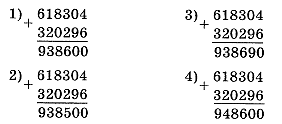 4. В числе 376 514 цифру из разряда десятков тысяч  увеличили на 5.     Какое число получилось?    1) 376 564      2) 381 514      3) 376 514       4) 426 5145. Сколько цифр будет содержать значение частного в выражении      141 248 : 4 ?    1) 3 цифры       2) 5 цифр      3) 4 цифры      4) 6 цифр6. Укажи, какое действие выполняется последним в  выражении       1) умножение        2) вычитание     3) сложение           4) деление7. Сколько на рисунке треугольников?1) 4         2) 5         3) 6          4) 88. Найти площадь прямоугольника со сторонами 7см и  15см.     1) 22см         2) 44 см2          3) 105см2         4) 105см9. Реши уравнение    .    1) 48          2) 80           3) 58           4) 410.  На сколько больше значение выражения , чем значение       выражения ?       1) на 30 350       2) на 30 305          3) на 30 005       4) на 33 00511.  Коля решил 15 задач, а Света – на 7 задач больше. Сколько задач        они решили  вместе?       1) 27 задач       2) 22 задачи       3) 47 задач        4) 37 задач12. Из двух городов, расстояние между которыми 300км, одновременно       навстречу друг  другу выехали автомобиль со скоростью  и        велосипедист со скоростью . Через сколько времени они       встретятся?      1) 5ч          2) 15ч          3) 3ч          4) 7чЧАСТЬ 213. Сколько знаков будет содержать значение произведения ?       Запишите ответ.14. В автобусе помещается 21 человек. Сколько нужно автобусов, чтобы      перевезти  217 человек? Запиши ответ.ИТОГОВАЯ РАБОТА.  МАТЕМАТИКА – 4 КЛАСС2 вариант1. Как записать цифрами число триста две тысячи двадцать?    1) 320 002          2) 302 002          3) 302 200          4) 302 0202. Чему равны ?.     1) 2т 48кг          2) 200т 48кг          3) 20т 48кг          4) 20т 408кг3. Выбери запись, где сложение выполнено без ошибок.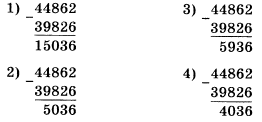 4. В числе 204 325 цифру из разряда единиц тысяч  увеличили на 7.     Какое число получилось?    1) 201 325      2) 204 332      3) 211 325       4) 274 3255. Дано выражение 151 239 : 3. какие разрядные единицы обозначают      первое неполное делимое ?    1) сотни       2) десятки тысяч      3) тысячи      4) единицы тысяч6. Укажи, какое действие выполняется последним в  выражении       1) умножение        2) вычитание     3) сложение           4) деление7. Сколько на рисунке треугольников?                                        1) 4         2) 5         3) 6          4) 88. Найти площадь прямоугольника со сторонами 8см и  17см.     1) 25см         2) 138 см2          3) 136см2         4) 50см9. Реши уравнение    .    1) 94          2) 3           3) 48           4) 9610.  На сколько меньше значение выражения , чем значение       выражения ?       1) на 236       2) на 2360          3) на 2036       4) на 230611.  Саша съел 42 конфеты, а Вера – в 3 раза меньше. Сколько конфет        они съели вместе?       1) 45 конфет       2) 14 конфет       3) 56 конфет        4) 67 конфет12. От пристани в противоположных направлениях одновременно       отошли два катера. Скорость одного 18км/ч, скорость другого       16км/ч. На каком расстоянии друг от друга они будут находиться        через 2ч?       1)           2)           3)           4) ЧАСТЬ 213. Сколько знаков будет содержать значение произведения ?       Запишите ответ14. В ящик входит 15кг помидоров. Сколько нужно ящиков, чтобы       разложить  помидоров? Запиши ответ.№ п/пТема Кол-во часовХарактеристика деятельности учащихся1 четверть – 36 часов1 четверть – 36 часов1 четверть – 36 часов1 четверть – 36 часовСравнение и счет предметов (12 ч)Сравнение и счет предметов (12 ч)Сравнение и счет предметов (12 ч)Сравнение и счет предметов (12 ч)1Какая бывает форма1Выделять в окружающей обстановке объекты по указанным  признакам.Называть признаки различия, сходствапредметов. Сравнивать предметы по форме, размерам и другим признакам.Распознавать фигуры: треугольник, квадрат, круг, прямоугольник.Описывать признаки предметов с использованием слов: большой –маленький, и т.дНаблюдать, анализировать и описывать  расположение объектов с использованием слов: наверху – внизу, и т.д.Отсчитывать из множества предметовзаданное количество отдельных предметов. Вести счет как в прямом, так и в обратном порядке в пределах 10. Называть числа в порядке их следования при счете. Вести порядковый счет предметов. Находить признаки отличия, сходства  двух-трех предметов.Находить закономерности в ряду предметов или фигур.Группировать объекты по заданному или самостоятельно выявленному правилу. Упорядочивать объекты.Устанавливать порядок расположения предметов по величине.Моделировать отношения строгого порядка с помощью стрелочных схем. Сравнивать две группы предметов,Делать вывод, в каких группах предметов поровну (столько же), вкакой группе предметов больше (меньше). Упорядочивать события, располагая их в порядке следования (раньше, позже, еще позднее). Сравнивать две группы предметов, устанавливая взаимно-однозначное соответствие Делать вывод, в каких группах предметов поровну (столько же), вкакой группе предметов больше (меньше) и на сколько.2Разговор о величине1Выделять в окружающей обстановке объекты по указанным  признакам.Называть признаки различия, сходствапредметов. Сравнивать предметы по форме, размерам и другим признакам.Распознавать фигуры: треугольник, квадрат, круг, прямоугольник.Описывать признаки предметов с использованием слов: большой –маленький, и т.дНаблюдать, анализировать и описывать  расположение объектов с использованием слов: наверху – внизу, и т.д.Отсчитывать из множества предметовзаданное количество отдельных предметов. Вести счет как в прямом, так и в обратном порядке в пределах 10. Называть числа в порядке их следования при счете. Вести порядковый счет предметов. Находить признаки отличия, сходства  двух-трех предметов.Находить закономерности в ряду предметов или фигур.Группировать объекты по заданному или самостоятельно выявленному правилу. Упорядочивать объекты.Устанавливать порядок расположения предметов по величине.Моделировать отношения строгого порядка с помощью стрелочных схем. Сравнивать две группы предметов,Делать вывод, в каких группах предметов поровну (столько же), вкакой группе предметов больше (меньше). Упорядочивать события, располагая их в порядке следования (раньше, позже, еще позднее). Сравнивать две группы предметов, устанавливая взаимно-однозначное соответствие Делать вывод, в каких группах предметов поровну (столько же), вкакой группе предметов больше (меньше) и на сколько.3Расположение предметов1Выделять в окружающей обстановке объекты по указанным  признакам.Называть признаки различия, сходствапредметов. Сравнивать предметы по форме, размерам и другим признакам.Распознавать фигуры: треугольник, квадрат, круг, прямоугольник.Описывать признаки предметов с использованием слов: большой –маленький, и т.дНаблюдать, анализировать и описывать  расположение объектов с использованием слов: наверху – внизу, и т.д.Отсчитывать из множества предметовзаданное количество отдельных предметов. Вести счет как в прямом, так и в обратном порядке в пределах 10. Называть числа в порядке их следования при счете. Вести порядковый счет предметов. Находить признаки отличия, сходства  двух-трех предметов.Находить закономерности в ряду предметов или фигур.Группировать объекты по заданному или самостоятельно выявленному правилу. Упорядочивать объекты.Устанавливать порядок расположения предметов по величине.Моделировать отношения строгого порядка с помощью стрелочных схем. Сравнивать две группы предметов,Делать вывод, в каких группах предметов поровну (столько же), вкакой группе предметов больше (меньше). Упорядочивать события, располагая их в порядке следования (раньше, позже, еще позднее). Сравнивать две группы предметов, устанавливая взаимно-однозначное соответствие Делать вывод, в каких группах предметов поровну (столько же), вкакой группе предметов больше (меньше) и на сколько.4Количественный счет предметов1Выделять в окружающей обстановке объекты по указанным  признакам.Называть признаки различия, сходствапредметов. Сравнивать предметы по форме, размерам и другим признакам.Распознавать фигуры: треугольник, квадрат, круг, прямоугольник.Описывать признаки предметов с использованием слов: большой –маленький, и т.дНаблюдать, анализировать и описывать  расположение объектов с использованием слов: наверху – внизу, и т.д.Отсчитывать из множества предметовзаданное количество отдельных предметов. Вести счет как в прямом, так и в обратном порядке в пределах 10. Называть числа в порядке их следования при счете. Вести порядковый счет предметов. Находить признаки отличия, сходства  двух-трех предметов.Находить закономерности в ряду предметов или фигур.Группировать объекты по заданному или самостоятельно выявленному правилу. Упорядочивать объекты.Устанавливать порядок расположения предметов по величине.Моделировать отношения строгого порядка с помощью стрелочных схем. Сравнивать две группы предметов,Делать вывод, в каких группах предметов поровну (столько же), вкакой группе предметов больше (меньше). Упорядочивать события, располагая их в порядке следования (раньше, позже, еще позднее). Сравнивать две группы предметов, устанавливая взаимно-однозначное соответствие Делать вывод, в каких группах предметов поровну (столько же), вкакой группе предметов больше (меньше) и на сколько.5Порядковый счет предметов1Выделять в окружающей обстановке объекты по указанным  признакам.Называть признаки различия, сходствапредметов. Сравнивать предметы по форме, размерам и другим признакам.Распознавать фигуры: треугольник, квадрат, круг, прямоугольник.Описывать признаки предметов с использованием слов: большой –маленький, и т.дНаблюдать, анализировать и описывать  расположение объектов с использованием слов: наверху – внизу, и т.д.Отсчитывать из множества предметовзаданное количество отдельных предметов. Вести счет как в прямом, так и в обратном порядке в пределах 10. Называть числа в порядке их следования при счете. Вести порядковый счет предметов. Находить признаки отличия, сходства  двух-трех предметов.Находить закономерности в ряду предметов или фигур.Группировать объекты по заданному или самостоятельно выявленному правилу. Упорядочивать объекты.Устанавливать порядок расположения предметов по величине.Моделировать отношения строгого порядка с помощью стрелочных схем. Сравнивать две группы предметов,Делать вывод, в каких группах предметов поровну (столько же), вкакой группе предметов больше (меньше). Упорядочивать события, располагая их в порядке следования (раньше, позже, еще позднее). Сравнивать две группы предметов, устанавливая взаимно-однозначное соответствие Делать вывод, в каких группах предметов поровну (столько же), вкакой группе предметов больше (меньше) и на сколько.6Чем похожи? Чем различаются?1Выделять в окружающей обстановке объекты по указанным  признакам.Называть признаки различия, сходствапредметов. Сравнивать предметы по форме, размерам и другим признакам.Распознавать фигуры: треугольник, квадрат, круг, прямоугольник.Описывать признаки предметов с использованием слов: большой –маленький, и т.дНаблюдать, анализировать и описывать  расположение объектов с использованием слов: наверху – внизу, и т.д.Отсчитывать из множества предметовзаданное количество отдельных предметов. Вести счет как в прямом, так и в обратном порядке в пределах 10. Называть числа в порядке их следования при счете. Вести порядковый счет предметов. Находить признаки отличия, сходства  двух-трех предметов.Находить закономерности в ряду предметов или фигур.Группировать объекты по заданному или самостоятельно выявленному правилу. Упорядочивать объекты.Устанавливать порядок расположения предметов по величине.Моделировать отношения строгого порядка с помощью стрелочных схем. Сравнивать две группы предметов,Делать вывод, в каких группах предметов поровну (столько же), вкакой группе предметов больше (меньше). Упорядочивать события, располагая их в порядке следования (раньше, позже, еще позднее). Сравнивать две группы предметов, устанавливая взаимно-однозначное соответствие Делать вывод, в каких группах предметов поровну (столько же), вкакой группе предметов больше (меньше) и на сколько.7Расположение предметов по размеру1Выделять в окружающей обстановке объекты по указанным  признакам.Называть признаки различия, сходствапредметов. Сравнивать предметы по форме, размерам и другим признакам.Распознавать фигуры: треугольник, квадрат, круг, прямоугольник.Описывать признаки предметов с использованием слов: большой –маленький, и т.дНаблюдать, анализировать и описывать  расположение объектов с использованием слов: наверху – внизу, и т.д.Отсчитывать из множества предметовзаданное количество отдельных предметов. Вести счет как в прямом, так и в обратном порядке в пределах 10. Называть числа в порядке их следования при счете. Вести порядковый счет предметов. Находить признаки отличия, сходства  двух-трех предметов.Находить закономерности в ряду предметов или фигур.Группировать объекты по заданному или самостоятельно выявленному правилу. Упорядочивать объекты.Устанавливать порядок расположения предметов по величине.Моделировать отношения строгого порядка с помощью стрелочных схем. Сравнивать две группы предметов,Делать вывод, в каких группах предметов поровну (столько же), вкакой группе предметов больше (меньше). Упорядочивать события, располагая их в порядке следования (раньше, позже, еще позднее). Сравнивать две группы предметов, устанавливая взаимно-однозначное соответствие Делать вывод, в каких группах предметов поровну (столько же), вкакой группе предметов больше (меньше) и на сколько.8Столько же. Больше. Меньше1Выделять в окружающей обстановке объекты по указанным  признакам.Называть признаки различия, сходствапредметов. Сравнивать предметы по форме, размерам и другим признакам.Распознавать фигуры: треугольник, квадрат, круг, прямоугольник.Описывать признаки предметов с использованием слов: большой –маленький, и т.дНаблюдать, анализировать и описывать  расположение объектов с использованием слов: наверху – внизу, и т.д.Отсчитывать из множества предметовзаданное количество отдельных предметов. Вести счет как в прямом, так и в обратном порядке в пределах 10. Называть числа в порядке их следования при счете. Вести порядковый счет предметов. Находить признаки отличия, сходства  двух-трех предметов.Находить закономерности в ряду предметов или фигур.Группировать объекты по заданному или самостоятельно выявленному правилу. Упорядочивать объекты.Устанавливать порядок расположения предметов по величине.Моделировать отношения строгого порядка с помощью стрелочных схем. Сравнивать две группы предметов,Делать вывод, в каких группах предметов поровну (столько же), вкакой группе предметов больше (меньше). Упорядочивать события, располагая их в порядке следования (раньше, позже, еще позднее). Сравнивать две группы предметов, устанавливая взаимно-однозначное соответствие Делать вывод, в каких группах предметов поровну (столько же), вкакой группе предметов больше (меньше) и на сколько.9Что сначала? Что потом?1Выделять в окружающей обстановке объекты по указанным  признакам.Называть признаки различия, сходствапредметов. Сравнивать предметы по форме, размерам и другим признакам.Распознавать фигуры: треугольник, квадрат, круг, прямоугольник.Описывать признаки предметов с использованием слов: большой –маленький, и т.дНаблюдать, анализировать и описывать  расположение объектов с использованием слов: наверху – внизу, и т.д.Отсчитывать из множества предметовзаданное количество отдельных предметов. Вести счет как в прямом, так и в обратном порядке в пределах 10. Называть числа в порядке их следования при счете. Вести порядковый счет предметов. Находить признаки отличия, сходства  двух-трех предметов.Находить закономерности в ряду предметов или фигур.Группировать объекты по заданному или самостоятельно выявленному правилу. Упорядочивать объекты.Устанавливать порядок расположения предметов по величине.Моделировать отношения строгого порядка с помощью стрелочных схем. Сравнивать две группы предметов,Делать вывод, в каких группах предметов поровну (столько же), вкакой группе предметов больше (меньше). Упорядочивать события, располагая их в порядке следования (раньше, позже, еще позднее). Сравнивать две группы предметов, устанавливая взаимно-однозначное соответствие Делать вывод, в каких группах предметов поровну (столько же), вкакой группе предметов больше (меньше) и на сколько.10На сколько больше? На сколько меньше?1Выделять в окружающей обстановке объекты по указанным  признакам.Называть признаки различия, сходствапредметов. Сравнивать предметы по форме, размерам и другим признакам.Распознавать фигуры: треугольник, квадрат, круг, прямоугольник.Описывать признаки предметов с использованием слов: большой –маленький, и т.дНаблюдать, анализировать и описывать  расположение объектов с использованием слов: наверху – внизу, и т.д.Отсчитывать из множества предметовзаданное количество отдельных предметов. Вести счет как в прямом, так и в обратном порядке в пределах 10. Называть числа в порядке их следования при счете. Вести порядковый счет предметов. Находить признаки отличия, сходства  двух-трех предметов.Находить закономерности в ряду предметов или фигур.Группировать объекты по заданному или самостоятельно выявленному правилу. Упорядочивать объекты.Устанавливать порядок расположения предметов по величине.Моделировать отношения строгого порядка с помощью стрелочных схем. Сравнивать две группы предметов,Делать вывод, в каких группах предметов поровну (столько же), вкакой группе предметов больше (меньше). Упорядочивать события, располагая их в порядке следования (раньше, позже, еще позднее). Сравнивать две группы предметов, устанавливая взаимно-однозначное соответствие Делать вывод, в каких группах предметов поровну (столько же), вкакой группе предметов больше (меньше) и на сколько.11На сколько больше? На сколько меньше?1Выделять в окружающей обстановке объекты по указанным  признакам.Называть признаки различия, сходствапредметов. Сравнивать предметы по форме, размерам и другим признакам.Распознавать фигуры: треугольник, квадрат, круг, прямоугольник.Описывать признаки предметов с использованием слов: большой –маленький, и т.дНаблюдать, анализировать и описывать  расположение объектов с использованием слов: наверху – внизу, и т.д.Отсчитывать из множества предметовзаданное количество отдельных предметов. Вести счет как в прямом, так и в обратном порядке в пределах 10. Называть числа в порядке их следования при счете. Вести порядковый счет предметов. Находить признаки отличия, сходства  двух-трех предметов.Находить закономерности в ряду предметов или фигур.Группировать объекты по заданному или самостоятельно выявленному правилу. Упорядочивать объекты.Устанавливать порядок расположения предметов по величине.Моделировать отношения строгого порядка с помощью стрелочных схем. Сравнивать две группы предметов,Делать вывод, в каких группах предметов поровну (столько же), вкакой группе предметов больше (меньше). Упорядочивать события, располагая их в порядке следования (раньше, позже, еще позднее). Сравнивать две группы предметов, устанавливая взаимно-однозначное соответствие Делать вывод, в каких группах предметов поровну (столько же), вкакой группе предметов больше (меньше) и на сколько.12Урок повторения и самоконтроля1Выделять в окружающей обстановке объекты по указанным  признакам.Называть признаки различия, сходствапредметов. Сравнивать предметы по форме, размерам и другим признакам.Распознавать фигуры: треугольник, квадрат, круг, прямоугольник.Описывать признаки предметов с использованием слов: большой –маленький, и т.дНаблюдать, анализировать и описывать  расположение объектов с использованием слов: наверху – внизу, и т.д.Отсчитывать из множества предметовзаданное количество отдельных предметов. Вести счет как в прямом, так и в обратном порядке в пределах 10. Называть числа в порядке их следования при счете. Вести порядковый счет предметов. Находить признаки отличия, сходства  двух-трех предметов.Находить закономерности в ряду предметов или фигур.Группировать объекты по заданному или самостоятельно выявленному правилу. Упорядочивать объекты.Устанавливать порядок расположения предметов по величине.Моделировать отношения строгого порядка с помощью стрелочных схем. Сравнивать две группы предметов,Делать вывод, в каких группах предметов поровну (столько же), вкакой группе предметов больше (меньше). Упорядочивать события, располагая их в порядке следования (раньше, позже, еще позднее). Сравнивать две группы предметов, устанавливая взаимно-однозначное соответствие Делать вывод, в каких группах предметов поровну (столько же), вкакой группе предметов больше (меньше) и на сколько.Множества и действия над ними  (9 ч)Множества и действия над ними  (9 ч)Множества и действия над ними  (9 ч)Множества и действия над ними  (9 ч)13Множество. Элемент множества1Называть элементы множества, характеристическое свойство элементов множества.Группировать элементы множества взависимости от указанного или самостоятельно выявленного свойства.Задавать множество наглядно или перечислением его элементов.Устанавливать равные множества. Распознавать точки и линии на чертеже.Называть обозначение точки.Располагать точки на прямой и плоскостив указанном порядке.Описывать порядок расположения точек,используя слова: внутри, вне, между.Моделировать на прямой и на плоскостиотношения: внутри, вне, между.Рисовать орнаменты и бордюры.14Части множества1Называть элементы множества, характеристическое свойство элементов множества.Группировать элементы множества взависимости от указанного или самостоятельно выявленного свойства.Задавать множество наглядно или перечислением его элементов.Устанавливать равные множества. Распознавать точки и линии на чертеже.Называть обозначение точки.Располагать точки на прямой и плоскостив указанном порядке.Описывать порядок расположения точек,используя слова: внутри, вне, между.Моделировать на прямой и на плоскостиотношения: внутри, вне, между.Рисовать орнаменты и бордюры.15Части множества1Называть элементы множества, характеристическое свойство элементов множества.Группировать элементы множества взависимости от указанного или самостоятельно выявленного свойства.Задавать множество наглядно или перечислением его элементов.Устанавливать равные множества. Распознавать точки и линии на чертеже.Называть обозначение точки.Располагать точки на прямой и плоскостив указанном порядке.Описывать порядок расположения точек,используя слова: внутри, вне, между.Моделировать на прямой и на плоскостиотношения: внутри, вне, между.Рисовать орнаменты и бордюры.16Равные множества1Называть элементы множества, характеристическое свойство элементов множества.Группировать элементы множества взависимости от указанного или самостоятельно выявленного свойства.Задавать множество наглядно или перечислением его элементов.Устанавливать равные множества. Распознавать точки и линии на чертеже.Называть обозначение точки.Располагать точки на прямой и плоскостив указанном порядке.Описывать порядок расположения точек,используя слова: внутри, вне, между.Моделировать на прямой и на плоскостиотношения: внутри, вне, между.Рисовать орнаменты и бордюры.17Равные множества1Называть элементы множества, характеристическое свойство элементов множества.Группировать элементы множества взависимости от указанного или самостоятельно выявленного свойства.Задавать множество наглядно или перечислением его элементов.Устанавливать равные множества. Распознавать точки и линии на чертеже.Называть обозначение точки.Располагать точки на прямой и плоскостив указанном порядке.Описывать порядок расположения точек,используя слова: внутри, вне, между.Моделировать на прямой и на плоскостиотношения: внутри, вне, между.Рисовать орнаменты и бордюры.18Точки и линии1Называть элементы множества, характеристическое свойство элементов множества.Группировать элементы множества взависимости от указанного или самостоятельно выявленного свойства.Задавать множество наглядно или перечислением его элементов.Устанавливать равные множества. Распознавать точки и линии на чертеже.Называть обозначение точки.Располагать точки на прямой и плоскостив указанном порядке.Описывать порядок расположения точек,используя слова: внутри, вне, между.Моделировать на прямой и на плоскостиотношения: внутри, вне, между.Рисовать орнаменты и бордюры.19Внутри. Вне. Между1Называть элементы множества, характеристическое свойство элементов множества.Группировать элементы множества взависимости от указанного или самостоятельно выявленного свойства.Задавать множество наглядно или перечислением его элементов.Устанавливать равные множества. Распознавать точки и линии на чертеже.Называть обозначение точки.Располагать точки на прямой и плоскостив указанном порядке.Описывать порядок расположения точек,используя слова: внутри, вне, между.Моделировать на прямой и на плоскостиотношения: внутри, вне, между.Рисовать орнаменты и бордюры.20Внутри. Вне. Между1Называть элементы множества, характеристическое свойство элементов множества.Группировать элементы множества взависимости от указанного или самостоятельно выявленного свойства.Задавать множество наглядно или перечислением его элементов.Устанавливать равные множества. Распознавать точки и линии на чертеже.Называть обозначение точки.Располагать точки на прямой и плоскостив указанном порядке.Описывать порядок расположения точек,используя слова: внутри, вне, между.Моделировать на прямой и на плоскостиотношения: внутри, вне, между.Рисовать орнаменты и бордюры.21Урок повторения и самоконтроля. Контрольная работа № 11Называть элементы множества, характеристическое свойство элементов множества.Группировать элементы множества взависимости от указанного или самостоятельно выявленного свойства.Задавать множество наглядно или перечислением его элементов.Устанавливать равные множества. Распознавать точки и линии на чертеже.Называть обозначение точки.Располагать точки на прямой и плоскостив указанном порядке.Описывать порядок расположения точек,используя слова: внутри, вне, между.Моделировать на прямой и на плоскостиотношения: внутри, вне, между.Рисовать орнаменты и бордюры.Числа от 1 до 10. Число 0. Нумерация (24 часа)Числа от 1 до 10. Число 0. Нумерация (24 часа)Числа от 1 до 10. Число 0. Нумерация (24 часа)Числа от 1 до 10. Число 0. Нумерация (24 часа)22Число и цифра 11Писать цифры 1,2,3,4,5,6,7,8,9,0Соотносить цифры и числа 1,2,3,4,5,6,7,8,9,0.Определять место каждого числа в этой последовательности. Образовывать следующее число прибавлением 1 к предыдущемучислу или вычитанием 1 из следующего за ним в ряду чисел. Сравнивать числа от 0 до 10, записывать результат сравнения спомощью знаков > (больше), < (меньше).Считать различные объекты (предметы, группы предметов, звуки, слова и т. п.) и устанавливать порядковыйномер того или иного объекта при заданном порядке счета.Составлять числа от 2 до 10 из пары чисел (4 – это 2 и 2; 4 – 3 и 1). Упорядочивать заданные числа.Различать и называть прямую линию.Соотносить реальные предметы и их элементы с изученнымигеометрическими линиями.Изображать на чертеже прямую линию с помощью линейки. Обозначать прямую двумя точками.Различать, изображать и называть отрезок на чертеже.Сравнивать отрезки на глаз, наложением или с помощью мерки.Различать, изображать и называть треугольник на чертеже.Конструировать различные виды треугольников из 3 палочек илиполосок.Различать, изображать и называть четырехугольник на чертеже.Конструировать различные виды четырехугольников(прямоугольников) из 4 палочек или полосок.Соотносить реальные предметы и их элементы с изученнымигеометрическими  линиями и фигурами.Классифицировать (объединять в группы) геометрические фигурыпо самостоятельно установленному основанию.Распознавать на чертеже замкнутые и незамкнутые линии,изображать их от руки и с помощью чертежных инструментов.Соотносить реальные предметы и их элементы с изученнымигеометрическими  линиями и фигурами23Число и цифра 21Писать цифры 1,2,3,4,5,6,7,8,9,0Соотносить цифры и числа 1,2,3,4,5,6,7,8,9,0.Определять место каждого числа в этой последовательности. Образовывать следующее число прибавлением 1 к предыдущемучислу или вычитанием 1 из следующего за ним в ряду чисел. Сравнивать числа от 0 до 10, записывать результат сравнения спомощью знаков > (больше), < (меньше).Считать различные объекты (предметы, группы предметов, звуки, слова и т. п.) и устанавливать порядковыйномер того или иного объекта при заданном порядке счета.Составлять числа от 2 до 10 из пары чисел (4 – это 2 и 2; 4 – 3 и 1). Упорядочивать заданные числа.Различать и называть прямую линию.Соотносить реальные предметы и их элементы с изученнымигеометрическими линиями.Изображать на чертеже прямую линию с помощью линейки. Обозначать прямую двумя точками.Различать, изображать и называть отрезок на чертеже.Сравнивать отрезки на глаз, наложением или с помощью мерки.Различать, изображать и называть треугольник на чертеже.Конструировать различные виды треугольников из 3 палочек илиполосок.Различать, изображать и называть четырехугольник на чертеже.Конструировать различные виды четырехугольников(прямоугольников) из 4 палочек или полосок.Соотносить реальные предметы и их элементы с изученнымигеометрическими  линиями и фигурами.Классифицировать (объединять в группы) геометрические фигурыпо самостоятельно установленному основанию.Распознавать на чертеже замкнутые и незамкнутые линии,изображать их от руки и с помощью чертежных инструментов.Соотносить реальные предметы и их элементы с изученнымигеометрическими  линиями и фигурами24Прямая и ее обозначение1Писать цифры 1,2,3,4,5,6,7,8,9,0Соотносить цифры и числа 1,2,3,4,5,6,7,8,9,0.Определять место каждого числа в этой последовательности. Образовывать следующее число прибавлением 1 к предыдущемучислу или вычитанием 1 из следующего за ним в ряду чисел. Сравнивать числа от 0 до 10, записывать результат сравнения спомощью знаков > (больше), < (меньше).Считать различные объекты (предметы, группы предметов, звуки, слова и т. п.) и устанавливать порядковыйномер того или иного объекта при заданном порядке счета.Составлять числа от 2 до 10 из пары чисел (4 – это 2 и 2; 4 – 3 и 1). Упорядочивать заданные числа.Различать и называть прямую линию.Соотносить реальные предметы и их элементы с изученнымигеометрическими линиями.Изображать на чертеже прямую линию с помощью линейки. Обозначать прямую двумя точками.Различать, изображать и называть отрезок на чертеже.Сравнивать отрезки на глаз, наложением или с помощью мерки.Различать, изображать и называть треугольник на чертеже.Конструировать различные виды треугольников из 3 палочек илиполосок.Различать, изображать и называть четырехугольник на чертеже.Конструировать различные виды четырехугольников(прямоугольников) из 4 палочек или полосок.Соотносить реальные предметы и их элементы с изученнымигеометрическими  линиями и фигурами.Классифицировать (объединять в группы) геометрические фигурыпо самостоятельно установленному основанию.Распознавать на чертеже замкнутые и незамкнутые линии,изображать их от руки и с помощью чертежных инструментов.Соотносить реальные предметы и их элементы с изученнымигеометрическими  линиями и фигурами25Рассказы по картинкам1Писать цифры 1,2,3,4,5,6,7,8,9,0Соотносить цифры и числа 1,2,3,4,5,6,7,8,9,0.Определять место каждого числа в этой последовательности. Образовывать следующее число прибавлением 1 к предыдущемучислу или вычитанием 1 из следующего за ним в ряду чисел. Сравнивать числа от 0 до 10, записывать результат сравнения спомощью знаков > (больше), < (меньше).Считать различные объекты (предметы, группы предметов, звуки, слова и т. п.) и устанавливать порядковыйномер того или иного объекта при заданном порядке счета.Составлять числа от 2 до 10 из пары чисел (4 – это 2 и 2; 4 – 3 и 1). Упорядочивать заданные числа.Различать и называть прямую линию.Соотносить реальные предметы и их элементы с изученнымигеометрическими линиями.Изображать на чертеже прямую линию с помощью линейки. Обозначать прямую двумя точками.Различать, изображать и называть отрезок на чертеже.Сравнивать отрезки на глаз, наложением или с помощью мерки.Различать, изображать и называть треугольник на чертеже.Конструировать различные виды треугольников из 3 палочек илиполосок.Различать, изображать и называть четырехугольник на чертеже.Конструировать различные виды четырехугольников(прямоугольников) из 4 палочек или полосок.Соотносить реальные предметы и их элементы с изученнымигеометрическими  линиями и фигурами.Классифицировать (объединять в группы) геометрические фигурыпо самостоятельно установленному основанию.Распознавать на чертеже замкнутые и незамкнутые линии,изображать их от руки и с помощью чертежных инструментов.Соотносить реальные предметы и их элементы с изученнымигеометрическими  линиями и фигурами26Знаки «+» (плюс), «–» (минус),
«=»  (равно)1Писать цифры 1,2,3,4,5,6,7,8,9,0Соотносить цифры и числа 1,2,3,4,5,6,7,8,9,0.Определять место каждого числа в этой последовательности. Образовывать следующее число прибавлением 1 к предыдущемучислу или вычитанием 1 из следующего за ним в ряду чисел. Сравнивать числа от 0 до 10, записывать результат сравнения спомощью знаков > (больше), < (меньше).Считать различные объекты (предметы, группы предметов, звуки, слова и т. п.) и устанавливать порядковыйномер того или иного объекта при заданном порядке счета.Составлять числа от 2 до 10 из пары чисел (4 – это 2 и 2; 4 – 3 и 1). Упорядочивать заданные числа.Различать и называть прямую линию.Соотносить реальные предметы и их элементы с изученнымигеометрическими линиями.Изображать на чертеже прямую линию с помощью линейки. Обозначать прямую двумя точками.Различать, изображать и называть отрезок на чертеже.Сравнивать отрезки на глаз, наложением или с помощью мерки.Различать, изображать и называть треугольник на чертеже.Конструировать различные виды треугольников из 3 палочек илиполосок.Различать, изображать и называть четырехугольник на чертеже.Конструировать различные виды четырехугольников(прямоугольников) из 4 палочек или полосок.Соотносить реальные предметы и их элементы с изученнымигеометрическими  линиями и фигурами.Классифицировать (объединять в группы) геометрические фигурыпо самостоятельно установленному основанию.Распознавать на чертеже замкнутые и незамкнутые линии,изображать их от руки и с помощью чертежных инструментов.Соотносить реальные предметы и их элементы с изученнымигеометрическими  линиями и фигурами27Отрезок и его обозначение1Писать цифры 1,2,3,4,5,6,7,8,9,0Соотносить цифры и числа 1,2,3,4,5,6,7,8,9,0.Определять место каждого числа в этой последовательности. Образовывать следующее число прибавлением 1 к предыдущемучислу или вычитанием 1 из следующего за ним в ряду чисел. Сравнивать числа от 0 до 10, записывать результат сравнения спомощью знаков > (больше), < (меньше).Считать различные объекты (предметы, группы предметов, звуки, слова и т. п.) и устанавливать порядковыйномер того или иного объекта при заданном порядке счета.Составлять числа от 2 до 10 из пары чисел (4 – это 2 и 2; 4 – 3 и 1). Упорядочивать заданные числа.Различать и называть прямую линию.Соотносить реальные предметы и их элементы с изученнымигеометрическими линиями.Изображать на чертеже прямую линию с помощью линейки. Обозначать прямую двумя точками.Различать, изображать и называть отрезок на чертеже.Сравнивать отрезки на глаз, наложением или с помощью мерки.Различать, изображать и называть треугольник на чертеже.Конструировать различные виды треугольников из 3 палочек илиполосок.Различать, изображать и называть четырехугольник на чертеже.Конструировать различные виды четырехугольников(прямоугольников) из 4 палочек или полосок.Соотносить реальные предметы и их элементы с изученнымигеометрическими  линиями и фигурами.Классифицировать (объединять в группы) геометрические фигурыпо самостоятельно установленному основанию.Распознавать на чертеже замкнутые и незамкнутые линии,изображать их от руки и с помощью чертежных инструментов.Соотносить реальные предметы и их элементы с изученнымигеометрическими  линиями и фигурами28Число и цифра 31Писать цифры 1,2,3,4,5,6,7,8,9,0Соотносить цифры и числа 1,2,3,4,5,6,7,8,9,0.Определять место каждого числа в этой последовательности. Образовывать следующее число прибавлением 1 к предыдущемучислу или вычитанием 1 из следующего за ним в ряду чисел. Сравнивать числа от 0 до 10, записывать результат сравнения спомощью знаков > (больше), < (меньше).Считать различные объекты (предметы, группы предметов, звуки, слова и т. п.) и устанавливать порядковыйномер того или иного объекта при заданном порядке счета.Составлять числа от 2 до 10 из пары чисел (4 – это 2 и 2; 4 – 3 и 1). Упорядочивать заданные числа.Различать и называть прямую линию.Соотносить реальные предметы и их элементы с изученнымигеометрическими линиями.Изображать на чертеже прямую линию с помощью линейки. Обозначать прямую двумя точками.Различать, изображать и называть отрезок на чертеже.Сравнивать отрезки на глаз, наложением или с помощью мерки.Различать, изображать и называть треугольник на чертеже.Конструировать различные виды треугольников из 3 палочек илиполосок.Различать, изображать и называть четырехугольник на чертеже.Конструировать различные виды четырехугольников(прямоугольников) из 4 палочек или полосок.Соотносить реальные предметы и их элементы с изученнымигеометрическими  линиями и фигурами.Классифицировать (объединять в группы) геометрические фигурыпо самостоятельно установленному основанию.Распознавать на чертеже замкнутые и незамкнутые линии,изображать их от руки и с помощью чертежных инструментов.Соотносить реальные предметы и их элементы с изученнымигеометрическими  линиями и фигурами29Треугольник1Писать цифры 1,2,3,4,5,6,7,8,9,0Соотносить цифры и числа 1,2,3,4,5,6,7,8,9,0.Определять место каждого числа в этой последовательности. Образовывать следующее число прибавлением 1 к предыдущемучислу или вычитанием 1 из следующего за ним в ряду чисел. Сравнивать числа от 0 до 10, записывать результат сравнения спомощью знаков > (больше), < (меньше).Считать различные объекты (предметы, группы предметов, звуки, слова и т. п.) и устанавливать порядковыйномер того или иного объекта при заданном порядке счета.Составлять числа от 2 до 10 из пары чисел (4 – это 2 и 2; 4 – 3 и 1). Упорядочивать заданные числа.Различать и называть прямую линию.Соотносить реальные предметы и их элементы с изученнымигеометрическими линиями.Изображать на чертеже прямую линию с помощью линейки. Обозначать прямую двумя точками.Различать, изображать и называть отрезок на чертеже.Сравнивать отрезки на глаз, наложением или с помощью мерки.Различать, изображать и называть треугольник на чертеже.Конструировать различные виды треугольников из 3 палочек илиполосок.Различать, изображать и называть четырехугольник на чертеже.Конструировать различные виды четырехугольников(прямоугольников) из 4 палочек или полосок.Соотносить реальные предметы и их элементы с изученнымигеометрическими  линиями и фигурами.Классифицировать (объединять в группы) геометрические фигурыпо самостоятельно установленному основанию.Распознавать на чертеже замкнутые и незамкнутые линии,изображать их от руки и с помощью чертежных инструментов.Соотносить реальные предметы и их элементы с изученнымигеометрическими  линиями и фигурами30Число и цифра 41Писать цифры 1,2,3,4,5,6,7,8,9,0Соотносить цифры и числа 1,2,3,4,5,6,7,8,9,0.Определять место каждого числа в этой последовательности. Образовывать следующее число прибавлением 1 к предыдущемучислу или вычитанием 1 из следующего за ним в ряду чисел. Сравнивать числа от 0 до 10, записывать результат сравнения спомощью знаков > (больше), < (меньше).Считать различные объекты (предметы, группы предметов, звуки, слова и т. п.) и устанавливать порядковыйномер того или иного объекта при заданном порядке счета.Составлять числа от 2 до 10 из пары чисел (4 – это 2 и 2; 4 – 3 и 1). Упорядочивать заданные числа.Различать и называть прямую линию.Соотносить реальные предметы и их элементы с изученнымигеометрическими линиями.Изображать на чертеже прямую линию с помощью линейки. Обозначать прямую двумя точками.Различать, изображать и называть отрезок на чертеже.Сравнивать отрезки на глаз, наложением или с помощью мерки.Различать, изображать и называть треугольник на чертеже.Конструировать различные виды треугольников из 3 палочек илиполосок.Различать, изображать и называть четырехугольник на чертеже.Конструировать различные виды четырехугольников(прямоугольников) из 4 палочек или полосок.Соотносить реальные предметы и их элементы с изученнымигеометрическими  линиями и фигурами.Классифицировать (объединять в группы) геометрические фигурыпо самостоятельно установленному основанию.Распознавать на чертеже замкнутые и незамкнутые линии,изображать их от руки и с помощью чертежных инструментов.Соотносить реальные предметы и их элементы с изученнымигеометрическими  линиями и фигурами31Четырехугольник. Прямоугольник1Писать цифры 1,2,3,4,5,6,7,8,9,0Соотносить цифры и числа 1,2,3,4,5,6,7,8,9,0.Определять место каждого числа в этой последовательности. Образовывать следующее число прибавлением 1 к предыдущемучислу или вычитанием 1 из следующего за ним в ряду чисел. Сравнивать числа от 0 до 10, записывать результат сравнения спомощью знаков > (больше), < (меньше).Считать различные объекты (предметы, группы предметов, звуки, слова и т. п.) и устанавливать порядковыйномер того или иного объекта при заданном порядке счета.Составлять числа от 2 до 10 из пары чисел (4 – это 2 и 2; 4 – 3 и 1). Упорядочивать заданные числа.Различать и называть прямую линию.Соотносить реальные предметы и их элементы с изученнымигеометрическими линиями.Изображать на чертеже прямую линию с помощью линейки. Обозначать прямую двумя точками.Различать, изображать и называть отрезок на чертеже.Сравнивать отрезки на глаз, наложением или с помощью мерки.Различать, изображать и называть треугольник на чертеже.Конструировать различные виды треугольников из 3 палочек илиполосок.Различать, изображать и называть четырехугольник на чертеже.Конструировать различные виды четырехугольников(прямоугольников) из 4 палочек или полосок.Соотносить реальные предметы и их элементы с изученнымигеометрическими  линиями и фигурами.Классифицировать (объединять в группы) геометрические фигурыпо самостоятельно установленному основанию.Распознавать на чертеже замкнутые и незамкнутые линии,изображать их от руки и с помощью чертежных инструментов.Соотносить реальные предметы и их элементы с изученнымигеометрическими  линиями и фигурами32Сравнение чисел1Писать цифры 1,2,3,4,5,6,7,8,9,0Соотносить цифры и числа 1,2,3,4,5,6,7,8,9,0.Определять место каждого числа в этой последовательности. Образовывать следующее число прибавлением 1 к предыдущемучислу или вычитанием 1 из следующего за ним в ряду чисел. Сравнивать числа от 0 до 10, записывать результат сравнения спомощью знаков > (больше), < (меньше).Считать различные объекты (предметы, группы предметов, звуки, слова и т. п.) и устанавливать порядковыйномер того или иного объекта при заданном порядке счета.Составлять числа от 2 до 10 из пары чисел (4 – это 2 и 2; 4 – 3 и 1). Упорядочивать заданные числа.Различать и называть прямую линию.Соотносить реальные предметы и их элементы с изученнымигеометрическими линиями.Изображать на чертеже прямую линию с помощью линейки. Обозначать прямую двумя точками.Различать, изображать и называть отрезок на чертеже.Сравнивать отрезки на глаз, наложением или с помощью мерки.Различать, изображать и называть треугольник на чертеже.Конструировать различные виды треугольников из 3 палочек илиполосок.Различать, изображать и называть четырехугольник на чертеже.Конструировать различные виды четырехугольников(прямоугольников) из 4 палочек или полосок.Соотносить реальные предметы и их элементы с изученнымигеометрическими  линиями и фигурами.Классифицировать (объединять в группы) геометрические фигурыпо самостоятельно установленному основанию.Распознавать на чертеже замкнутые и незамкнутые линии,изображать их от руки и с помощью чертежных инструментов.Соотносить реальные предметы и их элементы с изученнымигеометрическими  линиями и фигурами33Число и цифра 51Писать цифры 1,2,3,4,5,6,7,8,9,0Соотносить цифры и числа 1,2,3,4,5,6,7,8,9,0.Определять место каждого числа в этой последовательности. Образовывать следующее число прибавлением 1 к предыдущемучислу или вычитанием 1 из следующего за ним в ряду чисел. Сравнивать числа от 0 до 10, записывать результат сравнения спомощью знаков > (больше), < (меньше).Считать различные объекты (предметы, группы предметов, звуки, слова и т. п.) и устанавливать порядковыйномер того или иного объекта при заданном порядке счета.Составлять числа от 2 до 10 из пары чисел (4 – это 2 и 2; 4 – 3 и 1). Упорядочивать заданные числа.Различать и называть прямую линию.Соотносить реальные предметы и их элементы с изученнымигеометрическими линиями.Изображать на чертеже прямую линию с помощью линейки. Обозначать прямую двумя точками.Различать, изображать и называть отрезок на чертеже.Сравнивать отрезки на глаз, наложением или с помощью мерки.Различать, изображать и называть треугольник на чертеже.Конструировать различные виды треугольников из 3 палочек илиполосок.Различать, изображать и называть четырехугольник на чертеже.Конструировать различные виды четырехугольников(прямоугольников) из 4 палочек или полосок.Соотносить реальные предметы и их элементы с изученнымигеометрическими  линиями и фигурами.Классифицировать (объединять в группы) геометрические фигурыпо самостоятельно установленному основанию.Распознавать на чертеже замкнутые и незамкнутые линии,изображать их от руки и с помощью чертежных инструментов.Соотносить реальные предметы и их элементы с изученнымигеометрическими  линиями и фигурами34Число и цифра 61Писать цифры 1,2,3,4,5,6,7,8,9,0Соотносить цифры и числа 1,2,3,4,5,6,7,8,9,0.Определять место каждого числа в этой последовательности. Образовывать следующее число прибавлением 1 к предыдущемучислу или вычитанием 1 из следующего за ним в ряду чисел. Сравнивать числа от 0 до 10, записывать результат сравнения спомощью знаков > (больше), < (меньше).Считать различные объекты (предметы, группы предметов, звуки, слова и т. п.) и устанавливать порядковыйномер того или иного объекта при заданном порядке счета.Составлять числа от 2 до 10 из пары чисел (4 – это 2 и 2; 4 – 3 и 1). Упорядочивать заданные числа.Различать и называть прямую линию.Соотносить реальные предметы и их элементы с изученнымигеометрическими линиями.Изображать на чертеже прямую линию с помощью линейки. Обозначать прямую двумя точками.Различать, изображать и называть отрезок на чертеже.Сравнивать отрезки на глаз, наложением или с помощью мерки.Различать, изображать и называть треугольник на чертеже.Конструировать различные виды треугольников из 3 палочек илиполосок.Различать, изображать и называть четырехугольник на чертеже.Конструировать различные виды четырехугольников(прямоугольников) из 4 палочек или полосок.Соотносить реальные предметы и их элементы с изученнымигеометрическими  линиями и фигурами.Классифицировать (объединять в группы) геометрические фигурыпо самостоятельно установленному основанию.Распознавать на чертеже замкнутые и незамкнутые линии,изображать их от руки и с помощью чертежных инструментов.Соотносить реальные предметы и их элементы с изученнымигеометрическими  линиями и фигурами35Замкнутые и незамкнутые линии1Писать цифры 1,2,3,4,5,6,7,8,9,0Соотносить цифры и числа 1,2,3,4,5,6,7,8,9,0.Определять место каждого числа в этой последовательности. Образовывать следующее число прибавлением 1 к предыдущемучислу или вычитанием 1 из следующего за ним в ряду чисел. Сравнивать числа от 0 до 10, записывать результат сравнения спомощью знаков > (больше), < (меньше).Считать различные объекты (предметы, группы предметов, звуки, слова и т. п.) и устанавливать порядковыйномер того или иного объекта при заданном порядке счета.Составлять числа от 2 до 10 из пары чисел (4 – это 2 и 2; 4 – 3 и 1). Упорядочивать заданные числа.Различать и называть прямую линию.Соотносить реальные предметы и их элементы с изученнымигеометрическими линиями.Изображать на чертеже прямую линию с помощью линейки. Обозначать прямую двумя точками.Различать, изображать и называть отрезок на чертеже.Сравнивать отрезки на глаз, наложением или с помощью мерки.Различать, изображать и называть треугольник на чертеже.Конструировать различные виды треугольников из 3 палочек илиполосок.Различать, изображать и называть четырехугольник на чертеже.Конструировать различные виды четырехугольников(прямоугольников) из 4 палочек или полосок.Соотносить реальные предметы и их элементы с изученнымигеометрическими  линиями и фигурами.Классифицировать (объединять в группы) геометрические фигурыпо самостоятельно установленному основанию.Распознавать на чертеже замкнутые и незамкнутые линии,изображать их от руки и с помощью чертежных инструментов.Соотносить реальные предметы и их элементы с изученнымигеометрическими  линиями и фигурами36Урок повторения и самоконтроля. Контрольная работа № 21Писать цифры 1,2,3,4,5,6,7,8,9,0Соотносить цифры и числа 1,2,3,4,5,6,7,8,9,0.Определять место каждого числа в этой последовательности. Образовывать следующее число прибавлением 1 к предыдущемучислу или вычитанием 1 из следующего за ним в ряду чисел. Сравнивать числа от 0 до 10, записывать результат сравнения спомощью знаков > (больше), < (меньше).Считать различные объекты (предметы, группы предметов, звуки, слова и т. п.) и устанавливать порядковыйномер того или иного объекта при заданном порядке счета.Составлять числа от 2 до 10 из пары чисел (4 – это 2 и 2; 4 – 3 и 1). Упорядочивать заданные числа.Различать и называть прямую линию.Соотносить реальные предметы и их элементы с изученнымигеометрическими линиями.Изображать на чертеже прямую линию с помощью линейки. Обозначать прямую двумя точками.Различать, изображать и называть отрезок на чертеже.Сравнивать отрезки на глаз, наложением или с помощью мерки.Различать, изображать и называть треугольник на чертеже.Конструировать различные виды треугольников из 3 палочек илиполосок.Различать, изображать и называть четырехугольник на чертеже.Конструировать различные виды четырехугольников(прямоугольников) из 4 палочек или полосок.Соотносить реальные предметы и их элементы с изученнымигеометрическими  линиями и фигурами.Классифицировать (объединять в группы) геометрические фигурыпо самостоятельно установленному основанию.Распознавать на чертеже замкнутые и незамкнутые линии,изображать их от руки и с помощью чертежных инструментов.Соотносить реальные предметы и их элементы с изученнымигеометрическими  линиями и фигурами2 четверть – 28 часов2 четверть – 28 часов2 четверть – 28 часов2 четверть – 28 часов37Сложение1Читать, записывать и составлять числовые выражения сиспользованием знаков + (плюс), - (минус), = (равно).Составлять рассказ по картинкам или схематическим рисункам, на которых представлены ситуации, иллюстрирующие действие сложения (вычитания), с указанием на каждой из них ключевого слова: «Было. Положили еще. Стало» или «Было. Улетел. Осталось».Моделировать ситуации, иллюстрирующие действие сложения(вычитания). Составлять числовые выражения нанахождение суммы (разности).Вычислять сумму (разность) чисел в пределах 10.Читать числовые выражения на сложение (вычитание) сиспользованием терминов «сумма»(«разность») различнымиспособами.38Вычитание1Читать, записывать и составлять числовые выражения сиспользованием знаков + (плюс), - (минус), = (равно).Составлять рассказ по картинкам или схематическим рисункам, на которых представлены ситуации, иллюстрирующие действие сложения (вычитания), с указанием на каждой из них ключевого слова: «Было. Положили еще. Стало» или «Было. Улетел. Осталось».Моделировать ситуации, иллюстрирующие действие сложения(вычитания). Составлять числовые выражения нанахождение суммы (разности).Вычислять сумму (разность) чисел в пределах 10.Читать числовые выражения на сложение (вычитание) сиспользованием терминов «сумма»(«разность») различнымиспособами.39Число и цифра 71Читать, записывать и составлять числовые выражения сиспользованием знаков + (плюс), - (минус), = (равно).Составлять рассказ по картинкам или схематическим рисункам, на которых представлены ситуации, иллюстрирующие действие сложения (вычитания), с указанием на каждой из них ключевого слова: «Было. Положили еще. Стало» или «Было. Улетел. Осталось».Моделировать ситуации, иллюстрирующие действие сложения(вычитания). Составлять числовые выражения нанахождение суммы (разности).Вычислять сумму (разность) чисел в пределах 10.Читать числовые выражения на сложение (вычитание) сиспользованием терминов «сумма»(«разность») различнымиспособами.40Длина отрезка1Читать, записывать и составлять числовые выражения сиспользованием знаков + (плюс), - (минус), = (равно).Составлять рассказ по картинкам или схематическим рисункам, на которых представлены ситуации, иллюстрирующие действие сложения (вычитания), с указанием на каждой из них ключевого слова: «Было. Положили еще. Стало» или «Было. Улетел. Осталось».Моделировать ситуации, иллюстрирующие действие сложения(вычитания). Составлять числовые выражения нанахождение суммы (разности).Вычислять сумму (разность) чисел в пределах 10.Читать числовые выражения на сложение (вычитание) сиспользованием терминов «сумма»(«разность») различнымиспособами.41Число и цифра 0.1Читать, записывать и составлять числовые выражения сиспользованием знаков + (плюс), - (минус), = (равно).Составлять рассказ по картинкам или схематическим рисункам, на которых представлены ситуации, иллюстрирующие действие сложения (вычитания), с указанием на каждой из них ключевого слова: «Было. Положили еще. Стало» или «Было. Улетел. Осталось».Моделировать ситуации, иллюстрирующие действие сложения(вычитания). Составлять числовые выражения нанахождение суммы (разности).Вычислять сумму (разность) чисел в пределах 10.Читать числовые выражения на сложение (вычитание) сиспользованием терминов «сумма»(«разность») различнымиспособами.42Числа 8, 9 и 10.1Читать, записывать и составлять числовые выражения сиспользованием знаков + (плюс), - (минус), = (равно).Составлять рассказ по картинкам или схематическим рисункам, на которых представлены ситуации, иллюстрирующие действие сложения (вычитания), с указанием на каждой из них ключевого слова: «Было. Положили еще. Стало» или «Было. Улетел. Осталось».Моделировать ситуации, иллюстрирующие действие сложения(вычитания). Составлять числовые выражения нанахождение суммы (разности).Вычислять сумму (разность) чисел в пределах 10.Читать числовые выражения на сложение (вычитание) сиспользованием терминов «сумма»(«разность») различнымиспособами.43Числа 8, 9 и 10.1Читать, записывать и составлять числовые выражения сиспользованием знаков + (плюс), - (минус), = (равно).Составлять рассказ по картинкам или схематическим рисункам, на которых представлены ситуации, иллюстрирующие действие сложения (вычитания), с указанием на каждой из них ключевого слова: «Было. Положили еще. Стало» или «Было. Улетел. Осталось».Моделировать ситуации, иллюстрирующие действие сложения(вычитания). Составлять числовые выражения нанахождение суммы (разности).Вычислять сумму (разность) чисел в пределах 10.Читать числовые выражения на сложение (вычитание) сиспользованием терминов «сумма»(«разность») различнымиспособами.44Числа 8, 9 и 10.1Читать, записывать и составлять числовые выражения сиспользованием знаков + (плюс), - (минус), = (равно).Составлять рассказ по картинкам или схематическим рисункам, на которых представлены ситуации, иллюстрирующие действие сложения (вычитания), с указанием на каждой из них ключевого слова: «Было. Положили еще. Стало» или «Было. Улетел. Осталось».Моделировать ситуации, иллюстрирующие действие сложения(вычитания). Составлять числовые выражения нанахождение суммы (разности).Вычислять сумму (разность) чисел в пределах 10.Читать числовые выражения на сложение (вычитание) сиспользованием терминов «сумма»(«разность») различнымиспособами.45Урок повторения и самоконтроля. Контрольная работа № 31Читать, записывать и составлять числовые выражения сиспользованием знаков + (плюс), - (минус), = (равно).Составлять рассказ по картинкам или схематическим рисункам, на которых представлены ситуации, иллюстрирующие действие сложения (вычитания), с указанием на каждой из них ключевого слова: «Было. Положили еще. Стало» или «Было. Улетел. Осталось».Моделировать ситуации, иллюстрирующие действие сложения(вычитания). Составлять числовые выражения нанахождение суммы (разности).Вычислять сумму (разность) чисел в пределах 10.Читать числовые выражения на сложение (вычитание) сиспользованием терминов «сумма»(«разность») различнымиспособами.Числа от 1 до 10. Число 0. Сложение и вычитание (55 ч)Числа от 1 до 10. Число 0. Сложение и вычитание (55 ч)Числа от 1 до 10. Число 0. Сложение и вычитание (55 ч)Числа от 1 до 10. Число 0. Сложение и вычитание (55 ч)46Числовой отрезок1Выполнять сложение и вычитание вида ±1, ± 2, ± 3, ± 4, ± 5.Присчитывать и отсчитывать по 1, по 2, по 3, по 4, по 5.Применять переместительное свойствосложения для случаев  вида: + 5, + 6, + 7, + 8, + 9.Проверять правильность выполнения сложения, используя другой прием сложения, например, прием прибавления по частям ( + 5 = + 2 + 3).Моделировать вычисления (сложение и вычитание) в несколькодействий с помощью числового отрезка.Контролировать ход и результат вычислений. Моделировать и решать задачи, раскрывающие смысл действийсложения и вычитанияСоставлять задачи на сложение и вычитание по одному и тому же рисунку, схематическому чертежу, решению.Выделять задачи из предложенных текстов.Дополнять условие задачи недостающими данным или вопросом.Измерять отрезки и выражать их длину в сантиметрах.Чертить отрезки заданной длины (в сантиметрах). Моделировать и решать задачи, раскрывающие смысл отношений «столько же», «столько же и еще …», «столько же, но без …», задачи в одно действие на увеличение(уменьшение) числа на несколько единиц.Составлять задачи на сложение и вычитание по рисунку,схематическому чертежу, решению.Объяснять и обосновывать действие, выбранное для решениязадачи.Выполнять задания поискового характера, применяя знания визмененных условияхСравнивать разные способы сложения(вычитания), выбиратьнаиболее удобный. Моделировать и решать задачи на разностное сравнение.Составлять задачи на разностное сравнение по рисунку,схематическому чертежу, решению.47Прибавить и вычесть 11Выполнять сложение и вычитание вида ±1, ± 2, ± 3, ± 4, ± 5.Присчитывать и отсчитывать по 1, по 2, по 3, по 4, по 5.Применять переместительное свойствосложения для случаев  вида: + 5, + 6, + 7, + 8, + 9.Проверять правильность выполнения сложения, используя другой прием сложения, например, прием прибавления по частям ( + 5 = + 2 + 3).Моделировать вычисления (сложение и вычитание) в несколькодействий с помощью числового отрезка.Контролировать ход и результат вычислений. Моделировать и решать задачи, раскрывающие смысл действийсложения и вычитанияСоставлять задачи на сложение и вычитание по одному и тому же рисунку, схематическому чертежу, решению.Выделять задачи из предложенных текстов.Дополнять условие задачи недостающими данным или вопросом.Измерять отрезки и выражать их длину в сантиметрах.Чертить отрезки заданной длины (в сантиметрах). Моделировать и решать задачи, раскрывающие смысл отношений «столько же», «столько же и еще …», «столько же, но без …», задачи в одно действие на увеличение(уменьшение) числа на несколько единиц.Составлять задачи на сложение и вычитание по рисунку,схематическому чертежу, решению.Объяснять и обосновывать действие, выбранное для решениязадачи.Выполнять задания поискового характера, применяя знания визмененных условияхСравнивать разные способы сложения(вычитания), выбиратьнаиболее удобный. Моделировать и решать задачи на разностное сравнение.Составлять задачи на разностное сравнение по рисунку,схематическому чертежу, решению.48Решение примеров + 1, – 11Выполнять сложение и вычитание вида ±1, ± 2, ± 3, ± 4, ± 5.Присчитывать и отсчитывать по 1, по 2, по 3, по 4, по 5.Применять переместительное свойствосложения для случаев  вида: + 5, + 6, + 7, + 8, + 9.Проверять правильность выполнения сложения, используя другой прием сложения, например, прием прибавления по частям ( + 5 = + 2 + 3).Моделировать вычисления (сложение и вычитание) в несколькодействий с помощью числового отрезка.Контролировать ход и результат вычислений. Моделировать и решать задачи, раскрывающие смысл действийсложения и вычитанияСоставлять задачи на сложение и вычитание по одному и тому же рисунку, схематическому чертежу, решению.Выделять задачи из предложенных текстов.Дополнять условие задачи недостающими данным или вопросом.Измерять отрезки и выражать их длину в сантиметрах.Чертить отрезки заданной длины (в сантиметрах). Моделировать и решать задачи, раскрывающие смысл отношений «столько же», «столько же и еще …», «столько же, но без …», задачи в одно действие на увеличение(уменьшение) числа на несколько единиц.Составлять задачи на сложение и вычитание по рисунку,схематическому чертежу, решению.Объяснять и обосновывать действие, выбранное для решениязадачи.Выполнять задания поискового характера, применяя знания визмененных условияхСравнивать разные способы сложения(вычитания), выбиратьнаиболее удобный. Моделировать и решать задачи на разностное сравнение.Составлять задачи на разностное сравнение по рисунку,схематическому чертежу, решению.49Примеры в несколько действий1Выполнять сложение и вычитание вида ±1, ± 2, ± 3, ± 4, ± 5.Присчитывать и отсчитывать по 1, по 2, по 3, по 4, по 5.Применять переместительное свойствосложения для случаев  вида: + 5, + 6, + 7, + 8, + 9.Проверять правильность выполнения сложения, используя другой прием сложения, например, прием прибавления по частям ( + 5 = + 2 + 3).Моделировать вычисления (сложение и вычитание) в несколькодействий с помощью числового отрезка.Контролировать ход и результат вычислений. Моделировать и решать задачи, раскрывающие смысл действийсложения и вычитанияСоставлять задачи на сложение и вычитание по одному и тому же рисунку, схематическому чертежу, решению.Выделять задачи из предложенных текстов.Дополнять условие задачи недостающими данным или вопросом.Измерять отрезки и выражать их длину в сантиметрах.Чертить отрезки заданной длины (в сантиметрах). Моделировать и решать задачи, раскрывающие смысл отношений «столько же», «столько же и еще …», «столько же, но без …», задачи в одно действие на увеличение(уменьшение) числа на несколько единиц.Составлять задачи на сложение и вычитание по рисунку,схематическому чертежу, решению.Объяснять и обосновывать действие, выбранное для решениязадачи.Выполнять задания поискового характера, применяя знания визмененных условияхСравнивать разные способы сложения(вычитания), выбиратьнаиболее удобный. Моделировать и решать задачи на разностное сравнение.Составлять задачи на разностное сравнение по рисунку,схематическому чертежу, решению.50Прибавить и вычесть 21Выполнять сложение и вычитание вида ±1, ± 2, ± 3, ± 4, ± 5.Присчитывать и отсчитывать по 1, по 2, по 3, по 4, по 5.Применять переместительное свойствосложения для случаев  вида: + 5, + 6, + 7, + 8, + 9.Проверять правильность выполнения сложения, используя другой прием сложения, например, прием прибавления по частям ( + 5 = + 2 + 3).Моделировать вычисления (сложение и вычитание) в несколькодействий с помощью числового отрезка.Контролировать ход и результат вычислений. Моделировать и решать задачи, раскрывающие смысл действийсложения и вычитанияСоставлять задачи на сложение и вычитание по одному и тому же рисунку, схематическому чертежу, решению.Выделять задачи из предложенных текстов.Дополнять условие задачи недостающими данным или вопросом.Измерять отрезки и выражать их длину в сантиметрах.Чертить отрезки заданной длины (в сантиметрах). Моделировать и решать задачи, раскрывающие смысл отношений «столько же», «столько же и еще …», «столько же, но без …», задачи в одно действие на увеличение(уменьшение) числа на несколько единиц.Составлять задачи на сложение и вычитание по рисунку,схематическому чертежу, решению.Объяснять и обосновывать действие, выбранное для решениязадачи.Выполнять задания поискового характера, применяя знания визмененных условияхСравнивать разные способы сложения(вычитания), выбиратьнаиболее удобный. Моделировать и решать задачи на разностное сравнение.Составлять задачи на разностное сравнение по рисунку,схематическому чертежу, решению.51Решение примеров  + 2,  – 21Выполнять сложение и вычитание вида ±1, ± 2, ± 3, ± 4, ± 5.Присчитывать и отсчитывать по 1, по 2, по 3, по 4, по 5.Применять переместительное свойствосложения для случаев  вида: + 5, + 6, + 7, + 8, + 9.Проверять правильность выполнения сложения, используя другой прием сложения, например, прием прибавления по частям ( + 5 = + 2 + 3).Моделировать вычисления (сложение и вычитание) в несколькодействий с помощью числового отрезка.Контролировать ход и результат вычислений. Моделировать и решать задачи, раскрывающие смысл действийсложения и вычитанияСоставлять задачи на сложение и вычитание по одному и тому же рисунку, схематическому чертежу, решению.Выделять задачи из предложенных текстов.Дополнять условие задачи недостающими данным или вопросом.Измерять отрезки и выражать их длину в сантиметрах.Чертить отрезки заданной длины (в сантиметрах). Моделировать и решать задачи, раскрывающие смысл отношений «столько же», «столько же и еще …», «столько же, но без …», задачи в одно действие на увеличение(уменьшение) числа на несколько единиц.Составлять задачи на сложение и вычитание по рисунку,схематическому чертежу, решению.Объяснять и обосновывать действие, выбранное для решениязадачи.Выполнять задания поискового характера, применяя знания визмененных условияхСравнивать разные способы сложения(вычитания), выбиратьнаиболее удобный. Моделировать и решать задачи на разностное сравнение.Составлять задачи на разностное сравнение по рисунку,схематическому чертежу, решению.52Задача 1Выполнять сложение и вычитание вида ±1, ± 2, ± 3, ± 4, ± 5.Присчитывать и отсчитывать по 1, по 2, по 3, по 4, по 5.Применять переместительное свойствосложения для случаев  вида: + 5, + 6, + 7, + 8, + 9.Проверять правильность выполнения сложения, используя другой прием сложения, например, прием прибавления по частям ( + 5 = + 2 + 3).Моделировать вычисления (сложение и вычитание) в несколькодействий с помощью числового отрезка.Контролировать ход и результат вычислений. Моделировать и решать задачи, раскрывающие смысл действийсложения и вычитанияСоставлять задачи на сложение и вычитание по одному и тому же рисунку, схематическому чертежу, решению.Выделять задачи из предложенных текстов.Дополнять условие задачи недостающими данным или вопросом.Измерять отрезки и выражать их длину в сантиметрах.Чертить отрезки заданной длины (в сантиметрах). Моделировать и решать задачи, раскрывающие смысл отношений «столько же», «столько же и еще …», «столько же, но без …», задачи в одно действие на увеличение(уменьшение) числа на несколько единиц.Составлять задачи на сложение и вычитание по рисунку,схематическому чертежу, решению.Объяснять и обосновывать действие, выбранное для решениязадачи.Выполнять задания поискового характера, применяя знания визмененных условияхСравнивать разные способы сложения(вычитания), выбиратьнаиболее удобный. Моделировать и решать задачи на разностное сравнение.Составлять задачи на разностное сравнение по рисунку,схематическому чертежу, решению.53Прибавить и вычесть 31Выполнять сложение и вычитание вида ±1, ± 2, ± 3, ± 4, ± 5.Присчитывать и отсчитывать по 1, по 2, по 3, по 4, по 5.Применять переместительное свойствосложения для случаев  вида: + 5, + 6, + 7, + 8, + 9.Проверять правильность выполнения сложения, используя другой прием сложения, например, прием прибавления по частям ( + 5 = + 2 + 3).Моделировать вычисления (сложение и вычитание) в несколькодействий с помощью числового отрезка.Контролировать ход и результат вычислений. Моделировать и решать задачи, раскрывающие смысл действийсложения и вычитанияСоставлять задачи на сложение и вычитание по одному и тому же рисунку, схематическому чертежу, решению.Выделять задачи из предложенных текстов.Дополнять условие задачи недостающими данным или вопросом.Измерять отрезки и выражать их длину в сантиметрах.Чертить отрезки заданной длины (в сантиметрах). Моделировать и решать задачи, раскрывающие смысл отношений «столько же», «столько же и еще …», «столько же, но без …», задачи в одно действие на увеличение(уменьшение) числа на несколько единиц.Составлять задачи на сложение и вычитание по рисунку,схематическому чертежу, решению.Объяснять и обосновывать действие, выбранное для решениязадачи.Выполнять задания поискового характера, применяя знания визмененных условияхСравнивать разные способы сложения(вычитания), выбиратьнаиболее удобный. Моделировать и решать задачи на разностное сравнение.Составлять задачи на разностное сравнение по рисунку,схематическому чертежу, решению.54Решение примеров  + 3,  – 31Выполнять сложение и вычитание вида ±1, ± 2, ± 3, ± 4, ± 5.Присчитывать и отсчитывать по 1, по 2, по 3, по 4, по 5.Применять переместительное свойствосложения для случаев  вида: + 5, + 6, + 7, + 8, + 9.Проверять правильность выполнения сложения, используя другой прием сложения, например, прием прибавления по частям ( + 5 = + 2 + 3).Моделировать вычисления (сложение и вычитание) в несколькодействий с помощью числового отрезка.Контролировать ход и результат вычислений. Моделировать и решать задачи, раскрывающие смысл действийсложения и вычитанияСоставлять задачи на сложение и вычитание по одному и тому же рисунку, схематическому чертежу, решению.Выделять задачи из предложенных текстов.Дополнять условие задачи недостающими данным или вопросом.Измерять отрезки и выражать их длину в сантиметрах.Чертить отрезки заданной длины (в сантиметрах). Моделировать и решать задачи, раскрывающие смысл отношений «столько же», «столько же и еще …», «столько же, но без …», задачи в одно действие на увеличение(уменьшение) числа на несколько единиц.Составлять задачи на сложение и вычитание по рисунку,схематическому чертежу, решению.Объяснять и обосновывать действие, выбранное для решениязадачи.Выполнять задания поискового характера, применяя знания визмененных условияхСравнивать разные способы сложения(вычитания), выбиратьнаиболее удобный. Моделировать и решать задачи на разностное сравнение.Составлять задачи на разностное сравнение по рисунку,схематическому чертежу, решению.55Сантиметр1Выполнять сложение и вычитание вида ±1, ± 2, ± 3, ± 4, ± 5.Присчитывать и отсчитывать по 1, по 2, по 3, по 4, по 5.Применять переместительное свойствосложения для случаев  вида: + 5, + 6, + 7, + 8, + 9.Проверять правильность выполнения сложения, используя другой прием сложения, например, прием прибавления по частям ( + 5 = + 2 + 3).Моделировать вычисления (сложение и вычитание) в несколькодействий с помощью числового отрезка.Контролировать ход и результат вычислений. Моделировать и решать задачи, раскрывающие смысл действийсложения и вычитанияСоставлять задачи на сложение и вычитание по одному и тому же рисунку, схематическому чертежу, решению.Выделять задачи из предложенных текстов.Дополнять условие задачи недостающими данным или вопросом.Измерять отрезки и выражать их длину в сантиметрах.Чертить отрезки заданной длины (в сантиметрах). Моделировать и решать задачи, раскрывающие смысл отношений «столько же», «столько же и еще …», «столько же, но без …», задачи в одно действие на увеличение(уменьшение) числа на несколько единиц.Составлять задачи на сложение и вычитание по рисунку,схематическому чертежу, решению.Объяснять и обосновывать действие, выбранное для решениязадачи.Выполнять задания поискового характера, применяя знания визмененных условияхСравнивать разные способы сложения(вычитания), выбиратьнаиболее удобный. Моделировать и решать задачи на разностное сравнение.Составлять задачи на разностное сравнение по рисунку,схематическому чертежу, решению.56Прибавить и вычесть 41Выполнять сложение и вычитание вида ±1, ± 2, ± 3, ± 4, ± 5.Присчитывать и отсчитывать по 1, по 2, по 3, по 4, по 5.Применять переместительное свойствосложения для случаев  вида: + 5, + 6, + 7, + 8, + 9.Проверять правильность выполнения сложения, используя другой прием сложения, например, прием прибавления по частям ( + 5 = + 2 + 3).Моделировать вычисления (сложение и вычитание) в несколькодействий с помощью числового отрезка.Контролировать ход и результат вычислений. Моделировать и решать задачи, раскрывающие смысл действийсложения и вычитанияСоставлять задачи на сложение и вычитание по одному и тому же рисунку, схематическому чертежу, решению.Выделять задачи из предложенных текстов.Дополнять условие задачи недостающими данным или вопросом.Измерять отрезки и выражать их длину в сантиметрах.Чертить отрезки заданной длины (в сантиметрах). Моделировать и решать задачи, раскрывающие смысл отношений «столько же», «столько же и еще …», «столько же, но без …», задачи в одно действие на увеличение(уменьшение) числа на несколько единиц.Составлять задачи на сложение и вычитание по рисунку,схематическому чертежу, решению.Объяснять и обосновывать действие, выбранное для решениязадачи.Выполнять задания поискового характера, применяя знания визмененных условияхСравнивать разные способы сложения(вычитания), выбиратьнаиболее удобный. Моделировать и решать задачи на разностное сравнение.Составлять задачи на разностное сравнение по рисунку,схематическому чертежу, решению.57Решение примеров + 4, – 41Выполнять сложение и вычитание вида ±1, ± 2, ± 3, ± 4, ± 5.Присчитывать и отсчитывать по 1, по 2, по 3, по 4, по 5.Применять переместительное свойствосложения для случаев  вида: + 5, + 6, + 7, + 8, + 9.Проверять правильность выполнения сложения, используя другой прием сложения, например, прием прибавления по частям ( + 5 = + 2 + 3).Моделировать вычисления (сложение и вычитание) в несколькодействий с помощью числового отрезка.Контролировать ход и результат вычислений. Моделировать и решать задачи, раскрывающие смысл действийсложения и вычитанияСоставлять задачи на сложение и вычитание по одному и тому же рисунку, схематическому чертежу, решению.Выделять задачи из предложенных текстов.Дополнять условие задачи недостающими данным или вопросом.Измерять отрезки и выражать их длину в сантиметрах.Чертить отрезки заданной длины (в сантиметрах). Моделировать и решать задачи, раскрывающие смысл отношений «столько же», «столько же и еще …», «столько же, но без …», задачи в одно действие на увеличение(уменьшение) числа на несколько единиц.Составлять задачи на сложение и вычитание по рисунку,схематическому чертежу, решению.Объяснять и обосновывать действие, выбранное для решениязадачи.Выполнять задания поискового характера, применяя знания визмененных условияхСравнивать разные способы сложения(вычитания), выбиратьнаиболее удобный. Моделировать и решать задачи на разностное сравнение.Составлять задачи на разностное сравнение по рисунку,схематическому чертежу, решению.58Столько же1Выполнять сложение и вычитание вида ±1, ± 2, ± 3, ± 4, ± 5.Присчитывать и отсчитывать по 1, по 2, по 3, по 4, по 5.Применять переместительное свойствосложения для случаев  вида: + 5, + 6, + 7, + 8, + 9.Проверять правильность выполнения сложения, используя другой прием сложения, например, прием прибавления по частям ( + 5 = + 2 + 3).Моделировать вычисления (сложение и вычитание) в несколькодействий с помощью числового отрезка.Контролировать ход и результат вычислений. Моделировать и решать задачи, раскрывающие смысл действийсложения и вычитанияСоставлять задачи на сложение и вычитание по одному и тому же рисунку, схематическому чертежу, решению.Выделять задачи из предложенных текстов.Дополнять условие задачи недостающими данным или вопросом.Измерять отрезки и выражать их длину в сантиметрах.Чертить отрезки заданной длины (в сантиметрах). Моделировать и решать задачи, раскрывающие смысл отношений «столько же», «столько же и еще …», «столько же, но без …», задачи в одно действие на увеличение(уменьшение) числа на несколько единиц.Составлять задачи на сложение и вычитание по рисунку,схематическому чертежу, решению.Объяснять и обосновывать действие, выбранное для решениязадачи.Выполнять задания поискового характера, применяя знания визмененных условияхСравнивать разные способы сложения(вычитания), выбиратьнаиболее удобный. Моделировать и решать задачи на разностное сравнение.Составлять задачи на разностное сравнение по рисунку,схематическому чертежу, решению.59Столько же и еще. Столько же, но без 1Выполнять сложение и вычитание вида ±1, ± 2, ± 3, ± 4, ± 5.Присчитывать и отсчитывать по 1, по 2, по 3, по 4, по 5.Применять переместительное свойствосложения для случаев  вида: + 5, + 6, + 7, + 8, + 9.Проверять правильность выполнения сложения, используя другой прием сложения, например, прием прибавления по частям ( + 5 = + 2 + 3).Моделировать вычисления (сложение и вычитание) в несколькодействий с помощью числового отрезка.Контролировать ход и результат вычислений. Моделировать и решать задачи, раскрывающие смысл действийсложения и вычитанияСоставлять задачи на сложение и вычитание по одному и тому же рисунку, схематическому чертежу, решению.Выделять задачи из предложенных текстов.Дополнять условие задачи недостающими данным или вопросом.Измерять отрезки и выражать их длину в сантиметрах.Чертить отрезки заданной длины (в сантиметрах). Моделировать и решать задачи, раскрывающие смысл отношений «столько же», «столько же и еще …», «столько же, но без …», задачи в одно действие на увеличение(уменьшение) числа на несколько единиц.Составлять задачи на сложение и вычитание по рисунку,схематическому чертежу, решению.Объяснять и обосновывать действие, выбранное для решениязадачи.Выполнять задания поискового характера, применяя знания визмененных условияхСравнивать разные способы сложения(вычитания), выбиратьнаиболее удобный. Моделировать и решать задачи на разностное сравнение.Составлять задачи на разностное сравнение по рисунку,схематическому чертежу, решению.60Задачи на увеличение (уменьшение) числа на несколько единиц1Выполнять сложение и вычитание вида ±1, ± 2, ± 3, ± 4, ± 5.Присчитывать и отсчитывать по 1, по 2, по 3, по 4, по 5.Применять переместительное свойствосложения для случаев  вида: + 5, + 6, + 7, + 8, + 9.Проверять правильность выполнения сложения, используя другой прием сложения, например, прием прибавления по частям ( + 5 = + 2 + 3).Моделировать вычисления (сложение и вычитание) в несколькодействий с помощью числового отрезка.Контролировать ход и результат вычислений. Моделировать и решать задачи, раскрывающие смысл действийсложения и вычитанияСоставлять задачи на сложение и вычитание по одному и тому же рисунку, схематическому чертежу, решению.Выделять задачи из предложенных текстов.Дополнять условие задачи недостающими данным или вопросом.Измерять отрезки и выражать их длину в сантиметрах.Чертить отрезки заданной длины (в сантиметрах). Моделировать и решать задачи, раскрывающие смысл отношений «столько же», «столько же и еще …», «столько же, но без …», задачи в одно действие на увеличение(уменьшение) числа на несколько единиц.Составлять задачи на сложение и вычитание по рисунку,схематическому чертежу, решению.Объяснять и обосновывать действие, выбранное для решениязадачи.Выполнять задания поискового характера, применяя знания визмененных условияхСравнивать разные способы сложения(вычитания), выбиратьнаиболее удобный. Моделировать и решать задачи на разностное сравнение.Составлять задачи на разностное сравнение по рисунку,схематическому чертежу, решению.61Задачи на увеличение (уменьшение) числа на несколько единиц1Выполнять сложение и вычитание вида ±1, ± 2, ± 3, ± 4, ± 5.Присчитывать и отсчитывать по 1, по 2, по 3, по 4, по 5.Применять переместительное свойствосложения для случаев  вида: + 5, + 6, + 7, + 8, + 9.Проверять правильность выполнения сложения, используя другой прием сложения, например, прием прибавления по частям ( + 5 = + 2 + 3).Моделировать вычисления (сложение и вычитание) в несколькодействий с помощью числового отрезка.Контролировать ход и результат вычислений. Моделировать и решать задачи, раскрывающие смысл действийсложения и вычитанияСоставлять задачи на сложение и вычитание по одному и тому же рисунку, схематическому чертежу, решению.Выделять задачи из предложенных текстов.Дополнять условие задачи недостающими данным или вопросом.Измерять отрезки и выражать их длину в сантиметрах.Чертить отрезки заданной длины (в сантиметрах). Моделировать и решать задачи, раскрывающие смысл отношений «столько же», «столько же и еще …», «столько же, но без …», задачи в одно действие на увеличение(уменьшение) числа на несколько единиц.Составлять задачи на сложение и вычитание по рисунку,схематическому чертежу, решению.Объяснять и обосновывать действие, выбранное для решениязадачи.Выполнять задания поискового характера, применяя знания визмененных условияхСравнивать разные способы сложения(вычитания), выбиратьнаиболее удобный. Моделировать и решать задачи на разностное сравнение.Составлять задачи на разностное сравнение по рисунку,схематическому чертежу, решению.62Задачи на увеличение (уменьшение) числа на несколько единиц1Выполнять сложение и вычитание вида ±1, ± 2, ± 3, ± 4, ± 5.Присчитывать и отсчитывать по 1, по 2, по 3, по 4, по 5.Применять переместительное свойствосложения для случаев  вида: + 5, + 6, + 7, + 8, + 9.Проверять правильность выполнения сложения, используя другой прием сложения, например, прием прибавления по частям ( + 5 = + 2 + 3).Моделировать вычисления (сложение и вычитание) в несколькодействий с помощью числового отрезка.Контролировать ход и результат вычислений. Моделировать и решать задачи, раскрывающие смысл действийсложения и вычитанияСоставлять задачи на сложение и вычитание по одному и тому же рисунку, схематическому чертежу, решению.Выделять задачи из предложенных текстов.Дополнять условие задачи недостающими данным или вопросом.Измерять отрезки и выражать их длину в сантиметрах.Чертить отрезки заданной длины (в сантиметрах). Моделировать и решать задачи, раскрывающие смысл отношений «столько же», «столько же и еще …», «столько же, но без …», задачи в одно действие на увеличение(уменьшение) числа на несколько единиц.Составлять задачи на сложение и вычитание по рисунку,схематическому чертежу, решению.Объяснять и обосновывать действие, выбранное для решениязадачи.Выполнять задания поискового характера, применяя знания визмененных условияхСравнивать разные способы сложения(вычитания), выбиратьнаиболее удобный. Моделировать и решать задачи на разностное сравнение.Составлять задачи на разностное сравнение по рисунку,схематическому чертежу, решению.63Урок повторения и самоконтроля. Контрольная работа № 41Выполнять сложение и вычитание вида ±1, ± 2, ± 3, ± 4, ± 5.Присчитывать и отсчитывать по 1, по 2, по 3, по 4, по 5.Применять переместительное свойствосложения для случаев  вида: + 5, + 6, + 7, + 8, + 9.Проверять правильность выполнения сложения, используя другой прием сложения, например, прием прибавления по частям ( + 5 = + 2 + 3).Моделировать вычисления (сложение и вычитание) в несколькодействий с помощью числового отрезка.Контролировать ход и результат вычислений. Моделировать и решать задачи, раскрывающие смысл действийсложения и вычитанияСоставлять задачи на сложение и вычитание по одному и тому же рисунку, схематическому чертежу, решению.Выделять задачи из предложенных текстов.Дополнять условие задачи недостающими данным или вопросом.Измерять отрезки и выражать их длину в сантиметрах.Чертить отрезки заданной длины (в сантиметрах). Моделировать и решать задачи, раскрывающие смысл отношений «столько же», «столько же и еще …», «столько же, но без …», задачи в одно действие на увеличение(уменьшение) числа на несколько единиц.Составлять задачи на сложение и вычитание по рисунку,схематическому чертежу, решению.Объяснять и обосновывать действие, выбранное для решениязадачи.Выполнять задания поискового характера, применяя знания визмененных условияхСравнивать разные способы сложения(вычитания), выбиратьнаиболее удобный. Моделировать и решать задачи на разностное сравнение.Составлять задачи на разностное сравнение по рисунку,схематическому чертежу, решению.64Урок повторения и самоконтроля. Работа над ошибками1Выполнять сложение и вычитание вида ±1, ± 2, ± 3, ± 4, ± 5.Присчитывать и отсчитывать по 1, по 2, по 3, по 4, по 5.Применять переместительное свойствосложения для случаев  вида: + 5, + 6, + 7, + 8, + 9.Проверять правильность выполнения сложения, используя другой прием сложения, например, прием прибавления по частям ( + 5 = + 2 + 3).Моделировать вычисления (сложение и вычитание) в несколькодействий с помощью числового отрезка.Контролировать ход и результат вычислений. Моделировать и решать задачи, раскрывающие смысл действийсложения и вычитанияСоставлять задачи на сложение и вычитание по одному и тому же рисунку, схематическому чертежу, решению.Выделять задачи из предложенных текстов.Дополнять условие задачи недостающими данным или вопросом.Измерять отрезки и выражать их длину в сантиметрах.Чертить отрезки заданной длины (в сантиметрах). Моделировать и решать задачи, раскрывающие смысл отношений «столько же», «столько же и еще …», «столько же, но без …», задачи в одно действие на увеличение(уменьшение) числа на несколько единиц.Составлять задачи на сложение и вычитание по рисунку,схематическому чертежу, решению.Объяснять и обосновывать действие, выбранное для решениязадачи.Выполнять задания поискового характера, применяя знания визмененных условияхСравнивать разные способы сложения(вычитания), выбиратьнаиболее удобный. Моделировать и решать задачи на разностное сравнение.Составлять задачи на разностное сравнение по рисунку,схематическому чертежу, решению.3 четверть – 36 часов3 четверть – 36 часов3 четверть – 36 часов3 четверть – 36 часов65Прибавить и вычесть 51Описывать события с использованием единицы массы –килограмма. Сравнивать предметы по массе.Упорядочивать предметы, располагая их в порядке увеличения(уменьшения) массы.Моделировать различные ситуации взаимного расположенияотрезков.Составлять равенства на сложение и вычитание отрезков почертежу. Использовать математические термины (слагаемые, сумма) присоставлении и чтении математических записей. Сравнивать суммы, получившиеся в результате использованияпереместительного свойства сложения.Анализировать условие задачи, подбирать к нему вопрос взависимости от выбранного арифметического действия (сложения, вычитания).Наблюдать и объяснять, как связаны между собой две простыезадачи, представленные в одной цепочке. Использовать математические термины (уменьшаемое, вычитаемое, разность) при составлении и чтении математических записейМоделировать условие задачи в 2 действия.Анализировать условие задачи в 2 действия, составлять план еерешения. Сравнивать сосуды по вместимости. Упорядочивать сосуды по вместимости, располагая их в заданной последовательности.Выполнять вычитания вида: - 6, - 7, - 8, - 9, применяязнания состава чисел 6, 7, 8, 9 или способа дополнения до 10.Сравнивать разные способы вычислений, выбирать наиболееудобный.Выполнять сложение с использованием таблицы сложения чисел в пределах 10. Контролировать и оценивать свою работу и ее результат66Решение примеров  + 5, – 51Описывать события с использованием единицы массы –килограмма. Сравнивать предметы по массе.Упорядочивать предметы, располагая их в порядке увеличения(уменьшения) массы.Моделировать различные ситуации взаимного расположенияотрезков.Составлять равенства на сложение и вычитание отрезков почертежу. Использовать математические термины (слагаемые, сумма) присоставлении и чтении математических записей. Сравнивать суммы, получившиеся в результате использованияпереместительного свойства сложения.Анализировать условие задачи, подбирать к нему вопрос взависимости от выбранного арифметического действия (сложения, вычитания).Наблюдать и объяснять, как связаны между собой две простыезадачи, представленные в одной цепочке. Использовать математические термины (уменьшаемое, вычитаемое, разность) при составлении и чтении математических записейМоделировать условие задачи в 2 действия.Анализировать условие задачи в 2 действия, составлять план еерешения. Сравнивать сосуды по вместимости. Упорядочивать сосуды по вместимости, располагая их в заданной последовательности.Выполнять вычитания вида: - 6, - 7, - 8, - 9, применяязнания состава чисел 6, 7, 8, 9 или способа дополнения до 10.Сравнивать разные способы вычислений, выбирать наиболееудобный.Выполнять сложение с использованием таблицы сложения чисел в пределах 10. Контролировать и оценивать свою работу и ее результат67Решение примеров  + 5, – 51Описывать события с использованием единицы массы –килограмма. Сравнивать предметы по массе.Упорядочивать предметы, располагая их в порядке увеличения(уменьшения) массы.Моделировать различные ситуации взаимного расположенияотрезков.Составлять равенства на сложение и вычитание отрезков почертежу. Использовать математические термины (слагаемые, сумма) присоставлении и чтении математических записей. Сравнивать суммы, получившиеся в результате использованияпереместительного свойства сложения.Анализировать условие задачи, подбирать к нему вопрос взависимости от выбранного арифметического действия (сложения, вычитания).Наблюдать и объяснять, как связаны между собой две простыезадачи, представленные в одной цепочке. Использовать математические термины (уменьшаемое, вычитаемое, разность) при составлении и чтении математических записейМоделировать условие задачи в 2 действия.Анализировать условие задачи в 2 действия, составлять план еерешения. Сравнивать сосуды по вместимости. Упорядочивать сосуды по вместимости, располагая их в заданной последовательности.Выполнять вычитания вида: - 6, - 7, - 8, - 9, применяязнания состава чисел 6, 7, 8, 9 или способа дополнения до 10.Сравнивать разные способы вычислений, выбирать наиболееудобный.Выполнять сложение с использованием таблицы сложения чисел в пределах 10. Контролировать и оценивать свою работу и ее результат68Решение примеров  + 5, – 51Описывать события с использованием единицы массы –килограмма. Сравнивать предметы по массе.Упорядочивать предметы, располагая их в порядке увеличения(уменьшения) массы.Моделировать различные ситуации взаимного расположенияотрезков.Составлять равенства на сложение и вычитание отрезков почертежу. Использовать математические термины (слагаемые, сумма) присоставлении и чтении математических записей. Сравнивать суммы, получившиеся в результате использованияпереместительного свойства сложения.Анализировать условие задачи, подбирать к нему вопрос взависимости от выбранного арифметического действия (сложения, вычитания).Наблюдать и объяснять, как связаны между собой две простыезадачи, представленные в одной цепочке. Использовать математические термины (уменьшаемое, вычитаемое, разность) при составлении и чтении математических записейМоделировать условие задачи в 2 действия.Анализировать условие задачи в 2 действия, составлять план еерешения. Сравнивать сосуды по вместимости. Упорядочивать сосуды по вместимости, располагая их в заданной последовательности.Выполнять вычитания вида: - 6, - 7, - 8, - 9, применяязнания состава чисел 6, 7, 8, 9 или способа дополнения до 10.Сравнивать разные способы вычислений, выбирать наиболееудобный.Выполнять сложение с использованием таблицы сложения чисел в пределах 10. Контролировать и оценивать свою работу и ее результат69Задачи на разностное сравнение1Описывать события с использованием единицы массы –килограмма. Сравнивать предметы по массе.Упорядочивать предметы, располагая их в порядке увеличения(уменьшения) массы.Моделировать различные ситуации взаимного расположенияотрезков.Составлять равенства на сложение и вычитание отрезков почертежу. Использовать математические термины (слагаемые, сумма) присоставлении и чтении математических записей. Сравнивать суммы, получившиеся в результате использованияпереместительного свойства сложения.Анализировать условие задачи, подбирать к нему вопрос взависимости от выбранного арифметического действия (сложения, вычитания).Наблюдать и объяснять, как связаны между собой две простыезадачи, представленные в одной цепочке. Использовать математические термины (уменьшаемое, вычитаемое, разность) при составлении и чтении математических записейМоделировать условие задачи в 2 действия.Анализировать условие задачи в 2 действия, составлять план еерешения. Сравнивать сосуды по вместимости. Упорядочивать сосуды по вместимости, располагая их в заданной последовательности.Выполнять вычитания вида: - 6, - 7, - 8, - 9, применяязнания состава чисел 6, 7, 8, 9 или способа дополнения до 10.Сравнивать разные способы вычислений, выбирать наиболееудобный.Выполнять сложение с использованием таблицы сложения чисел в пределах 10. Контролировать и оценивать свою работу и ее результат70Задачи на разностное сравнение1Описывать события с использованием единицы массы –килограмма. Сравнивать предметы по массе.Упорядочивать предметы, располагая их в порядке увеличения(уменьшения) массы.Моделировать различные ситуации взаимного расположенияотрезков.Составлять равенства на сложение и вычитание отрезков почертежу. Использовать математические термины (слагаемые, сумма) присоставлении и чтении математических записей. Сравнивать суммы, получившиеся в результате использованияпереместительного свойства сложения.Анализировать условие задачи, подбирать к нему вопрос взависимости от выбранного арифметического действия (сложения, вычитания).Наблюдать и объяснять, как связаны между собой две простыезадачи, представленные в одной цепочке. Использовать математические термины (уменьшаемое, вычитаемое, разность) при составлении и чтении математических записейМоделировать условие задачи в 2 действия.Анализировать условие задачи в 2 действия, составлять план еерешения. Сравнивать сосуды по вместимости. Упорядочивать сосуды по вместимости, располагая их в заданной последовательности.Выполнять вычитания вида: - 6, - 7, - 8, - 9, применяязнания состава чисел 6, 7, 8, 9 или способа дополнения до 10.Сравнивать разные способы вычислений, выбирать наиболееудобный.Выполнять сложение с использованием таблицы сложения чисел в пределах 10. Контролировать и оценивать свою работу и ее результат71Масса1Описывать события с использованием единицы массы –килограмма. Сравнивать предметы по массе.Упорядочивать предметы, располагая их в порядке увеличения(уменьшения) массы.Моделировать различные ситуации взаимного расположенияотрезков.Составлять равенства на сложение и вычитание отрезков почертежу. Использовать математические термины (слагаемые, сумма) присоставлении и чтении математических записей. Сравнивать суммы, получившиеся в результате использованияпереместительного свойства сложения.Анализировать условие задачи, подбирать к нему вопрос взависимости от выбранного арифметического действия (сложения, вычитания).Наблюдать и объяснять, как связаны между собой две простыезадачи, представленные в одной цепочке. Использовать математические термины (уменьшаемое, вычитаемое, разность) при составлении и чтении математических записейМоделировать условие задачи в 2 действия.Анализировать условие задачи в 2 действия, составлять план еерешения. Сравнивать сосуды по вместимости. Упорядочивать сосуды по вместимости, располагая их в заданной последовательности.Выполнять вычитания вида: - 6, - 7, - 8, - 9, применяязнания состава чисел 6, 7, 8, 9 или способа дополнения до 10.Сравнивать разные способы вычислений, выбирать наиболееудобный.Выполнять сложение с использованием таблицы сложения чисел в пределах 10. Контролировать и оценивать свою работу и ее результат72Масса1Описывать события с использованием единицы массы –килограмма. Сравнивать предметы по массе.Упорядочивать предметы, располагая их в порядке увеличения(уменьшения) массы.Моделировать различные ситуации взаимного расположенияотрезков.Составлять равенства на сложение и вычитание отрезков почертежу. Использовать математические термины (слагаемые, сумма) присоставлении и чтении математических записей. Сравнивать суммы, получившиеся в результате использованияпереместительного свойства сложения.Анализировать условие задачи, подбирать к нему вопрос взависимости от выбранного арифметического действия (сложения, вычитания).Наблюдать и объяснять, как связаны между собой две простыезадачи, представленные в одной цепочке. Использовать математические термины (уменьшаемое, вычитаемое, разность) при составлении и чтении математических записейМоделировать условие задачи в 2 действия.Анализировать условие задачи в 2 действия, составлять план еерешения. Сравнивать сосуды по вместимости. Упорядочивать сосуды по вместимости, располагая их в заданной последовательности.Выполнять вычитания вида: - 6, - 7, - 8, - 9, применяязнания состава чисел 6, 7, 8, 9 или способа дополнения до 10.Сравнивать разные способы вычислений, выбирать наиболееудобный.Выполнять сложение с использованием таблицы сложения чисел в пределах 10. Контролировать и оценивать свою работу и ее результат73Сложение и вычитание отрезков1Описывать события с использованием единицы массы –килограмма. Сравнивать предметы по массе.Упорядочивать предметы, располагая их в порядке увеличения(уменьшения) массы.Моделировать различные ситуации взаимного расположенияотрезков.Составлять равенства на сложение и вычитание отрезков почертежу. Использовать математические термины (слагаемые, сумма) присоставлении и чтении математических записей. Сравнивать суммы, получившиеся в результате использованияпереместительного свойства сложения.Анализировать условие задачи, подбирать к нему вопрос взависимости от выбранного арифметического действия (сложения, вычитания).Наблюдать и объяснять, как связаны между собой две простыезадачи, представленные в одной цепочке. Использовать математические термины (уменьшаемое, вычитаемое, разность) при составлении и чтении математических записейМоделировать условие задачи в 2 действия.Анализировать условие задачи в 2 действия, составлять план еерешения. Сравнивать сосуды по вместимости. Упорядочивать сосуды по вместимости, располагая их в заданной последовательности.Выполнять вычитания вида: - 6, - 7, - 8, - 9, применяязнания состава чисел 6, 7, 8, 9 или способа дополнения до 10.Сравнивать разные способы вычислений, выбирать наиболееудобный.Выполнять сложение с использованием таблицы сложения чисел в пределах 10. Контролировать и оценивать свою работу и ее результат74Сложение и вычитание отрезков1Описывать события с использованием единицы массы –килограмма. Сравнивать предметы по массе.Упорядочивать предметы, располагая их в порядке увеличения(уменьшения) массы.Моделировать различные ситуации взаимного расположенияотрезков.Составлять равенства на сложение и вычитание отрезков почертежу. Использовать математические термины (слагаемые, сумма) присоставлении и чтении математических записей. Сравнивать суммы, получившиеся в результате использованияпереместительного свойства сложения.Анализировать условие задачи, подбирать к нему вопрос взависимости от выбранного арифметического действия (сложения, вычитания).Наблюдать и объяснять, как связаны между собой две простыезадачи, представленные в одной цепочке. Использовать математические термины (уменьшаемое, вычитаемое, разность) при составлении и чтении математических записейМоделировать условие задачи в 2 действия.Анализировать условие задачи в 2 действия, составлять план еерешения. Сравнивать сосуды по вместимости. Упорядочивать сосуды по вместимости, располагая их в заданной последовательности.Выполнять вычитания вида: - 6, - 7, - 8, - 9, применяязнания состава чисел 6, 7, 8, 9 или способа дополнения до 10.Сравнивать разные способы вычислений, выбирать наиболееудобный.Выполнять сложение с использованием таблицы сложения чисел в пределах 10. Контролировать и оценивать свою работу и ее результат75Слагаемые. Сумма1Описывать события с использованием единицы массы –килограмма. Сравнивать предметы по массе.Упорядочивать предметы, располагая их в порядке увеличения(уменьшения) массы.Моделировать различные ситуации взаимного расположенияотрезков.Составлять равенства на сложение и вычитание отрезков почертежу. Использовать математические термины (слагаемые, сумма) присоставлении и чтении математических записей. Сравнивать суммы, получившиеся в результате использованияпереместительного свойства сложения.Анализировать условие задачи, подбирать к нему вопрос взависимости от выбранного арифметического действия (сложения, вычитания).Наблюдать и объяснять, как связаны между собой две простыезадачи, представленные в одной цепочке. Использовать математические термины (уменьшаемое, вычитаемое, разность) при составлении и чтении математических записейМоделировать условие задачи в 2 действия.Анализировать условие задачи в 2 действия, составлять план еерешения. Сравнивать сосуды по вместимости. Упорядочивать сосуды по вместимости, располагая их в заданной последовательности.Выполнять вычитания вида: - 6, - 7, - 8, - 9, применяязнания состава чисел 6, 7, 8, 9 или способа дополнения до 10.Сравнивать разные способы вычислений, выбирать наиболееудобный.Выполнять сложение с использованием таблицы сложения чисел в пределах 10. Контролировать и оценивать свою работу и ее результат76Слагаемые. Сумма1Описывать события с использованием единицы массы –килограмма. Сравнивать предметы по массе.Упорядочивать предметы, располагая их в порядке увеличения(уменьшения) массы.Моделировать различные ситуации взаимного расположенияотрезков.Составлять равенства на сложение и вычитание отрезков почертежу. Использовать математические термины (слагаемые, сумма) присоставлении и чтении математических записей. Сравнивать суммы, получившиеся в результате использованияпереместительного свойства сложения.Анализировать условие задачи, подбирать к нему вопрос взависимости от выбранного арифметического действия (сложения, вычитания).Наблюдать и объяснять, как связаны между собой две простыезадачи, представленные в одной цепочке. Использовать математические термины (уменьшаемое, вычитаемое, разность) при составлении и чтении математических записейМоделировать условие задачи в 2 действия.Анализировать условие задачи в 2 действия, составлять план еерешения. Сравнивать сосуды по вместимости. Упорядочивать сосуды по вместимости, располагая их в заданной последовательности.Выполнять вычитания вида: - 6, - 7, - 8, - 9, применяязнания состава чисел 6, 7, 8, 9 или способа дополнения до 10.Сравнивать разные способы вычислений, выбирать наиболееудобный.Выполнять сложение с использованием таблицы сложения чисел в пределах 10. Контролировать и оценивать свою работу и ее результат77Переместительное свойство сложения1Описывать события с использованием единицы массы –килограмма. Сравнивать предметы по массе.Упорядочивать предметы, располагая их в порядке увеличения(уменьшения) массы.Моделировать различные ситуации взаимного расположенияотрезков.Составлять равенства на сложение и вычитание отрезков почертежу. Использовать математические термины (слагаемые, сумма) присоставлении и чтении математических записей. Сравнивать суммы, получившиеся в результате использованияпереместительного свойства сложения.Анализировать условие задачи, подбирать к нему вопрос взависимости от выбранного арифметического действия (сложения, вычитания).Наблюдать и объяснять, как связаны между собой две простыезадачи, представленные в одной цепочке. Использовать математические термины (уменьшаемое, вычитаемое, разность) при составлении и чтении математических записейМоделировать условие задачи в 2 действия.Анализировать условие задачи в 2 действия, составлять план еерешения. Сравнивать сосуды по вместимости. Упорядочивать сосуды по вместимости, располагая их в заданной последовательности.Выполнять вычитания вида: - 6, - 7, - 8, - 9, применяязнания состава чисел 6, 7, 8, 9 или способа дополнения до 10.Сравнивать разные способы вычислений, выбирать наиболееудобный.Выполнять сложение с использованием таблицы сложения чисел в пределах 10. Контролировать и оценивать свою работу и ее результат78Решение задач1Описывать события с использованием единицы массы –килограмма. Сравнивать предметы по массе.Упорядочивать предметы, располагая их в порядке увеличения(уменьшения) массы.Моделировать различные ситуации взаимного расположенияотрезков.Составлять равенства на сложение и вычитание отрезков почертежу. Использовать математические термины (слагаемые, сумма) присоставлении и чтении математических записей. Сравнивать суммы, получившиеся в результате использованияпереместительного свойства сложения.Анализировать условие задачи, подбирать к нему вопрос взависимости от выбранного арифметического действия (сложения, вычитания).Наблюдать и объяснять, как связаны между собой две простыезадачи, представленные в одной цепочке. Использовать математические термины (уменьшаемое, вычитаемое, разность) при составлении и чтении математических записейМоделировать условие задачи в 2 действия.Анализировать условие задачи в 2 действия, составлять план еерешения. Сравнивать сосуды по вместимости. Упорядочивать сосуды по вместимости, располагая их в заданной последовательности.Выполнять вычитания вида: - 6, - 7, - 8, - 9, применяязнания состава чисел 6, 7, 8, 9 или способа дополнения до 10.Сравнивать разные способы вычислений, выбирать наиболееудобный.Выполнять сложение с использованием таблицы сложения чисел в пределах 10. Контролировать и оценивать свою работу и ее результат79Решение задач1Описывать события с использованием единицы массы –килограмма. Сравнивать предметы по массе.Упорядочивать предметы, располагая их в порядке увеличения(уменьшения) массы.Моделировать различные ситуации взаимного расположенияотрезков.Составлять равенства на сложение и вычитание отрезков почертежу. Использовать математические термины (слагаемые, сумма) присоставлении и чтении математических записей. Сравнивать суммы, получившиеся в результате использованияпереместительного свойства сложения.Анализировать условие задачи, подбирать к нему вопрос взависимости от выбранного арифметического действия (сложения, вычитания).Наблюдать и объяснять, как связаны между собой две простыезадачи, представленные в одной цепочке. Использовать математические термины (уменьшаемое, вычитаемое, разность) при составлении и чтении математических записейМоделировать условие задачи в 2 действия.Анализировать условие задачи в 2 действия, составлять план еерешения. Сравнивать сосуды по вместимости. Упорядочивать сосуды по вместимости, располагая их в заданной последовательности.Выполнять вычитания вида: - 6, - 7, - 8, - 9, применяязнания состава чисел 6, 7, 8, 9 или способа дополнения до 10.Сравнивать разные способы вычислений, выбирать наиболееудобный.Выполнять сложение с использованием таблицы сложения чисел в пределах 10. Контролировать и оценивать свою работу и ее результат80Прибавление 6, 7, 8 и 91Описывать события с использованием единицы массы –килограмма. Сравнивать предметы по массе.Упорядочивать предметы, располагая их в порядке увеличения(уменьшения) массы.Моделировать различные ситуации взаимного расположенияотрезков.Составлять равенства на сложение и вычитание отрезков почертежу. Использовать математические термины (слагаемые, сумма) присоставлении и чтении математических записей. Сравнивать суммы, получившиеся в результате использованияпереместительного свойства сложения.Анализировать условие задачи, подбирать к нему вопрос взависимости от выбранного арифметического действия (сложения, вычитания).Наблюдать и объяснять, как связаны между собой две простыезадачи, представленные в одной цепочке. Использовать математические термины (уменьшаемое, вычитаемое, разность) при составлении и чтении математических записейМоделировать условие задачи в 2 действия.Анализировать условие задачи в 2 действия, составлять план еерешения. Сравнивать сосуды по вместимости. Упорядочивать сосуды по вместимости, располагая их в заданной последовательности.Выполнять вычитания вида: - 6, - 7, - 8, - 9, применяязнания состава чисел 6, 7, 8, 9 или способа дополнения до 10.Сравнивать разные способы вычислений, выбирать наиболееудобный.Выполнять сложение с использованием таблицы сложения чисел в пределах 10. Контролировать и оценивать свою работу и ее результат81Решение примеров + 6, + 7, + 8,  + 91Описывать события с использованием единицы массы –килограмма. Сравнивать предметы по массе.Упорядочивать предметы, располагая их в порядке увеличения(уменьшения) массы.Моделировать различные ситуации взаимного расположенияотрезков.Составлять равенства на сложение и вычитание отрезков почертежу. Использовать математические термины (слагаемые, сумма) присоставлении и чтении математических записей. Сравнивать суммы, получившиеся в результате использованияпереместительного свойства сложения.Анализировать условие задачи, подбирать к нему вопрос взависимости от выбранного арифметического действия (сложения, вычитания).Наблюдать и объяснять, как связаны между собой две простыезадачи, представленные в одной цепочке. Использовать математические термины (уменьшаемое, вычитаемое, разность) при составлении и чтении математических записейМоделировать условие задачи в 2 действия.Анализировать условие задачи в 2 действия, составлять план еерешения. Сравнивать сосуды по вместимости. Упорядочивать сосуды по вместимости, располагая их в заданной последовательности.Выполнять вычитания вида: - 6, - 7, - 8, - 9, применяязнания состава чисел 6, 7, 8, 9 или способа дополнения до 10.Сравнивать разные способы вычислений, выбирать наиболееудобный.Выполнять сложение с использованием таблицы сложения чисел в пределах 10. Контролировать и оценивать свою работу и ее результат82Уменьшаемое. Вычитаемое. Разность1Описывать события с использованием единицы массы –килограмма. Сравнивать предметы по массе.Упорядочивать предметы, располагая их в порядке увеличения(уменьшения) массы.Моделировать различные ситуации взаимного расположенияотрезков.Составлять равенства на сложение и вычитание отрезков почертежу. Использовать математические термины (слагаемые, сумма) присоставлении и чтении математических записей. Сравнивать суммы, получившиеся в результате использованияпереместительного свойства сложения.Анализировать условие задачи, подбирать к нему вопрос взависимости от выбранного арифметического действия (сложения, вычитания).Наблюдать и объяснять, как связаны между собой две простыезадачи, представленные в одной цепочке. Использовать математические термины (уменьшаемое, вычитаемое, разность) при составлении и чтении математических записейМоделировать условие задачи в 2 действия.Анализировать условие задачи в 2 действия, составлять план еерешения. Сравнивать сосуды по вместимости. Упорядочивать сосуды по вместимости, располагая их в заданной последовательности.Выполнять вычитания вида: - 6, - 7, - 8, - 9, применяязнания состава чисел 6, 7, 8, 9 или способа дополнения до 10.Сравнивать разные способы вычислений, выбирать наиболееудобный.Выполнять сложение с использованием таблицы сложения чисел в пределах 10. Контролировать и оценивать свою работу и ее результат83Уменьшаемое. Вычитаемое. Разность1Описывать события с использованием единицы массы –килограмма. Сравнивать предметы по массе.Упорядочивать предметы, располагая их в порядке увеличения(уменьшения) массы.Моделировать различные ситуации взаимного расположенияотрезков.Составлять равенства на сложение и вычитание отрезков почертежу. Использовать математические термины (слагаемые, сумма) присоставлении и чтении математических записей. Сравнивать суммы, получившиеся в результате использованияпереместительного свойства сложения.Анализировать условие задачи, подбирать к нему вопрос взависимости от выбранного арифметического действия (сложения, вычитания).Наблюдать и объяснять, как связаны между собой две простыезадачи, представленные в одной цепочке. Использовать математические термины (уменьшаемое, вычитаемое, разность) при составлении и чтении математических записейМоделировать условие задачи в 2 действия.Анализировать условие задачи в 2 действия, составлять план еерешения. Сравнивать сосуды по вместимости. Упорядочивать сосуды по вместимости, располагая их в заданной последовательности.Выполнять вычитания вида: - 6, - 7, - 8, - 9, применяязнания состава чисел 6, 7, 8, 9 или способа дополнения до 10.Сравнивать разные способы вычислений, выбирать наиболееудобный.Выполнять сложение с использованием таблицы сложения чисел в пределах 10. Контролировать и оценивать свою работу и ее результат84Уменьшаемое. Вычитаемое. Разность1Описывать события с использованием единицы массы –килограмма. Сравнивать предметы по массе.Упорядочивать предметы, располагая их в порядке увеличения(уменьшения) массы.Моделировать различные ситуации взаимного расположенияотрезков.Составлять равенства на сложение и вычитание отрезков почертежу. Использовать математические термины (слагаемые, сумма) присоставлении и чтении математических записей. Сравнивать суммы, получившиеся в результате использованияпереместительного свойства сложения.Анализировать условие задачи, подбирать к нему вопрос взависимости от выбранного арифметического действия (сложения, вычитания).Наблюдать и объяснять, как связаны между собой две простыезадачи, представленные в одной цепочке. Использовать математические термины (уменьшаемое, вычитаемое, разность) при составлении и чтении математических записейМоделировать условие задачи в 2 действия.Анализировать условие задачи в 2 действия, составлять план еерешения. Сравнивать сосуды по вместимости. Упорядочивать сосуды по вместимости, располагая их в заданной последовательности.Выполнять вычитания вида: - 6, - 7, - 8, - 9, применяязнания состава чисел 6, 7, 8, 9 или способа дополнения до 10.Сравнивать разные способы вычислений, выбирать наиболееудобный.Выполнять сложение с использованием таблицы сложения чисел в пределах 10. Контролировать и оценивать свою работу и ее результат85Урок повторения и самоконтроля. Контрольная работа № 51Описывать события с использованием единицы массы –килограмма. Сравнивать предметы по массе.Упорядочивать предметы, располагая их в порядке увеличения(уменьшения) массы.Моделировать различные ситуации взаимного расположенияотрезков.Составлять равенства на сложение и вычитание отрезков почертежу. Использовать математические термины (слагаемые, сумма) присоставлении и чтении математических записей. Сравнивать суммы, получившиеся в результате использованияпереместительного свойства сложения.Анализировать условие задачи, подбирать к нему вопрос взависимости от выбранного арифметического действия (сложения, вычитания).Наблюдать и объяснять, как связаны между собой две простыезадачи, представленные в одной цепочке. Использовать математические термины (уменьшаемое, вычитаемое, разность) при составлении и чтении математических записейМоделировать условие задачи в 2 действия.Анализировать условие задачи в 2 действия, составлять план еерешения. Сравнивать сосуды по вместимости. Упорядочивать сосуды по вместимости, располагая их в заданной последовательности.Выполнять вычитания вида: - 6, - 7, - 8, - 9, применяязнания состава чисел 6, 7, 8, 9 или способа дополнения до 10.Сравнивать разные способы вычислений, выбирать наиболееудобный.Выполнять сложение с использованием таблицы сложения чисел в пределах 10. Контролировать и оценивать свою работу и ее результат86Задачи с несколькими вопросами1Описывать события с использованием единицы массы –килограмма. Сравнивать предметы по массе.Упорядочивать предметы, располагая их в порядке увеличения(уменьшения) массы.Моделировать различные ситуации взаимного расположенияотрезков.Составлять равенства на сложение и вычитание отрезков почертежу. Использовать математические термины (слагаемые, сумма) присоставлении и чтении математических записей. Сравнивать суммы, получившиеся в результате использованияпереместительного свойства сложения.Анализировать условие задачи, подбирать к нему вопрос взависимости от выбранного арифметического действия (сложения, вычитания).Наблюдать и объяснять, как связаны между собой две простыезадачи, представленные в одной цепочке. Использовать математические термины (уменьшаемое, вычитаемое, разность) при составлении и чтении математических записейМоделировать условие задачи в 2 действия.Анализировать условие задачи в 2 действия, составлять план еерешения. Сравнивать сосуды по вместимости. Упорядочивать сосуды по вместимости, располагая их в заданной последовательности.Выполнять вычитания вида: - 6, - 7, - 8, - 9, применяязнания состава чисел 6, 7, 8, 9 или способа дополнения до 10.Сравнивать разные способы вычислений, выбирать наиболееудобный.Выполнять сложение с использованием таблицы сложения чисел в пределах 10. Контролировать и оценивать свою работу и ее результат87Задачи с несколькими вопросами1Описывать события с использованием единицы массы –килограмма. Сравнивать предметы по массе.Упорядочивать предметы, располагая их в порядке увеличения(уменьшения) массы.Моделировать различные ситуации взаимного расположенияотрезков.Составлять равенства на сложение и вычитание отрезков почертежу. Использовать математические термины (слагаемые, сумма) присоставлении и чтении математических записей. Сравнивать суммы, получившиеся в результате использованияпереместительного свойства сложения.Анализировать условие задачи, подбирать к нему вопрос взависимости от выбранного арифметического действия (сложения, вычитания).Наблюдать и объяснять, как связаны между собой две простыезадачи, представленные в одной цепочке. Использовать математические термины (уменьшаемое, вычитаемое, разность) при составлении и чтении математических записейМоделировать условие задачи в 2 действия.Анализировать условие задачи в 2 действия, составлять план еерешения. Сравнивать сосуды по вместимости. Упорядочивать сосуды по вместимости, располагая их в заданной последовательности.Выполнять вычитания вида: - 6, - 7, - 8, - 9, применяязнания состава чисел 6, 7, 8, 9 или способа дополнения до 10.Сравнивать разные способы вычислений, выбирать наиболееудобный.Выполнять сложение с использованием таблицы сложения чисел в пределах 10. Контролировать и оценивать свою работу и ее результат88Задачи в 2 действия1Описывать события с использованием единицы массы –килограмма. Сравнивать предметы по массе.Упорядочивать предметы, располагая их в порядке увеличения(уменьшения) массы.Моделировать различные ситуации взаимного расположенияотрезков.Составлять равенства на сложение и вычитание отрезков почертежу. Использовать математические термины (слагаемые, сумма) присоставлении и чтении математических записей. Сравнивать суммы, получившиеся в результате использованияпереместительного свойства сложения.Анализировать условие задачи, подбирать к нему вопрос взависимости от выбранного арифметического действия (сложения, вычитания).Наблюдать и объяснять, как связаны между собой две простыезадачи, представленные в одной цепочке. Использовать математические термины (уменьшаемое, вычитаемое, разность) при составлении и чтении математических записейМоделировать условие задачи в 2 действия.Анализировать условие задачи в 2 действия, составлять план еерешения. Сравнивать сосуды по вместимости. Упорядочивать сосуды по вместимости, располагая их в заданной последовательности.Выполнять вычитания вида: - 6, - 7, - 8, - 9, применяязнания состава чисел 6, 7, 8, 9 или способа дополнения до 10.Сравнивать разные способы вычислений, выбирать наиболееудобный.Выполнять сложение с использованием таблицы сложения чисел в пределах 10. Контролировать и оценивать свою работу и ее результат89Задачи в 2 действия1Описывать события с использованием единицы массы –килограмма. Сравнивать предметы по массе.Упорядочивать предметы, располагая их в порядке увеличения(уменьшения) массы.Моделировать различные ситуации взаимного расположенияотрезков.Составлять равенства на сложение и вычитание отрезков почертежу. Использовать математические термины (слагаемые, сумма) присоставлении и чтении математических записей. Сравнивать суммы, получившиеся в результате использованияпереместительного свойства сложения.Анализировать условие задачи, подбирать к нему вопрос взависимости от выбранного арифметического действия (сложения, вычитания).Наблюдать и объяснять, как связаны между собой две простыезадачи, представленные в одной цепочке. Использовать математические термины (уменьшаемое, вычитаемое, разность) при составлении и чтении математических записейМоделировать условие задачи в 2 действия.Анализировать условие задачи в 2 действия, составлять план еерешения. Сравнивать сосуды по вместимости. Упорядочивать сосуды по вместимости, располагая их в заданной последовательности.Выполнять вычитания вида: - 6, - 7, - 8, - 9, применяязнания состава чисел 6, 7, 8, 9 или способа дополнения до 10.Сравнивать разные способы вычислений, выбирать наиболееудобный.Выполнять сложение с использованием таблицы сложения чисел в пределах 10. Контролировать и оценивать свою работу и ее результат90Литр1Описывать события с использованием единицы массы –килограмма. Сравнивать предметы по массе.Упорядочивать предметы, располагая их в порядке увеличения(уменьшения) массы.Моделировать различные ситуации взаимного расположенияотрезков.Составлять равенства на сложение и вычитание отрезков почертежу. Использовать математические термины (слагаемые, сумма) присоставлении и чтении математических записей. Сравнивать суммы, получившиеся в результате использованияпереместительного свойства сложения.Анализировать условие задачи, подбирать к нему вопрос взависимости от выбранного арифметического действия (сложения, вычитания).Наблюдать и объяснять, как связаны между собой две простыезадачи, представленные в одной цепочке. Использовать математические термины (уменьшаемое, вычитаемое, разность) при составлении и чтении математических записейМоделировать условие задачи в 2 действия.Анализировать условие задачи в 2 действия, составлять план еерешения. Сравнивать сосуды по вместимости. Упорядочивать сосуды по вместимости, располагая их в заданной последовательности.Выполнять вычитания вида: - 6, - 7, - 8, - 9, применяязнания состава чисел 6, 7, 8, 9 или способа дополнения до 10.Сравнивать разные способы вычислений, выбирать наиболееудобный.Выполнять сложение с использованием таблицы сложения чисел в пределах 10. Контролировать и оценивать свою работу и ее результат91Нахождение неизвестного слагаемого1Описывать события с использованием единицы массы –килограмма. Сравнивать предметы по массе.Упорядочивать предметы, располагая их в порядке увеличения(уменьшения) массы.Моделировать различные ситуации взаимного расположенияотрезков.Составлять равенства на сложение и вычитание отрезков почертежу. Использовать математические термины (слагаемые, сумма) присоставлении и чтении математических записей. Сравнивать суммы, получившиеся в результате использованияпереместительного свойства сложения.Анализировать условие задачи, подбирать к нему вопрос взависимости от выбранного арифметического действия (сложения, вычитания).Наблюдать и объяснять, как связаны между собой две простыезадачи, представленные в одной цепочке. Использовать математические термины (уменьшаемое, вычитаемое, разность) при составлении и чтении математических записейМоделировать условие задачи в 2 действия.Анализировать условие задачи в 2 действия, составлять план еерешения. Сравнивать сосуды по вместимости. Упорядочивать сосуды по вместимости, располагая их в заданной последовательности.Выполнять вычитания вида: - 6, - 7, - 8, - 9, применяязнания состава чисел 6, 7, 8, 9 или способа дополнения до 10.Сравнивать разные способы вычислений, выбирать наиболееудобный.Выполнять сложение с использованием таблицы сложения чисел в пределах 10. Контролировать и оценивать свою работу и ее результат92Вычитание 6, 7, 8 и 91Описывать события с использованием единицы массы –килограмма. Сравнивать предметы по массе.Упорядочивать предметы, располагая их в порядке увеличения(уменьшения) массы.Моделировать различные ситуации взаимного расположенияотрезков.Составлять равенства на сложение и вычитание отрезков почертежу. Использовать математические термины (слагаемые, сумма) присоставлении и чтении математических записей. Сравнивать суммы, получившиеся в результате использованияпереместительного свойства сложения.Анализировать условие задачи, подбирать к нему вопрос взависимости от выбранного арифметического действия (сложения, вычитания).Наблюдать и объяснять, как связаны между собой две простыезадачи, представленные в одной цепочке. Использовать математические термины (уменьшаемое, вычитаемое, разность) при составлении и чтении математических записейМоделировать условие задачи в 2 действия.Анализировать условие задачи в 2 действия, составлять план еерешения. Сравнивать сосуды по вместимости. Упорядочивать сосуды по вместимости, располагая их в заданной последовательности.Выполнять вычитания вида: - 6, - 7, - 8, - 9, применяязнания состава чисел 6, 7, 8, 9 или способа дополнения до 10.Сравнивать разные способы вычислений, выбирать наиболееудобный.Выполнять сложение с использованием таблицы сложения чисел в пределах 10. Контролировать и оценивать свою работу и ее результат93Вычитание 6, 7, 8 и 91Описывать события с использованием единицы массы –килограмма. Сравнивать предметы по массе.Упорядочивать предметы, располагая их в порядке увеличения(уменьшения) массы.Моделировать различные ситуации взаимного расположенияотрезков.Составлять равенства на сложение и вычитание отрезков почертежу. Использовать математические термины (слагаемые, сумма) присоставлении и чтении математических записей. Сравнивать суммы, получившиеся в результате использованияпереместительного свойства сложения.Анализировать условие задачи, подбирать к нему вопрос взависимости от выбранного арифметического действия (сложения, вычитания).Наблюдать и объяснять, как связаны между собой две простыезадачи, представленные в одной цепочке. Использовать математические термины (уменьшаемое, вычитаемое, разность) при составлении и чтении математических записейМоделировать условие задачи в 2 действия.Анализировать условие задачи в 2 действия, составлять план еерешения. Сравнивать сосуды по вместимости. Упорядочивать сосуды по вместимости, располагая их в заданной последовательности.Выполнять вычитания вида: - 6, - 7, - 8, - 9, применяязнания состава чисел 6, 7, 8, 9 или способа дополнения до 10.Сравнивать разные способы вычислений, выбирать наиболееудобный.Выполнять сложение с использованием таблицы сложения чисел в пределах 10. Контролировать и оценивать свою работу и ее результат94Решение примеров  – 6,  – 7, – 8,  – 91Описывать события с использованием единицы массы –килограмма. Сравнивать предметы по массе.Упорядочивать предметы, располагая их в порядке увеличения(уменьшения) массы.Моделировать различные ситуации взаимного расположенияотрезков.Составлять равенства на сложение и вычитание отрезков почертежу. Использовать математические термины (слагаемые, сумма) присоставлении и чтении математических записей. Сравнивать суммы, получившиеся в результате использованияпереместительного свойства сложения.Анализировать условие задачи, подбирать к нему вопрос взависимости от выбранного арифметического действия (сложения, вычитания).Наблюдать и объяснять, как связаны между собой две простыезадачи, представленные в одной цепочке. Использовать математические термины (уменьшаемое, вычитаемое, разность) при составлении и чтении математических записейМоделировать условие задачи в 2 действия.Анализировать условие задачи в 2 действия, составлять план еерешения. Сравнивать сосуды по вместимости. Упорядочивать сосуды по вместимости, располагая их в заданной последовательности.Выполнять вычитания вида: - 6, - 7, - 8, - 9, применяязнания состава чисел 6, 7, 8, 9 или способа дополнения до 10.Сравнивать разные способы вычислений, выбирать наиболееудобный.Выполнять сложение с использованием таблицы сложения чисел в пределах 10. Контролировать и оценивать свою работу и ее результат95Решение примеров  – 6,  – 7, – 8,  – 91Описывать события с использованием единицы массы –килограмма. Сравнивать предметы по массе.Упорядочивать предметы, располагая их в порядке увеличения(уменьшения) массы.Моделировать различные ситуации взаимного расположенияотрезков.Составлять равенства на сложение и вычитание отрезков почертежу. Использовать математические термины (слагаемые, сумма) присоставлении и чтении математических записей. Сравнивать суммы, получившиеся в результате использованияпереместительного свойства сложения.Анализировать условие задачи, подбирать к нему вопрос взависимости от выбранного арифметического действия (сложения, вычитания).Наблюдать и объяснять, как связаны между собой две простыезадачи, представленные в одной цепочке. Использовать математические термины (уменьшаемое, вычитаемое, разность) при составлении и чтении математических записейМоделировать условие задачи в 2 действия.Анализировать условие задачи в 2 действия, составлять план еерешения. Сравнивать сосуды по вместимости. Упорядочивать сосуды по вместимости, располагая их в заданной последовательности.Выполнять вычитания вида: - 6, - 7, - 8, - 9, применяязнания состава чисел 6, 7, 8, 9 или способа дополнения до 10.Сравнивать разные способы вычислений, выбирать наиболееудобный.Выполнять сложение с использованием таблицы сложения чисел в пределах 10. Контролировать и оценивать свою работу и ее результат96Таблица сложения1Описывать события с использованием единицы массы –килограмма. Сравнивать предметы по массе.Упорядочивать предметы, располагая их в порядке увеличения(уменьшения) массы.Моделировать различные ситуации взаимного расположенияотрезков.Составлять равенства на сложение и вычитание отрезков почертежу. Использовать математические термины (слагаемые, сумма) присоставлении и чтении математических записей. Сравнивать суммы, получившиеся в результате использованияпереместительного свойства сложения.Анализировать условие задачи, подбирать к нему вопрос взависимости от выбранного арифметического действия (сложения, вычитания).Наблюдать и объяснять, как связаны между собой две простыезадачи, представленные в одной цепочке. Использовать математические термины (уменьшаемое, вычитаемое, разность) при составлении и чтении математических записейМоделировать условие задачи в 2 действия.Анализировать условие задачи в 2 действия, составлять план еерешения. Сравнивать сосуды по вместимости. Упорядочивать сосуды по вместимости, располагая их в заданной последовательности.Выполнять вычитания вида: - 6, - 7, - 8, - 9, применяязнания состава чисел 6, 7, 8, 9 или способа дополнения до 10.Сравнивать разные способы вычислений, выбирать наиболееудобный.Выполнять сложение с использованием таблицы сложения чисел в пределах 10. Контролировать и оценивать свою работу и ее результат97Таблица сложения1Описывать события с использованием единицы массы –килограмма. Сравнивать предметы по массе.Упорядочивать предметы, располагая их в порядке увеличения(уменьшения) массы.Моделировать различные ситуации взаимного расположенияотрезков.Составлять равенства на сложение и вычитание отрезков почертежу. Использовать математические термины (слагаемые, сумма) присоставлении и чтении математических записей. Сравнивать суммы, получившиеся в результате использованияпереместительного свойства сложения.Анализировать условие задачи, подбирать к нему вопрос взависимости от выбранного арифметического действия (сложения, вычитания).Наблюдать и объяснять, как связаны между собой две простыезадачи, представленные в одной цепочке. Использовать математические термины (уменьшаемое, вычитаемое, разность) при составлении и чтении математических записейМоделировать условие задачи в 2 действия.Анализировать условие задачи в 2 действия, составлять план еерешения. Сравнивать сосуды по вместимости. Упорядочивать сосуды по вместимости, располагая их в заданной последовательности.Выполнять вычитания вида: - 6, - 7, - 8, - 9, применяязнания состава чисел 6, 7, 8, 9 или способа дополнения до 10.Сравнивать разные способы вычислений, выбирать наиболееудобный.Выполнять сложение с использованием таблицы сложения чисел в пределах 10. Контролировать и оценивать свою работу и ее результат98Уроки повторения и самоконтроля. Описывать события с использованием единицы массы –килограмма. Сравнивать предметы по массе.Упорядочивать предметы, располагая их в порядке увеличения(уменьшения) массы.Моделировать различные ситуации взаимного расположенияотрезков.Составлять равенства на сложение и вычитание отрезков почертежу. Использовать математические термины (слагаемые, сумма) присоставлении и чтении математических записей. Сравнивать суммы, получившиеся в результате использованияпереместительного свойства сложения.Анализировать условие задачи, подбирать к нему вопрос взависимости от выбранного арифметического действия (сложения, вычитания).Наблюдать и объяснять, как связаны между собой две простыезадачи, представленные в одной цепочке. Использовать математические термины (уменьшаемое, вычитаемое, разность) при составлении и чтении математических записейМоделировать условие задачи в 2 действия.Анализировать условие задачи в 2 действия, составлять план еерешения. Сравнивать сосуды по вместимости. Упорядочивать сосуды по вместимости, располагая их в заданной последовательности.Выполнять вычитания вида: - 6, - 7, - 8, - 9, применяязнания состава чисел 6, 7, 8, 9 или способа дополнения до 10.Сравнивать разные способы вычислений, выбирать наиболееудобный.Выполнять сложение с использованием таблицы сложения чисел в пределах 10. Контролировать и оценивать свою работу и ее результат99Уроки повторения и самоконтроля. Контрольная работа № 6.1Описывать события с использованием единицы массы –килограмма. Сравнивать предметы по массе.Упорядочивать предметы, располагая их в порядке увеличения(уменьшения) массы.Моделировать различные ситуации взаимного расположенияотрезков.Составлять равенства на сложение и вычитание отрезков почертежу. Использовать математические термины (слагаемые, сумма) присоставлении и чтении математических записей. Сравнивать суммы, получившиеся в результате использованияпереместительного свойства сложения.Анализировать условие задачи, подбирать к нему вопрос взависимости от выбранного арифметического действия (сложения, вычитания).Наблюдать и объяснять, как связаны между собой две простыезадачи, представленные в одной цепочке. Использовать математические термины (уменьшаемое, вычитаемое, разность) при составлении и чтении математических записейМоделировать условие задачи в 2 действия.Анализировать условие задачи в 2 действия, составлять план еерешения. Сравнивать сосуды по вместимости. Упорядочивать сосуды по вместимости, располагая их в заданной последовательности.Выполнять вычитания вида: - 6, - 7, - 8, - 9, применяязнания состава чисел 6, 7, 8, 9 или способа дополнения до 10.Сравнивать разные способы вычислений, выбирать наиболееудобный.Выполнять сложение с использованием таблицы сложения чисел в пределах 10. Контролировать и оценивать свою работу и ее результат100Уроки повторения и самоконтроля. Работа над ошибками1Описывать события с использованием единицы массы –килограмма. Сравнивать предметы по массе.Упорядочивать предметы, располагая их в порядке увеличения(уменьшения) массы.Моделировать различные ситуации взаимного расположенияотрезков.Составлять равенства на сложение и вычитание отрезков почертежу. Использовать математические термины (слагаемые, сумма) присоставлении и чтении математических записей. Сравнивать суммы, получившиеся в результате использованияпереместительного свойства сложения.Анализировать условие задачи, подбирать к нему вопрос взависимости от выбранного арифметического действия (сложения, вычитания).Наблюдать и объяснять, как связаны между собой две простыезадачи, представленные в одной цепочке. Использовать математические термины (уменьшаемое, вычитаемое, разность) при составлении и чтении математических записейМоделировать условие задачи в 2 действия.Анализировать условие задачи в 2 действия, составлять план еерешения. Сравнивать сосуды по вместимости. Упорядочивать сосуды по вместимости, располагая их в заданной последовательности.Выполнять вычитания вида: - 6, - 7, - 8, - 9, применяязнания состава чисел 6, 7, 8, 9 или способа дополнения до 10.Сравнивать разные способы вычислений, выбирать наиболееудобный.Выполнять сложение с использованием таблицы сложения чисел в пределах 10. Контролировать и оценивать свою работу и ее результат4 четверть – 32 часа4 четверть – 32 часа4 четверть – 32 часа4 четверть – 32 часаЧисла от 11 до 20. Нумерация (6 ч)Числа от 11 до 20. Нумерация (6 ч)Числа от 11 до 20. Нумерация (6 ч)Числа от 11 до 20. Нумерация (6 ч)101Образование чисел второго десятка1Образовывать числа второго десятка из одного десятка инескольких единиц.Сравнивать числа, опираясь на порядок следования чисел второго десятка при счете.Читать и записывать числа второго десятка, объясняя, чтообозначает каждая цифра в их записи. Выполнять измерение длин отрезков в дециметрах и сантиметрах.Заменять крупные единицы длины мелкими (1дм 5см = 15см) инаоборот (20см = 2дм).Выполнять вычисления вида 15 + 1, 16 – 1,10 + 5, 14 – 4, 18 – 10, основываясь на знаниях по нумерации.102Двузначные числа от 10 до 201Образовывать числа второго десятка из одного десятка инескольких единиц.Сравнивать числа, опираясь на порядок следования чисел второго десятка при счете.Читать и записывать числа второго десятка, объясняя, чтообозначает каждая цифра в их записи. Выполнять измерение длин отрезков в дециметрах и сантиметрах.Заменять крупные единицы длины мелкими (1дм 5см = 15см) инаоборот (20см = 2дм).Выполнять вычисления вида 15 + 1, 16 – 1,10 + 5, 14 – 4, 18 – 10, основываясь на знаниях по нумерации.103Случаи сложения и вычитания, основанные на знаниях по нумерации1Образовывать числа второго десятка из одного десятка инескольких единиц.Сравнивать числа, опираясь на порядок следования чисел второго десятка при счете.Читать и записывать числа второго десятка, объясняя, чтообозначает каждая цифра в их записи. Выполнять измерение длин отрезков в дециметрах и сантиметрах.Заменять крупные единицы длины мелкими (1дм 5см = 15см) инаоборот (20см = 2дм).Выполнять вычисления вида 15 + 1, 16 – 1,10 + 5, 14 – 4, 18 – 10, основываясь на знаниях по нумерации.104Случаи сложения и вычитания, основанные на знаниях по нумерации1Образовывать числа второго десятка из одного десятка инескольких единиц.Сравнивать числа, опираясь на порядок следования чисел второго десятка при счете.Читать и записывать числа второго десятка, объясняя, чтообозначает каждая цифра в их записи. Выполнять измерение длин отрезков в дециметрах и сантиметрах.Заменять крупные единицы длины мелкими (1дм 5см = 15см) инаоборот (20см = 2дм).Выполнять вычисления вида 15 + 1, 16 – 1,10 + 5, 14 – 4, 18 – 10, основываясь на знаниях по нумерации.105Дециметр1Образовывать числа второго десятка из одного десятка инескольких единиц.Сравнивать числа, опираясь на порядок следования чисел второго десятка при счете.Читать и записывать числа второго десятка, объясняя, чтообозначает каждая цифра в их записи. Выполнять измерение длин отрезков в дециметрах и сантиметрах.Заменять крупные единицы длины мелкими (1дм 5см = 15см) инаоборот (20см = 2дм).Выполнять вычисления вида 15 + 1, 16 – 1,10 + 5, 14 – 4, 18 – 10, основываясь на знаниях по нумерации.106Дециметр1Образовывать числа второго десятка из одного десятка инескольких единиц.Сравнивать числа, опираясь на порядок следования чисел второго десятка при счете.Читать и записывать числа второго десятка, объясняя, чтообозначает каждая цифра в их записи. Выполнять измерение длин отрезков в дециметрах и сантиметрах.Заменять крупные единицы длины мелкими (1дм 5см = 15см) инаоборот (20см = 2дм).Выполнять вычисления вида 15 + 1, 16 – 1,10 + 5, 14 – 4, 18 – 10, основываясь на знаниях по нумерации.Числа от 11 до 20. Сложение и вычитание (26 ч)Числа от 11 до 20. Сложение и вычитание (26 ч)Числа от 11 до 20. Сложение и вычитание (26 ч)Числа от 11 до 20. Сложение и вычитание (26 ч)107Сложение и вычитание без перехода через десяток1Моделировать приемы выполнения действий сложения и вычитания без перехода через десяток, используя предметы, разрезной материал, счетные палочки, графические схемы.Прогнозировать результат вычисления.Выполнять сложение и вычитание чисел без перехода через десяток в пределах 20. Выполнять сложение с использованием таблицы сложения чисел в пределах 20 Выполнять вычитание чисел с переходом через десяток в пределах20.Проверять правильность выполнения действия сложения ивычитания в пределах 20, используя другой прием вычисления или зависимость между компонентами и результатом действия. Проверять правильность выполнения действия сложения ивычитания в пределах 20, используя другой прием вычисления или зависимость между компонентами и результатом действия. Распределять обязанности при работе группе, договариватьсямежду собой и находить общее решение108Сложение и вычитание без перехода через десяток1Моделировать приемы выполнения действий сложения и вычитания без перехода через десяток, используя предметы, разрезной материал, счетные палочки, графические схемы.Прогнозировать результат вычисления.Выполнять сложение и вычитание чисел без перехода через десяток в пределах 20. Выполнять сложение с использованием таблицы сложения чисел в пределах 20 Выполнять вычитание чисел с переходом через десяток в пределах20.Проверять правильность выполнения действия сложения ивычитания в пределах 20, используя другой прием вычисления или зависимость между компонентами и результатом действия. Проверять правильность выполнения действия сложения ивычитания в пределах 20, используя другой прием вычисления или зависимость между компонентами и результатом действия. Распределять обязанности при работе группе, договариватьсямежду собой и находить общее решение109Сложение и вычитание без перехода через десяток1Моделировать приемы выполнения действий сложения и вычитания без перехода через десяток, используя предметы, разрезной материал, счетные палочки, графические схемы.Прогнозировать результат вычисления.Выполнять сложение и вычитание чисел без перехода через десяток в пределах 20. Выполнять сложение с использованием таблицы сложения чисел в пределах 20 Выполнять вычитание чисел с переходом через десяток в пределах20.Проверять правильность выполнения действия сложения ивычитания в пределах 20, используя другой прием вычисления или зависимость между компонентами и результатом действия. Проверять правильность выполнения действия сложения ивычитания в пределах 20, используя другой прием вычисления или зависимость между компонентами и результатом действия. Распределять обязанности при работе группе, договариватьсямежду собой и находить общее решение110Уроки повторения и самоконтроля. Контрольная работа № 61Моделировать приемы выполнения действий сложения и вычитания без перехода через десяток, используя предметы, разрезной материал, счетные палочки, графические схемы.Прогнозировать результат вычисления.Выполнять сложение и вычитание чисел без перехода через десяток в пределах 20. Выполнять сложение с использованием таблицы сложения чисел в пределах 20 Выполнять вычитание чисел с переходом через десяток в пределах20.Проверять правильность выполнения действия сложения ивычитания в пределах 20, используя другой прием вычисления или зависимость между компонентами и результатом действия. Проверять правильность выполнения действия сложения ивычитания в пределах 20, используя другой прием вычисления или зависимость между компонентами и результатом действия. Распределять обязанности при работе группе, договариватьсямежду собой и находить общее решение111Уроки повторения и самоконтроля. Работа над ошибками1Моделировать приемы выполнения действий сложения и вычитания без перехода через десяток, используя предметы, разрезной материал, счетные палочки, графические схемы.Прогнозировать результат вычисления.Выполнять сложение и вычитание чисел без перехода через десяток в пределах 20. Выполнять сложение с использованием таблицы сложения чисел в пределах 20 Выполнять вычитание чисел с переходом через десяток в пределах20.Проверять правильность выполнения действия сложения ивычитания в пределах 20, используя другой прием вычисления или зависимость между компонентами и результатом действия. Проверять правильность выполнения действия сложения ивычитания в пределах 20, используя другой прием вычисления или зависимость между компонентами и результатом действия. Распределять обязанности при работе группе, договариватьсямежду собой и находить общее решение112Сложение с переходом через десяток1Моделировать приемы выполнения действий сложения и вычитания без перехода через десяток, используя предметы, разрезной материал, счетные палочки, графические схемы.Прогнозировать результат вычисления.Выполнять сложение и вычитание чисел без перехода через десяток в пределах 20. Выполнять сложение с использованием таблицы сложения чисел в пределах 20 Выполнять вычитание чисел с переходом через десяток в пределах20.Проверять правильность выполнения действия сложения ивычитания в пределах 20, используя другой прием вычисления или зависимость между компонентами и результатом действия. Проверять правильность выполнения действия сложения ивычитания в пределах 20, используя другой прием вычисления или зависимость между компонентами и результатом действия. Распределять обязанности при работе группе, договариватьсямежду собой и находить общее решение113Сложение с переходом через десяток1Моделировать приемы выполнения действий сложения и вычитания без перехода через десяток, используя предметы, разрезной материал, счетные палочки, графические схемы.Прогнозировать результат вычисления.Выполнять сложение и вычитание чисел без перехода через десяток в пределах 20. Выполнять сложение с использованием таблицы сложения чисел в пределах 20 Выполнять вычитание чисел с переходом через десяток в пределах20.Проверять правильность выполнения действия сложения ивычитания в пределах 20, используя другой прием вычисления или зависимость между компонентами и результатом действия. Проверять правильность выполнения действия сложения ивычитания в пределах 20, используя другой прием вычисления или зависимость между компонентами и результатом действия. Распределять обязанности при работе группе, договариватьсямежду собой и находить общее решение114Сложение с переходом через десяток1Моделировать приемы выполнения действий сложения и вычитания без перехода через десяток, используя предметы, разрезной материал, счетные палочки, графические схемы.Прогнозировать результат вычисления.Выполнять сложение и вычитание чисел без перехода через десяток в пределах 20. Выполнять сложение с использованием таблицы сложения чисел в пределах 20 Выполнять вычитание чисел с переходом через десяток в пределах20.Проверять правильность выполнения действия сложения ивычитания в пределах 20, используя другой прием вычисления или зависимость между компонентами и результатом действия. Проверять правильность выполнения действия сложения ивычитания в пределах 20, используя другой прием вычисления или зависимость между компонентами и результатом действия. Распределять обязанности при работе группе, договариватьсямежду собой и находить общее решение115Сложение с переходом через десяток1Моделировать приемы выполнения действий сложения и вычитания без перехода через десяток, используя предметы, разрезной материал, счетные палочки, графические схемы.Прогнозировать результат вычисления.Выполнять сложение и вычитание чисел без перехода через десяток в пределах 20. Выполнять сложение с использованием таблицы сложения чисел в пределах 20 Выполнять вычитание чисел с переходом через десяток в пределах20.Проверять правильность выполнения действия сложения ивычитания в пределах 20, используя другой прием вычисления или зависимость между компонентами и результатом действия. Проверять правильность выполнения действия сложения ивычитания в пределах 20, используя другой прием вычисления или зависимость между компонентами и результатом действия. Распределять обязанности при работе группе, договариватьсямежду собой и находить общее решение116Сложение с переходом через десяток1Моделировать приемы выполнения действий сложения и вычитания без перехода через десяток, используя предметы, разрезной материал, счетные палочки, графические схемы.Прогнозировать результат вычисления.Выполнять сложение и вычитание чисел без перехода через десяток в пределах 20. Выполнять сложение с использованием таблицы сложения чисел в пределах 20 Выполнять вычитание чисел с переходом через десяток в пределах20.Проверять правильность выполнения действия сложения ивычитания в пределах 20, используя другой прием вычисления или зависимость между компонентами и результатом действия. Проверять правильность выполнения действия сложения ивычитания в пределах 20, используя другой прием вычисления или зависимость между компонентами и результатом действия. Распределять обязанности при работе группе, договариватьсямежду собой и находить общее решение117Сложение с переходом через десяток1Моделировать приемы выполнения действий сложения и вычитания без перехода через десяток, используя предметы, разрезной материал, счетные палочки, графические схемы.Прогнозировать результат вычисления.Выполнять сложение и вычитание чисел без перехода через десяток в пределах 20. Выполнять сложение с использованием таблицы сложения чисел в пределах 20 Выполнять вычитание чисел с переходом через десяток в пределах20.Проверять правильность выполнения действия сложения ивычитания в пределах 20, используя другой прием вычисления или зависимость между компонентами и результатом действия. Проверять правильность выполнения действия сложения ивычитания в пределах 20, используя другой прием вычисления или зависимость между компонентами и результатом действия. Распределять обязанности при работе группе, договариватьсямежду собой и находить общее решение118Таблица сложения до 201Моделировать приемы выполнения действий сложения и вычитания без перехода через десяток, используя предметы, разрезной материал, счетные палочки, графические схемы.Прогнозировать результат вычисления.Выполнять сложение и вычитание чисел без перехода через десяток в пределах 20. Выполнять сложение с использованием таблицы сложения чисел в пределах 20 Выполнять вычитание чисел с переходом через десяток в пределах20.Проверять правильность выполнения действия сложения ивычитания в пределах 20, используя другой прием вычисления или зависимость между компонентами и результатом действия. Проверять правильность выполнения действия сложения ивычитания в пределах 20, используя другой прием вычисления или зависимость между компонентами и результатом действия. Распределять обязанности при работе группе, договариватьсямежду собой и находить общее решение119Вычитание с переходом через десяток1Моделировать приемы выполнения действий сложения и вычитания без перехода через десяток, используя предметы, разрезной материал, счетные палочки, графические схемы.Прогнозировать результат вычисления.Выполнять сложение и вычитание чисел без перехода через десяток в пределах 20. Выполнять сложение с использованием таблицы сложения чисел в пределах 20 Выполнять вычитание чисел с переходом через десяток в пределах20.Проверять правильность выполнения действия сложения ивычитания в пределах 20, используя другой прием вычисления или зависимость между компонентами и результатом действия. Проверять правильность выполнения действия сложения ивычитания в пределах 20, используя другой прием вычисления или зависимость между компонентами и результатом действия. Распределять обязанности при работе группе, договариватьсямежду собой и находить общее решение120Вычитание с переходом через десяток1Моделировать приемы выполнения действий сложения и вычитания без перехода через десяток, используя предметы, разрезной материал, счетные палочки, графические схемы.Прогнозировать результат вычисления.Выполнять сложение и вычитание чисел без перехода через десяток в пределах 20. Выполнять сложение с использованием таблицы сложения чисел в пределах 20 Выполнять вычитание чисел с переходом через десяток в пределах20.Проверять правильность выполнения действия сложения ивычитания в пределах 20, используя другой прием вычисления или зависимость между компонентами и результатом действия. Проверять правильность выполнения действия сложения ивычитания в пределах 20, используя другой прием вычисления или зависимость между компонентами и результатом действия. Распределять обязанности при работе группе, договариватьсямежду собой и находить общее решение121Вычитание двузначных чисел1Моделировать приемы выполнения действий сложения и вычитания без перехода через десяток, используя предметы, разрезной материал, счетные палочки, графические схемы.Прогнозировать результат вычисления.Выполнять сложение и вычитание чисел без перехода через десяток в пределах 20. Выполнять сложение с использованием таблицы сложения чисел в пределах 20 Выполнять вычитание чисел с переходом через десяток в пределах20.Проверять правильность выполнения действия сложения ивычитания в пределах 20, используя другой прием вычисления или зависимость между компонентами и результатом действия. Проверять правильность выполнения действия сложения ивычитания в пределах 20, используя другой прием вычисления или зависимость между компонентами и результатом действия. Распределять обязанности при работе группе, договариватьсямежду собой и находить общее решение122Вычитание двузначных чисел1Моделировать приемы выполнения действий сложения и вычитания без перехода через десяток, используя предметы, разрезной материал, счетные палочки, графические схемы.Прогнозировать результат вычисления.Выполнять сложение и вычитание чисел без перехода через десяток в пределах 20. Выполнять сложение с использованием таблицы сложения чисел в пределах 20 Выполнять вычитание чисел с переходом через десяток в пределах20.Проверять правильность выполнения действия сложения ивычитания в пределах 20, используя другой прием вычисления или зависимость между компонентами и результатом действия. Проверять правильность выполнения действия сложения ивычитания в пределах 20, используя другой прием вычисления или зависимость между компонентами и результатом действия. Распределять обязанности при работе группе, договариватьсямежду собой и находить общее решение123Вычитание двузначных чисел1Моделировать приемы выполнения действий сложения и вычитания без перехода через десяток, используя предметы, разрезной материал, счетные палочки, графические схемы.Прогнозировать результат вычисления.Выполнять сложение и вычитание чисел без перехода через десяток в пределах 20. Выполнять сложение с использованием таблицы сложения чисел в пределах 20 Выполнять вычитание чисел с переходом через десяток в пределах20.Проверять правильность выполнения действия сложения ивычитания в пределах 20, используя другой прием вычисления или зависимость между компонентами и результатом действия. Проверять правильность выполнения действия сложения ивычитания в пределах 20, используя другой прием вычисления или зависимость между компонентами и результатом действия. Распределять обязанности при работе группе, договариватьсямежду собой и находить общее решение124Вычитание двузначных чисел1Моделировать приемы выполнения действий сложения и вычитания без перехода через десяток, используя предметы, разрезной материал, счетные палочки, графические схемы.Прогнозировать результат вычисления.Выполнять сложение и вычитание чисел без перехода через десяток в пределах 20. Выполнять сложение с использованием таблицы сложения чисел в пределах 20 Выполнять вычитание чисел с переходом через десяток в пределах20.Проверять правильность выполнения действия сложения ивычитания в пределах 20, используя другой прием вычисления или зависимость между компонентами и результатом действия. Проверять правильность выполнения действия сложения ивычитания в пределах 20, используя другой прием вычисления или зависимость между компонентами и результатом действия. Распределять обязанности при работе группе, договариватьсямежду собой и находить общее решение125Уроки повторения и самоконтроля. Контрольная работа № 71Моделировать приемы выполнения действий сложения и вычитания без перехода через десяток, используя предметы, разрезной материал, счетные палочки, графические схемы.Прогнозировать результат вычисления.Выполнять сложение и вычитание чисел без перехода через десяток в пределах 20. Выполнять сложение с использованием таблицы сложения чисел в пределах 20 Выполнять вычитание чисел с переходом через десяток в пределах20.Проверять правильность выполнения действия сложения ивычитания в пределах 20, используя другой прием вычисления или зависимость между компонентами и результатом действия. Проверять правильность выполнения действия сложения ивычитания в пределах 20, используя другой прием вычисления или зависимость между компонентами и результатом действия. Распределять обязанности при работе группе, договариватьсямежду собой и находить общее решение126Повторение. Работа над ошибками1Моделировать приемы выполнения действий сложения и вычитания без перехода через десяток, используя предметы, разрезной материал, счетные палочки, графические схемы.Прогнозировать результат вычисления.Выполнять сложение и вычитание чисел без перехода через десяток в пределах 20. Выполнять сложение с использованием таблицы сложения чисел в пределах 20 Выполнять вычитание чисел с переходом через десяток в пределах20.Проверять правильность выполнения действия сложения ивычитания в пределах 20, используя другой прием вычисления или зависимость между компонентами и результатом действия. Проверять правильность выполнения действия сложения ивычитания в пределах 20, используя другой прием вычисления или зависимость между компонентами и результатом действия. Распределять обязанности при работе группе, договариватьсямежду собой и находить общее решение127Повторение. Решение задач1Моделировать приемы выполнения действий сложения и вычитания без перехода через десяток, используя предметы, разрезной материал, счетные палочки, графические схемы.Прогнозировать результат вычисления.Выполнять сложение и вычитание чисел без перехода через десяток в пределах 20. Выполнять сложение с использованием таблицы сложения чисел в пределах 20 Выполнять вычитание чисел с переходом через десяток в пределах20.Проверять правильность выполнения действия сложения ивычитания в пределах 20, используя другой прием вычисления или зависимость между компонентами и результатом действия. Проверять правильность выполнения действия сложения ивычитания в пределах 20, используя другой прием вычисления или зависимость между компонентами и результатом действия. Распределять обязанности при работе группе, договариватьсямежду собой и находить общее решение128Повторение. Решение задач1Моделировать приемы выполнения действий сложения и вычитания без перехода через десяток, используя предметы, разрезной материал, счетные палочки, графические схемы.Прогнозировать результат вычисления.Выполнять сложение и вычитание чисел без перехода через десяток в пределах 20. Выполнять сложение с использованием таблицы сложения чисел в пределах 20 Выполнять вычитание чисел с переходом через десяток в пределах20.Проверять правильность выполнения действия сложения ивычитания в пределах 20, используя другой прием вычисления или зависимость между компонентами и результатом действия. Проверять правильность выполнения действия сложения ивычитания в пределах 20, используя другой прием вычисления или зависимость между компонентами и результатом действия. Распределять обязанности при работе группе, договариватьсямежду собой и находить общее решение129Повторение. Решение задач1Моделировать приемы выполнения действий сложения и вычитания без перехода через десяток, используя предметы, разрезной материал, счетные палочки, графические схемы.Прогнозировать результат вычисления.Выполнять сложение и вычитание чисел без перехода через десяток в пределах 20. Выполнять сложение с использованием таблицы сложения чисел в пределах 20 Выполнять вычитание чисел с переходом через десяток в пределах20.Проверять правильность выполнения действия сложения ивычитания в пределах 20, используя другой прием вычисления или зависимость между компонентами и результатом действия. Проверять правильность выполнения действия сложения ивычитания в пределах 20, используя другой прием вычисления или зависимость между компонентами и результатом действия. Распределять обязанности при работе группе, договариватьсямежду собой и находить общее решение130Итоговая контрольная работа за 1 класс1Моделировать приемы выполнения действий сложения и вычитания без перехода через десяток, используя предметы, разрезной материал, счетные палочки, графические схемы.Прогнозировать результат вычисления.Выполнять сложение и вычитание чисел без перехода через десяток в пределах 20. Выполнять сложение с использованием таблицы сложения чисел в пределах 20 Выполнять вычитание чисел с переходом через десяток в пределах20.Проверять правильность выполнения действия сложения ивычитания в пределах 20, используя другой прием вычисления или зависимость между компонентами и результатом действия. Проверять правильность выполнения действия сложения ивычитания в пределах 20, используя другой прием вычисления или зависимость между компонентами и результатом действия. Распределять обязанности при работе группе, договариватьсямежду собой и находить общее решение131Повторение. Работа над ошибками1Моделировать приемы выполнения действий сложения и вычитания без перехода через десяток, используя предметы, разрезной материал, счетные палочки, графические схемы.Прогнозировать результат вычисления.Выполнять сложение и вычитание чисел без перехода через десяток в пределах 20. Выполнять сложение с использованием таблицы сложения чисел в пределах 20 Выполнять вычитание чисел с переходом через десяток в пределах20.Проверять правильность выполнения действия сложения ивычитания в пределах 20, используя другой прием вычисления или зависимость между компонентами и результатом действия. Проверять правильность выполнения действия сложения ивычитания в пределах 20, используя другой прием вычисления или зависимость между компонентами и результатом действия. Распределять обязанности при работе группе, договариватьсямежду собой и находить общее решение132Повторение. Решение задач1Моделировать приемы выполнения действий сложения и вычитания без перехода через десяток, используя предметы, разрезной материал, счетные палочки, графические схемы.Прогнозировать результат вычисления.Выполнять сложение и вычитание чисел без перехода через десяток в пределах 20. Выполнять сложение с использованием таблицы сложения чисел в пределах 20 Выполнять вычитание чисел с переходом через десяток в пределах20.Проверять правильность выполнения действия сложения ивычитания в пределах 20, используя другой прием вычисления или зависимость между компонентами и результатом действия. Проверять правильность выполнения действия сложения ивычитания в пределах 20, используя другой прием вычисления или зависимость между компонентами и результатом действия. Распределять обязанности при работе группе, договариватьсямежду собой и находить общее решение№ п/пТема Кол-во часовХарактеристика деятельности учащихся1 четверть – 36 часов1 четверть – 36 часов1 четверть – 36 часов1 четверть – 36 часовПовторение. Сложение и вычитание (5 ч)Повторение. Сложение и вычитание (5 ч)Повторение. Сложение и вычитание (5 ч)Повторение. Сложение и вычитание (5 ч)1Повторение приёмов сложения и вычитания в пределах 20.1Выполнять сложение и вычитание чисел в пределах 20. Решать  задачи в 2 действия. Проверять правильность выполнения действий сложе ния и вычитания, используя другой приём вычисления или зависимость между компонентами и результатом этого действия.Измерять длины отрезков в сантиметрах или дециметрах.Сравнивать длины отрезков на глаз, с помощью измерения2Сложение и вычитание в пределах 20 спереходом через десяток1Выполнять сложение и вычитание чисел в пределах 20. Решать  задачи в 2 действия. Проверять правильность выполнения действий сложе ния и вычитания, используя другой приём вычисления или зависимость между компонентами и результатом этого действия.Измерять длины отрезков в сантиметрах или дециметрах.Сравнивать длины отрезков на глаз, с помощью измерения3Решение задач в 1-2 действия1Выполнять сложение и вычитание чисел в пределах 20. Решать  задачи в 2 действия. Проверять правильность выполнения действий сложе ния и вычитания, используя другой приём вычисления или зависимость между компонентами и результатом этого действия.Измерять длины отрезков в сантиметрах или дециметрах.Сравнивать длины отрезков на глаз, с помощью измерения4Входная контрольная работа1Выполнять сложение и вычитание чисел в пределах 20. Решать  задачи в 2 действия. Проверять правильность выполнения действий сложе ния и вычитания, используя другой приём вычисления или зависимость между компонентами и результатом этого действия.Измерять длины отрезков в сантиметрах или дециметрах.Сравнивать длины отрезков на глаз, с помощью измерения5Работа над ошибками. Решение задач1Выполнять сложение и вычитание чисел в пределах 20. Решать  задачи в 2 действия. Проверять правильность выполнения действий сложе ния и вычитания, используя другой приём вычисления или зависимость между компонентами и результатом этого действия.Измерять длины отрезков в сантиметрах или дециметрах.Сравнивать длины отрезков на глаз, с помощью измеренияЧисла от 1 до 20.Число 0. (10ч)Числа от 1 до 20.Число 0. (10ч)Числа от 1 до 20.Число 0. (10ч)Числа от 1 до 20.Число 0. (10ч)6Направления и лучи1Различать, изображать лучи на чертеже.Моделировать разнообразные ситуации расположениянаправлений и лучей в пространстве и на плоскости. Моделировать поиск суммы одинаковых слагаемых с помощьючислового луча. Выполнять действия сложения и вычитания с помощью числового луча. Распознавать на чертеже лучи и углы, обозначать их буквами иназывать эти фигуры. Конструировать углы перегибанием листа бумаги. Выполнять действие сложения одинаковых слагаемых спомощью числового луча. Объяснять и обосновывать действие, выбранное для решения задачи.7Направления и лучи1Различать, изображать лучи на чертеже.Моделировать разнообразные ситуации расположениянаправлений и лучей в пространстве и на плоскости. Моделировать поиск суммы одинаковых слагаемых с помощьючислового луча. Выполнять действия сложения и вычитания с помощью числового луча. Распознавать на чертеже лучи и углы, обозначать их буквами иназывать эти фигуры. Конструировать углы перегибанием листа бумаги. Выполнять действие сложения одинаковых слагаемых спомощью числового луча. Объяснять и обосновывать действие, выбранное для решения задачи.8Числовой луч1Различать, изображать лучи на чертеже.Моделировать разнообразные ситуации расположениянаправлений и лучей в пространстве и на плоскости. Моделировать поиск суммы одинаковых слагаемых с помощьючислового луча. Выполнять действия сложения и вычитания с помощью числового луча. Распознавать на чертеже лучи и углы, обозначать их буквами иназывать эти фигуры. Конструировать углы перегибанием листа бумаги. Выполнять действие сложения одинаковых слагаемых спомощью числового луча. Объяснять и обосновывать действие, выбранное для решения задачи.9Числовой луч1Различать, изображать лучи на чертеже.Моделировать разнообразные ситуации расположениянаправлений и лучей в пространстве и на плоскости. Моделировать поиск суммы одинаковых слагаемых с помощьючислового луча. Выполнять действия сложения и вычитания с помощью числового луча. Распознавать на чертеже лучи и углы, обозначать их буквами иназывать эти фигуры. Конструировать углы перегибанием листа бумаги. Выполнять действие сложения одинаковых слагаемых спомощью числового луча. Объяснять и обосновывать действие, выбранное для решения задачи.10Числовой луч1Различать, изображать лучи на чертеже.Моделировать разнообразные ситуации расположениянаправлений и лучей в пространстве и на плоскости. Моделировать поиск суммы одинаковых слагаемых с помощьючислового луча. Выполнять действия сложения и вычитания с помощью числового луча. Распознавать на чертеже лучи и углы, обозначать их буквами иназывать эти фигуры. Конструировать углы перегибанием листа бумаги. Выполнять действие сложения одинаковых слагаемых спомощью числового луча. Объяснять и обосновывать действие, выбранное для решения задачи.11Обозначение луча1Различать, изображать лучи на чертеже.Моделировать разнообразные ситуации расположениянаправлений и лучей в пространстве и на плоскости. Моделировать поиск суммы одинаковых слагаемых с помощьючислового луча. Выполнять действия сложения и вычитания с помощью числового луча. Распознавать на чертеже лучи и углы, обозначать их буквами иназывать эти фигуры. Конструировать углы перегибанием листа бумаги. Выполнять действие сложения одинаковых слагаемых спомощью числового луча. Объяснять и обосновывать действие, выбранное для решения задачи.12Обозначение луча1Различать, изображать лучи на чертеже.Моделировать разнообразные ситуации расположениянаправлений и лучей в пространстве и на плоскости. Моделировать поиск суммы одинаковых слагаемых с помощьючислового луча. Выполнять действия сложения и вычитания с помощью числового луча. Распознавать на чертеже лучи и углы, обозначать их буквами иназывать эти фигуры. Конструировать углы перегибанием листа бумаги. Выполнять действие сложения одинаковых слагаемых спомощью числового луча. Объяснять и обосновывать действие, выбранное для решения задачи.13Угол1Различать, изображать лучи на чертеже.Моделировать разнообразные ситуации расположениянаправлений и лучей в пространстве и на плоскости. Моделировать поиск суммы одинаковых слагаемых с помощьючислового луча. Выполнять действия сложения и вычитания с помощью числового луча. Распознавать на чертеже лучи и углы, обозначать их буквами иназывать эти фигуры. Конструировать углы перегибанием листа бумаги. Выполнять действие сложения одинаковых слагаемых спомощью числового луча. Объяснять и обосновывать действие, выбранное для решения задачи.14Обозначение угла1Различать, изображать лучи на чертеже.Моделировать разнообразные ситуации расположениянаправлений и лучей в пространстве и на плоскости. Моделировать поиск суммы одинаковых слагаемых с помощьючислового луча. Выполнять действия сложения и вычитания с помощью числового луча. Распознавать на чертеже лучи и углы, обозначать их буквами иназывать эти фигуры. Конструировать углы перегибанием листа бумаги. Выполнять действие сложения одинаковых слагаемых спомощью числового луча. Объяснять и обосновывать действие, выбранное для решения задачи.15Сумма одинаковых слагаемых1Различать, изображать лучи на чертеже.Моделировать разнообразные ситуации расположениянаправлений и лучей в пространстве и на плоскости. Моделировать поиск суммы одинаковых слагаемых с помощьючислового луча. Выполнять действия сложения и вычитания с помощью числового луча. Распознавать на чертеже лучи и углы, обозначать их буквами иназывать эти фигуры. Конструировать углы перегибанием листа бумаги. Выполнять действие сложения одинаковых слагаемых спомощью числового луча. Объяснять и обосновывать действие, выбранное для решения задачи.Умножение и деление (49 ч)Умножение и деление (49 ч)Умножение и деление (49 ч)Умножение и деление (49 ч)16Конкретный смысл действия умножения. Знак умножения1Моделировать ситуации, иллюстрирующие действие умножения.Составлять числовые выражения на нахождение суммы одинаковыхслагаемых и записывать их с помощью знака умножения и наоборот.Вычислять произведение двух чисел в пределах 10Выполнять умножение числа 2.Моделировать способы умножения числа 2 с помощью числового луча. Решать примеры на умножение с использованием таблицы умножения числа 2Распознавать на чертеже ломаные линии, изображать и обозначатьих.Различать, называть и изображать многоугольник на чертеже.Конструировать многоугольник из соответствующего числа палочек или полосок. Соотносить реальные предметы и их элементы с изу ченными геометрическими линиями и фигурами.Классифицировать (объединять в группы) геометрические фигурыМоделировать способы умножения числа 3 с помощью числовоголуча. Выполнять вычисления вида 2 • и 3 • в преде лах 20.Решать примеры на умножение сиспользованием таблиц умножениячисел 2 и 3  Изготавливать модели куба с помощью готовых раз вёрток,располагать эти модели в соответствии с описанием, составлять изкубиков разнообразные фигуры. Находить в окружающейобстановке предметы кубической формыМоделировать способы умножения числа 4 с помощью числовоголуча. Выполнять вычисления вида 2 •, 3 •,4 • в пределах 20. Решать примеры на умножение с использованием таблиц умножениячисел 2, 3 и 4. Использовать математическую терминологию (множители,произведение) при прочтении и записи действия умноженияВыполнять вычисления вида 2 • , 3 • , 4 • и 5 • в пределах 20.Решать примеры на умножение с использованием таблиц умножениячисел 2, 3, 4 и 5 Выполнять вычисления вида 2 • , 3 • , 4 •   5 • и 6 • в пределах 20.Решать примеры на умножение с использованием таблиц умножениячисел 2, 3, 4, 5 и 6 Составлять числовые выражения, используя действия сложения(вычитания), умножения. Использовать правила умножения 0 и 1 при вычислениях. Прогнозировать результат вычисления17Названия компонентов умножения. Способы прочтения1Моделировать ситуации, иллюстрирующие действие умножения.Составлять числовые выражения на нахождение суммы одинаковыхслагаемых и записывать их с помощью знака умножения и наоборот.Вычислять произведение двух чисел в пределах 10Выполнять умножение числа 2.Моделировать способы умножения числа 2 с помощью числового луча. Решать примеры на умножение с использованием таблицы умножения числа 2Распознавать на чертеже ломаные линии, изображать и обозначатьих.Различать, называть и изображать многоугольник на чертеже.Конструировать многоугольник из соответствующего числа палочек или полосок. Соотносить реальные предметы и их элементы с изу ченными геометрическими линиями и фигурами.Классифицировать (объединять в группы) геометрические фигурыМоделировать способы умножения числа 3 с помощью числовоголуча. Выполнять вычисления вида 2 • и 3 • в преде лах 20.Решать примеры на умножение сиспользованием таблиц умножениячисел 2 и 3  Изготавливать модели куба с помощью готовых раз вёрток,располагать эти модели в соответствии с описанием, составлять изкубиков разнообразные фигуры. Находить в окружающейобстановке предметы кубической формыМоделировать способы умножения числа 4 с помощью числовоголуча. Выполнять вычисления вида 2 •, 3 •,4 • в пределах 20. Решать примеры на умножение с использованием таблиц умножениячисел 2, 3 и 4. Использовать математическую терминологию (множители,произведение) при прочтении и записи действия умноженияВыполнять вычисления вида 2 • , 3 • , 4 • и 5 • в пределах 20.Решать примеры на умножение с использованием таблиц умножениячисел 2, 3, 4 и 5 Выполнять вычисления вида 2 • , 3 • , 4 •   5 • и 6 • в пределах 20.Решать примеры на умножение с использованием таблиц умножениячисел 2, 3, 4, 5 и 6 Составлять числовые выражения, используя действия сложения(вычитания), умножения. Использовать правила умножения 0 и 1 при вычислениях. Прогнозировать результат вычисления18Умножение числа 21Моделировать ситуации, иллюстрирующие действие умножения.Составлять числовые выражения на нахождение суммы одинаковыхслагаемых и записывать их с помощью знака умножения и наоборот.Вычислять произведение двух чисел в пределах 10Выполнять умножение числа 2.Моделировать способы умножения числа 2 с помощью числового луча. Решать примеры на умножение с использованием таблицы умножения числа 2Распознавать на чертеже ломаные линии, изображать и обозначатьих.Различать, называть и изображать многоугольник на чертеже.Конструировать многоугольник из соответствующего числа палочек или полосок. Соотносить реальные предметы и их элементы с изу ченными геометрическими линиями и фигурами.Классифицировать (объединять в группы) геометрические фигурыМоделировать способы умножения числа 3 с помощью числовоголуча. Выполнять вычисления вида 2 • и 3 • в преде лах 20.Решать примеры на умножение сиспользованием таблиц умножениячисел 2 и 3  Изготавливать модели куба с помощью готовых раз вёрток,располагать эти модели в соответствии с описанием, составлять изкубиков разнообразные фигуры. Находить в окружающейобстановке предметы кубической формыМоделировать способы умножения числа 4 с помощью числовоголуча. Выполнять вычисления вида 2 •, 3 •,4 • в пределах 20. Решать примеры на умножение с использованием таблиц умножениячисел 2, 3 и 4. Использовать математическую терминологию (множители,произведение) при прочтении и записи действия умноженияВыполнять вычисления вида 2 • , 3 • , 4 • и 5 • в пределах 20.Решать примеры на умножение с использованием таблиц умножениячисел 2, 3, 4 и 5 Выполнять вычисления вида 2 • , 3 • , 4 •   5 • и 6 • в пределах 20.Решать примеры на умножение с использованием таблиц умножениячисел 2, 3, 4, 5 и 6 Составлять числовые выражения, используя действия сложения(вычитания), умножения. Использовать правила умножения 0 и 1 при вычислениях. Прогнозировать результат вычисления19Составление таблицы умножения числа 21Моделировать ситуации, иллюстрирующие действие умножения.Составлять числовые выражения на нахождение суммы одинаковыхслагаемых и записывать их с помощью знака умножения и наоборот.Вычислять произведение двух чисел в пределах 10Выполнять умножение числа 2.Моделировать способы умножения числа 2 с помощью числового луча. Решать примеры на умножение с использованием таблицы умножения числа 2Распознавать на чертеже ломаные линии, изображать и обозначатьих.Различать, называть и изображать многоугольник на чертеже.Конструировать многоугольник из соответствующего числа палочек или полосок. Соотносить реальные предметы и их элементы с изу ченными геометрическими линиями и фигурами.Классифицировать (объединять в группы) геометрические фигурыМоделировать способы умножения числа 3 с помощью числовоголуча. Выполнять вычисления вида 2 • и 3 • в преде лах 20.Решать примеры на умножение сиспользованием таблиц умножениячисел 2 и 3  Изготавливать модели куба с помощью готовых раз вёрток,располагать эти модели в соответствии с описанием, составлять изкубиков разнообразные фигуры. Находить в окружающейобстановке предметы кубической формыМоделировать способы умножения числа 4 с помощью числовоголуча. Выполнять вычисления вида 2 •, 3 •,4 • в пределах 20. Решать примеры на умножение с использованием таблиц умножениячисел 2, 3 и 4. Использовать математическую терминологию (множители,произведение) при прочтении и записи действия умноженияВыполнять вычисления вида 2 • , 3 • , 4 • и 5 • в пределах 20.Решать примеры на умножение с использованием таблиц умножениячисел 2, 3, 4 и 5 Выполнять вычисления вида 2 • , 3 • , 4 •   5 • и 6 • в пределах 20.Решать примеры на умножение с использованием таблиц умножениячисел 2, 3, 4, 5 и 6 Составлять числовые выражения, используя действия сложения(вычитания), умножения. Использовать правила умножения 0 и 1 при вычислениях. Прогнозировать результат вычисления20Ломаная. Обозначение ломаной1Моделировать ситуации, иллюстрирующие действие умножения.Составлять числовые выражения на нахождение суммы одинаковыхслагаемых и записывать их с помощью знака умножения и наоборот.Вычислять произведение двух чисел в пределах 10Выполнять умножение числа 2.Моделировать способы умножения числа 2 с помощью числового луча. Решать примеры на умножение с использованием таблицы умножения числа 2Распознавать на чертеже ломаные линии, изображать и обозначатьих.Различать, называть и изображать многоугольник на чертеже.Конструировать многоугольник из соответствующего числа палочек или полосок. Соотносить реальные предметы и их элементы с изу ченными геометрическими линиями и фигурами.Классифицировать (объединять в группы) геометрические фигурыМоделировать способы умножения числа 3 с помощью числовоголуча. Выполнять вычисления вида 2 • и 3 • в преде лах 20.Решать примеры на умножение сиспользованием таблиц умножениячисел 2 и 3  Изготавливать модели куба с помощью готовых раз вёрток,располагать эти модели в соответствии с описанием, составлять изкубиков разнообразные фигуры. Находить в окружающейобстановке предметы кубической формыМоделировать способы умножения числа 4 с помощью числовоголуча. Выполнять вычисления вида 2 •, 3 •,4 • в пределах 20. Решать примеры на умножение с использованием таблиц умножениячисел 2, 3 и 4. Использовать математическую терминологию (множители,произведение) при прочтении и записи действия умноженияВыполнять вычисления вида 2 • , 3 • , 4 • и 5 • в пределах 20.Решать примеры на умножение с использованием таблиц умножениячисел 2, 3, 4 и 5 Выполнять вычисления вида 2 • , 3 • , 4 •   5 • и 6 • в пределах 20.Решать примеры на умножение с использованием таблиц умножениячисел 2, 3, 4, 5 и 6 Составлять числовые выражения, используя действия сложения(вычитания), умножения. Использовать правила умножения 0 и 1 при вычислениях. Прогнозировать результат вычисления21Многоугольник1Моделировать ситуации, иллюстрирующие действие умножения.Составлять числовые выражения на нахождение суммы одинаковыхслагаемых и записывать их с помощью знака умножения и наоборот.Вычислять произведение двух чисел в пределах 10Выполнять умножение числа 2.Моделировать способы умножения числа 2 с помощью числового луча. Решать примеры на умножение с использованием таблицы умножения числа 2Распознавать на чертеже ломаные линии, изображать и обозначатьих.Различать, называть и изображать многоугольник на чертеже.Конструировать многоугольник из соответствующего числа палочек или полосок. Соотносить реальные предметы и их элементы с изу ченными геометрическими линиями и фигурами.Классифицировать (объединять в группы) геометрические фигурыМоделировать способы умножения числа 3 с помощью числовоголуча. Выполнять вычисления вида 2 • и 3 • в преде лах 20.Решать примеры на умножение сиспользованием таблиц умножениячисел 2 и 3  Изготавливать модели куба с помощью готовых раз вёрток,располагать эти модели в соответствии с описанием, составлять изкубиков разнообразные фигуры. Находить в окружающейобстановке предметы кубической формыМоделировать способы умножения числа 4 с помощью числовоголуча. Выполнять вычисления вида 2 •, 3 •,4 • в пределах 20. Решать примеры на умножение с использованием таблиц умножениячисел 2, 3 и 4. Использовать математическую терминологию (множители,произведение) при прочтении и записи действия умноженияВыполнять вычисления вида 2 • , 3 • , 4 • и 5 • в пределах 20.Решать примеры на умножение с использованием таблиц умножениячисел 2, 3, 4 и 5 Выполнять вычисления вида 2 • , 3 • , 4 •   5 • и 6 • в пределах 20.Решать примеры на умножение с использованием таблиц умножениячисел 2, 3, 4, 5 и 6 Составлять числовые выражения, используя действия сложения(вычитания), умножения. Использовать правила умножения 0 и 1 при вычислениях. Прогнозировать результат вычисления22Умножение числа 31Моделировать ситуации, иллюстрирующие действие умножения.Составлять числовые выражения на нахождение суммы одинаковыхслагаемых и записывать их с помощью знака умножения и наоборот.Вычислять произведение двух чисел в пределах 10Выполнять умножение числа 2.Моделировать способы умножения числа 2 с помощью числового луча. Решать примеры на умножение с использованием таблицы умножения числа 2Распознавать на чертеже ломаные линии, изображать и обозначатьих.Различать, называть и изображать многоугольник на чертеже.Конструировать многоугольник из соответствующего числа палочек или полосок. Соотносить реальные предметы и их элементы с изу ченными геометрическими линиями и фигурами.Классифицировать (объединять в группы) геометрические фигурыМоделировать способы умножения числа 3 с помощью числовоголуча. Выполнять вычисления вида 2 • и 3 • в преде лах 20.Решать примеры на умножение сиспользованием таблиц умножениячисел 2 и 3  Изготавливать модели куба с помощью готовых раз вёрток,располагать эти модели в соответствии с описанием, составлять изкубиков разнообразные фигуры. Находить в окружающейобстановке предметы кубической формыМоделировать способы умножения числа 4 с помощью числовоголуча. Выполнять вычисления вида 2 •, 3 •,4 • в пределах 20. Решать примеры на умножение с использованием таблиц умножениячисел 2, 3 и 4. Использовать математическую терминологию (множители,произведение) при прочтении и записи действия умноженияВыполнять вычисления вида 2 • , 3 • , 4 • и 5 • в пределах 20.Решать примеры на умножение с использованием таблиц умножениячисел 2, 3, 4 и 5 Выполнять вычисления вида 2 • , 3 • , 4 •   5 • и 6 • в пределах 20.Решать примеры на умножение с использованием таблиц умножениячисел 2, 3, 4, 5 и 6 Составлять числовые выражения, используя действия сложения(вычитания), умножения. Использовать правила умножения 0 и 1 при вычислениях. Прогнозировать результат вычисления23Составление таблицы умножения числа 31Моделировать ситуации, иллюстрирующие действие умножения.Составлять числовые выражения на нахождение суммы одинаковыхслагаемых и записывать их с помощью знака умножения и наоборот.Вычислять произведение двух чисел в пределах 10Выполнять умножение числа 2.Моделировать способы умножения числа 2 с помощью числового луча. Решать примеры на умножение с использованием таблицы умножения числа 2Распознавать на чертеже ломаные линии, изображать и обозначатьих.Различать, называть и изображать многоугольник на чертеже.Конструировать многоугольник из соответствующего числа палочек или полосок. Соотносить реальные предметы и их элементы с изу ченными геометрическими линиями и фигурами.Классифицировать (объединять в группы) геометрические фигурыМоделировать способы умножения числа 3 с помощью числовоголуча. Выполнять вычисления вида 2 • и 3 • в преде лах 20.Решать примеры на умножение сиспользованием таблиц умножениячисел 2 и 3  Изготавливать модели куба с помощью готовых раз вёрток,располагать эти модели в соответствии с описанием, составлять изкубиков разнообразные фигуры. Находить в окружающейобстановке предметы кубической формыМоделировать способы умножения числа 4 с помощью числовоголуча. Выполнять вычисления вида 2 •, 3 •,4 • в пределах 20. Решать примеры на умножение с использованием таблиц умножениячисел 2, 3 и 4. Использовать математическую терминологию (множители,произведение) при прочтении и записи действия умноженияВыполнять вычисления вида 2 • , 3 • , 4 • и 5 • в пределах 20.Решать примеры на умножение с использованием таблиц умножениячисел 2, 3, 4 и 5 Выполнять вычисления вида 2 • , 3 • , 4 •   5 • и 6 • в пределах 20.Решать примеры на умножение с использованием таблиц умножениячисел 2, 3, 4, 5 и 6 Составлять числовые выражения, используя действия сложения(вычитания), умножения. Использовать правила умножения 0 и 1 при вычислениях. Прогнозировать результат вычисления24Уроки повторения и самоконтроля. Контрольная работа № 11Моделировать ситуации, иллюстрирующие действие умножения.Составлять числовые выражения на нахождение суммы одинаковыхслагаемых и записывать их с помощью знака умножения и наоборот.Вычислять произведение двух чисел в пределах 10Выполнять умножение числа 2.Моделировать способы умножения числа 2 с помощью числового луча. Решать примеры на умножение с использованием таблицы умножения числа 2Распознавать на чертеже ломаные линии, изображать и обозначатьих.Различать, называть и изображать многоугольник на чертеже.Конструировать многоугольник из соответствующего числа палочек или полосок. Соотносить реальные предметы и их элементы с изу ченными геометрическими линиями и фигурами.Классифицировать (объединять в группы) геометрические фигурыМоделировать способы умножения числа 3 с помощью числовоголуча. Выполнять вычисления вида 2 • и 3 • в преде лах 20.Решать примеры на умножение сиспользованием таблиц умножениячисел 2 и 3  Изготавливать модели куба с помощью готовых раз вёрток,располагать эти модели в соответствии с описанием, составлять изкубиков разнообразные фигуры. Находить в окружающейобстановке предметы кубической формыМоделировать способы умножения числа 4 с помощью числовоголуча. Выполнять вычисления вида 2 •, 3 •,4 • в пределах 20. Решать примеры на умножение с использованием таблиц умножениячисел 2, 3 и 4. Использовать математическую терминологию (множители,произведение) при прочтении и записи действия умноженияВыполнять вычисления вида 2 • , 3 • , 4 • и 5 • в пределах 20.Решать примеры на умножение с использованием таблиц умножениячисел 2, 3, 4 и 5 Выполнять вычисления вида 2 • , 3 • , 4 •   5 • и 6 • в пределах 20.Решать примеры на умножение с использованием таблиц умножениячисел 2, 3, 4, 5 и 6 Составлять числовые выражения, используя действия сложения(вычитания), умножения. Использовать правила умножения 0 и 1 при вычислениях. Прогнозировать результат вычисления25Работа над ошибками. Куб1Моделировать ситуации, иллюстрирующие действие умножения.Составлять числовые выражения на нахождение суммы одинаковыхслагаемых и записывать их с помощью знака умножения и наоборот.Вычислять произведение двух чисел в пределах 10Выполнять умножение числа 2.Моделировать способы умножения числа 2 с помощью числового луча. Решать примеры на умножение с использованием таблицы умножения числа 2Распознавать на чертеже ломаные линии, изображать и обозначатьих.Различать, называть и изображать многоугольник на чертеже.Конструировать многоугольник из соответствующего числа палочек или полосок. Соотносить реальные предметы и их элементы с изу ченными геометрическими линиями и фигурами.Классифицировать (объединять в группы) геометрические фигурыМоделировать способы умножения числа 3 с помощью числовоголуча. Выполнять вычисления вида 2 • и 3 • в преде лах 20.Решать примеры на умножение сиспользованием таблиц умножениячисел 2 и 3  Изготавливать модели куба с помощью готовых раз вёрток,располагать эти модели в соответствии с описанием, составлять изкубиков разнообразные фигуры. Находить в окружающейобстановке предметы кубической формыМоделировать способы умножения числа 4 с помощью числовоголуча. Выполнять вычисления вида 2 •, 3 •,4 • в пределах 20. Решать примеры на умножение с использованием таблиц умножениячисел 2, 3 и 4. Использовать математическую терминологию (множители,произведение) при прочтении и записи действия умноженияВыполнять вычисления вида 2 • , 3 • , 4 • и 5 • в пределах 20.Решать примеры на умножение с использованием таблиц умножениячисел 2, 3, 4 и 5 Выполнять вычисления вида 2 • , 3 • , 4 •   5 • и 6 • в пределах 20.Решать примеры на умножение с использованием таблиц умножениячисел 2, 3, 4, 5 и 6 Составлять числовые выражения, используя действия сложения(вычитания), умножения. Использовать правила умножения 0 и 1 при вычислениях. Прогнозировать результат вычисления26Куб 1Моделировать ситуации, иллюстрирующие действие умножения.Составлять числовые выражения на нахождение суммы одинаковыхслагаемых и записывать их с помощью знака умножения и наоборот.Вычислять произведение двух чисел в пределах 10Выполнять умножение числа 2.Моделировать способы умножения числа 2 с помощью числового луча. Решать примеры на умножение с использованием таблицы умножения числа 2Распознавать на чертеже ломаные линии, изображать и обозначатьих.Различать, называть и изображать многоугольник на чертеже.Конструировать многоугольник из соответствующего числа палочек или полосок. Соотносить реальные предметы и их элементы с изу ченными геометрическими линиями и фигурами.Классифицировать (объединять в группы) геометрические фигурыМоделировать способы умножения числа 3 с помощью числовоголуча. Выполнять вычисления вида 2 • и 3 • в преде лах 20.Решать примеры на умножение сиспользованием таблиц умножениячисел 2 и 3  Изготавливать модели куба с помощью готовых раз вёрток,располагать эти модели в соответствии с описанием, составлять изкубиков разнообразные фигуры. Находить в окружающейобстановке предметы кубической формыМоделировать способы умножения числа 4 с помощью числовоголуча. Выполнять вычисления вида 2 •, 3 •,4 • в пределах 20. Решать примеры на умножение с использованием таблиц умножениячисел 2, 3 и 4. Использовать математическую терминологию (множители,произведение) при прочтении и записи действия умноженияВыполнять вычисления вида 2 • , 3 • , 4 • и 5 • в пределах 20.Решать примеры на умножение с использованием таблиц умножениячисел 2, 3, 4 и 5 Выполнять вычисления вида 2 • , 3 • , 4 •   5 • и 6 • в пределах 20.Решать примеры на умножение с использованием таблиц умножениячисел 2, 3, 4, 5 и 6 Составлять числовые выражения, используя действия сложения(вычитания), умножения. Использовать правила умножения 0 и 1 при вычислениях. Прогнозировать результат вычисления27Умножение числа 41Моделировать ситуации, иллюстрирующие действие умножения.Составлять числовые выражения на нахождение суммы одинаковыхслагаемых и записывать их с помощью знака умножения и наоборот.Вычислять произведение двух чисел в пределах 10Выполнять умножение числа 2.Моделировать способы умножения числа 2 с помощью числового луча. Решать примеры на умножение с использованием таблицы умножения числа 2Распознавать на чертеже ломаные линии, изображать и обозначатьих.Различать, называть и изображать многоугольник на чертеже.Конструировать многоугольник из соответствующего числа палочек или полосок. Соотносить реальные предметы и их элементы с изу ченными геометрическими линиями и фигурами.Классифицировать (объединять в группы) геометрические фигурыМоделировать способы умножения числа 3 с помощью числовоголуча. Выполнять вычисления вида 2 • и 3 • в преде лах 20.Решать примеры на умножение сиспользованием таблиц умножениячисел 2 и 3  Изготавливать модели куба с помощью готовых раз вёрток,располагать эти модели в соответствии с описанием, составлять изкубиков разнообразные фигуры. Находить в окружающейобстановке предметы кубической формыМоделировать способы умножения числа 4 с помощью числовоголуча. Выполнять вычисления вида 2 •, 3 •,4 • в пределах 20. Решать примеры на умножение с использованием таблиц умножениячисел 2, 3 и 4. Использовать математическую терминологию (множители,произведение) при прочтении и записи действия умноженияВыполнять вычисления вида 2 • , 3 • , 4 • и 5 • в пределах 20.Решать примеры на умножение с использованием таблиц умножениячисел 2, 3, 4 и 5 Выполнять вычисления вида 2 • , 3 • , 4 •   5 • и 6 • в пределах 20.Решать примеры на умножение с использованием таблиц умножениячисел 2, 3, 4, 5 и 6 Составлять числовые выражения, используя действия сложения(вычитания), умножения. Использовать правила умножения 0 и 1 при вычислениях. Прогнозировать результат вычисления28Составление таблицы умножения числа 41Моделировать ситуации, иллюстрирующие действие умножения.Составлять числовые выражения на нахождение суммы одинаковыхслагаемых и записывать их с помощью знака умножения и наоборот.Вычислять произведение двух чисел в пределах 10Выполнять умножение числа 2.Моделировать способы умножения числа 2 с помощью числового луча. Решать примеры на умножение с использованием таблицы умножения числа 2Распознавать на чертеже ломаные линии, изображать и обозначатьих.Различать, называть и изображать многоугольник на чертеже.Конструировать многоугольник из соответствующего числа палочек или полосок. Соотносить реальные предметы и их элементы с изу ченными геометрическими линиями и фигурами.Классифицировать (объединять в группы) геометрические фигурыМоделировать способы умножения числа 3 с помощью числовоголуча. Выполнять вычисления вида 2 • и 3 • в преде лах 20.Решать примеры на умножение сиспользованием таблиц умножениячисел 2 и 3  Изготавливать модели куба с помощью готовых раз вёрток,располагать эти модели в соответствии с описанием, составлять изкубиков разнообразные фигуры. Находить в окружающейобстановке предметы кубической формыМоделировать способы умножения числа 4 с помощью числовоголуча. Выполнять вычисления вида 2 •, 3 •,4 • в пределах 20. Решать примеры на умножение с использованием таблиц умножениячисел 2, 3 и 4. Использовать математическую терминологию (множители,произведение) при прочтении и записи действия умноженияВыполнять вычисления вида 2 • , 3 • , 4 • и 5 • в пределах 20.Решать примеры на умножение с использованием таблиц умножениячисел 2, 3, 4 и 5 Выполнять вычисления вида 2 • , 3 • , 4 •   5 • и 6 • в пределах 20.Решать примеры на умножение с использованием таблиц умножениячисел 2, 3, 4, 5 и 6 Составлять числовые выражения, используя действия сложения(вычитания), умножения. Использовать правила умножения 0 и 1 при вычислениях. Прогнозировать результат вычисления29Множители. Произведение1Моделировать ситуации, иллюстрирующие действие умножения.Составлять числовые выражения на нахождение суммы одинаковыхслагаемых и записывать их с помощью знака умножения и наоборот.Вычислять произведение двух чисел в пределах 10Выполнять умножение числа 2.Моделировать способы умножения числа 2 с помощью числового луча. Решать примеры на умножение с использованием таблицы умножения числа 2Распознавать на чертеже ломаные линии, изображать и обозначатьих.Различать, называть и изображать многоугольник на чертеже.Конструировать многоугольник из соответствующего числа палочек или полосок. Соотносить реальные предметы и их элементы с изу ченными геометрическими линиями и фигурами.Классифицировать (объединять в группы) геометрические фигурыМоделировать способы умножения числа 3 с помощью числовоголуча. Выполнять вычисления вида 2 • и 3 • в преде лах 20.Решать примеры на умножение сиспользованием таблиц умножениячисел 2 и 3  Изготавливать модели куба с помощью готовых раз вёрток,располагать эти модели в соответствии с описанием, составлять изкубиков разнообразные фигуры. Находить в окружающейобстановке предметы кубической формыМоделировать способы умножения числа 4 с помощью числовоголуча. Выполнять вычисления вида 2 •, 3 •,4 • в пределах 20. Решать примеры на умножение с использованием таблиц умножениячисел 2, 3 и 4. Использовать математическую терминологию (множители,произведение) при прочтении и записи действия умноженияВыполнять вычисления вида 2 • , 3 • , 4 • и 5 • в пределах 20.Решать примеры на умножение с использованием таблиц умножениячисел 2, 3, 4 и 5 Выполнять вычисления вида 2 • , 3 • , 4 •   5 • и 6 • в пределах 20.Решать примеры на умножение с использованием таблиц умножениячисел 2, 3, 4, 5 и 6 Составлять числовые выражения, используя действия сложения(вычитания), умножения. Использовать правила умножения 0 и 1 при вычислениях. Прогнозировать результат вычисления30Множители. Произведение1Моделировать ситуации, иллюстрирующие действие умножения.Составлять числовые выражения на нахождение суммы одинаковыхслагаемых и записывать их с помощью знака умножения и наоборот.Вычислять произведение двух чисел в пределах 10Выполнять умножение числа 2.Моделировать способы умножения числа 2 с помощью числового луча. Решать примеры на умножение с использованием таблицы умножения числа 2Распознавать на чертеже ломаные линии, изображать и обозначатьих.Различать, называть и изображать многоугольник на чертеже.Конструировать многоугольник из соответствующего числа палочек или полосок. Соотносить реальные предметы и их элементы с изу ченными геометрическими линиями и фигурами.Классифицировать (объединять в группы) геометрические фигурыМоделировать способы умножения числа 3 с помощью числовоголуча. Выполнять вычисления вида 2 • и 3 • в преде лах 20.Решать примеры на умножение сиспользованием таблиц умножениячисел 2 и 3  Изготавливать модели куба с помощью готовых раз вёрток,располагать эти модели в соответствии с описанием, составлять изкубиков разнообразные фигуры. Находить в окружающейобстановке предметы кубической формыМоделировать способы умножения числа 4 с помощью числовоголуча. Выполнять вычисления вида 2 •, 3 •,4 • в пределах 20. Решать примеры на умножение с использованием таблиц умножениячисел 2, 3 и 4. Использовать математическую терминологию (множители,произведение) при прочтении и записи действия умноженияВыполнять вычисления вида 2 • , 3 • , 4 • и 5 • в пределах 20.Решать примеры на умножение с использованием таблиц умножениячисел 2, 3, 4 и 5 Выполнять вычисления вида 2 • , 3 • , 4 •   5 • и 6 • в пределах 20.Решать примеры на умножение с использованием таблиц умножениячисел 2, 3, 4, 5 и 6 Составлять числовые выражения, используя действия сложения(вычитания), умножения. Использовать правила умножения 0 и 1 при вычислениях. Прогнозировать результат вычисления31Умножение числа 51Моделировать ситуации, иллюстрирующие действие умножения.Составлять числовые выражения на нахождение суммы одинаковыхслагаемых и записывать их с помощью знака умножения и наоборот.Вычислять произведение двух чисел в пределах 10Выполнять умножение числа 2.Моделировать способы умножения числа 2 с помощью числового луча. Решать примеры на умножение с использованием таблицы умножения числа 2Распознавать на чертеже ломаные линии, изображать и обозначатьих.Различать, называть и изображать многоугольник на чертеже.Конструировать многоугольник из соответствующего числа палочек или полосок. Соотносить реальные предметы и их элементы с изу ченными геометрическими линиями и фигурами.Классифицировать (объединять в группы) геометрические фигурыМоделировать способы умножения числа 3 с помощью числовоголуча. Выполнять вычисления вида 2 • и 3 • в преде лах 20.Решать примеры на умножение сиспользованием таблиц умножениячисел 2 и 3  Изготавливать модели куба с помощью готовых раз вёрток,располагать эти модели в соответствии с описанием, составлять изкубиков разнообразные фигуры. Находить в окружающейобстановке предметы кубической формыМоделировать способы умножения числа 4 с помощью числовоголуча. Выполнять вычисления вида 2 •, 3 •,4 • в пределах 20. Решать примеры на умножение с использованием таблиц умножениячисел 2, 3 и 4. Использовать математическую терминологию (множители,произведение) при прочтении и записи действия умноженияВыполнять вычисления вида 2 • , 3 • , 4 • и 5 • в пределах 20.Решать примеры на умножение с использованием таблиц умножениячисел 2, 3, 4 и 5 Выполнять вычисления вида 2 • , 3 • , 4 •   5 • и 6 • в пределах 20.Решать примеры на умножение с использованием таблиц умножениячисел 2, 3, 4, 5 и 6 Составлять числовые выражения, используя действия сложения(вычитания), умножения. Использовать правила умножения 0 и 1 при вычислениях. Прогнозировать результат вычисления32Составление таблицы умножения числа 51Моделировать ситуации, иллюстрирующие действие умножения.Составлять числовые выражения на нахождение суммы одинаковыхслагаемых и записывать их с помощью знака умножения и наоборот.Вычислять произведение двух чисел в пределах 10Выполнять умножение числа 2.Моделировать способы умножения числа 2 с помощью числового луча. Решать примеры на умножение с использованием таблицы умножения числа 2Распознавать на чертеже ломаные линии, изображать и обозначатьих.Различать, называть и изображать многоугольник на чертеже.Конструировать многоугольник из соответствующего числа палочек или полосок. Соотносить реальные предметы и их элементы с изу ченными геометрическими линиями и фигурами.Классифицировать (объединять в группы) геометрические фигурыМоделировать способы умножения числа 3 с помощью числовоголуча. Выполнять вычисления вида 2 • и 3 • в преде лах 20.Решать примеры на умножение сиспользованием таблиц умножениячисел 2 и 3  Изготавливать модели куба с помощью готовых раз вёрток,располагать эти модели в соответствии с описанием, составлять изкубиков разнообразные фигуры. Находить в окружающейобстановке предметы кубической формыМоделировать способы умножения числа 4 с помощью числовоголуча. Выполнять вычисления вида 2 •, 3 •,4 • в пределах 20. Решать примеры на умножение с использованием таблиц умножениячисел 2, 3 и 4. Использовать математическую терминологию (множители,произведение) при прочтении и записи действия умноженияВыполнять вычисления вида 2 • , 3 • , 4 • и 5 • в пределах 20.Решать примеры на умножение с использованием таблиц умножениячисел 2, 3, 4 и 5 Выполнять вычисления вида 2 • , 3 • , 4 •   5 • и 6 • в пределах 20.Решать примеры на умножение с использованием таблиц умножениячисел 2, 3, 4, 5 и 6 Составлять числовые выражения, используя действия сложения(вычитания), умножения. Использовать правила умножения 0 и 1 при вычислениях. Прогнозировать результат вычисления33Контрольная работа за 1 четверть1Моделировать ситуации, иллюстрирующие действие умножения.Составлять числовые выражения на нахождение суммы одинаковыхслагаемых и записывать их с помощью знака умножения и наоборот.Вычислять произведение двух чисел в пределах 10Выполнять умножение числа 2.Моделировать способы умножения числа 2 с помощью числового луча. Решать примеры на умножение с использованием таблицы умножения числа 2Распознавать на чертеже ломаные линии, изображать и обозначатьих.Различать, называть и изображать многоугольник на чертеже.Конструировать многоугольник из соответствующего числа палочек или полосок. Соотносить реальные предметы и их элементы с изу ченными геометрическими линиями и фигурами.Классифицировать (объединять в группы) геометрические фигурыМоделировать способы умножения числа 3 с помощью числовоголуча. Выполнять вычисления вида 2 • и 3 • в преде лах 20.Решать примеры на умножение сиспользованием таблиц умножениячисел 2 и 3  Изготавливать модели куба с помощью готовых раз вёрток,располагать эти модели в соответствии с описанием, составлять изкубиков разнообразные фигуры. Находить в окружающейобстановке предметы кубической формыМоделировать способы умножения числа 4 с помощью числовоголуча. Выполнять вычисления вида 2 •, 3 •,4 • в пределах 20. Решать примеры на умножение с использованием таблиц умножениячисел 2, 3 и 4. Использовать математическую терминологию (множители,произведение) при прочтении и записи действия умноженияВыполнять вычисления вида 2 • , 3 • , 4 • и 5 • в пределах 20.Решать примеры на умножение с использованием таблиц умножениячисел 2, 3, 4 и 5 Выполнять вычисления вида 2 • , 3 • , 4 •   5 • и 6 • в пределах 20.Решать примеры на умножение с использованием таблиц умножениячисел 2, 3, 4, 5 и 6 Составлять числовые выражения, используя действия сложения(вычитания), умножения. Использовать правила умножения 0 и 1 при вычислениях. Прогнозировать результат вычисления34Работа над ошибками. Умножение числа 61Моделировать ситуации, иллюстрирующие действие умножения.Составлять числовые выражения на нахождение суммы одинаковыхслагаемых и записывать их с помощью знака умножения и наоборот.Вычислять произведение двух чисел в пределах 10Выполнять умножение числа 2.Моделировать способы умножения числа 2 с помощью числового луча. Решать примеры на умножение с использованием таблицы умножения числа 2Распознавать на чертеже ломаные линии, изображать и обозначатьих.Различать, называть и изображать многоугольник на чертеже.Конструировать многоугольник из соответствующего числа палочек или полосок. Соотносить реальные предметы и их элементы с изу ченными геометрическими линиями и фигурами.Классифицировать (объединять в группы) геометрические фигурыМоделировать способы умножения числа 3 с помощью числовоголуча. Выполнять вычисления вида 2 • и 3 • в преде лах 20.Решать примеры на умножение сиспользованием таблиц умножениячисел 2 и 3  Изготавливать модели куба с помощью готовых раз вёрток,располагать эти модели в соответствии с описанием, составлять изкубиков разнообразные фигуры. Находить в окружающейобстановке предметы кубической формыМоделировать способы умножения числа 4 с помощью числовоголуча. Выполнять вычисления вида 2 •, 3 •,4 • в пределах 20. Решать примеры на умножение с использованием таблиц умножениячисел 2, 3 и 4. Использовать математическую терминологию (множители,произведение) при прочтении и записи действия умноженияВыполнять вычисления вида 2 • , 3 • , 4 • и 5 • в пределах 20.Решать примеры на умножение с использованием таблиц умножениячисел 2, 3, 4 и 5 Выполнять вычисления вида 2 • , 3 • , 4 •   5 • и 6 • в пределах 20.Решать примеры на умножение с использованием таблиц умножениячисел 2, 3, 4, 5 и 6 Составлять числовые выражения, используя действия сложения(вычитания), умножения. Использовать правила умножения 0 и 1 при вычислениях. Прогнозировать результат вычисления35Составление таблицы умножения числа 61Моделировать ситуации, иллюстрирующие действие умножения.Составлять числовые выражения на нахождение суммы одинаковыхслагаемых и записывать их с помощью знака умножения и наоборот.Вычислять произведение двух чисел в пределах 10Выполнять умножение числа 2.Моделировать способы умножения числа 2 с помощью числового луча. Решать примеры на умножение с использованием таблицы умножения числа 2Распознавать на чертеже ломаные линии, изображать и обозначатьих.Различать, называть и изображать многоугольник на чертеже.Конструировать многоугольник из соответствующего числа палочек или полосок. Соотносить реальные предметы и их элементы с изу ченными геометрическими линиями и фигурами.Классифицировать (объединять в группы) геометрические фигурыМоделировать способы умножения числа 3 с помощью числовоголуча. Выполнять вычисления вида 2 • и 3 • в преде лах 20.Решать примеры на умножение сиспользованием таблиц умножениячисел 2 и 3  Изготавливать модели куба с помощью готовых раз вёрток,располагать эти модели в соответствии с описанием, составлять изкубиков разнообразные фигуры. Находить в окружающейобстановке предметы кубической формыМоделировать способы умножения числа 4 с помощью числовоголуча. Выполнять вычисления вида 2 •, 3 •,4 • в пределах 20. Решать примеры на умножение с использованием таблиц умножениячисел 2, 3 и 4. Использовать математическую терминологию (множители,произведение) при прочтении и записи действия умноженияВыполнять вычисления вида 2 • , 3 • , 4 • и 5 • в пределах 20.Решать примеры на умножение с использованием таблиц умножениячисел 2, 3, 4 и 5 Выполнять вычисления вида 2 • , 3 • , 4 •   5 • и 6 • в пределах 20.Решать примеры на умножение с использованием таблиц умножениячисел 2, 3, 4, 5 и 6 Составлять числовые выражения, используя действия сложения(вычитания), умножения. Использовать правила умножения 0 и 1 при вычислениях. Прогнозировать результат вычисления36Умножение чисел 0 и 11Моделировать ситуации, иллюстрирующие действие умножения.Составлять числовые выражения на нахождение суммы одинаковыхслагаемых и записывать их с помощью знака умножения и наоборот.Вычислять произведение двух чисел в пределах 10Выполнять умножение числа 2.Моделировать способы умножения числа 2 с помощью числового луча. Решать примеры на умножение с использованием таблицы умножения числа 2Распознавать на чертеже ломаные линии, изображать и обозначатьих.Различать, называть и изображать многоугольник на чертеже.Конструировать многоугольник из соответствующего числа палочек или полосок. Соотносить реальные предметы и их элементы с изу ченными геометрическими линиями и фигурами.Классифицировать (объединять в группы) геометрические фигурыМоделировать способы умножения числа 3 с помощью числовоголуча. Выполнять вычисления вида 2 • и 3 • в преде лах 20.Решать примеры на умножение сиспользованием таблиц умножениячисел 2 и 3  Изготавливать модели куба с помощью готовых раз вёрток,располагать эти модели в соответствии с описанием, составлять изкубиков разнообразные фигуры. Находить в окружающейобстановке предметы кубической формыМоделировать способы умножения числа 4 с помощью числовоголуча. Выполнять вычисления вида 2 •, 3 •,4 • в пределах 20. Решать примеры на умножение с использованием таблиц умножениячисел 2, 3 и 4. Использовать математическую терминологию (множители,произведение) при прочтении и записи действия умноженияВыполнять вычисления вида 2 • , 3 • , 4 • и 5 • в пределах 20.Решать примеры на умножение с использованием таблиц умножениячисел 2, 3, 4 и 5 Выполнять вычисления вида 2 • , 3 • , 4 •   5 • и 6 • в пределах 20.Решать примеры на умножение с использованием таблиц умножениячисел 2, 3, 4, 5 и 6 Составлять числовые выражения, используя действия сложения(вычитания), умножения. Использовать правила умножения 0 и 1 при вычислениях. Прогнозировать результат вычисления2 четверть – 28 часов2 четверть – 28 часов2 четверть – 28 часов2 четверть – 28 часов37Умножение чисел 7, 8, 9 и 101Выполнять вычисления вида 7 • 10 • в пределах 20.Представлять различные способы рассуждения при решении задачи (по вопросам, с комментированием, составлением выражения). Выбирать самостоятельно способ решения задачиВыполнять умножение с использованием таблицы умножения чиселв пределах 20. Работать по заданному плану, алгоритму.Моделировать и решать задачи, раскрывающие смысл действия деления (деление по содержанию и деление на равные части), спомощью предметных действий, рисунков и схем. Моделировать ситуации, иллюстрирующие действие деления.Составлять числовые выражения с использованием знакадействия  деления. Решать примеры на деление в пределах 20 спомощью числового луча, предметных действий, рисунков и схемМоделировать способы деления на 2 с помощью чис лового луча,предметных действий, рисунков и схем. Выполнять деление на 2 с числами в пределах 20. Решать примеры на деление с использованием таблицы деления на 2 Конструировать модели пирамиды с помощью готовых развёрток, располагать эти модели в соответствии с описанием. Находить в окружающей обстановке предметы пирамидальной формы.Моделировать способы деления на 3 с помощью чис лового луча,предметных действий, рисунков и схем.Выполнять деление на 2 и на 3 с числами в пределах 20. Решать примеры на деление с использованием таблиц деления на 2 и на 3.Использовать математическую терминологию (делимое, делитель,частное) при прочтении и записи действия деленияМоделировать способы деления на 4 с помощью числового луча,предметных действий, рисунков и схем.Выполнять деление на 2, 3 и 4 с числами в пределах 20. Решать примеры на деление с использованием таблиц деления на 2, 3 и 4 помощью чис лового луча, предметных действий, рисунков и схем.Выполнять деление на 2, 3, 4 и 5 с числами в преде лах 20.Решать примеры на деление с использованием таблиц деления на 2,3, 4 и 5Устанавливать порядок выполнения действий, вычислятьзначения выражений.Выполнять деление на 2, 3, 4, 5 и 6 с числами в пре делах 20.Решать примеры на деление с использованием таблиц деления на 2,3, 4, 5 и 6 Выполнять деление с числами в пределах 20.Решать примеры на деление с использованием таблиц деленияна числа от 2 до 10. Анализировать и обобщать данные, заполнять табли цу, формулировать выводы38Составление таблицы умножения чисел 7, 8, 9,101Выполнять вычисления вида 7 • 10 • в пределах 20.Представлять различные способы рассуждения при решении задачи (по вопросам, с комментированием, составлением выражения). Выбирать самостоятельно способ решения задачиВыполнять умножение с использованием таблицы умножения чиселв пределах 20. Работать по заданному плану, алгоритму.Моделировать и решать задачи, раскрывающие смысл действия деления (деление по содержанию и деление на равные части), спомощью предметных действий, рисунков и схем. Моделировать ситуации, иллюстрирующие действие деления.Составлять числовые выражения с использованием знакадействия  деления. Решать примеры на деление в пределах 20 спомощью числового луча, предметных действий, рисунков и схемМоделировать способы деления на 2 с помощью чис лового луча,предметных действий, рисунков и схем. Выполнять деление на 2 с числами в пределах 20. Решать примеры на деление с использованием таблицы деления на 2 Конструировать модели пирамиды с помощью готовых развёрток, располагать эти модели в соответствии с описанием. Находить в окружающей обстановке предметы пирамидальной формы.Моделировать способы деления на 3 с помощью чис лового луча,предметных действий, рисунков и схем.Выполнять деление на 2 и на 3 с числами в пределах 20. Решать примеры на деление с использованием таблиц деления на 2 и на 3.Использовать математическую терминологию (делимое, делитель,частное) при прочтении и записи действия деленияМоделировать способы деления на 4 с помощью числового луча,предметных действий, рисунков и схем.Выполнять деление на 2, 3 и 4 с числами в пределах 20. Решать примеры на деление с использованием таблиц деления на 2, 3 и 4 помощью чис лового луча, предметных действий, рисунков и схем.Выполнять деление на 2, 3, 4 и 5 с числами в преде лах 20.Решать примеры на деление с использованием таблиц деления на 2,3, 4 и 5Устанавливать порядок выполнения действий, вычислятьзначения выражений.Выполнять деление на 2, 3, 4, 5 и 6 с числами в пре делах 20.Решать примеры на деление с использованием таблиц деления на 2,3, 4, 5 и 6 Выполнять деление с числами в пределах 20.Решать примеры на деление с использованием таблиц деленияна числа от 2 до 10. Анализировать и обобщать данные, заполнять табли цу, формулировать выводы39Уроки повторения и самоконтроля. Контрольная работа № 21Выполнять вычисления вида 7 • 10 • в пределах 20.Представлять различные способы рассуждения при решении задачи (по вопросам, с комментированием, составлением выражения). Выбирать самостоятельно способ решения задачиВыполнять умножение с использованием таблицы умножения чиселв пределах 20. Работать по заданному плану, алгоритму.Моделировать и решать задачи, раскрывающие смысл действия деления (деление по содержанию и деление на равные части), спомощью предметных действий, рисунков и схем. Моделировать ситуации, иллюстрирующие действие деления.Составлять числовые выражения с использованием знакадействия  деления. Решать примеры на деление в пределах 20 спомощью числового луча, предметных действий, рисунков и схемМоделировать способы деления на 2 с помощью чис лового луча,предметных действий, рисунков и схем. Выполнять деление на 2 с числами в пределах 20. Решать примеры на деление с использованием таблицы деления на 2 Конструировать модели пирамиды с помощью готовых развёрток, располагать эти модели в соответствии с описанием. Находить в окружающей обстановке предметы пирамидальной формы.Моделировать способы деления на 3 с помощью чис лового луча,предметных действий, рисунков и схем.Выполнять деление на 2 и на 3 с числами в пределах 20. Решать примеры на деление с использованием таблиц деления на 2 и на 3.Использовать математическую терминологию (делимое, делитель,частное) при прочтении и записи действия деленияМоделировать способы деления на 4 с помощью числового луча,предметных действий, рисунков и схем.Выполнять деление на 2, 3 и 4 с числами в пределах 20. Решать примеры на деление с использованием таблиц деления на 2, 3 и 4 помощью чис лового луча, предметных действий, рисунков и схем.Выполнять деление на 2, 3, 4 и 5 с числами в преде лах 20.Решать примеры на деление с использованием таблиц деления на 2,3, 4 и 5Устанавливать порядок выполнения действий, вычислятьзначения выражений.Выполнять деление на 2, 3, 4, 5 и 6 с числами в пре делах 20.Решать примеры на деление с использованием таблиц деления на 2,3, 4, 5 и 6 Выполнять деление с числами в пределах 20.Решать примеры на деление с использованием таблиц деленияна числа от 2 до 10. Анализировать и обобщать данные, заполнять табли цу, формулировать выводы40Работа над ошибками. Таблица умножения в пределах 201Выполнять вычисления вида 7 • 10 • в пределах 20.Представлять различные способы рассуждения при решении задачи (по вопросам, с комментированием, составлением выражения). Выбирать самостоятельно способ решения задачиВыполнять умножение с использованием таблицы умножения чиселв пределах 20. Работать по заданному плану, алгоритму.Моделировать и решать задачи, раскрывающие смысл действия деления (деление по содержанию и деление на равные части), спомощью предметных действий, рисунков и схем. Моделировать ситуации, иллюстрирующие действие деления.Составлять числовые выражения с использованием знакадействия  деления. Решать примеры на деление в пределах 20 спомощью числового луча, предметных действий, рисунков и схемМоделировать способы деления на 2 с помощью чис лового луча,предметных действий, рисунков и схем. Выполнять деление на 2 с числами в пределах 20. Решать примеры на деление с использованием таблицы деления на 2 Конструировать модели пирамиды с помощью готовых развёрток, располагать эти модели в соответствии с описанием. Находить в окружающей обстановке предметы пирамидальной формы.Моделировать способы деления на 3 с помощью чис лового луча,предметных действий, рисунков и схем.Выполнять деление на 2 и на 3 с числами в пределах 20. Решать примеры на деление с использованием таблиц деления на 2 и на 3.Использовать математическую терминологию (делимое, делитель,частное) при прочтении и записи действия деленияМоделировать способы деления на 4 с помощью числового луча,предметных действий, рисунков и схем.Выполнять деление на 2, 3 и 4 с числами в пределах 20. Решать примеры на деление с использованием таблиц деления на 2, 3 и 4 помощью чис лового луча, предметных действий, рисунков и схем.Выполнять деление на 2, 3, 4 и 5 с числами в преде лах 20.Решать примеры на деление с использованием таблиц деления на 2,3, 4 и 5Устанавливать порядок выполнения действий, вычислятьзначения выражений.Выполнять деление на 2, 3, 4, 5 и 6 с числами в пре делах 20.Решать примеры на деление с использованием таблиц деления на 2,3, 4, 5 и 6 Выполнять деление с числами в пределах 20.Решать примеры на деление с использованием таблиц деленияна числа от 2 до 10. Анализировать и обобщать данные, заполнять табли цу, формулировать выводы41Таблица умножения в пределах 201Выполнять вычисления вида 7 • 10 • в пределах 20.Представлять различные способы рассуждения при решении задачи (по вопросам, с комментированием, составлением выражения). Выбирать самостоятельно способ решения задачиВыполнять умножение с использованием таблицы умножения чиселв пределах 20. Работать по заданному плану, алгоритму.Моделировать и решать задачи, раскрывающие смысл действия деления (деление по содержанию и деление на равные части), спомощью предметных действий, рисунков и схем. Моделировать ситуации, иллюстрирующие действие деления.Составлять числовые выражения с использованием знакадействия  деления. Решать примеры на деление в пределах 20 спомощью числового луча, предметных действий, рисунков и схемМоделировать способы деления на 2 с помощью чис лового луча,предметных действий, рисунков и схем. Выполнять деление на 2 с числами в пределах 20. Решать примеры на деление с использованием таблицы деления на 2 Конструировать модели пирамиды с помощью готовых развёрток, располагать эти модели в соответствии с описанием. Находить в окружающей обстановке предметы пирамидальной формы.Моделировать способы деления на 3 с помощью чис лового луча,предметных действий, рисунков и схем.Выполнять деление на 2 и на 3 с числами в пределах 20. Решать примеры на деление с использованием таблиц деления на 2 и на 3.Использовать математическую терминологию (делимое, делитель,частное) при прочтении и записи действия деленияМоделировать способы деления на 4 с помощью числового луча,предметных действий, рисунков и схем.Выполнять деление на 2, 3 и 4 с числами в пределах 20. Решать примеры на деление с использованием таблиц деления на 2, 3 и 4 помощью чис лового луча, предметных действий, рисунков и схем.Выполнять деление на 2, 3, 4 и 5 с числами в преде лах 20.Решать примеры на деление с использованием таблиц деления на 2,3, 4 и 5Устанавливать порядок выполнения действий, вычислятьзначения выражений.Выполнять деление на 2, 3, 4, 5 и 6 с числами в пре делах 20.Решать примеры на деление с использованием таблиц деления на 2,3, 4, 5 и 6 Выполнять деление с числами в пределах 20.Решать примеры на деление с использованием таблиц деленияна числа от 2 до 10. Анализировать и обобщать данные, заполнять табли цу, формулировать выводы42Таблица умножения в пределах 201Выполнять вычисления вида 7 • 10 • в пределах 20.Представлять различные способы рассуждения при решении задачи (по вопросам, с комментированием, составлением выражения). Выбирать самостоятельно способ решения задачиВыполнять умножение с использованием таблицы умножения чиселв пределах 20. Работать по заданному плану, алгоритму.Моделировать и решать задачи, раскрывающие смысл действия деления (деление по содержанию и деление на равные части), спомощью предметных действий, рисунков и схем. Моделировать ситуации, иллюстрирующие действие деления.Составлять числовые выражения с использованием знакадействия  деления. Решать примеры на деление в пределах 20 спомощью числового луча, предметных действий, рисунков и схемМоделировать способы деления на 2 с помощью чис лового луча,предметных действий, рисунков и схем. Выполнять деление на 2 с числами в пределах 20. Решать примеры на деление с использованием таблицы деления на 2 Конструировать модели пирамиды с помощью готовых развёрток, располагать эти модели в соответствии с описанием. Находить в окружающей обстановке предметы пирамидальной формы.Моделировать способы деления на 3 с помощью чис лового луча,предметных действий, рисунков и схем.Выполнять деление на 2 и на 3 с числами в пределах 20. Решать примеры на деление с использованием таблиц деления на 2 и на 3.Использовать математическую терминологию (делимое, делитель,частное) при прочтении и записи действия деленияМоделировать способы деления на 4 с помощью числового луча,предметных действий, рисунков и схем.Выполнять деление на 2, 3 и 4 с числами в пределах 20. Решать примеры на деление с использованием таблиц деления на 2, 3 и 4 помощью чис лового луча, предметных действий, рисунков и схем.Выполнять деление на 2, 3, 4 и 5 с числами в преде лах 20.Решать примеры на деление с использованием таблиц деления на 2,3, 4 и 5Устанавливать порядок выполнения действий, вычислятьзначения выражений.Выполнять деление на 2, 3, 4, 5 и 6 с числами в пре делах 20.Решать примеры на деление с использованием таблиц деления на 2,3, 4, 5 и 6 Выполнять деление с числами в пределах 20.Решать примеры на деление с использованием таблиц деленияна числа от 2 до 10. Анализировать и обобщать данные, заполнять табли цу, формулировать выводы43Таблица умножения в пределах 201Выполнять вычисления вида 7 • 10 • в пределах 20.Представлять различные способы рассуждения при решении задачи (по вопросам, с комментированием, составлением выражения). Выбирать самостоятельно способ решения задачиВыполнять умножение с использованием таблицы умножения чиселв пределах 20. Работать по заданному плану, алгоритму.Моделировать и решать задачи, раскрывающие смысл действия деления (деление по содержанию и деление на равные части), спомощью предметных действий, рисунков и схем. Моделировать ситуации, иллюстрирующие действие деления.Составлять числовые выражения с использованием знакадействия  деления. Решать примеры на деление в пределах 20 спомощью числового луча, предметных действий, рисунков и схемМоделировать способы деления на 2 с помощью чис лового луча,предметных действий, рисунков и схем. Выполнять деление на 2 с числами в пределах 20. Решать примеры на деление с использованием таблицы деления на 2 Конструировать модели пирамиды с помощью готовых развёрток, располагать эти модели в соответствии с описанием. Находить в окружающей обстановке предметы пирамидальной формы.Моделировать способы деления на 3 с помощью чис лового луча,предметных действий, рисунков и схем.Выполнять деление на 2 и на 3 с числами в пределах 20. Решать примеры на деление с использованием таблиц деления на 2 и на 3.Использовать математическую терминологию (делимое, делитель,частное) при прочтении и записи действия деленияМоделировать способы деления на 4 с помощью числового луча,предметных действий, рисунков и схем.Выполнять деление на 2, 3 и 4 с числами в пределах 20. Решать примеры на деление с использованием таблиц деления на 2, 3 и 4 помощью чис лового луча, предметных действий, рисунков и схем.Выполнять деление на 2, 3, 4 и 5 с числами в преде лах 20.Решать примеры на деление с использованием таблиц деления на 2,3, 4 и 5Устанавливать порядок выполнения действий, вычислятьзначения выражений.Выполнять деление на 2, 3, 4, 5 и 6 с числами в пре делах 20.Решать примеры на деление с использованием таблиц деления на 2,3, 4, 5 и 6 Выполнять деление с числами в пределах 20.Решать примеры на деление с использованием таблиц деленияна числа от 2 до 10. Анализировать и обобщать данные, заполнять табли цу, формулировать выводы44Задачи на деление по содержанию и деление на равные части.1Выполнять вычисления вида 7 • 10 • в пределах 20.Представлять различные способы рассуждения при решении задачи (по вопросам, с комментированием, составлением выражения). Выбирать самостоятельно способ решения задачиВыполнять умножение с использованием таблицы умножения чиселв пределах 20. Работать по заданному плану, алгоритму.Моделировать и решать задачи, раскрывающие смысл действия деления (деление по содержанию и деление на равные части), спомощью предметных действий, рисунков и схем. Моделировать ситуации, иллюстрирующие действие деления.Составлять числовые выражения с использованием знакадействия  деления. Решать примеры на деление в пределах 20 спомощью числового луча, предметных действий, рисунков и схемМоделировать способы деления на 2 с помощью чис лового луча,предметных действий, рисунков и схем. Выполнять деление на 2 с числами в пределах 20. Решать примеры на деление с использованием таблицы деления на 2 Конструировать модели пирамиды с помощью готовых развёрток, располагать эти модели в соответствии с описанием. Находить в окружающей обстановке предметы пирамидальной формы.Моделировать способы деления на 3 с помощью чис лового луча,предметных действий, рисунков и схем.Выполнять деление на 2 и на 3 с числами в пределах 20. Решать примеры на деление с использованием таблиц деления на 2 и на 3.Использовать математическую терминологию (делимое, делитель,частное) при прочтении и записи действия деленияМоделировать способы деления на 4 с помощью числового луча,предметных действий, рисунков и схем.Выполнять деление на 2, 3 и 4 с числами в пределах 20. Решать примеры на деление с использованием таблиц деления на 2, 3 и 4 помощью чис лового луча, предметных действий, рисунков и схем.Выполнять деление на 2, 3, 4 и 5 с числами в преде лах 20.Решать примеры на деление с использованием таблиц деления на 2,3, 4 и 5Устанавливать порядок выполнения действий, вычислятьзначения выражений.Выполнять деление на 2, 3, 4, 5 и 6 с числами в пре делах 20.Решать примеры на деление с использованием таблиц деления на 2,3, 4, 5 и 6 Выполнять деление с числами в пределах 20.Решать примеры на деление с использованием таблиц деленияна числа от 2 до 10. Анализировать и обобщать данные, заполнять табли цу, формулировать выводы45Деление, знак деления, способы прочтения записей.1Выполнять вычисления вида 7 • 10 • в пределах 20.Представлять различные способы рассуждения при решении задачи (по вопросам, с комментированием, составлением выражения). Выбирать самостоятельно способ решения задачиВыполнять умножение с использованием таблицы умножения чиселв пределах 20. Работать по заданному плану, алгоритму.Моделировать и решать задачи, раскрывающие смысл действия деления (деление по содержанию и деление на равные части), спомощью предметных действий, рисунков и схем. Моделировать ситуации, иллюстрирующие действие деления.Составлять числовые выражения с использованием знакадействия  деления. Решать примеры на деление в пределах 20 спомощью числового луча, предметных действий, рисунков и схемМоделировать способы деления на 2 с помощью чис лового луча,предметных действий, рисунков и схем. Выполнять деление на 2 с числами в пределах 20. Решать примеры на деление с использованием таблицы деления на 2 Конструировать модели пирамиды с помощью готовых развёрток, располагать эти модели в соответствии с описанием. Находить в окружающей обстановке предметы пирамидальной формы.Моделировать способы деления на 3 с помощью чис лового луча,предметных действий, рисунков и схем.Выполнять деление на 2 и на 3 с числами в пределах 20. Решать примеры на деление с использованием таблиц деления на 2 и на 3.Использовать математическую терминологию (делимое, делитель,частное) при прочтении и записи действия деленияМоделировать способы деления на 4 с помощью числового луча,предметных действий, рисунков и схем.Выполнять деление на 2, 3 и 4 с числами в пределах 20. Решать примеры на деление с использованием таблиц деления на 2, 3 и 4 помощью чис лового луча, предметных действий, рисунков и схем.Выполнять деление на 2, 3, 4 и 5 с числами в преде лах 20.Решать примеры на деление с использованием таблиц деления на 2,3, 4 и 5Устанавливать порядок выполнения действий, вычислятьзначения выражений.Выполнять деление на 2, 3, 4, 5 и 6 с числами в пре делах 20.Решать примеры на деление с использованием таблиц деления на 2,3, 4, 5 и 6 Выполнять деление с числами в пределах 20.Решать примеры на деление с использованием таблиц деленияна числа от 2 до 10. Анализировать и обобщать данные, заполнять табли цу, формулировать выводы46Деление на 21Выполнять вычисления вида 7 • 10 • в пределах 20.Представлять различные способы рассуждения при решении задачи (по вопросам, с комментированием, составлением выражения). Выбирать самостоятельно способ решения задачиВыполнять умножение с использованием таблицы умножения чиселв пределах 20. Работать по заданному плану, алгоритму.Моделировать и решать задачи, раскрывающие смысл действия деления (деление по содержанию и деление на равные части), спомощью предметных действий, рисунков и схем. Моделировать ситуации, иллюстрирующие действие деления.Составлять числовые выражения с использованием знакадействия  деления. Решать примеры на деление в пределах 20 спомощью числового луча, предметных действий, рисунков и схемМоделировать способы деления на 2 с помощью чис лового луча,предметных действий, рисунков и схем. Выполнять деление на 2 с числами в пределах 20. Решать примеры на деление с использованием таблицы деления на 2 Конструировать модели пирамиды с помощью готовых развёрток, располагать эти модели в соответствии с описанием. Находить в окружающей обстановке предметы пирамидальной формы.Моделировать способы деления на 3 с помощью чис лового луча,предметных действий, рисунков и схем.Выполнять деление на 2 и на 3 с числами в пределах 20. Решать примеры на деление с использованием таблиц деления на 2 и на 3.Использовать математическую терминологию (делимое, делитель,частное) при прочтении и записи действия деленияМоделировать способы деления на 4 с помощью числового луча,предметных действий, рисунков и схем.Выполнять деление на 2, 3 и 4 с числами в пределах 20. Решать примеры на деление с использованием таблиц деления на 2, 3 и 4 помощью чис лового луча, предметных действий, рисунков и схем.Выполнять деление на 2, 3, 4 и 5 с числами в преде лах 20.Решать примеры на деление с использованием таблиц деления на 2,3, 4 и 5Устанавливать порядок выполнения действий, вычислятьзначения выражений.Выполнять деление на 2, 3, 4, 5 и 6 с числами в пре делах 20.Решать примеры на деление с использованием таблиц деления на 2,3, 4, 5 и 6 Выполнять деление с числами в пределах 20.Решать примеры на деление с использованием таблиц деленияна числа от 2 до 10. Анализировать и обобщать данные, заполнять табли цу, формулировать выводы47Составление таблицы деления на 21Выполнять вычисления вида 7 • 10 • в пределах 20.Представлять различные способы рассуждения при решении задачи (по вопросам, с комментированием, составлением выражения). Выбирать самостоятельно способ решения задачиВыполнять умножение с использованием таблицы умножения чиселв пределах 20. Работать по заданному плану, алгоритму.Моделировать и решать задачи, раскрывающие смысл действия деления (деление по содержанию и деление на равные части), спомощью предметных действий, рисунков и схем. Моделировать ситуации, иллюстрирующие действие деления.Составлять числовые выражения с использованием знакадействия  деления. Решать примеры на деление в пределах 20 спомощью числового луча, предметных действий, рисунков и схемМоделировать способы деления на 2 с помощью чис лового луча,предметных действий, рисунков и схем. Выполнять деление на 2 с числами в пределах 20. Решать примеры на деление с использованием таблицы деления на 2 Конструировать модели пирамиды с помощью готовых развёрток, располагать эти модели в соответствии с описанием. Находить в окружающей обстановке предметы пирамидальной формы.Моделировать способы деления на 3 с помощью чис лового луча,предметных действий, рисунков и схем.Выполнять деление на 2 и на 3 с числами в пределах 20. Решать примеры на деление с использованием таблиц деления на 2 и на 3.Использовать математическую терминологию (делимое, делитель,частное) при прочтении и записи действия деленияМоделировать способы деления на 4 с помощью числового луча,предметных действий, рисунков и схем.Выполнять деление на 2, 3 и 4 с числами в пределах 20. Решать примеры на деление с использованием таблиц деления на 2, 3 и 4 помощью чис лового луча, предметных действий, рисунков и схем.Выполнять деление на 2, 3, 4 и 5 с числами в преде лах 20.Решать примеры на деление с использованием таблиц деления на 2,3, 4 и 5Устанавливать порядок выполнения действий, вычислятьзначения выражений.Выполнять деление на 2, 3, 4, 5 и 6 с числами в пре делах 20.Решать примеры на деление с использованием таблиц деления на 2,3, 4, 5 и 6 Выполнять деление с числами в пределах 20.Решать примеры на деление с использованием таблиц деленияна числа от 2 до 10. Анализировать и обобщать данные, заполнять табли цу, формулировать выводы48Пирамида1Выполнять вычисления вида 7 • 10 • в пределах 20.Представлять различные способы рассуждения при решении задачи (по вопросам, с комментированием, составлением выражения). Выбирать самостоятельно способ решения задачиВыполнять умножение с использованием таблицы умножения чиселв пределах 20. Работать по заданному плану, алгоритму.Моделировать и решать задачи, раскрывающие смысл действия деления (деление по содержанию и деление на равные части), спомощью предметных действий, рисунков и схем. Моделировать ситуации, иллюстрирующие действие деления.Составлять числовые выражения с использованием знакадействия  деления. Решать примеры на деление в пределах 20 спомощью числового луча, предметных действий, рисунков и схемМоделировать способы деления на 2 с помощью чис лового луча,предметных действий, рисунков и схем. Выполнять деление на 2 с числами в пределах 20. Решать примеры на деление с использованием таблицы деления на 2 Конструировать модели пирамиды с помощью готовых развёрток, располагать эти модели в соответствии с описанием. Находить в окружающей обстановке предметы пирамидальной формы.Моделировать способы деления на 3 с помощью чис лового луча,предметных действий, рисунков и схем.Выполнять деление на 2 и на 3 с числами в пределах 20. Решать примеры на деление с использованием таблиц деления на 2 и на 3.Использовать математическую терминологию (делимое, делитель,частное) при прочтении и записи действия деленияМоделировать способы деления на 4 с помощью числового луча,предметных действий, рисунков и схем.Выполнять деление на 2, 3 и 4 с числами в пределах 20. Решать примеры на деление с использованием таблиц деления на 2, 3 и 4 помощью чис лового луча, предметных действий, рисунков и схем.Выполнять деление на 2, 3, 4 и 5 с числами в преде лах 20.Решать примеры на деление с использованием таблиц деления на 2,3, 4 и 5Устанавливать порядок выполнения действий, вычислятьзначения выражений.Выполнять деление на 2, 3, 4, 5 и 6 с числами в пре делах 20.Решать примеры на деление с использованием таблиц деления на 2,3, 4, 5 и 6 Выполнять деление с числами в пределах 20.Решать примеры на деление с использованием таблиц деленияна числа от 2 до 10. Анализировать и обобщать данные, заполнять табли цу, формулировать выводы49Деление на 31Выполнять вычисления вида 7 • 10 • в пределах 20.Представлять различные способы рассуждения при решении задачи (по вопросам, с комментированием, составлением выражения). Выбирать самостоятельно способ решения задачиВыполнять умножение с использованием таблицы умножения чиселв пределах 20. Работать по заданному плану, алгоритму.Моделировать и решать задачи, раскрывающие смысл действия деления (деление по содержанию и деление на равные части), спомощью предметных действий, рисунков и схем. Моделировать ситуации, иллюстрирующие действие деления.Составлять числовые выражения с использованием знакадействия  деления. Решать примеры на деление в пределах 20 спомощью числового луча, предметных действий, рисунков и схемМоделировать способы деления на 2 с помощью чис лового луча,предметных действий, рисунков и схем. Выполнять деление на 2 с числами в пределах 20. Решать примеры на деление с использованием таблицы деления на 2 Конструировать модели пирамиды с помощью готовых развёрток, располагать эти модели в соответствии с описанием. Находить в окружающей обстановке предметы пирамидальной формы.Моделировать способы деления на 3 с помощью чис лового луча,предметных действий, рисунков и схем.Выполнять деление на 2 и на 3 с числами в пределах 20. Решать примеры на деление с использованием таблиц деления на 2 и на 3.Использовать математическую терминологию (делимое, делитель,частное) при прочтении и записи действия деленияМоделировать способы деления на 4 с помощью числового луча,предметных действий, рисунков и схем.Выполнять деление на 2, 3 и 4 с числами в пределах 20. Решать примеры на деление с использованием таблиц деления на 2, 3 и 4 помощью чис лового луча, предметных действий, рисунков и схем.Выполнять деление на 2, 3, 4 и 5 с числами в преде лах 20.Решать примеры на деление с использованием таблиц деления на 2,3, 4 и 5Устанавливать порядок выполнения действий, вычислятьзначения выражений.Выполнять деление на 2, 3, 4, 5 и 6 с числами в пре делах 20.Решать примеры на деление с использованием таблиц деления на 2,3, 4, 5 и 6 Выполнять деление с числами в пределах 20.Решать примеры на деление с использованием таблиц деленияна числа от 2 до 10. Анализировать и обобщать данные, заполнять табли цу, формулировать выводы50Составление таблицы деления на 31Выполнять вычисления вида 7 • 10 • в пределах 20.Представлять различные способы рассуждения при решении задачи (по вопросам, с комментированием, составлением выражения). Выбирать самостоятельно способ решения задачиВыполнять умножение с использованием таблицы умножения чиселв пределах 20. Работать по заданному плану, алгоритму.Моделировать и решать задачи, раскрывающие смысл действия деления (деление по содержанию и деление на равные части), спомощью предметных действий, рисунков и схем. Моделировать ситуации, иллюстрирующие действие деления.Составлять числовые выражения с использованием знакадействия  деления. Решать примеры на деление в пределах 20 спомощью числового луча, предметных действий, рисунков и схемМоделировать способы деления на 2 с помощью чис лового луча,предметных действий, рисунков и схем. Выполнять деление на 2 с числами в пределах 20. Решать примеры на деление с использованием таблицы деления на 2 Конструировать модели пирамиды с помощью готовых развёрток, располагать эти модели в соответствии с описанием. Находить в окружающей обстановке предметы пирамидальной формы.Моделировать способы деления на 3 с помощью чис лового луча,предметных действий, рисунков и схем.Выполнять деление на 2 и на 3 с числами в пределах 20. Решать примеры на деление с использованием таблиц деления на 2 и на 3.Использовать математическую терминологию (делимое, делитель,частное) при прочтении и записи действия деленияМоделировать способы деления на 4 с помощью числового луча,предметных действий, рисунков и схем.Выполнять деление на 2, 3 и 4 с числами в пределах 20. Решать примеры на деление с использованием таблиц деления на 2, 3 и 4 помощью чис лового луча, предметных действий, рисунков и схем.Выполнять деление на 2, 3, 4 и 5 с числами в преде лах 20.Решать примеры на деление с использованием таблиц деления на 2,3, 4 и 5Устанавливать порядок выполнения действий, вычислятьзначения выражений.Выполнять деление на 2, 3, 4, 5 и 6 с числами в пре делах 20.Решать примеры на деление с использованием таблиц деления на 2,3, 4, 5 и 6 Выполнять деление с числами в пределах 20.Решать примеры на деление с использованием таблиц деленияна числа от 2 до 10. Анализировать и обобщать данные, заполнять табли цу, формулировать выводы51Уроки повторения и самоконтроля. Контрольная работа № 31Выполнять вычисления вида 7 • 10 • в пределах 20.Представлять различные способы рассуждения при решении задачи (по вопросам, с комментированием, составлением выражения). Выбирать самостоятельно способ решения задачиВыполнять умножение с использованием таблицы умножения чиселв пределах 20. Работать по заданному плану, алгоритму.Моделировать и решать задачи, раскрывающие смысл действия деления (деление по содержанию и деление на равные части), спомощью предметных действий, рисунков и схем. Моделировать ситуации, иллюстрирующие действие деления.Составлять числовые выражения с использованием знакадействия  деления. Решать примеры на деление в пределах 20 спомощью числового луча, предметных действий, рисунков и схемМоделировать способы деления на 2 с помощью чис лового луча,предметных действий, рисунков и схем. Выполнять деление на 2 с числами в пределах 20. Решать примеры на деление с использованием таблицы деления на 2 Конструировать модели пирамиды с помощью готовых развёрток, располагать эти модели в соответствии с описанием. Находить в окружающей обстановке предметы пирамидальной формы.Моделировать способы деления на 3 с помощью чис лового луча,предметных действий, рисунков и схем.Выполнять деление на 2 и на 3 с числами в пределах 20. Решать примеры на деление с использованием таблиц деления на 2 и на 3.Использовать математическую терминологию (делимое, делитель,частное) при прочтении и записи действия деленияМоделировать способы деления на 4 с помощью числового луча,предметных действий, рисунков и схем.Выполнять деление на 2, 3 и 4 с числами в пределах 20. Решать примеры на деление с использованием таблиц деления на 2, 3 и 4 помощью чис лового луча, предметных действий, рисунков и схем.Выполнять деление на 2, 3, 4 и 5 с числами в преде лах 20.Решать примеры на деление с использованием таблиц деления на 2,3, 4 и 5Устанавливать порядок выполнения действий, вычислятьзначения выражений.Выполнять деление на 2, 3, 4, 5 и 6 с числами в пре делах 20.Решать примеры на деление с использованием таблиц деления на 2,3, 4, 5 и 6 Выполнять деление с числами в пределах 20.Решать примеры на деление с использованием таблиц деленияна числа от 2 до 10. Анализировать и обобщать данные, заполнять табли цу, формулировать выводы52Работа над ошибками. Делимое. Делитель. Частное1Выполнять вычисления вида 7 • 10 • в пределах 20.Представлять различные способы рассуждения при решении задачи (по вопросам, с комментированием, составлением выражения). Выбирать самостоятельно способ решения задачиВыполнять умножение с использованием таблицы умножения чиселв пределах 20. Работать по заданному плану, алгоритму.Моделировать и решать задачи, раскрывающие смысл действия деления (деление по содержанию и деление на равные части), спомощью предметных действий, рисунков и схем. Моделировать ситуации, иллюстрирующие действие деления.Составлять числовые выражения с использованием знакадействия  деления. Решать примеры на деление в пределах 20 спомощью числового луча, предметных действий, рисунков и схемМоделировать способы деления на 2 с помощью чис лового луча,предметных действий, рисунков и схем. Выполнять деление на 2 с числами в пределах 20. Решать примеры на деление с использованием таблицы деления на 2 Конструировать модели пирамиды с помощью готовых развёрток, располагать эти модели в соответствии с описанием. Находить в окружающей обстановке предметы пирамидальной формы.Моделировать способы деления на 3 с помощью чис лового луча,предметных действий, рисунков и схем.Выполнять деление на 2 и на 3 с числами в пределах 20. Решать примеры на деление с использованием таблиц деления на 2 и на 3.Использовать математическую терминологию (делимое, делитель,частное) при прочтении и записи действия деленияМоделировать способы деления на 4 с помощью числового луча,предметных действий, рисунков и схем.Выполнять деление на 2, 3 и 4 с числами в пределах 20. Решать примеры на деление с использованием таблиц деления на 2, 3 и 4 помощью чис лового луча, предметных действий, рисунков и схем.Выполнять деление на 2, 3, 4 и 5 с числами в преде лах 20.Решать примеры на деление с использованием таблиц деления на 2,3, 4 и 5Устанавливать порядок выполнения действий, вычислятьзначения выражений.Выполнять деление на 2, 3, 4, 5 и 6 с числами в пре делах 20.Решать примеры на деление с использованием таблиц деления на 2,3, 4, 5 и 6 Выполнять деление с числами в пределах 20.Решать примеры на деление с использованием таблиц деленияна числа от 2 до 10. Анализировать и обобщать данные, заполнять табли цу, формулировать выводы53Делимое. Делитель. Частное1Выполнять вычисления вида 7 • 10 • в пределах 20.Представлять различные способы рассуждения при решении задачи (по вопросам, с комментированием, составлением выражения). Выбирать самостоятельно способ решения задачиВыполнять умножение с использованием таблицы умножения чиселв пределах 20. Работать по заданному плану, алгоритму.Моделировать и решать задачи, раскрывающие смысл действия деления (деление по содержанию и деление на равные части), спомощью предметных действий, рисунков и схем. Моделировать ситуации, иллюстрирующие действие деления.Составлять числовые выражения с использованием знакадействия  деления. Решать примеры на деление в пределах 20 спомощью числового луча, предметных действий, рисунков и схемМоделировать способы деления на 2 с помощью чис лового луча,предметных действий, рисунков и схем. Выполнять деление на 2 с числами в пределах 20. Решать примеры на деление с использованием таблицы деления на 2 Конструировать модели пирамиды с помощью готовых развёрток, располагать эти модели в соответствии с описанием. Находить в окружающей обстановке предметы пирамидальной формы.Моделировать способы деления на 3 с помощью чис лового луча,предметных действий, рисунков и схем.Выполнять деление на 2 и на 3 с числами в пределах 20. Решать примеры на деление с использованием таблиц деления на 2 и на 3.Использовать математическую терминологию (делимое, делитель,частное) при прочтении и записи действия деленияМоделировать способы деления на 4 с помощью числового луча,предметных действий, рисунков и схем.Выполнять деление на 2, 3 и 4 с числами в пределах 20. Решать примеры на деление с использованием таблиц деления на 2, 3 и 4 помощью чис лового луча, предметных действий, рисунков и схем.Выполнять деление на 2, 3, 4 и 5 с числами в преде лах 20.Решать примеры на деление с использованием таблиц деления на 2,3, 4 и 5Устанавливать порядок выполнения действий, вычислятьзначения выражений.Выполнять деление на 2, 3, 4, 5 и 6 с числами в пре делах 20.Решать примеры на деление с использованием таблиц деления на 2,3, 4, 5 и 6 Выполнять деление с числами в пределах 20.Решать примеры на деление с использованием таблиц деленияна числа от 2 до 10. Анализировать и обобщать данные, заполнять табли цу, формулировать выводы54Деление на 41Выполнять вычисления вида 7 • 10 • в пределах 20.Представлять различные способы рассуждения при решении задачи (по вопросам, с комментированием, составлением выражения). Выбирать самостоятельно способ решения задачиВыполнять умножение с использованием таблицы умножения чиселв пределах 20. Работать по заданному плану, алгоритму.Моделировать и решать задачи, раскрывающие смысл действия деления (деление по содержанию и деление на равные части), спомощью предметных действий, рисунков и схем. Моделировать ситуации, иллюстрирующие действие деления.Составлять числовые выражения с использованием знакадействия  деления. Решать примеры на деление в пределах 20 спомощью числового луча, предметных действий, рисунков и схемМоделировать способы деления на 2 с помощью чис лового луча,предметных действий, рисунков и схем. Выполнять деление на 2 с числами в пределах 20. Решать примеры на деление с использованием таблицы деления на 2 Конструировать модели пирамиды с помощью готовых развёрток, располагать эти модели в соответствии с описанием. Находить в окружающей обстановке предметы пирамидальной формы.Моделировать способы деления на 3 с помощью чис лового луча,предметных действий, рисунков и схем.Выполнять деление на 2 и на 3 с числами в пределах 20. Решать примеры на деление с использованием таблиц деления на 2 и на 3.Использовать математическую терминологию (делимое, делитель,частное) при прочтении и записи действия деленияМоделировать способы деления на 4 с помощью числового луча,предметных действий, рисунков и схем.Выполнять деление на 2, 3 и 4 с числами в пределах 20. Решать примеры на деление с использованием таблиц деления на 2, 3 и 4 помощью чис лового луча, предметных действий, рисунков и схем.Выполнять деление на 2, 3, 4 и 5 с числами в преде лах 20.Решать примеры на деление с использованием таблиц деления на 2,3, 4 и 5Устанавливать порядок выполнения действий, вычислятьзначения выражений.Выполнять деление на 2, 3, 4, 5 и 6 с числами в пре делах 20.Решать примеры на деление с использованием таблиц деления на 2,3, 4, 5 и 6 Выполнять деление с числами в пределах 20.Решать примеры на деление с использованием таблиц деленияна числа от 2 до 10. Анализировать и обобщать данные, заполнять табли цу, формулировать выводы55Составление таблицы деления на 41Выполнять вычисления вида 7 • 10 • в пределах 20.Представлять различные способы рассуждения при решении задачи (по вопросам, с комментированием, составлением выражения). Выбирать самостоятельно способ решения задачиВыполнять умножение с использованием таблицы умножения чиселв пределах 20. Работать по заданному плану, алгоритму.Моделировать и решать задачи, раскрывающие смысл действия деления (деление по содержанию и деление на равные части), спомощью предметных действий, рисунков и схем. Моделировать ситуации, иллюстрирующие действие деления.Составлять числовые выражения с использованием знакадействия  деления. Решать примеры на деление в пределах 20 спомощью числового луча, предметных действий, рисунков и схемМоделировать способы деления на 2 с помощью чис лового луча,предметных действий, рисунков и схем. Выполнять деление на 2 с числами в пределах 20. Решать примеры на деление с использованием таблицы деления на 2 Конструировать модели пирамиды с помощью готовых развёрток, располагать эти модели в соответствии с описанием. Находить в окружающей обстановке предметы пирамидальной формы.Моделировать способы деления на 3 с помощью чис лового луча,предметных действий, рисунков и схем.Выполнять деление на 2 и на 3 с числами в пределах 20. Решать примеры на деление с использованием таблиц деления на 2 и на 3.Использовать математическую терминологию (делимое, делитель,частное) при прочтении и записи действия деленияМоделировать способы деления на 4 с помощью числового луча,предметных действий, рисунков и схем.Выполнять деление на 2, 3 и 4 с числами в пределах 20. Решать примеры на деление с использованием таблиц деления на 2, 3 и 4 помощью чис лового луча, предметных действий, рисунков и схем.Выполнять деление на 2, 3, 4 и 5 с числами в преде лах 20.Решать примеры на деление с использованием таблиц деления на 2,3, 4 и 5Устанавливать порядок выполнения действий, вычислятьзначения выражений.Выполнять деление на 2, 3, 4, 5 и 6 с числами в пре делах 20.Решать примеры на деление с использованием таблиц деления на 2,3, 4, 5 и 6 Выполнять деление с числами в пределах 20.Решать примеры на деление с использованием таблиц деленияна числа от 2 до 10. Анализировать и обобщать данные, заполнять табли цу, формулировать выводы56Деление на 51Выполнять вычисления вида 7 • 10 • в пределах 20.Представлять различные способы рассуждения при решении задачи (по вопросам, с комментированием, составлением выражения). Выбирать самостоятельно способ решения задачиВыполнять умножение с использованием таблицы умножения чиселв пределах 20. Работать по заданному плану, алгоритму.Моделировать и решать задачи, раскрывающие смысл действия деления (деление по содержанию и деление на равные части), спомощью предметных действий, рисунков и схем. Моделировать ситуации, иллюстрирующие действие деления.Составлять числовые выражения с использованием знакадействия  деления. Решать примеры на деление в пределах 20 спомощью числового луча, предметных действий, рисунков и схемМоделировать способы деления на 2 с помощью чис лового луча,предметных действий, рисунков и схем. Выполнять деление на 2 с числами в пределах 20. Решать примеры на деление с использованием таблицы деления на 2 Конструировать модели пирамиды с помощью готовых развёрток, располагать эти модели в соответствии с описанием. Находить в окружающей обстановке предметы пирамидальной формы.Моделировать способы деления на 3 с помощью чис лового луча,предметных действий, рисунков и схем.Выполнять деление на 2 и на 3 с числами в пределах 20. Решать примеры на деление с использованием таблиц деления на 2 и на 3.Использовать математическую терминологию (делимое, делитель,частное) при прочтении и записи действия деленияМоделировать способы деления на 4 с помощью числового луча,предметных действий, рисунков и схем.Выполнять деление на 2, 3 и 4 с числами в пределах 20. Решать примеры на деление с использованием таблиц деления на 2, 3 и 4 помощью чис лового луча, предметных действий, рисунков и схем.Выполнять деление на 2, 3, 4 и 5 с числами в преде лах 20.Решать примеры на деление с использованием таблиц деления на 2,3, 4 и 5Устанавливать порядок выполнения действий, вычислятьзначения выражений.Выполнять деление на 2, 3, 4, 5 и 6 с числами в пре делах 20.Решать примеры на деление с использованием таблиц деления на 2,3, 4, 5 и 6 Выполнять деление с числами в пределах 20.Решать примеры на деление с использованием таблиц деленияна числа от 2 до 10. Анализировать и обобщать данные, заполнять табли цу, формулировать выводы57Составление таблицы деления на 51Выполнять вычисления вида 7 • 10 • в пределах 20.Представлять различные способы рассуждения при решении задачи (по вопросам, с комментированием, составлением выражения). Выбирать самостоятельно способ решения задачиВыполнять умножение с использованием таблицы умножения чиселв пределах 20. Работать по заданному плану, алгоритму.Моделировать и решать задачи, раскрывающие смысл действия деления (деление по содержанию и деление на равные части), спомощью предметных действий, рисунков и схем. Моделировать ситуации, иллюстрирующие действие деления.Составлять числовые выражения с использованием знакадействия  деления. Решать примеры на деление в пределах 20 спомощью числового луча, предметных действий, рисунков и схемМоделировать способы деления на 2 с помощью чис лового луча,предметных действий, рисунков и схем. Выполнять деление на 2 с числами в пределах 20. Решать примеры на деление с использованием таблицы деления на 2 Конструировать модели пирамиды с помощью готовых развёрток, располагать эти модели в соответствии с описанием. Находить в окружающей обстановке предметы пирамидальной формы.Моделировать способы деления на 3 с помощью чис лового луча,предметных действий, рисунков и схем.Выполнять деление на 2 и на 3 с числами в пределах 20. Решать примеры на деление с использованием таблиц деления на 2 и на 3.Использовать математическую терминологию (делимое, делитель,частное) при прочтении и записи действия деленияМоделировать способы деления на 4 с помощью числового луча,предметных действий, рисунков и схем.Выполнять деление на 2, 3 и 4 с числами в пределах 20. Решать примеры на деление с использованием таблиц деления на 2, 3 и 4 помощью чис лового луча, предметных действий, рисунков и схем.Выполнять деление на 2, 3, 4 и 5 с числами в преде лах 20.Решать примеры на деление с использованием таблиц деления на 2,3, 4 и 5Устанавливать порядок выполнения действий, вычислятьзначения выражений.Выполнять деление на 2, 3, 4, 5 и 6 с числами в пре делах 20.Решать примеры на деление с использованием таблиц деления на 2,3, 4, 5 и 6 Выполнять деление с числами в пределах 20.Решать примеры на деление с использованием таблиц деленияна числа от 2 до 10. Анализировать и обобщать данные, заполнять табли цу, формулировать выводы58Порядок выполнения действий1Выполнять вычисления вида 7 • 10 • в пределах 20.Представлять различные способы рассуждения при решении задачи (по вопросам, с комментированием, составлением выражения). Выбирать самостоятельно способ решения задачиВыполнять умножение с использованием таблицы умножения чиселв пределах 20. Работать по заданному плану, алгоритму.Моделировать и решать задачи, раскрывающие смысл действия деления (деление по содержанию и деление на равные части), спомощью предметных действий, рисунков и схем. Моделировать ситуации, иллюстрирующие действие деления.Составлять числовые выражения с использованием знакадействия  деления. Решать примеры на деление в пределах 20 спомощью числового луча, предметных действий, рисунков и схемМоделировать способы деления на 2 с помощью чис лового луча,предметных действий, рисунков и схем. Выполнять деление на 2 с числами в пределах 20. Решать примеры на деление с использованием таблицы деления на 2 Конструировать модели пирамиды с помощью готовых развёрток, располагать эти модели в соответствии с описанием. Находить в окружающей обстановке предметы пирамидальной формы.Моделировать способы деления на 3 с помощью чис лового луча,предметных действий, рисунков и схем.Выполнять деление на 2 и на 3 с числами в пределах 20. Решать примеры на деление с использованием таблиц деления на 2 и на 3.Использовать математическую терминологию (делимое, делитель,частное) при прочтении и записи действия деленияМоделировать способы деления на 4 с помощью числового луча,предметных действий, рисунков и схем.Выполнять деление на 2, 3 и 4 с числами в пределах 20. Решать примеры на деление с использованием таблиц деления на 2, 3 и 4 помощью чис лового луча, предметных действий, рисунков и схем.Выполнять деление на 2, 3, 4 и 5 с числами в преде лах 20.Решать примеры на деление с использованием таблиц деления на 2,3, 4 и 5Устанавливать порядок выполнения действий, вычислятьзначения выражений.Выполнять деление на 2, 3, 4, 5 и 6 с числами в пре делах 20.Решать примеры на деление с использованием таблиц деления на 2,3, 4, 5 и 6 Выполнять деление с числами в пределах 20.Решать примеры на деление с использованием таблиц деленияна числа от 2 до 10. Анализировать и обобщать данные, заполнять табли цу, формулировать выводы59Порядок выполнения действий1Выполнять вычисления вида 7 • 10 • в пределах 20.Представлять различные способы рассуждения при решении задачи (по вопросам, с комментированием, составлением выражения). Выбирать самостоятельно способ решения задачиВыполнять умножение с использованием таблицы умножения чиселв пределах 20. Работать по заданному плану, алгоритму.Моделировать и решать задачи, раскрывающие смысл действия деления (деление по содержанию и деление на равные части), спомощью предметных действий, рисунков и схем. Моделировать ситуации, иллюстрирующие действие деления.Составлять числовые выражения с использованием знакадействия  деления. Решать примеры на деление в пределах 20 спомощью числового луча, предметных действий, рисунков и схемМоделировать способы деления на 2 с помощью чис лового луча,предметных действий, рисунков и схем. Выполнять деление на 2 с числами в пределах 20. Решать примеры на деление с использованием таблицы деления на 2 Конструировать модели пирамиды с помощью готовых развёрток, располагать эти модели в соответствии с описанием. Находить в окружающей обстановке предметы пирамидальной формы.Моделировать способы деления на 3 с помощью чис лового луча,предметных действий, рисунков и схем.Выполнять деление на 2 и на 3 с числами в пределах 20. Решать примеры на деление с использованием таблиц деления на 2 и на 3.Использовать математическую терминологию (делимое, делитель,частное) при прочтении и записи действия деленияМоделировать способы деления на 4 с помощью числового луча,предметных действий, рисунков и схем.Выполнять деление на 2, 3 и 4 с числами в пределах 20. Решать примеры на деление с использованием таблиц деления на 2, 3 и 4 помощью чис лового луча, предметных действий, рисунков и схем.Выполнять деление на 2, 3, 4 и 5 с числами в преде лах 20.Решать примеры на деление с использованием таблиц деления на 2,3, 4 и 5Устанавливать порядок выполнения действий, вычислятьзначения выражений.Выполнять деление на 2, 3, 4, 5 и 6 с числами в пре делах 20.Решать примеры на деление с использованием таблиц деления на 2,3, 4, 5 и 6 Выполнять деление с числами в пределах 20.Решать примеры на деление с использованием таблиц деленияна числа от 2 до 10. Анализировать и обобщать данные, заполнять табли цу, формулировать выводы60Контрольная работа за 2 четверть1Выполнять вычисления вида 7 • 10 • в пределах 20.Представлять различные способы рассуждения при решении задачи (по вопросам, с комментированием, составлением выражения). Выбирать самостоятельно способ решения задачиВыполнять умножение с использованием таблицы умножения чиселв пределах 20. Работать по заданному плану, алгоритму.Моделировать и решать задачи, раскрывающие смысл действия деления (деление по содержанию и деление на равные части), спомощью предметных действий, рисунков и схем. Моделировать ситуации, иллюстрирующие действие деления.Составлять числовые выражения с использованием знакадействия  деления. Решать примеры на деление в пределах 20 спомощью числового луча, предметных действий, рисунков и схемМоделировать способы деления на 2 с помощью чис лового луча,предметных действий, рисунков и схем. Выполнять деление на 2 с числами в пределах 20. Решать примеры на деление с использованием таблицы деления на 2 Конструировать модели пирамиды с помощью готовых развёрток, располагать эти модели в соответствии с описанием. Находить в окружающей обстановке предметы пирамидальной формы.Моделировать способы деления на 3 с помощью чис лового луча,предметных действий, рисунков и схем.Выполнять деление на 2 и на 3 с числами в пределах 20. Решать примеры на деление с использованием таблиц деления на 2 и на 3.Использовать математическую терминологию (делимое, делитель,частное) при прочтении и записи действия деленияМоделировать способы деления на 4 с помощью числового луча,предметных действий, рисунков и схем.Выполнять деление на 2, 3 и 4 с числами в пределах 20. Решать примеры на деление с использованием таблиц деления на 2, 3 и 4 помощью чис лового луча, предметных действий, рисунков и схем.Выполнять деление на 2, 3, 4 и 5 с числами в преде лах 20.Решать примеры на деление с использованием таблиц деления на 2,3, 4 и 5Устанавливать порядок выполнения действий, вычислятьзначения выражений.Выполнять деление на 2, 3, 4, 5 и 6 с числами в пре делах 20.Решать примеры на деление с использованием таблиц деления на 2,3, 4, 5 и 6 Выполнять деление с числами в пределах 20.Решать примеры на деление с использованием таблиц деленияна числа от 2 до 10. Анализировать и обобщать данные, заполнять табли цу, формулировать выводы61Работа над ошибками. Деление на 61Выполнять вычисления вида 7 • 10 • в пределах 20.Представлять различные способы рассуждения при решении задачи (по вопросам, с комментированием, составлением выражения). Выбирать самостоятельно способ решения задачиВыполнять умножение с использованием таблицы умножения чиселв пределах 20. Работать по заданному плану, алгоритму.Моделировать и решать задачи, раскрывающие смысл действия деления (деление по содержанию и деление на равные части), спомощью предметных действий, рисунков и схем. Моделировать ситуации, иллюстрирующие действие деления.Составлять числовые выражения с использованием знакадействия  деления. Решать примеры на деление в пределах 20 спомощью числового луча, предметных действий, рисунков и схемМоделировать способы деления на 2 с помощью чис лового луча,предметных действий, рисунков и схем. Выполнять деление на 2 с числами в пределах 20. Решать примеры на деление с использованием таблицы деления на 2 Конструировать модели пирамиды с помощью готовых развёрток, располагать эти модели в соответствии с описанием. Находить в окружающей обстановке предметы пирамидальной формы.Моделировать способы деления на 3 с помощью чис лового луча,предметных действий, рисунков и схем.Выполнять деление на 2 и на 3 с числами в пределах 20. Решать примеры на деление с использованием таблиц деления на 2 и на 3.Использовать математическую терминологию (делимое, делитель,частное) при прочтении и записи действия деленияМоделировать способы деления на 4 с помощью числового луча,предметных действий, рисунков и схем.Выполнять деление на 2, 3 и 4 с числами в пределах 20. Решать примеры на деление с использованием таблиц деления на 2, 3 и 4 помощью чис лового луча, предметных действий, рисунков и схем.Выполнять деление на 2, 3, 4 и 5 с числами в преде лах 20.Решать примеры на деление с использованием таблиц деления на 2,3, 4 и 5Устанавливать порядок выполнения действий, вычислятьзначения выражений.Выполнять деление на 2, 3, 4, 5 и 6 с числами в пре делах 20.Решать примеры на деление с использованием таблиц деления на 2,3, 4, 5 и 6 Выполнять деление с числами в пределах 20.Решать примеры на деление с использованием таблиц деленияна числа от 2 до 10. Анализировать и обобщать данные, заполнять табли цу, формулировать выводы62Составление таблицы деления на 61Выполнять вычисления вида 7 • 10 • в пределах 20.Представлять различные способы рассуждения при решении задачи (по вопросам, с комментированием, составлением выражения). Выбирать самостоятельно способ решения задачиВыполнять умножение с использованием таблицы умножения чиселв пределах 20. Работать по заданному плану, алгоритму.Моделировать и решать задачи, раскрывающие смысл действия деления (деление по содержанию и деление на равные части), спомощью предметных действий, рисунков и схем. Моделировать ситуации, иллюстрирующие действие деления.Составлять числовые выражения с использованием знакадействия  деления. Решать примеры на деление в пределах 20 спомощью числового луча, предметных действий, рисунков и схемМоделировать способы деления на 2 с помощью чис лового луча,предметных действий, рисунков и схем. Выполнять деление на 2 с числами в пределах 20. Решать примеры на деление с использованием таблицы деления на 2 Конструировать модели пирамиды с помощью готовых развёрток, располагать эти модели в соответствии с описанием. Находить в окружающей обстановке предметы пирамидальной формы.Моделировать способы деления на 3 с помощью чис лового луча,предметных действий, рисунков и схем.Выполнять деление на 2 и на 3 с числами в пределах 20. Решать примеры на деление с использованием таблиц деления на 2 и на 3.Использовать математическую терминологию (делимое, делитель,частное) при прочтении и записи действия деленияМоделировать способы деления на 4 с помощью числового луча,предметных действий, рисунков и схем.Выполнять деление на 2, 3 и 4 с числами в пределах 20. Решать примеры на деление с использованием таблиц деления на 2, 3 и 4 помощью чис лового луча, предметных действий, рисунков и схем.Выполнять деление на 2, 3, 4 и 5 с числами в преде лах 20.Решать примеры на деление с использованием таблиц деления на 2,3, 4 и 5Устанавливать порядок выполнения действий, вычислятьзначения выражений.Выполнять деление на 2, 3, 4, 5 и 6 с числами в пре делах 20.Решать примеры на деление с использованием таблиц деления на 2,3, 4, 5 и 6 Выполнять деление с числами в пределах 20.Решать примеры на деление с использованием таблиц деленияна числа от 2 до 10. Анализировать и обобщать данные, заполнять табли цу, формулировать выводы63Деление на 7, 8, 9 и 101Выполнять вычисления вида 7 • 10 • в пределах 20.Представлять различные способы рассуждения при решении задачи (по вопросам, с комментированием, составлением выражения). Выбирать самостоятельно способ решения задачиВыполнять умножение с использованием таблицы умножения чиселв пределах 20. Работать по заданному плану, алгоритму.Моделировать и решать задачи, раскрывающие смысл действия деления (деление по содержанию и деление на равные части), спомощью предметных действий, рисунков и схем. Моделировать ситуации, иллюстрирующие действие деления.Составлять числовые выражения с использованием знакадействия  деления. Решать примеры на деление в пределах 20 спомощью числового луча, предметных действий, рисунков и схемМоделировать способы деления на 2 с помощью чис лового луча,предметных действий, рисунков и схем. Выполнять деление на 2 с числами в пределах 20. Решать примеры на деление с использованием таблицы деления на 2 Конструировать модели пирамиды с помощью готовых развёрток, располагать эти модели в соответствии с описанием. Находить в окружающей обстановке предметы пирамидальной формы.Моделировать способы деления на 3 с помощью чис лового луча,предметных действий, рисунков и схем.Выполнять деление на 2 и на 3 с числами в пределах 20. Решать примеры на деление с использованием таблиц деления на 2 и на 3.Использовать математическую терминологию (делимое, делитель,частное) при прочтении и записи действия деленияМоделировать способы деления на 4 с помощью числового луча,предметных действий, рисунков и схем.Выполнять деление на 2, 3 и 4 с числами в пределах 20. Решать примеры на деление с использованием таблиц деления на 2, 3 и 4 помощью чис лового луча, предметных действий, рисунков и схем.Выполнять деление на 2, 3, 4 и 5 с числами в преде лах 20.Решать примеры на деление с использованием таблиц деления на 2,3, 4 и 5Устанавливать порядок выполнения действий, вычислятьзначения выражений.Выполнять деление на 2, 3, 4, 5 и 6 с числами в пре делах 20.Решать примеры на деление с использованием таблиц деления на 2,3, 4, 5 и 6 Выполнять деление с числами в пределах 20.Решать примеры на деление с использованием таблиц деленияна числа от 2 до 10. Анализировать и обобщать данные, заполнять табли цу, формулировать выводы64Деление на 7, 8, 9 и 101Выполнять вычисления вида 7 • 10 • в пределах 20.Представлять различные способы рассуждения при решении задачи (по вопросам, с комментированием, составлением выражения). Выбирать самостоятельно способ решения задачиВыполнять умножение с использованием таблицы умножения чиселв пределах 20. Работать по заданному плану, алгоритму.Моделировать и решать задачи, раскрывающие смысл действия деления (деление по содержанию и деление на равные части), спомощью предметных действий, рисунков и схем. Моделировать ситуации, иллюстрирующие действие деления.Составлять числовые выражения с использованием знакадействия  деления. Решать примеры на деление в пределах 20 спомощью числового луча, предметных действий, рисунков и схемМоделировать способы деления на 2 с помощью чис лового луча,предметных действий, рисунков и схем. Выполнять деление на 2 с числами в пределах 20. Решать примеры на деление с использованием таблицы деления на 2 Конструировать модели пирамиды с помощью готовых развёрток, располагать эти модели в соответствии с описанием. Находить в окружающей обстановке предметы пирамидальной формы.Моделировать способы деления на 3 с помощью чис лового луча,предметных действий, рисунков и схем.Выполнять деление на 2 и на 3 с числами в пределах 20. Решать примеры на деление с использованием таблиц деления на 2 и на 3.Использовать математическую терминологию (делимое, делитель,частное) при прочтении и записи действия деленияМоделировать способы деления на 4 с помощью числового луча,предметных действий, рисунков и схем.Выполнять деление на 2, 3 и 4 с числами в пределах 20. Решать примеры на деление с использованием таблиц деления на 2, 3 и 4 помощью чис лового луча, предметных действий, рисунков и схем.Выполнять деление на 2, 3, 4 и 5 с числами в преде лах 20.Решать примеры на деление с использованием таблиц деления на 2,3, 4 и 5Устанавливать порядок выполнения действий, вычислятьзначения выражений.Выполнять деление на 2, 3, 4, 5 и 6 с числами в пре делах 20.Решать примеры на деление с использованием таблиц деления на 2,3, 4, 5 и 6 Выполнять деление с числами в пределах 20.Решать примеры на деление с использованием таблиц деленияна числа от 2 до 10. Анализировать и обобщать данные, заполнять табли цу, формулировать выводы3 четверть – 40 часов3 четверть – 40 часов3 четверть – 40 часов3 четверть – 40 часовЧисла от 0 до 100. Нумерация (21 ч)Числа от 0 до 100. Нумерация (21 ч)Числа от 0 до 100. Нумерация (21 ч)Числа от 0 до 100. Нумерация (21 ч)65Счет десятками1Образовывать круглые десятки на основе принципа умножения  (30— это 3 раза по 10).Сравнивать круглые десятки в пределах от 10 до 100, опираясь на порядок их следования при счёте. Читать и записывать круглые десятки до 100, объясняя, что обозначает каждая цифра в их записиОбразовывать числа в пределах от 20 до 100 из десятков инескольких единиц. Сравнивать числа, опираясь на порядок следования чисел при счёте. Читать и записывать числа первой сотни, объясняя, что обозначает каждая цифра в их записиИзмерять длины предметов, пользуясь старинными мерами: шаг,локоть, сажень и др.Выполнять измерение длин предметов в метрах. Сравнивать величины, выраженные в метрах, дециметрах и сантиметрах.Заменять крупные единицы длины мелкими (5 м = 50 дм) инаоборот (10 см = 1 дм)Понимать информацию, представленную с помощью диаграммы.Находить и использовать нужную информацию, пользуясьданными диаграммыМоделировать случаи умножения круглых чисел в пре делах 100 спомощью пучков счётных палочек.Выполнять умножение круглых чисел в пределах 100 Моделировать случаи деления круглых чисел в преде лах 100 спомощью счётных палочек. Выполнять деление круглых чисел в пределах 100Высказывать суждения и обосновывать их или опро вергать опытным путём. Работать в группе: планировать работу, распределять работу междучленами группы. Совместно оценивать результат работы66Круглые числа1Образовывать круглые десятки на основе принципа умножения  (30— это 3 раза по 10).Сравнивать круглые десятки в пределах от 10 до 100, опираясь на порядок их следования при счёте. Читать и записывать круглые десятки до 100, объясняя, что обозначает каждая цифра в их записиОбразовывать числа в пределах от 20 до 100 из десятков инескольких единиц. Сравнивать числа, опираясь на порядок следования чисел при счёте. Читать и записывать числа первой сотни, объясняя, что обозначает каждая цифра в их записиИзмерять длины предметов, пользуясь старинными мерами: шаг,локоть, сажень и др.Выполнять измерение длин предметов в метрах. Сравнивать величины, выраженные в метрах, дециметрах и сантиметрах.Заменять крупные единицы длины мелкими (5 м = 50 дм) инаоборот (10 см = 1 дм)Понимать информацию, представленную с помощью диаграммы.Находить и использовать нужную информацию, пользуясьданными диаграммыМоделировать случаи умножения круглых чисел в пре делах 100 спомощью пучков счётных палочек.Выполнять умножение круглых чисел в пределах 100 Моделировать случаи деления круглых чисел в преде лах 100 спомощью счётных палочек. Выполнять деление круглых чисел в пределах 100Высказывать суждения и обосновывать их или опро вергать опытным путём. Работать в группе: планировать работу, распределять работу междучленами группы. Совместно оценивать результат работы67Названия и запись круглых чисел впределах 1001Образовывать круглые десятки на основе принципа умножения  (30— это 3 раза по 10).Сравнивать круглые десятки в пределах от 10 до 100, опираясь на порядок их следования при счёте. Читать и записывать круглые десятки до 100, объясняя, что обозначает каждая цифра в их записиОбразовывать числа в пределах от 20 до 100 из десятков инескольких единиц. Сравнивать числа, опираясь на порядок следования чисел при счёте. Читать и записывать числа первой сотни, объясняя, что обозначает каждая цифра в их записиИзмерять длины предметов, пользуясь старинными мерами: шаг,локоть, сажень и др.Выполнять измерение длин предметов в метрах. Сравнивать величины, выраженные в метрах, дециметрах и сантиметрах.Заменять крупные единицы длины мелкими (5 м = 50 дм) инаоборот (10 см = 1 дм)Понимать информацию, представленную с помощью диаграммы.Находить и использовать нужную информацию, пользуясьданными диаграммыМоделировать случаи умножения круглых чисел в пре делах 100 спомощью пучков счётных палочек.Выполнять умножение круглых чисел в пределах 100 Моделировать случаи деления круглых чисел в преде лах 100 спомощью счётных палочек. Выполнять деление круглых чисел в пределах 100Высказывать суждения и обосновывать их или опро вергать опытным путём. Работать в группе: планировать работу, распределять работу междучленами группы. Совместно оценивать результат работы68Образование чисел, которые больше 201Образовывать круглые десятки на основе принципа умножения  (30— это 3 раза по 10).Сравнивать круглые десятки в пределах от 10 до 100, опираясь на порядок их следования при счёте. Читать и записывать круглые десятки до 100, объясняя, что обозначает каждая цифра в их записиОбразовывать числа в пределах от 20 до 100 из десятков инескольких единиц. Сравнивать числа, опираясь на порядок следования чисел при счёте. Читать и записывать числа первой сотни, объясняя, что обозначает каждая цифра в их записиИзмерять длины предметов, пользуясь старинными мерами: шаг,локоть, сажень и др.Выполнять измерение длин предметов в метрах. Сравнивать величины, выраженные в метрах, дециметрах и сантиметрах.Заменять крупные единицы длины мелкими (5 м = 50 дм) инаоборот (10 см = 1 дм)Понимать информацию, представленную с помощью диаграммы.Находить и использовать нужную информацию, пользуясьданными диаграммыМоделировать случаи умножения круглых чисел в пре делах 100 спомощью пучков счётных палочек.Выполнять умножение круглых чисел в пределах 100 Моделировать случаи деления круглых чисел в преде лах 100 спомощью счётных палочек. Выполнять деление круглых чисел в пределах 100Высказывать суждения и обосновывать их или опро вергать опытным путём. Работать в группе: планировать работу, распределять работу междучленами группы. Совместно оценивать результат работы69Образование чисел, которые больше 201Образовывать круглые десятки на основе принципа умножения  (30— это 3 раза по 10).Сравнивать круглые десятки в пределах от 10 до 100, опираясь на порядок их следования при счёте. Читать и записывать круглые десятки до 100, объясняя, что обозначает каждая цифра в их записиОбразовывать числа в пределах от 20 до 100 из десятков инескольких единиц. Сравнивать числа, опираясь на порядок следования чисел при счёте. Читать и записывать числа первой сотни, объясняя, что обозначает каждая цифра в их записиИзмерять длины предметов, пользуясь старинными мерами: шаг,локоть, сажень и др.Выполнять измерение длин предметов в метрах. Сравнивать величины, выраженные в метрах, дециметрах и сантиметрах.Заменять крупные единицы длины мелкими (5 м = 50 дм) инаоборот (10 см = 1 дм)Понимать информацию, представленную с помощью диаграммы.Находить и использовать нужную информацию, пользуясьданными диаграммыМоделировать случаи умножения круглых чисел в пре делах 100 спомощью пучков счётных палочек.Выполнять умножение круглых чисел в пределах 100 Моделировать случаи деления круглых чисел в преде лах 100 спомощью счётных палочек. Выполнять деление круглых чисел в пределах 100Высказывать суждения и обосновывать их или опро вергать опытным путём. Работать в группе: планировать работу, распределять работу междучленами группы. Совместно оценивать результат работы70Образование чисел, которые больше 201Образовывать круглые десятки на основе принципа умножения  (30— это 3 раза по 10).Сравнивать круглые десятки в пределах от 10 до 100, опираясь на порядок их следования при счёте. Читать и записывать круглые десятки до 100, объясняя, что обозначает каждая цифра в их записиОбразовывать числа в пределах от 20 до 100 из десятков инескольких единиц. Сравнивать числа, опираясь на порядок следования чисел при счёте. Читать и записывать числа первой сотни, объясняя, что обозначает каждая цифра в их записиИзмерять длины предметов, пользуясь старинными мерами: шаг,локоть, сажень и др.Выполнять измерение длин предметов в метрах. Сравнивать величины, выраженные в метрах, дециметрах и сантиметрах.Заменять крупные единицы длины мелкими (5 м = 50 дм) инаоборот (10 см = 1 дм)Понимать информацию, представленную с помощью диаграммы.Находить и использовать нужную информацию, пользуясьданными диаграммыМоделировать случаи умножения круглых чисел в пре делах 100 спомощью пучков счётных палочек.Выполнять умножение круглых чисел в пределах 100 Моделировать случаи деления круглых чисел в преде лах 100 спомощью счётных палочек. Выполнять деление круглых чисел в пределах 100Высказывать суждения и обосновывать их или опро вергать опытным путём. Работать в группе: планировать работу, распределять работу междучленами группы. Совместно оценивать результат работы71Образование чисел, которые больше 201Образовывать круглые десятки на основе принципа умножения  (30— это 3 раза по 10).Сравнивать круглые десятки в пределах от 10 до 100, опираясь на порядок их следования при счёте. Читать и записывать круглые десятки до 100, объясняя, что обозначает каждая цифра в их записиОбразовывать числа в пределах от 20 до 100 из десятков инескольких единиц. Сравнивать числа, опираясь на порядок следования чисел при счёте. Читать и записывать числа первой сотни, объясняя, что обозначает каждая цифра в их записиИзмерять длины предметов, пользуясь старинными мерами: шаг,локоть, сажень и др.Выполнять измерение длин предметов в метрах. Сравнивать величины, выраженные в метрах, дециметрах и сантиметрах.Заменять крупные единицы длины мелкими (5 м = 50 дм) инаоборот (10 см = 1 дм)Понимать информацию, представленную с помощью диаграммы.Находить и использовать нужную информацию, пользуясьданными диаграммыМоделировать случаи умножения круглых чисел в пре делах 100 спомощью пучков счётных палочек.Выполнять умножение круглых чисел в пределах 100 Моделировать случаи деления круглых чисел в преде лах 100 спомощью счётных палочек. Выполнять деление круглых чисел в пределах 100Высказывать суждения и обосновывать их или опро вергать опытным путём. Работать в группе: планировать работу, распределять работу междучленами группы. Совместно оценивать результат работы72Образование чисел, которые больше 201Образовывать круглые десятки на основе принципа умножения  (30— это 3 раза по 10).Сравнивать круглые десятки в пределах от 10 до 100, опираясь на порядок их следования при счёте. Читать и записывать круглые десятки до 100, объясняя, что обозначает каждая цифра в их записиОбразовывать числа в пределах от 20 до 100 из десятков инескольких единиц. Сравнивать числа, опираясь на порядок следования чисел при счёте. Читать и записывать числа первой сотни, объясняя, что обозначает каждая цифра в их записиИзмерять длины предметов, пользуясь старинными мерами: шаг,локоть, сажень и др.Выполнять измерение длин предметов в метрах. Сравнивать величины, выраженные в метрах, дециметрах и сантиметрах.Заменять крупные единицы длины мелкими (5 м = 50 дм) инаоборот (10 см = 1 дм)Понимать информацию, представленную с помощью диаграммы.Находить и использовать нужную информацию, пользуясьданными диаграммыМоделировать случаи умножения круглых чисел в пре делах 100 спомощью пучков счётных палочек.Выполнять умножение круглых чисел в пределах 100 Моделировать случаи деления круглых чисел в преде лах 100 спомощью счётных палочек. Выполнять деление круглых чисел в пределах 100Высказывать суждения и обосновывать их или опро вергать опытным путём. Работать в группе: планировать работу, распределять работу междучленами группы. Совместно оценивать результат работы73Старинные меры длины1Образовывать круглые десятки на основе принципа умножения  (30— это 3 раза по 10).Сравнивать круглые десятки в пределах от 10 до 100, опираясь на порядок их следования при счёте. Читать и записывать круглые десятки до 100, объясняя, что обозначает каждая цифра в их записиОбразовывать числа в пределах от 20 до 100 из десятков инескольких единиц. Сравнивать числа, опираясь на порядок следования чисел при счёте. Читать и записывать числа первой сотни, объясняя, что обозначает каждая цифра в их записиИзмерять длины предметов, пользуясь старинными мерами: шаг,локоть, сажень и др.Выполнять измерение длин предметов в метрах. Сравнивать величины, выраженные в метрах, дециметрах и сантиметрах.Заменять крупные единицы длины мелкими (5 м = 50 дм) инаоборот (10 см = 1 дм)Понимать информацию, представленную с помощью диаграммы.Находить и использовать нужную информацию, пользуясьданными диаграммыМоделировать случаи умножения круглых чисел в пре делах 100 спомощью пучков счётных палочек.Выполнять умножение круглых чисел в пределах 100 Моделировать случаи деления круглых чисел в преде лах 100 спомощью счётных палочек. Выполнять деление круглых чисел в пределах 100Высказывать суждения и обосновывать их или опро вергать опытным путём. Работать в группе: планировать работу, распределять работу междучленами группы. Совместно оценивать результат работы74Старинные меры длины1Образовывать круглые десятки на основе принципа умножения  (30— это 3 раза по 10).Сравнивать круглые десятки в пределах от 10 до 100, опираясь на порядок их следования при счёте. Читать и записывать круглые десятки до 100, объясняя, что обозначает каждая цифра в их записиОбразовывать числа в пределах от 20 до 100 из десятков инескольких единиц. Сравнивать числа, опираясь на порядок следования чисел при счёте. Читать и записывать числа первой сотни, объясняя, что обозначает каждая цифра в их записиИзмерять длины предметов, пользуясь старинными мерами: шаг,локоть, сажень и др.Выполнять измерение длин предметов в метрах. Сравнивать величины, выраженные в метрах, дециметрах и сантиметрах.Заменять крупные единицы длины мелкими (5 м = 50 дм) инаоборот (10 см = 1 дм)Понимать информацию, представленную с помощью диаграммы.Находить и использовать нужную информацию, пользуясьданными диаграммыМоделировать случаи умножения круглых чисел в пре делах 100 спомощью пучков счётных палочек.Выполнять умножение круглых чисел в пределах 100 Моделировать случаи деления круглых чисел в преде лах 100 спомощью счётных палочек. Выполнять деление круглых чисел в пределах 100Высказывать суждения и обосновывать их или опро вергать опытным путём. Работать в группе: планировать работу, распределять работу междучленами группы. Совместно оценивать результат работы75Метр1Образовывать круглые десятки на основе принципа умножения  (30— это 3 раза по 10).Сравнивать круглые десятки в пределах от 10 до 100, опираясь на порядок их следования при счёте. Читать и записывать круглые десятки до 100, объясняя, что обозначает каждая цифра в их записиОбразовывать числа в пределах от 20 до 100 из десятков инескольких единиц. Сравнивать числа, опираясь на порядок следования чисел при счёте. Читать и записывать числа первой сотни, объясняя, что обозначает каждая цифра в их записиИзмерять длины предметов, пользуясь старинными мерами: шаг,локоть, сажень и др.Выполнять измерение длин предметов в метрах. Сравнивать величины, выраженные в метрах, дециметрах и сантиметрах.Заменять крупные единицы длины мелкими (5 м = 50 дм) инаоборот (10 см = 1 дм)Понимать информацию, представленную с помощью диаграммы.Находить и использовать нужную информацию, пользуясьданными диаграммыМоделировать случаи умножения круглых чисел в пре делах 100 спомощью пучков счётных палочек.Выполнять умножение круглых чисел в пределах 100 Моделировать случаи деления круглых чисел в преде лах 100 спомощью счётных палочек. Выполнять деление круглых чисел в пределах 100Высказывать суждения и обосновывать их или опро вергать опытным путём. Работать в группе: планировать работу, распределять работу междучленами группы. Совместно оценивать результат работы76Метр. Соотношение с см, дм1Образовывать круглые десятки на основе принципа умножения  (30— это 3 раза по 10).Сравнивать круглые десятки в пределах от 10 до 100, опираясь на порядок их следования при счёте. Читать и записывать круглые десятки до 100, объясняя, что обозначает каждая цифра в их записиОбразовывать числа в пределах от 20 до 100 из десятков инескольких единиц. Сравнивать числа, опираясь на порядок следования чисел при счёте. Читать и записывать числа первой сотни, объясняя, что обозначает каждая цифра в их записиИзмерять длины предметов, пользуясь старинными мерами: шаг,локоть, сажень и др.Выполнять измерение длин предметов в метрах. Сравнивать величины, выраженные в метрах, дециметрах и сантиметрах.Заменять крупные единицы длины мелкими (5 м = 50 дм) инаоборот (10 см = 1 дм)Понимать информацию, представленную с помощью диаграммы.Находить и использовать нужную информацию, пользуясьданными диаграммыМоделировать случаи умножения круглых чисел в пре делах 100 спомощью пучков счётных палочек.Выполнять умножение круглых чисел в пределах 100 Моделировать случаи деления круглых чисел в преде лах 100 спомощью счётных палочек. Выполнять деление круглых чисел в пределах 100Высказывать суждения и обосновывать их или опро вергать опытным путём. Работать в группе: планировать работу, распределять работу междучленами группы. Совместно оценивать результат работы77Метр. Соотношение с см, дм1Образовывать круглые десятки на основе принципа умножения  (30— это 3 раза по 10).Сравнивать круглые десятки в пределах от 10 до 100, опираясь на порядок их следования при счёте. Читать и записывать круглые десятки до 100, объясняя, что обозначает каждая цифра в их записиОбразовывать числа в пределах от 20 до 100 из десятков инескольких единиц. Сравнивать числа, опираясь на порядок следования чисел при счёте. Читать и записывать числа первой сотни, объясняя, что обозначает каждая цифра в их записиИзмерять длины предметов, пользуясь старинными мерами: шаг,локоть, сажень и др.Выполнять измерение длин предметов в метрах. Сравнивать величины, выраженные в метрах, дециметрах и сантиметрах.Заменять крупные единицы длины мелкими (5 м = 50 дм) инаоборот (10 см = 1 дм)Понимать информацию, представленную с помощью диаграммы.Находить и использовать нужную информацию, пользуясьданными диаграммыМоделировать случаи умножения круглых чисел в пре делах 100 спомощью пучков счётных палочек.Выполнять умножение круглых чисел в пределах 100 Моделировать случаи деления круглых чисел в преде лах 100 спомощью счётных палочек. Выполнять деление круглых чисел в пределах 100Высказывать суждения и обосновывать их или опро вергать опытным путём. Работать в группе: планировать работу, распределять работу междучленами группы. Совместно оценивать результат работы78Знакомство с диаграммами. Пиктограмма 1Образовывать круглые десятки на основе принципа умножения  (30— это 3 раза по 10).Сравнивать круглые десятки в пределах от 10 до 100, опираясь на порядок их следования при счёте. Читать и записывать круглые десятки до 100, объясняя, что обозначает каждая цифра в их записиОбразовывать числа в пределах от 20 до 100 из десятков инескольких единиц. Сравнивать числа, опираясь на порядок следования чисел при счёте. Читать и записывать числа первой сотни, объясняя, что обозначает каждая цифра в их записиИзмерять длины предметов, пользуясь старинными мерами: шаг,локоть, сажень и др.Выполнять измерение длин предметов в метрах. Сравнивать величины, выраженные в метрах, дециметрах и сантиметрах.Заменять крупные единицы длины мелкими (5 м = 50 дм) инаоборот (10 см = 1 дм)Понимать информацию, представленную с помощью диаграммы.Находить и использовать нужную информацию, пользуясьданными диаграммыМоделировать случаи умножения круглых чисел в пре делах 100 спомощью пучков счётных палочек.Выполнять умножение круглых чисел в пределах 100 Моделировать случаи деления круглых чисел в преде лах 100 спомощью счётных палочек. Выполнять деление круглых чисел в пределах 100Высказывать суждения и обосновывать их или опро вергать опытным путём. Работать в группе: планировать работу, распределять работу междучленами группы. Совместно оценивать результат работы79Знакомство с диаграммами. Столбчатые диаграммы1Образовывать круглые десятки на основе принципа умножения  (30— это 3 раза по 10).Сравнивать круглые десятки в пределах от 10 до 100, опираясь на порядок их следования при счёте. Читать и записывать круглые десятки до 100, объясняя, что обозначает каждая цифра в их записиОбразовывать числа в пределах от 20 до 100 из десятков инескольких единиц. Сравнивать числа, опираясь на порядок следования чисел при счёте. Читать и записывать числа первой сотни, объясняя, что обозначает каждая цифра в их записиИзмерять длины предметов, пользуясь старинными мерами: шаг,локоть, сажень и др.Выполнять измерение длин предметов в метрах. Сравнивать величины, выраженные в метрах, дециметрах и сантиметрах.Заменять крупные единицы длины мелкими (5 м = 50 дм) инаоборот (10 см = 1 дм)Понимать информацию, представленную с помощью диаграммы.Находить и использовать нужную информацию, пользуясьданными диаграммыМоделировать случаи умножения круглых чисел в пре делах 100 спомощью пучков счётных палочек.Выполнять умножение круглых чисел в пределах 100 Моделировать случаи деления круглых чисел в преде лах 100 спомощью счётных палочек. Выполнять деление круглых чисел в пределах 100Высказывать суждения и обосновывать их или опро вергать опытным путём. Работать в группе: планировать работу, распределять работу междучленами группы. Совместно оценивать результат работы80Умножение круглых чисел1Образовывать круглые десятки на основе принципа умножения  (30— это 3 раза по 10).Сравнивать круглые десятки в пределах от 10 до 100, опираясь на порядок их следования при счёте. Читать и записывать круглые десятки до 100, объясняя, что обозначает каждая цифра в их записиОбразовывать числа в пределах от 20 до 100 из десятков инескольких единиц. Сравнивать числа, опираясь на порядок следования чисел при счёте. Читать и записывать числа первой сотни, объясняя, что обозначает каждая цифра в их записиИзмерять длины предметов, пользуясь старинными мерами: шаг,локоть, сажень и др.Выполнять измерение длин предметов в метрах. Сравнивать величины, выраженные в метрах, дециметрах и сантиметрах.Заменять крупные единицы длины мелкими (5 м = 50 дм) инаоборот (10 см = 1 дм)Понимать информацию, представленную с помощью диаграммы.Находить и использовать нужную информацию, пользуясьданными диаграммыМоделировать случаи умножения круглых чисел в пре делах 100 спомощью пучков счётных палочек.Выполнять умножение круглых чисел в пределах 100 Моделировать случаи деления круглых чисел в преде лах 100 спомощью счётных палочек. Выполнять деление круглых чисел в пределах 100Высказывать суждения и обосновывать их или опро вергать опытным путём. Работать в группе: планировать работу, распределять работу междучленами группы. Совместно оценивать результат работы81Умножение круглых чисел1Образовывать круглые десятки на основе принципа умножения  (30— это 3 раза по 10).Сравнивать круглые десятки в пределах от 10 до 100, опираясь на порядок их следования при счёте. Читать и записывать круглые десятки до 100, объясняя, что обозначает каждая цифра в их записиОбразовывать числа в пределах от 20 до 100 из десятков инескольких единиц. Сравнивать числа, опираясь на порядок следования чисел при счёте. Читать и записывать числа первой сотни, объясняя, что обозначает каждая цифра в их записиИзмерять длины предметов, пользуясь старинными мерами: шаг,локоть, сажень и др.Выполнять измерение длин предметов в метрах. Сравнивать величины, выраженные в метрах, дециметрах и сантиметрах.Заменять крупные единицы длины мелкими (5 м = 50 дм) инаоборот (10 см = 1 дм)Понимать информацию, представленную с помощью диаграммы.Находить и использовать нужную информацию, пользуясьданными диаграммыМоделировать случаи умножения круглых чисел в пре делах 100 спомощью пучков счётных палочек.Выполнять умножение круглых чисел в пределах 100 Моделировать случаи деления круглых чисел в преде лах 100 спомощью счётных палочек. Выполнять деление круглых чисел в пределах 100Высказывать суждения и обосновывать их или опро вергать опытным путём. Работать в группе: планировать работу, распределять работу междучленами группы. Совместно оценивать результат работы82Деление круглых чисел1Образовывать круглые десятки на основе принципа умножения  (30— это 3 раза по 10).Сравнивать круглые десятки в пределах от 10 до 100, опираясь на порядок их следования при счёте. Читать и записывать круглые десятки до 100, объясняя, что обозначает каждая цифра в их записиОбразовывать числа в пределах от 20 до 100 из десятков инескольких единиц. Сравнивать числа, опираясь на порядок следования чисел при счёте. Читать и записывать числа первой сотни, объясняя, что обозначает каждая цифра в их записиИзмерять длины предметов, пользуясь старинными мерами: шаг,локоть, сажень и др.Выполнять измерение длин предметов в метрах. Сравнивать величины, выраженные в метрах, дециметрах и сантиметрах.Заменять крупные единицы длины мелкими (5 м = 50 дм) инаоборот (10 см = 1 дм)Понимать информацию, представленную с помощью диаграммы.Находить и использовать нужную информацию, пользуясьданными диаграммыМоделировать случаи умножения круглых чисел в пре делах 100 спомощью пучков счётных палочек.Выполнять умножение круглых чисел в пределах 100 Моделировать случаи деления круглых чисел в преде лах 100 спомощью счётных палочек. Выполнять деление круглых чисел в пределах 100Высказывать суждения и обосновывать их или опро вергать опытным путём. Работать в группе: планировать работу, распределять работу междучленами группы. Совместно оценивать результат работы83Деление круглых чисел1Образовывать круглые десятки на основе принципа умножения  (30— это 3 раза по 10).Сравнивать круглые десятки в пределах от 10 до 100, опираясь на порядок их следования при счёте. Читать и записывать круглые десятки до 100, объясняя, что обозначает каждая цифра в их записиОбразовывать числа в пределах от 20 до 100 из десятков инескольких единиц. Сравнивать числа, опираясь на порядок следования чисел при счёте. Читать и записывать числа первой сотни, объясняя, что обозначает каждая цифра в их записиИзмерять длины предметов, пользуясь старинными мерами: шаг,локоть, сажень и др.Выполнять измерение длин предметов в метрах. Сравнивать величины, выраженные в метрах, дециметрах и сантиметрах.Заменять крупные единицы длины мелкими (5 м = 50 дм) инаоборот (10 см = 1 дм)Понимать информацию, представленную с помощью диаграммы.Находить и использовать нужную информацию, пользуясьданными диаграммыМоделировать случаи умножения круглых чисел в пре делах 100 спомощью пучков счётных палочек.Выполнять умножение круглых чисел в пределах 100 Моделировать случаи деления круглых чисел в преде лах 100 спомощью счётных палочек. Выполнять деление круглых чисел в пределах 100Высказывать суждения и обосновывать их или опро вергать опытным путём. Работать в группе: планировать работу, распределять работу междучленами группы. Совместно оценивать результат работы84Уроки повторения и самоконтроля. Контрольная работа № 41Образовывать круглые десятки на основе принципа умножения  (30— это 3 раза по 10).Сравнивать круглые десятки в пределах от 10 до 100, опираясь на порядок их следования при счёте. Читать и записывать круглые десятки до 100, объясняя, что обозначает каждая цифра в их записиОбразовывать числа в пределах от 20 до 100 из десятков инескольких единиц. Сравнивать числа, опираясь на порядок следования чисел при счёте. Читать и записывать числа первой сотни, объясняя, что обозначает каждая цифра в их записиИзмерять длины предметов, пользуясь старинными мерами: шаг,локоть, сажень и др.Выполнять измерение длин предметов в метрах. Сравнивать величины, выраженные в метрах, дециметрах и сантиметрах.Заменять крупные единицы длины мелкими (5 м = 50 дм) инаоборот (10 см = 1 дм)Понимать информацию, представленную с помощью диаграммы.Находить и использовать нужную информацию, пользуясьданными диаграммыМоделировать случаи умножения круглых чисел в пре делах 100 спомощью пучков счётных палочек.Выполнять умножение круглых чисел в пределах 100 Моделировать случаи деления круглых чисел в преде лах 100 спомощью счётных палочек. Выполнять деление круглых чисел в пределах 100Высказывать суждения и обосновывать их или опро вергать опытным путём. Работать в группе: планировать работу, распределять работу междучленами группы. Совместно оценивать результат работы85Уроки повторения и самоконтроля. Работа над ошибками1Образовывать круглые десятки на основе принципа умножения  (30— это 3 раза по 10).Сравнивать круглые десятки в пределах от 10 до 100, опираясь на порядок их следования при счёте. Читать и записывать круглые десятки до 100, объясняя, что обозначает каждая цифра в их записиОбразовывать числа в пределах от 20 до 100 из десятков инескольких единиц. Сравнивать числа, опираясь на порядок следования чисел при счёте. Читать и записывать числа первой сотни, объясняя, что обозначает каждая цифра в их записиИзмерять длины предметов, пользуясь старинными мерами: шаг,локоть, сажень и др.Выполнять измерение длин предметов в метрах. Сравнивать величины, выраженные в метрах, дециметрах и сантиметрах.Заменять крупные единицы длины мелкими (5 м = 50 дм) инаоборот (10 см = 1 дм)Понимать информацию, представленную с помощью диаграммы.Находить и использовать нужную информацию, пользуясьданными диаграммыМоделировать случаи умножения круглых чисел в пре делах 100 спомощью пучков счётных палочек.Выполнять умножение круглых чисел в пределах 100 Моделировать случаи деления круглых чисел в преде лах 100 спомощью счётных палочек. Выполнять деление круглых чисел в пределах 100Высказывать суждения и обосновывать их или опро вергать опытным путём. Работать в группе: планировать работу, распределять работу междучленами группы. Совместно оценивать результат работыЧисла от 0 до 100. Сложение и вычитание (49 ч)Числа от 0 до 100. Сложение и вычитание (49 ч)Числа от 0 до 100. Сложение и вычитание (49 ч)Числа от 0 до 100. Сложение и вычитание (49 ч)86Сложение и вычитание без перехода через десяток1Моделировать способы сложения и вычитания без перехода черездесяток с помощью счётных палочек, числового луча. Выполнять сложение и вычитание в пределах 100 без перехода через десяток.Составлять числовые выражения в 2—3 действия без скобок,находить значения этих выражений, сравнивать числовыевыражения и их значения. Моделировать способы сложения с переходом через десятокрассмотренных видов с помощью счётных палочек.Выполнять сложение и вычитание в пределах 100 с переходом черезДесятокИспользовать при вычислении правила порядка выполнения действий в числовых выражениях со скобками. Планировать ход вычисленийЧитать числовые выражения со скобками и без скобок, находить ихзначения. Составлять и записывать числовые выражения со скобками и без скобок по их текстовому описанию. Записывать текстовые задачи выражением87Сложение и вычитание без перехода через десяток вида 35+21Моделировать способы сложения и вычитания без перехода черездесяток с помощью счётных палочек, числового луча. Выполнять сложение и вычитание в пределах 100 без перехода через десяток.Составлять числовые выражения в 2—3 действия без скобок,находить значения этих выражений, сравнивать числовыевыражения и их значения. Моделировать способы сложения с переходом через десятокрассмотренных видов с помощью счётных палочек.Выполнять сложение и вычитание в пределах 100 с переходом черезДесятокИспользовать при вычислении правила порядка выполнения действий в числовых выражениях со скобками. Планировать ход вычисленийЧитать числовые выражения со скобками и без скобок, находить ихзначения. Составлять и записывать числовые выражения со скобками и без скобок по их текстовому описанию. Записывать текстовые задачи выражением88Сложение и вычитание без перехода через десяток вида 60+241Моделировать способы сложения и вычитания без перехода черездесяток с помощью счётных палочек, числового луча. Выполнять сложение и вычитание в пределах 100 без перехода через десяток.Составлять числовые выражения в 2—3 действия без скобок,находить значения этих выражений, сравнивать числовыевыражения и их значения. Моделировать способы сложения с переходом через десятокрассмотренных видов с помощью счётных палочек.Выполнять сложение и вычитание в пределах 100 с переходом черезДесятокИспользовать при вычислении правила порядка выполнения действий в числовых выражениях со скобками. Планировать ход вычисленийЧитать числовые выражения со скобками и без скобок, находить ихзначения. Составлять и записывать числовые выражения со скобками и без скобок по их текстовому описанию. Записывать текстовые задачи выражением89Сложение и вычитание без перехода через десяток вида 56-201Моделировать способы сложения и вычитания без перехода черездесяток с помощью счётных палочек, числового луча. Выполнять сложение и вычитание в пределах 100 без перехода через десяток.Составлять числовые выражения в 2—3 действия без скобок,находить значения этих выражений, сравнивать числовыевыражения и их значения. Моделировать способы сложения с переходом через десятокрассмотренных видов с помощью счётных палочек.Выполнять сложение и вычитание в пределах 100 с переходом черезДесятокИспользовать при вычислении правила порядка выполнения действий в числовых выражениях со скобками. Планировать ход вычисленийЧитать числовые выражения со скобками и без скобок, находить ихзначения. Составлять и записывать числовые выражения со скобками и без скобок по их текстовому описанию. Записывать текстовые задачи выражением90Сложение и вычитание без перехода через десяток вида 56-2 1Моделировать способы сложения и вычитания без перехода черездесяток с помощью счётных палочек, числового луча. Выполнять сложение и вычитание в пределах 100 без перехода через десяток.Составлять числовые выражения в 2—3 действия без скобок,находить значения этих выражений, сравнивать числовыевыражения и их значения. Моделировать способы сложения с переходом через десятокрассмотренных видов с помощью счётных палочек.Выполнять сложение и вычитание в пределах 100 с переходом черезДесятокИспользовать при вычислении правила порядка выполнения действий в числовых выражениях со скобками. Планировать ход вычисленийЧитать числовые выражения со скобками и без скобок, находить ихзначения. Составлять и записывать числовые выражения со скобками и без скобок по их текстовому описанию. Записывать текстовые задачи выражением91Сложение и вычитание без перехода через десяток вида 23+151Моделировать способы сложения и вычитания без перехода черездесяток с помощью счётных палочек, числового луча. Выполнять сложение и вычитание в пределах 100 без перехода через десяток.Составлять числовые выражения в 2—3 действия без скобок,находить значения этих выражений, сравнивать числовыевыражения и их значения. Моделировать способы сложения с переходом через десятокрассмотренных видов с помощью счётных палочек.Выполнять сложение и вычитание в пределах 100 с переходом черезДесятокИспользовать при вычислении правила порядка выполнения действий в числовых выражениях со скобками. Планировать ход вычисленийЧитать числовые выражения со скобками и без скобок, находить ихзначения. Составлять и записывать числовые выражения со скобками и без скобок по их текстовому описанию. Записывать текстовые задачи выражением92Сложение и вычитание без перехода через десяток вида 69-241Моделировать способы сложения и вычитания без перехода черездесяток с помощью счётных палочек, числового луча. Выполнять сложение и вычитание в пределах 100 без перехода через десяток.Составлять числовые выражения в 2—3 действия без скобок,находить значения этих выражений, сравнивать числовыевыражения и их значения. Моделировать способы сложения с переходом через десятокрассмотренных видов с помощью счётных палочек.Выполнять сложение и вычитание в пределах 100 с переходом черезДесятокИспользовать при вычислении правила порядка выполнения действий в числовых выражениях со скобками. Планировать ход вычисленийЧитать числовые выражения со скобками и без скобок, находить ихзначения. Составлять и записывать числовые выражения со скобками и без скобок по их текстовому описанию. Записывать текстовые задачи выражением93Сложение и вычитание без перехода через десяток1Моделировать способы сложения и вычитания без перехода черездесяток с помощью счётных палочек, числового луча. Выполнять сложение и вычитание в пределах 100 без перехода через десяток.Составлять числовые выражения в 2—3 действия без скобок,находить значения этих выражений, сравнивать числовыевыражения и их значения. Моделировать способы сложения с переходом через десятокрассмотренных видов с помощью счётных палочек.Выполнять сложение и вычитание в пределах 100 с переходом черезДесятокИспользовать при вычислении правила порядка выполнения действий в числовых выражениях со скобками. Планировать ход вычисленийЧитать числовые выражения со скобками и без скобок, находить ихзначения. Составлять и записывать числовые выражения со скобками и без скобок по их текстовому описанию. Записывать текстовые задачи выражением94Сложение и вычитание без перехода через десяток1Моделировать способы сложения и вычитания без перехода черездесяток с помощью счётных палочек, числового луча. Выполнять сложение и вычитание в пределах 100 без перехода через десяток.Составлять числовые выражения в 2—3 действия без скобок,находить значения этих выражений, сравнивать числовыевыражения и их значения. Моделировать способы сложения с переходом через десятокрассмотренных видов с помощью счётных палочек.Выполнять сложение и вычитание в пределах 100 с переходом черезДесятокИспользовать при вычислении правила порядка выполнения действий в числовых выражениях со скобками. Планировать ход вычисленийЧитать числовые выражения со скобками и без скобок, находить ихзначения. Составлять и записывать числовые выражения со скобками и без скобок по их текстовому описанию. Записывать текстовые задачи выражением95Сложение с переходом через десяток вида 26+41Моделировать способы сложения и вычитания без перехода черездесяток с помощью счётных палочек, числового луча. Выполнять сложение и вычитание в пределах 100 без перехода через десяток.Составлять числовые выражения в 2—3 действия без скобок,находить значения этих выражений, сравнивать числовыевыражения и их значения. Моделировать способы сложения с переходом через десятокрассмотренных видов с помощью счётных палочек.Выполнять сложение и вычитание в пределах 100 с переходом черезДесятокИспользовать при вычислении правила порядка выполнения действий в числовых выражениях со скобками. Планировать ход вычисленийЧитать числовые выражения со скобками и без скобок, находить ихзначения. Составлять и записывать числовые выражения со скобками и без скобок по их текстовому описанию. Записывать текстовые задачи выражением96Сложение с переходом через десяток 38+121Моделировать способы сложения и вычитания без перехода черездесяток с помощью счётных палочек, числового луча. Выполнять сложение и вычитание в пределах 100 без перехода через десяток.Составлять числовые выражения в 2—3 действия без скобок,находить значения этих выражений, сравнивать числовыевыражения и их значения. Моделировать способы сложения с переходом через десятокрассмотренных видов с помощью счётных палочек.Выполнять сложение и вычитание в пределах 100 с переходом черезДесятокИспользовать при вычислении правила порядка выполнения действий в числовых выражениях со скобками. Планировать ход вычисленийЧитать числовые выражения со скобками и без скобок, находить ихзначения. Составлять и записывать числовые выражения со скобками и без скобок по их текстовому описанию. Записывать текстовые задачи выражением97Сложение с переходом через десяток1Моделировать способы сложения и вычитания без перехода черездесяток с помощью счётных палочек, числового луча. Выполнять сложение и вычитание в пределах 100 без перехода через десяток.Составлять числовые выражения в 2—3 действия без скобок,находить значения этих выражений, сравнивать числовыевыражения и их значения. Моделировать способы сложения с переходом через десятокрассмотренных видов с помощью счётных палочек.Выполнять сложение и вычитание в пределах 100 с переходом черезДесятокИспользовать при вычислении правила порядка выполнения действий в числовых выражениях со скобками. Планировать ход вычисленийЧитать числовые выражения со скобками и без скобок, находить ихзначения. Составлять и записывать числовые выражения со скобками и без скобок по их текстовому описанию. Записывать текстовые задачи выражением98СкобкиМоделировать способы сложения и вычитания без перехода черездесяток с помощью счётных палочек, числового луча. Выполнять сложение и вычитание в пределах 100 без перехода через десяток.Составлять числовые выражения в 2—3 действия без скобок,находить значения этих выражений, сравнивать числовыевыражения и их значения. Моделировать способы сложения с переходом через десятокрассмотренных видов с помощью счётных палочек.Выполнять сложение и вычитание в пределах 100 с переходом черезДесятокИспользовать при вычислении правила порядка выполнения действий в числовых выражениях со скобками. Планировать ход вычисленийЧитать числовые выражения со скобками и без скобок, находить ихзначения. Составлять и записывать числовые выражения со скобками и без скобок по их текстовому описанию. Записывать текстовые задачи выражением99Скобки1Моделировать способы сложения и вычитания без перехода черездесяток с помощью счётных палочек, числового луча. Выполнять сложение и вычитание в пределах 100 без перехода через десяток.Составлять числовые выражения в 2—3 действия без скобок,находить значения этих выражений, сравнивать числовыевыражения и их значения. Моделировать способы сложения с переходом через десятокрассмотренных видов с помощью счётных палочек.Выполнять сложение и вычитание в пределах 100 с переходом черезДесятокИспользовать при вычислении правила порядка выполнения действий в числовых выражениях со скобками. Планировать ход вычисленийЧитать числовые выражения со скобками и без скобок, находить ихзначения. Составлять и записывать числовые выражения со скобками и без скобок по их текстовому описанию. Записывать текстовые задачи выражением100Контрольная работа за 3 четверть1Моделировать способы сложения и вычитания без перехода черездесяток с помощью счётных палочек, числового луча. Выполнять сложение и вычитание в пределах 100 без перехода через десяток.Составлять числовые выражения в 2—3 действия без скобок,находить значения этих выражений, сравнивать числовыевыражения и их значения. Моделировать способы сложения с переходом через десятокрассмотренных видов с помощью счётных палочек.Выполнять сложение и вычитание в пределах 100 с переходом черезДесятокИспользовать при вычислении правила порядка выполнения действий в числовых выражениях со скобками. Планировать ход вычисленийЧитать числовые выражения со скобками и без скобок, находить ихзначения. Составлять и записывать числовые выражения со скобками и без скобок по их текстовому описанию. Записывать текстовые задачи выражением101Работа над ошибками. Устные и письменные приемы вычислений вида 35 – 15, 30 – 41Моделировать способы сложения и вычитания без перехода черездесяток с помощью счётных палочек, числового луча. Выполнять сложение и вычитание в пределах 100 без перехода через десяток.Составлять числовые выражения в 2—3 действия без скобок,находить значения этих выражений, сравнивать числовыевыражения и их значения. Моделировать способы сложения с переходом через десятокрассмотренных видов с помощью счётных палочек.Выполнять сложение и вычитание в пределах 100 с переходом черезДесятокИспользовать при вычислении правила порядка выполнения действий в числовых выражениях со скобками. Планировать ход вычисленийЧитать числовые выражения со скобками и без скобок, находить ихзначения. Составлять и записывать числовые выражения со скобками и без скобок по их текстовому описанию. Записывать текстовые задачи выражением102Устные и письменные приемы вычислений вида 35 – 15, 30 – 41Моделировать способы сложения и вычитания без перехода черездесяток с помощью счётных палочек, числового луча. Выполнять сложение и вычитание в пределах 100 без перехода через десяток.Составлять числовые выражения в 2—3 действия без скобок,находить значения этих выражений, сравнивать числовыевыражения и их значения. Моделировать способы сложения с переходом через десятокрассмотренных видов с помощью счётных палочек.Выполнять сложение и вычитание в пределах 100 с переходом черезДесятокИспользовать при вычислении правила порядка выполнения действий в числовых выражениях со скобками. Планировать ход вычисленийЧитать числовые выражения со скобками и без скобок, находить ихзначения. Составлять и записывать числовые выражения со скобками и без скобок по их текстовому описанию. Записывать текстовые задачи выражением103Числовые выражения1Моделировать способы сложения и вычитания без перехода черездесяток с помощью счётных палочек, числового луча. Выполнять сложение и вычитание в пределах 100 без перехода через десяток.Составлять числовые выражения в 2—3 действия без скобок,находить значения этих выражений, сравнивать числовыевыражения и их значения. Моделировать способы сложения с переходом через десятокрассмотренных видов с помощью счётных палочек.Выполнять сложение и вычитание в пределах 100 с переходом черезДесятокИспользовать при вычислении правила порядка выполнения действий в числовых выражениях со скобками. Планировать ход вычисленийЧитать числовые выражения со скобками и без скобок, находить ихзначения. Составлять и записывать числовые выражения со скобками и без скобок по их текстовому описанию. Записывать текстовые задачи выражением104Числовые выражения1Моделировать способы сложения и вычитания без перехода черездесяток с помощью счётных палочек, числового луча. Выполнять сложение и вычитание в пределах 100 без перехода через десяток.Составлять числовые выражения в 2—3 действия без скобок,находить значения этих выражений, сравнивать числовыевыражения и их значения. Моделировать способы сложения с переходом через десятокрассмотренных видов с помощью счётных палочек.Выполнять сложение и вычитание в пределах 100 с переходом черезДесятокИспользовать при вычислении правила порядка выполнения действий в числовых выражениях со скобками. Планировать ход вычисленийЧитать числовые выражения со скобками и без скобок, находить ихзначения. Составлять и записывать числовые выражения со скобками и без скобок по их текстовому описанию. Записывать текстовые задачи выражением4 четверть – 32 часа4 четверть – 32 часа4 четверть – 32 часа4 четверть – 32 часа105Устные и письменные приемы вычислений вида  60 – 17, 38 + 141Моделировать способы сложения и вычитания с переходом черездесяток рассмотренных видов с помощью счётных палочек.Выполнять сложение и вычитание в пределах 100 с переходом черездесятокМоделировать ситуации, требующие умения находить длинуломаной линии. Выполнять измерение длины ломаной линии.Сравнивать длины ломаных линий, изображённых на чертежеСоставлять задачи, обратные данной, сравниватьвзаимно-обратные  задачи и их решения.Объяснять и обосновывать действие, выбранное для решения задачи. Дополнять условие задачи недостающим данным или вопросомРаботать с информацией: находить данные, представлять их в видедиаграммы, обобщать и интерпретировать эту информацию.Строить диаграмму по данным текста, таблицыИзготавливать модель прямого угла перегибанием листа бумаги.Находить прямые углы на чертеже с помощью чертёжноготреугольника или бумажной модели прямого углаНаходить в окружающей обстановке предметы прямо угольной,квадратной формы.Характеризовать свойства прямоугольника, квадратаАнализировать житейские ситуации, требующие умения находитьпериметр многоугольника. Сравнивать многоугольники по значению их периметров, вычислятьпериметр прямоугольника.Решать задачи в 2—3 действияСравнивать произведения, полученные с использованиемпереместительного свойства умножения.Применять переместительное свойство умноженияСоставлять числовые выражения, используя действия сложения,вычитания, умножения. Использовать правила умножения на 0 и на 1 при вычислениях. Прогнозировать результат вычисленияСравнивать промежутки времени, выраженные в часах и минутах.Использовать различные инструменты и технические средства для проведения измерений времени в часах и минутахМоделировать и решать задачи на увеличение (уменьшение) числав несколько раз.Составлять задачи на увеличение (уменьшение) числа в несколькораз по рисунку, схематическому чертежу, решению. Объяснять и обосновывать действие, выбранное для решения задачи.Наблюдать за изменением решения задачи при изменении её условия (вопроса)Работать в группе: планировать работу, распределять работу между членами группы.Совместно оценивать результат работы.Контролировать: обнаруживать и устранять ошибки логического (в ходе решения) и арифметического (в ходе вычисления) характера106Устные и письменные приемы вычислений вида  60 – 17, 38 + 141Моделировать способы сложения и вычитания с переходом черездесяток рассмотренных видов с помощью счётных палочек.Выполнять сложение и вычитание в пределах 100 с переходом черездесятокМоделировать ситуации, требующие умения находить длинуломаной линии. Выполнять измерение длины ломаной линии.Сравнивать длины ломаных линий, изображённых на чертежеСоставлять задачи, обратные данной, сравниватьвзаимно-обратные  задачи и их решения.Объяснять и обосновывать действие, выбранное для решения задачи. Дополнять условие задачи недостающим данным или вопросомРаботать с информацией: находить данные, представлять их в видедиаграммы, обобщать и интерпретировать эту информацию.Строить диаграмму по данным текста, таблицыИзготавливать модель прямого угла перегибанием листа бумаги.Находить прямые углы на чертеже с помощью чертёжноготреугольника или бумажной модели прямого углаНаходить в окружающей обстановке предметы прямо угольной,квадратной формы.Характеризовать свойства прямоугольника, квадратаАнализировать житейские ситуации, требующие умения находитьпериметр многоугольника. Сравнивать многоугольники по значению их периметров, вычислятьпериметр прямоугольника.Решать задачи в 2—3 действияСравнивать произведения, полученные с использованиемпереместительного свойства умножения.Применять переместительное свойство умноженияСоставлять числовые выражения, используя действия сложения,вычитания, умножения. Использовать правила умножения на 0 и на 1 при вычислениях. Прогнозировать результат вычисленияСравнивать промежутки времени, выраженные в часах и минутах.Использовать различные инструменты и технические средства для проведения измерений времени в часах и минутахМоделировать и решать задачи на увеличение (уменьшение) числав несколько раз.Составлять задачи на увеличение (уменьшение) числа в несколькораз по рисунку, схематическому чертежу, решению. Объяснять и обосновывать действие, выбранное для решения задачи.Наблюдать за изменением решения задачи при изменении её условия (вопроса)Работать в группе: планировать работу, распределять работу между членами группы.Совместно оценивать результат работы.Контролировать: обнаруживать и устранять ошибки логического (в ходе решения) и арифметического (в ходе вычисления) характера107Уроки повторения и самоконтроля
Контрольная работа № 51Моделировать способы сложения и вычитания с переходом черездесяток рассмотренных видов с помощью счётных палочек.Выполнять сложение и вычитание в пределах 100 с переходом черездесятокМоделировать ситуации, требующие умения находить длинуломаной линии. Выполнять измерение длины ломаной линии.Сравнивать длины ломаных линий, изображённых на чертежеСоставлять задачи, обратные данной, сравниватьвзаимно-обратные  задачи и их решения.Объяснять и обосновывать действие, выбранное для решения задачи. Дополнять условие задачи недостающим данным или вопросомРаботать с информацией: находить данные, представлять их в видедиаграммы, обобщать и интерпретировать эту информацию.Строить диаграмму по данным текста, таблицыИзготавливать модель прямого угла перегибанием листа бумаги.Находить прямые углы на чертеже с помощью чертёжноготреугольника или бумажной модели прямого углаНаходить в окружающей обстановке предметы прямо угольной,квадратной формы.Характеризовать свойства прямоугольника, квадратаАнализировать житейские ситуации, требующие умения находитьпериметр многоугольника. Сравнивать многоугольники по значению их периметров, вычислятьпериметр прямоугольника.Решать задачи в 2—3 действияСравнивать произведения, полученные с использованиемпереместительного свойства умножения.Применять переместительное свойство умноженияСоставлять числовые выражения, используя действия сложения,вычитания, умножения. Использовать правила умножения на 0 и на 1 при вычислениях. Прогнозировать результат вычисленияСравнивать промежутки времени, выраженные в часах и минутах.Использовать различные инструменты и технические средства для проведения измерений времени в часах и минутахМоделировать и решать задачи на увеличение (уменьшение) числав несколько раз.Составлять задачи на увеличение (уменьшение) числа в несколькораз по рисунку, схематическому чертежу, решению. Объяснять и обосновывать действие, выбранное для решения задачи.Наблюдать за изменением решения задачи при изменении её условия (вопроса)Работать в группе: планировать работу, распределять работу между членами группы.Совместно оценивать результат работы.Контролировать: обнаруживать и устранять ошибки логического (в ходе решения) и арифметического (в ходе вычисления) характера108Работа над ошибками. Длина ломаной1Моделировать способы сложения и вычитания с переходом черездесяток рассмотренных видов с помощью счётных палочек.Выполнять сложение и вычитание в пределах 100 с переходом черездесятокМоделировать ситуации, требующие умения находить длинуломаной линии. Выполнять измерение длины ломаной линии.Сравнивать длины ломаных линий, изображённых на чертежеСоставлять задачи, обратные данной, сравниватьвзаимно-обратные  задачи и их решения.Объяснять и обосновывать действие, выбранное для решения задачи. Дополнять условие задачи недостающим данным или вопросомРаботать с информацией: находить данные, представлять их в видедиаграммы, обобщать и интерпретировать эту информацию.Строить диаграмму по данным текста, таблицыИзготавливать модель прямого угла перегибанием листа бумаги.Находить прямые углы на чертеже с помощью чертёжноготреугольника или бумажной модели прямого углаНаходить в окружающей обстановке предметы прямо угольной,квадратной формы.Характеризовать свойства прямоугольника, квадратаАнализировать житейские ситуации, требующие умения находитьпериметр многоугольника. Сравнивать многоугольники по значению их периметров, вычислятьпериметр прямоугольника.Решать задачи в 2—3 действияСравнивать произведения, полученные с использованиемпереместительного свойства умножения.Применять переместительное свойство умноженияСоставлять числовые выражения, используя действия сложения,вычитания, умножения. Использовать правила умножения на 0 и на 1 при вычислениях. Прогнозировать результат вычисленияСравнивать промежутки времени, выраженные в часах и минутах.Использовать различные инструменты и технические средства для проведения измерений времени в часах и минутахМоделировать и решать задачи на увеличение (уменьшение) числав несколько раз.Составлять задачи на увеличение (уменьшение) числа в несколькораз по рисунку, схематическому чертежу, решению. Объяснять и обосновывать действие, выбранное для решения задачи.Наблюдать за изменением решения задачи при изменении её условия (вопроса)Работать в группе: планировать работу, распределять работу между членами группы.Совместно оценивать результат работы.Контролировать: обнаруживать и устранять ошибки логического (в ходе решения) и арифметического (в ходе вычисления) характера109Устные и письменные приемы вычислений вида   32 – 5, 51 - 271Моделировать способы сложения и вычитания с переходом черездесяток рассмотренных видов с помощью счётных палочек.Выполнять сложение и вычитание в пределах 100 с переходом черездесятокМоделировать ситуации, требующие умения находить длинуломаной линии. Выполнять измерение длины ломаной линии.Сравнивать длины ломаных линий, изображённых на чертежеСоставлять задачи, обратные данной, сравниватьвзаимно-обратные  задачи и их решения.Объяснять и обосновывать действие, выбранное для решения задачи. Дополнять условие задачи недостающим данным или вопросомРаботать с информацией: находить данные, представлять их в видедиаграммы, обобщать и интерпретировать эту информацию.Строить диаграмму по данным текста, таблицыИзготавливать модель прямого угла перегибанием листа бумаги.Находить прямые углы на чертеже с помощью чертёжноготреугольника или бумажной модели прямого углаНаходить в окружающей обстановке предметы прямо угольной,квадратной формы.Характеризовать свойства прямоугольника, квадратаАнализировать житейские ситуации, требующие умения находитьпериметр многоугольника. Сравнивать многоугольники по значению их периметров, вычислятьпериметр прямоугольника.Решать задачи в 2—3 действияСравнивать произведения, полученные с использованиемпереместительного свойства умножения.Применять переместительное свойство умноженияСоставлять числовые выражения, используя действия сложения,вычитания, умножения. Использовать правила умножения на 0 и на 1 при вычислениях. Прогнозировать результат вычисленияСравнивать промежутки времени, выраженные в часах и минутах.Использовать различные инструменты и технические средства для проведения измерений времени в часах и минутахМоделировать и решать задачи на увеличение (уменьшение) числав несколько раз.Составлять задачи на увеличение (уменьшение) числа в несколькораз по рисунку, схематическому чертежу, решению. Объяснять и обосновывать действие, выбранное для решения задачи.Наблюдать за изменением решения задачи при изменении её условия (вопроса)Работать в группе: планировать работу, распределять работу между членами группы.Совместно оценивать результат работы.Контролировать: обнаруживать и устранять ошибки логического (в ходе решения) и арифметического (в ходе вычисления) характера110Устные и письменные приемы вычислений вида   1Моделировать способы сложения и вычитания с переходом черездесяток рассмотренных видов с помощью счётных палочек.Выполнять сложение и вычитание в пределах 100 с переходом черездесятокМоделировать ситуации, требующие умения находить длинуломаной линии. Выполнять измерение длины ломаной линии.Сравнивать длины ломаных линий, изображённых на чертежеСоставлять задачи, обратные данной, сравниватьвзаимно-обратные  задачи и их решения.Объяснять и обосновывать действие, выбранное для решения задачи. Дополнять условие задачи недостающим данным или вопросомРаботать с информацией: находить данные, представлять их в видедиаграммы, обобщать и интерпретировать эту информацию.Строить диаграмму по данным текста, таблицыИзготавливать модель прямого угла перегибанием листа бумаги.Находить прямые углы на чертеже с помощью чертёжноготреугольника или бумажной модели прямого углаНаходить в окружающей обстановке предметы прямо угольной,квадратной формы.Характеризовать свойства прямоугольника, квадратаАнализировать житейские ситуации, требующие умения находитьпериметр многоугольника. Сравнивать многоугольники по значению их периметров, вычислятьпериметр прямоугольника.Решать задачи в 2—3 действияСравнивать произведения, полученные с использованиемпереместительного свойства умножения.Применять переместительное свойство умноженияСоставлять числовые выражения, используя действия сложения,вычитания, умножения. Использовать правила умножения на 0 и на 1 при вычислениях. Прогнозировать результат вычисленияСравнивать промежутки времени, выраженные в часах и минутах.Использовать различные инструменты и технические средства для проведения измерений времени в часах и минутахМоделировать и решать задачи на увеличение (уменьшение) числав несколько раз.Составлять задачи на увеличение (уменьшение) числа в несколькораз по рисунку, схематическому чертежу, решению. Объяснять и обосновывать действие, выбранное для решения задачи.Наблюдать за изменением решения задачи при изменении её условия (вопроса)Работать в группе: планировать работу, распределять работу между членами группы.Совместно оценивать результат работы.Контролировать: обнаруживать и устранять ошибки логического (в ходе решения) и арифметического (в ходе вычисления) характера111Устные и письменные приемы вычислений вида   1Моделировать способы сложения и вычитания с переходом черездесяток рассмотренных видов с помощью счётных палочек.Выполнять сложение и вычитание в пределах 100 с переходом черездесятокМоделировать ситуации, требующие умения находить длинуломаной линии. Выполнять измерение длины ломаной линии.Сравнивать длины ломаных линий, изображённых на чертежеСоставлять задачи, обратные данной, сравниватьвзаимно-обратные  задачи и их решения.Объяснять и обосновывать действие, выбранное для решения задачи. Дополнять условие задачи недостающим данным или вопросомРаботать с информацией: находить данные, представлять их в видедиаграммы, обобщать и интерпретировать эту информацию.Строить диаграмму по данным текста, таблицыИзготавливать модель прямого угла перегибанием листа бумаги.Находить прямые углы на чертеже с помощью чертёжноготреугольника или бумажной модели прямого углаНаходить в окружающей обстановке предметы прямо угольной,квадратной формы.Характеризовать свойства прямоугольника, квадратаАнализировать житейские ситуации, требующие умения находитьпериметр многоугольника. Сравнивать многоугольники по значению их периметров, вычислятьпериметр прямоугольника.Решать задачи в 2—3 действияСравнивать произведения, полученные с использованиемпереместительного свойства умножения.Применять переместительное свойство умноженияСоставлять числовые выражения, используя действия сложения,вычитания, умножения. Использовать правила умножения на 0 и на 1 при вычислениях. Прогнозировать результат вычисленияСравнивать промежутки времени, выраженные в часах и минутах.Использовать различные инструменты и технические средства для проведения измерений времени в часах и минутахМоделировать и решать задачи на увеличение (уменьшение) числав несколько раз.Составлять задачи на увеличение (уменьшение) числа в несколькораз по рисунку, схематическому чертежу, решению. Объяснять и обосновывать действие, выбранное для решения задачи.Наблюдать за изменением решения задачи при изменении её условия (вопроса)Работать в группе: планировать работу, распределять работу между членами группы.Совместно оценивать результат работы.Контролировать: обнаруживать и устранять ошибки логического (в ходе решения) и арифметического (в ходе вычисления) характера112Устные и письменные приемы вычислений вида   1Моделировать способы сложения и вычитания с переходом черездесяток рассмотренных видов с помощью счётных палочек.Выполнять сложение и вычитание в пределах 100 с переходом черездесятокМоделировать ситуации, требующие умения находить длинуломаной линии. Выполнять измерение длины ломаной линии.Сравнивать длины ломаных линий, изображённых на чертежеСоставлять задачи, обратные данной, сравниватьвзаимно-обратные  задачи и их решения.Объяснять и обосновывать действие, выбранное для решения задачи. Дополнять условие задачи недостающим данным или вопросомРаботать с информацией: находить данные, представлять их в видедиаграммы, обобщать и интерпретировать эту информацию.Строить диаграмму по данным текста, таблицыИзготавливать модель прямого угла перегибанием листа бумаги.Находить прямые углы на чертеже с помощью чертёжноготреугольника или бумажной модели прямого углаНаходить в окружающей обстановке предметы прямо угольной,квадратной формы.Характеризовать свойства прямоугольника, квадратаАнализировать житейские ситуации, требующие умения находитьпериметр многоугольника. Сравнивать многоугольники по значению их периметров, вычислятьпериметр прямоугольника.Решать задачи в 2—3 действияСравнивать произведения, полученные с использованиемпереместительного свойства умножения.Применять переместительное свойство умноженияСоставлять числовые выражения, используя действия сложения,вычитания, умножения. Использовать правила умножения на 0 и на 1 при вычислениях. Прогнозировать результат вычисленияСравнивать промежутки времени, выраженные в часах и минутах.Использовать различные инструменты и технические средства для проведения измерений времени в часах и минутахМоделировать и решать задачи на увеличение (уменьшение) числав несколько раз.Составлять задачи на увеличение (уменьшение) числа в несколькораз по рисунку, схематическому чертежу, решению. Объяснять и обосновывать действие, выбранное для решения задачи.Наблюдать за изменением решения задачи при изменении её условия (вопроса)Работать в группе: планировать работу, распределять работу между членами группы.Совместно оценивать результат работы.Контролировать: обнаруживать и устранять ошибки логического (в ходе решения) и арифметического (в ходе вычисления) характера113Устные и письменные приемы вычислений вида   1Моделировать способы сложения и вычитания с переходом черездесяток рассмотренных видов с помощью счётных палочек.Выполнять сложение и вычитание в пределах 100 с переходом черездесятокМоделировать ситуации, требующие умения находить длинуломаной линии. Выполнять измерение длины ломаной линии.Сравнивать длины ломаных линий, изображённых на чертежеСоставлять задачи, обратные данной, сравниватьвзаимно-обратные  задачи и их решения.Объяснять и обосновывать действие, выбранное для решения задачи. Дополнять условие задачи недостающим данным или вопросомРаботать с информацией: находить данные, представлять их в видедиаграммы, обобщать и интерпретировать эту информацию.Строить диаграмму по данным текста, таблицыИзготавливать модель прямого угла перегибанием листа бумаги.Находить прямые углы на чертеже с помощью чертёжноготреугольника или бумажной модели прямого углаНаходить в окружающей обстановке предметы прямо угольной,квадратной формы.Характеризовать свойства прямоугольника, квадратаАнализировать житейские ситуации, требующие умения находитьпериметр многоугольника. Сравнивать многоугольники по значению их периметров, вычислятьпериметр прямоугольника.Решать задачи в 2—3 действияСравнивать произведения, полученные с использованиемпереместительного свойства умножения.Применять переместительное свойство умноженияСоставлять числовые выражения, используя действия сложения,вычитания, умножения. Использовать правила умножения на 0 и на 1 при вычислениях. Прогнозировать результат вычисленияСравнивать промежутки времени, выраженные в часах и минутах.Использовать различные инструменты и технические средства для проведения измерений времени в часах и минутахМоделировать и решать задачи на увеличение (уменьшение) числав несколько раз.Составлять задачи на увеличение (уменьшение) числа в несколькораз по рисунку, схематическому чертежу, решению. Объяснять и обосновывать действие, выбранное для решения задачи.Наблюдать за изменением решения задачи при изменении её условия (вопроса)Работать в группе: планировать работу, распределять работу между членами группы.Совместно оценивать результат работы.Контролировать: обнаруживать и устранять ошибки логического (в ходе решения) и арифметического (в ходе вычисления) характера114Взаимно-обратные задачи1Моделировать способы сложения и вычитания с переходом черездесяток рассмотренных видов с помощью счётных палочек.Выполнять сложение и вычитание в пределах 100 с переходом черездесятокМоделировать ситуации, требующие умения находить длинуломаной линии. Выполнять измерение длины ломаной линии.Сравнивать длины ломаных линий, изображённых на чертежеСоставлять задачи, обратные данной, сравниватьвзаимно-обратные  задачи и их решения.Объяснять и обосновывать действие, выбранное для решения задачи. Дополнять условие задачи недостающим данным или вопросомРаботать с информацией: находить данные, представлять их в видедиаграммы, обобщать и интерпретировать эту информацию.Строить диаграмму по данным текста, таблицыИзготавливать модель прямого угла перегибанием листа бумаги.Находить прямые углы на чертеже с помощью чертёжноготреугольника или бумажной модели прямого углаНаходить в окружающей обстановке предметы прямо угольной,квадратной формы.Характеризовать свойства прямоугольника, квадратаАнализировать житейские ситуации, требующие умения находитьпериметр многоугольника. Сравнивать многоугольники по значению их периметров, вычислятьпериметр прямоугольника.Решать задачи в 2—3 действияСравнивать произведения, полученные с использованиемпереместительного свойства умножения.Применять переместительное свойство умноженияСоставлять числовые выражения, используя действия сложения,вычитания, умножения. Использовать правила умножения на 0 и на 1 при вычислениях. Прогнозировать результат вычисленияСравнивать промежутки времени, выраженные в часах и минутах.Использовать различные инструменты и технические средства для проведения измерений времени в часах и минутахМоделировать и решать задачи на увеличение (уменьшение) числав несколько раз.Составлять задачи на увеличение (уменьшение) числа в несколькораз по рисунку, схематическому чертежу, решению. Объяснять и обосновывать действие, выбранное для решения задачи.Наблюдать за изменением решения задачи при изменении её условия (вопроса)Работать в группе: планировать работу, распределять работу между членами группы.Совместно оценивать результат работы.Контролировать: обнаруживать и устранять ошибки логического (в ходе решения) и арифметического (в ходе вычисления) характера115Рисуем диаграммы1Моделировать способы сложения и вычитания с переходом черездесяток рассмотренных видов с помощью счётных палочек.Выполнять сложение и вычитание в пределах 100 с переходом черездесятокМоделировать ситуации, требующие умения находить длинуломаной линии. Выполнять измерение длины ломаной линии.Сравнивать длины ломаных линий, изображённых на чертежеСоставлять задачи, обратные данной, сравниватьвзаимно-обратные  задачи и их решения.Объяснять и обосновывать действие, выбранное для решения задачи. Дополнять условие задачи недостающим данным или вопросомРаботать с информацией: находить данные, представлять их в видедиаграммы, обобщать и интерпретировать эту информацию.Строить диаграмму по данным текста, таблицыИзготавливать модель прямого угла перегибанием листа бумаги.Находить прямые углы на чертеже с помощью чертёжноготреугольника или бумажной модели прямого углаНаходить в окружающей обстановке предметы прямо угольной,квадратной формы.Характеризовать свойства прямоугольника, квадратаАнализировать житейские ситуации, требующие умения находитьпериметр многоугольника. Сравнивать многоугольники по значению их периметров, вычислятьпериметр прямоугольника.Решать задачи в 2—3 действияСравнивать произведения, полученные с использованиемпереместительного свойства умножения.Применять переместительное свойство умноженияСоставлять числовые выражения, используя действия сложения,вычитания, умножения. Использовать правила умножения на 0 и на 1 при вычислениях. Прогнозировать результат вычисленияСравнивать промежутки времени, выраженные в часах и минутах.Использовать различные инструменты и технические средства для проведения измерений времени в часах и минутахМоделировать и решать задачи на увеличение (уменьшение) числав несколько раз.Составлять задачи на увеличение (уменьшение) числа в несколькораз по рисунку, схематическому чертежу, решению. Объяснять и обосновывать действие, выбранное для решения задачи.Наблюдать за изменением решения задачи при изменении её условия (вопроса)Работать в группе: планировать работу, распределять работу между членами группы.Совместно оценивать результат работы.Контролировать: обнаруживать и устранять ошибки логического (в ходе решения) и арифметического (в ходе вычисления) характера116Прямой угол1Моделировать способы сложения и вычитания с переходом черездесяток рассмотренных видов с помощью счётных палочек.Выполнять сложение и вычитание в пределах 100 с переходом черездесятокМоделировать ситуации, требующие умения находить длинуломаной линии. Выполнять измерение длины ломаной линии.Сравнивать длины ломаных линий, изображённых на чертежеСоставлять задачи, обратные данной, сравниватьвзаимно-обратные  задачи и их решения.Объяснять и обосновывать действие, выбранное для решения задачи. Дополнять условие задачи недостающим данным или вопросомРаботать с информацией: находить данные, представлять их в видедиаграммы, обобщать и интерпретировать эту информацию.Строить диаграмму по данным текста, таблицыИзготавливать модель прямого угла перегибанием листа бумаги.Находить прямые углы на чертеже с помощью чертёжноготреугольника или бумажной модели прямого углаНаходить в окружающей обстановке предметы прямо угольной,квадратной формы.Характеризовать свойства прямоугольника, квадратаАнализировать житейские ситуации, требующие умения находитьпериметр многоугольника. Сравнивать многоугольники по значению их периметров, вычислятьпериметр прямоугольника.Решать задачи в 2—3 действияСравнивать произведения, полученные с использованиемпереместительного свойства умножения.Применять переместительное свойство умноженияСоставлять числовые выражения, используя действия сложения,вычитания, умножения. Использовать правила умножения на 0 и на 1 при вычислениях. Прогнозировать результат вычисленияСравнивать промежутки времени, выраженные в часах и минутах.Использовать различные инструменты и технические средства для проведения измерений времени в часах и минутахМоделировать и решать задачи на увеличение (уменьшение) числав несколько раз.Составлять задачи на увеличение (уменьшение) числа в несколькораз по рисунку, схематическому чертежу, решению. Объяснять и обосновывать действие, выбранное для решения задачи.Наблюдать за изменением решения задачи при изменении её условия (вопроса)Работать в группе: планировать работу, распределять работу между членами группы.Совместно оценивать результат работы.Контролировать: обнаруживать и устранять ошибки логического (в ходе решения) и арифметического (в ходе вычисления) характера117Прямоугольник. Квадрат1Моделировать способы сложения и вычитания с переходом черездесяток рассмотренных видов с помощью счётных палочек.Выполнять сложение и вычитание в пределах 100 с переходом черездесятокМоделировать ситуации, требующие умения находить длинуломаной линии. Выполнять измерение длины ломаной линии.Сравнивать длины ломаных линий, изображённых на чертежеСоставлять задачи, обратные данной, сравниватьвзаимно-обратные  задачи и их решения.Объяснять и обосновывать действие, выбранное для решения задачи. Дополнять условие задачи недостающим данным или вопросомРаботать с информацией: находить данные, представлять их в видедиаграммы, обобщать и интерпретировать эту информацию.Строить диаграмму по данным текста, таблицыИзготавливать модель прямого угла перегибанием листа бумаги.Находить прямые углы на чертеже с помощью чертёжноготреугольника или бумажной модели прямого углаНаходить в окружающей обстановке предметы прямо угольной,квадратной формы.Характеризовать свойства прямоугольника, квадратаАнализировать житейские ситуации, требующие умения находитьпериметр многоугольника. Сравнивать многоугольники по значению их периметров, вычислятьпериметр прямоугольника.Решать задачи в 2—3 действияСравнивать произведения, полученные с использованиемпереместительного свойства умножения.Применять переместительное свойство умноженияСоставлять числовые выражения, используя действия сложения,вычитания, умножения. Использовать правила умножения на 0 и на 1 при вычислениях. Прогнозировать результат вычисленияСравнивать промежутки времени, выраженные в часах и минутах.Использовать различные инструменты и технические средства для проведения измерений времени в часах и минутахМоделировать и решать задачи на увеличение (уменьшение) числав несколько раз.Составлять задачи на увеличение (уменьшение) числа в несколькораз по рисунку, схематическому чертежу, решению. Объяснять и обосновывать действие, выбранное для решения задачи.Наблюдать за изменением решения задачи при изменении её условия (вопроса)Работать в группе: планировать работу, распределять работу между членами группы.Совместно оценивать результат работы.Контролировать: обнаруживать и устранять ошибки логического (в ходе решения) и арифметического (в ходе вычисления) характера118Прямоугольник. Квадрат1Моделировать способы сложения и вычитания с переходом черездесяток рассмотренных видов с помощью счётных палочек.Выполнять сложение и вычитание в пределах 100 с переходом черездесятокМоделировать ситуации, требующие умения находить длинуломаной линии. Выполнять измерение длины ломаной линии.Сравнивать длины ломаных линий, изображённых на чертежеСоставлять задачи, обратные данной, сравниватьвзаимно-обратные  задачи и их решения.Объяснять и обосновывать действие, выбранное для решения задачи. Дополнять условие задачи недостающим данным или вопросомРаботать с информацией: находить данные, представлять их в видедиаграммы, обобщать и интерпретировать эту информацию.Строить диаграмму по данным текста, таблицыИзготавливать модель прямого угла перегибанием листа бумаги.Находить прямые углы на чертеже с помощью чертёжноготреугольника или бумажной модели прямого углаНаходить в окружающей обстановке предметы прямо угольной,квадратной формы.Характеризовать свойства прямоугольника, квадратаАнализировать житейские ситуации, требующие умения находитьпериметр многоугольника. Сравнивать многоугольники по значению их периметров, вычислятьпериметр прямоугольника.Решать задачи в 2—3 действияСравнивать произведения, полученные с использованиемпереместительного свойства умножения.Применять переместительное свойство умноженияСоставлять числовые выражения, используя действия сложения,вычитания, умножения. Использовать правила умножения на 0 и на 1 при вычислениях. Прогнозировать результат вычисленияСравнивать промежутки времени, выраженные в часах и минутах.Использовать различные инструменты и технические средства для проведения измерений времени в часах и минутахМоделировать и решать задачи на увеличение (уменьшение) числав несколько раз.Составлять задачи на увеличение (уменьшение) числа в несколькораз по рисунку, схематическому чертежу, решению. Объяснять и обосновывать действие, выбранное для решения задачи.Наблюдать за изменением решения задачи при изменении её условия (вопроса)Работать в группе: планировать работу, распределять работу между членами группы.Совместно оценивать результат работы.Контролировать: обнаруживать и устранять ошибки логического (в ходе решения) и арифметического (в ходе вычисления) характера119Периметр многоугольника1Моделировать способы сложения и вычитания с переходом черездесяток рассмотренных видов с помощью счётных палочек.Выполнять сложение и вычитание в пределах 100 с переходом черездесятокМоделировать ситуации, требующие умения находить длинуломаной линии. Выполнять измерение длины ломаной линии.Сравнивать длины ломаных линий, изображённых на чертежеСоставлять задачи, обратные данной, сравниватьвзаимно-обратные  задачи и их решения.Объяснять и обосновывать действие, выбранное для решения задачи. Дополнять условие задачи недостающим данным или вопросомРаботать с информацией: находить данные, представлять их в видедиаграммы, обобщать и интерпретировать эту информацию.Строить диаграмму по данным текста, таблицыИзготавливать модель прямого угла перегибанием листа бумаги.Находить прямые углы на чертеже с помощью чертёжноготреугольника или бумажной модели прямого углаНаходить в окружающей обстановке предметы прямо угольной,квадратной формы.Характеризовать свойства прямоугольника, квадратаАнализировать житейские ситуации, требующие умения находитьпериметр многоугольника. Сравнивать многоугольники по значению их периметров, вычислятьпериметр прямоугольника.Решать задачи в 2—3 действияСравнивать произведения, полученные с использованиемпереместительного свойства умножения.Применять переместительное свойство умноженияСоставлять числовые выражения, используя действия сложения,вычитания, умножения. Использовать правила умножения на 0 и на 1 при вычислениях. Прогнозировать результат вычисленияСравнивать промежутки времени, выраженные в часах и минутах.Использовать различные инструменты и технические средства для проведения измерений времени в часах и минутахМоделировать и решать задачи на увеличение (уменьшение) числав несколько раз.Составлять задачи на увеличение (уменьшение) числа в несколькораз по рисунку, схематическому чертежу, решению. Объяснять и обосновывать действие, выбранное для решения задачи.Наблюдать за изменением решения задачи при изменении её условия (вопроса)Работать в группе: планировать работу, распределять работу между членами группы.Совместно оценивать результат работы.Контролировать: обнаруживать и устранять ошибки логического (в ходе решения) и арифметического (в ходе вычисления) характера120Периметр многоугольника1Моделировать способы сложения и вычитания с переходом черездесяток рассмотренных видов с помощью счётных палочек.Выполнять сложение и вычитание в пределах 100 с переходом черездесятокМоделировать ситуации, требующие умения находить длинуломаной линии. Выполнять измерение длины ломаной линии.Сравнивать длины ломаных линий, изображённых на чертежеСоставлять задачи, обратные данной, сравниватьвзаимно-обратные  задачи и их решения.Объяснять и обосновывать действие, выбранное для решения задачи. Дополнять условие задачи недостающим данным или вопросомРаботать с информацией: находить данные, представлять их в видедиаграммы, обобщать и интерпретировать эту информацию.Строить диаграмму по данным текста, таблицыИзготавливать модель прямого угла перегибанием листа бумаги.Находить прямые углы на чертеже с помощью чертёжноготреугольника или бумажной модели прямого углаНаходить в окружающей обстановке предметы прямо угольной,квадратной формы.Характеризовать свойства прямоугольника, квадратаАнализировать житейские ситуации, требующие умения находитьпериметр многоугольника. Сравнивать многоугольники по значению их периметров, вычислятьпериметр прямоугольника.Решать задачи в 2—3 действияСравнивать произведения, полученные с использованиемпереместительного свойства умножения.Применять переместительное свойство умноженияСоставлять числовые выражения, используя действия сложения,вычитания, умножения. Использовать правила умножения на 0 и на 1 при вычислениях. Прогнозировать результат вычисленияСравнивать промежутки времени, выраженные в часах и минутах.Использовать различные инструменты и технические средства для проведения измерений времени в часах и минутахМоделировать и решать задачи на увеличение (уменьшение) числав несколько раз.Составлять задачи на увеличение (уменьшение) числа в несколькораз по рисунку, схематическому чертежу, решению. Объяснять и обосновывать действие, выбранное для решения задачи.Наблюдать за изменением решения задачи при изменении её условия (вопроса)Работать в группе: планировать работу, распределять работу между членами группы.Совместно оценивать результат работы.Контролировать: обнаруживать и устранять ошибки логического (в ходе решения) и арифметического (в ходе вычисления) характера121Периметр многоугольника1Моделировать способы сложения и вычитания с переходом черездесяток рассмотренных видов с помощью счётных палочек.Выполнять сложение и вычитание в пределах 100 с переходом черездесятокМоделировать ситуации, требующие умения находить длинуломаной линии. Выполнять измерение длины ломаной линии.Сравнивать длины ломаных линий, изображённых на чертежеСоставлять задачи, обратные данной, сравниватьвзаимно-обратные  задачи и их решения.Объяснять и обосновывать действие, выбранное для решения задачи. Дополнять условие задачи недостающим данным или вопросомРаботать с информацией: находить данные, представлять их в видедиаграммы, обобщать и интерпретировать эту информацию.Строить диаграмму по данным текста, таблицыИзготавливать модель прямого угла перегибанием листа бумаги.Находить прямые углы на чертеже с помощью чертёжноготреугольника или бумажной модели прямого углаНаходить в окружающей обстановке предметы прямо угольной,квадратной формы.Характеризовать свойства прямоугольника, квадратаАнализировать житейские ситуации, требующие умения находитьпериметр многоугольника. Сравнивать многоугольники по значению их периметров, вычислятьпериметр прямоугольника.Решать задачи в 2—3 действияСравнивать произведения, полученные с использованиемпереместительного свойства умножения.Применять переместительное свойство умноженияСоставлять числовые выражения, используя действия сложения,вычитания, умножения. Использовать правила умножения на 0 и на 1 при вычислениях. Прогнозировать результат вычисленияСравнивать промежутки времени, выраженные в часах и минутах.Использовать различные инструменты и технические средства для проведения измерений времени в часах и минутахМоделировать и решать задачи на увеличение (уменьшение) числав несколько раз.Составлять задачи на увеличение (уменьшение) числа в несколькораз по рисунку, схематическому чертежу, решению. Объяснять и обосновывать действие, выбранное для решения задачи.Наблюдать за изменением решения задачи при изменении её условия (вопроса)Работать в группе: планировать работу, распределять работу между членами группы.Совместно оценивать результат работы.Контролировать: обнаруживать и устранять ошибки логического (в ходе решения) и арифметического (в ходе вычисления) характера122Периметр многоугольникаМоделировать способы сложения и вычитания с переходом черездесяток рассмотренных видов с помощью счётных палочек.Выполнять сложение и вычитание в пределах 100 с переходом черездесятокМоделировать ситуации, требующие умения находить длинуломаной линии. Выполнять измерение длины ломаной линии.Сравнивать длины ломаных линий, изображённых на чертежеСоставлять задачи, обратные данной, сравниватьвзаимно-обратные  задачи и их решения.Объяснять и обосновывать действие, выбранное для решения задачи. Дополнять условие задачи недостающим данным или вопросомРаботать с информацией: находить данные, представлять их в видедиаграммы, обобщать и интерпретировать эту информацию.Строить диаграмму по данным текста, таблицыИзготавливать модель прямого угла перегибанием листа бумаги.Находить прямые углы на чертеже с помощью чертёжноготреугольника или бумажной модели прямого углаНаходить в окружающей обстановке предметы прямо угольной,квадратной формы.Характеризовать свойства прямоугольника, квадратаАнализировать житейские ситуации, требующие умения находитьпериметр многоугольника. Сравнивать многоугольники по значению их периметров, вычислятьпериметр прямоугольника.Решать задачи в 2—3 действияСравнивать произведения, полученные с использованиемпереместительного свойства умножения.Применять переместительное свойство умноженияСоставлять числовые выражения, используя действия сложения,вычитания, умножения. Использовать правила умножения на 0 и на 1 при вычислениях. Прогнозировать результат вычисленияСравнивать промежутки времени, выраженные в часах и минутах.Использовать различные инструменты и технические средства для проведения измерений времени в часах и минутахМоделировать и решать задачи на увеличение (уменьшение) числав несколько раз.Составлять задачи на увеличение (уменьшение) числа в несколькораз по рисунку, схематическому чертежу, решению. Объяснять и обосновывать действие, выбранное для решения задачи.Наблюдать за изменением решения задачи при изменении её условия (вопроса)Работать в группе: планировать работу, распределять работу между членами группы.Совместно оценивать результат работы.Контролировать: обнаруживать и устранять ошибки логического (в ходе решения) и арифметического (в ходе вычисления) характера123Уроки повторения и самоконтроля
Контрольная работа № 61Моделировать способы сложения и вычитания с переходом черездесяток рассмотренных видов с помощью счётных палочек.Выполнять сложение и вычитание в пределах 100 с переходом черездесятокМоделировать ситуации, требующие умения находить длинуломаной линии. Выполнять измерение длины ломаной линии.Сравнивать длины ломаных линий, изображённых на чертежеСоставлять задачи, обратные данной, сравниватьвзаимно-обратные  задачи и их решения.Объяснять и обосновывать действие, выбранное для решения задачи. Дополнять условие задачи недостающим данным или вопросомРаботать с информацией: находить данные, представлять их в видедиаграммы, обобщать и интерпретировать эту информацию.Строить диаграмму по данным текста, таблицыИзготавливать модель прямого угла перегибанием листа бумаги.Находить прямые углы на чертеже с помощью чертёжноготреугольника или бумажной модели прямого углаНаходить в окружающей обстановке предметы прямо угольной,квадратной формы.Характеризовать свойства прямоугольника, квадратаАнализировать житейские ситуации, требующие умения находитьпериметр многоугольника. Сравнивать многоугольники по значению их периметров, вычислятьпериметр прямоугольника.Решать задачи в 2—3 действияСравнивать произведения, полученные с использованиемпереместительного свойства умножения.Применять переместительное свойство умноженияСоставлять числовые выражения, используя действия сложения,вычитания, умножения. Использовать правила умножения на 0 и на 1 при вычислениях. Прогнозировать результат вычисленияСравнивать промежутки времени, выраженные в часах и минутах.Использовать различные инструменты и технические средства для проведения измерений времени в часах и минутахМоделировать и решать задачи на увеличение (уменьшение) числав несколько раз.Составлять задачи на увеличение (уменьшение) числа в несколькораз по рисунку, схематическому чертежу, решению. Объяснять и обосновывать действие, выбранное для решения задачи.Наблюдать за изменением решения задачи при изменении её условия (вопроса)Работать в группе: планировать работу, распределять работу между членами группы.Совместно оценивать результат работы.Контролировать: обнаруживать и устранять ошибки логического (в ходе решения) и арифметического (в ходе вычисления) характера124Работа над ошибками. Переместительное свойство умножения1Моделировать способы сложения и вычитания с переходом черездесяток рассмотренных видов с помощью счётных палочек.Выполнять сложение и вычитание в пределах 100 с переходом черездесятокМоделировать ситуации, требующие умения находить длинуломаной линии. Выполнять измерение длины ломаной линии.Сравнивать длины ломаных линий, изображённых на чертежеСоставлять задачи, обратные данной, сравниватьвзаимно-обратные  задачи и их решения.Объяснять и обосновывать действие, выбранное для решения задачи. Дополнять условие задачи недостающим данным или вопросомРаботать с информацией: находить данные, представлять их в видедиаграммы, обобщать и интерпретировать эту информацию.Строить диаграмму по данным текста, таблицыИзготавливать модель прямого угла перегибанием листа бумаги.Находить прямые углы на чертеже с помощью чертёжноготреугольника или бумажной модели прямого углаНаходить в окружающей обстановке предметы прямо угольной,квадратной формы.Характеризовать свойства прямоугольника, квадратаАнализировать житейские ситуации, требующие умения находитьпериметр многоугольника. Сравнивать многоугольники по значению их периметров, вычислятьпериметр прямоугольника.Решать задачи в 2—3 действияСравнивать произведения, полученные с использованиемпереместительного свойства умножения.Применять переместительное свойство умноженияСоставлять числовые выражения, используя действия сложения,вычитания, умножения. Использовать правила умножения на 0 и на 1 при вычислениях. Прогнозировать результат вычисленияСравнивать промежутки времени, выраженные в часах и минутах.Использовать различные инструменты и технические средства для проведения измерений времени в часах и минутахМоделировать и решать задачи на увеличение (уменьшение) числав несколько раз.Составлять задачи на увеличение (уменьшение) числа в несколькораз по рисунку, схематическому чертежу, решению. Объяснять и обосновывать действие, выбранное для решения задачи.Наблюдать за изменением решения задачи при изменении её условия (вопроса)Работать в группе: планировать работу, распределять работу между членами группы.Совместно оценивать результат работы.Контролировать: обнаруживать и устранять ошибки логического (в ходе решения) и арифметического (в ходе вычисления) характера125Умножение на 0 и на 11Моделировать способы сложения и вычитания с переходом черездесяток рассмотренных видов с помощью счётных палочек.Выполнять сложение и вычитание в пределах 100 с переходом черездесятокМоделировать ситуации, требующие умения находить длинуломаной линии. Выполнять измерение длины ломаной линии.Сравнивать длины ломаных линий, изображённых на чертежеСоставлять задачи, обратные данной, сравниватьвзаимно-обратные  задачи и их решения.Объяснять и обосновывать действие, выбранное для решения задачи. Дополнять условие задачи недостающим данным или вопросомРаботать с информацией: находить данные, представлять их в видедиаграммы, обобщать и интерпретировать эту информацию.Строить диаграмму по данным текста, таблицыИзготавливать модель прямого угла перегибанием листа бумаги.Находить прямые углы на чертеже с помощью чертёжноготреугольника или бумажной модели прямого углаНаходить в окружающей обстановке предметы прямо угольной,квадратной формы.Характеризовать свойства прямоугольника, квадратаАнализировать житейские ситуации, требующие умения находитьпериметр многоугольника. Сравнивать многоугольники по значению их периметров, вычислятьпериметр прямоугольника.Решать задачи в 2—3 действияСравнивать произведения, полученные с использованиемпереместительного свойства умножения.Применять переместительное свойство умноженияСоставлять числовые выражения, используя действия сложения,вычитания, умножения. Использовать правила умножения на 0 и на 1 при вычислениях. Прогнозировать результат вычисленияСравнивать промежутки времени, выраженные в часах и минутах.Использовать различные инструменты и технические средства для проведения измерений времени в часах и минутахМоделировать и решать задачи на увеличение (уменьшение) числав несколько раз.Составлять задачи на увеличение (уменьшение) числа в несколькораз по рисунку, схематическому чертежу, решению. Объяснять и обосновывать действие, выбранное для решения задачи.Наблюдать за изменением решения задачи при изменении её условия (вопроса)Работать в группе: планировать работу, распределять работу между членами группы.Совместно оценивать результат работы.Контролировать: обнаруживать и устранять ошибки логического (в ходе решения) и арифметического (в ходе вычисления) характера126Час. Минута1Моделировать способы сложения и вычитания с переходом черездесяток рассмотренных видов с помощью счётных палочек.Выполнять сложение и вычитание в пределах 100 с переходом черездесятокМоделировать ситуации, требующие умения находить длинуломаной линии. Выполнять измерение длины ломаной линии.Сравнивать длины ломаных линий, изображённых на чертежеСоставлять задачи, обратные данной, сравниватьвзаимно-обратные  задачи и их решения.Объяснять и обосновывать действие, выбранное для решения задачи. Дополнять условие задачи недостающим данным или вопросомРаботать с информацией: находить данные, представлять их в видедиаграммы, обобщать и интерпретировать эту информацию.Строить диаграмму по данным текста, таблицыИзготавливать модель прямого угла перегибанием листа бумаги.Находить прямые углы на чертеже с помощью чертёжноготреугольника или бумажной модели прямого углаНаходить в окружающей обстановке предметы прямо угольной,квадратной формы.Характеризовать свойства прямоугольника, квадратаАнализировать житейские ситуации, требующие умения находитьпериметр многоугольника. Сравнивать многоугольники по значению их периметров, вычислятьпериметр прямоугольника.Решать задачи в 2—3 действияСравнивать произведения, полученные с использованиемпереместительного свойства умножения.Применять переместительное свойство умноженияСоставлять числовые выражения, используя действия сложения,вычитания, умножения. Использовать правила умножения на 0 и на 1 при вычислениях. Прогнозировать результат вычисленияСравнивать промежутки времени, выраженные в часах и минутах.Использовать различные инструменты и технические средства для проведения измерений времени в часах и минутахМоделировать и решать задачи на увеличение (уменьшение) числав несколько раз.Составлять задачи на увеличение (уменьшение) числа в несколькораз по рисунку, схематическому чертежу, решению. Объяснять и обосновывать действие, выбранное для решения задачи.Наблюдать за изменением решения задачи при изменении её условия (вопроса)Работать в группе: планировать работу, распределять работу между членами группы.Совместно оценивать результат работы.Контролировать: обнаруживать и устранять ошибки логического (в ходе решения) и арифметического (в ходе вычисления) характера127Час. Минута1Моделировать способы сложения и вычитания с переходом черездесяток рассмотренных видов с помощью счётных палочек.Выполнять сложение и вычитание в пределах 100 с переходом черездесятокМоделировать ситуации, требующие умения находить длинуломаной линии. Выполнять измерение длины ломаной линии.Сравнивать длины ломаных линий, изображённых на чертежеСоставлять задачи, обратные данной, сравниватьвзаимно-обратные  задачи и их решения.Объяснять и обосновывать действие, выбранное для решения задачи. Дополнять условие задачи недостающим данным или вопросомРаботать с информацией: находить данные, представлять их в видедиаграммы, обобщать и интерпретировать эту информацию.Строить диаграмму по данным текста, таблицыИзготавливать модель прямого угла перегибанием листа бумаги.Находить прямые углы на чертеже с помощью чертёжноготреугольника или бумажной модели прямого углаНаходить в окружающей обстановке предметы прямо угольной,квадратной формы.Характеризовать свойства прямоугольника, квадратаАнализировать житейские ситуации, требующие умения находитьпериметр многоугольника. Сравнивать многоугольники по значению их периметров, вычислятьпериметр прямоугольника.Решать задачи в 2—3 действияСравнивать произведения, полученные с использованиемпереместительного свойства умножения.Применять переместительное свойство умноженияСоставлять числовые выражения, используя действия сложения,вычитания, умножения. Использовать правила умножения на 0 и на 1 при вычислениях. Прогнозировать результат вычисленияСравнивать промежутки времени, выраженные в часах и минутах.Использовать различные инструменты и технические средства для проведения измерений времени в часах и минутахМоделировать и решать задачи на увеличение (уменьшение) числав несколько раз.Составлять задачи на увеличение (уменьшение) числа в несколькораз по рисунку, схематическому чертежу, решению. Объяснять и обосновывать действие, выбранное для решения задачи.Наблюдать за изменением решения задачи при изменении её условия (вопроса)Работать в группе: планировать работу, распределять работу между членами группы.Совместно оценивать результат работы.Контролировать: обнаруживать и устранять ошибки логического (в ходе решения) и арифметического (в ходе вычисления) характера128Час. Минута1Моделировать способы сложения и вычитания с переходом черездесяток рассмотренных видов с помощью счётных палочек.Выполнять сложение и вычитание в пределах 100 с переходом черездесятокМоделировать ситуации, требующие умения находить длинуломаной линии. Выполнять измерение длины ломаной линии.Сравнивать длины ломаных линий, изображённых на чертежеСоставлять задачи, обратные данной, сравниватьвзаимно-обратные  задачи и их решения.Объяснять и обосновывать действие, выбранное для решения задачи. Дополнять условие задачи недостающим данным или вопросомРаботать с информацией: находить данные, представлять их в видедиаграммы, обобщать и интерпретировать эту информацию.Строить диаграмму по данным текста, таблицыИзготавливать модель прямого угла перегибанием листа бумаги.Находить прямые углы на чертеже с помощью чертёжноготреугольника или бумажной модели прямого углаНаходить в окружающей обстановке предметы прямо угольной,квадратной формы.Характеризовать свойства прямоугольника, квадратаАнализировать житейские ситуации, требующие умения находитьпериметр многоугольника. Сравнивать многоугольники по значению их периметров, вычислятьпериметр прямоугольника.Решать задачи в 2—3 действияСравнивать произведения, полученные с использованиемпереместительного свойства умножения.Применять переместительное свойство умноженияСоставлять числовые выражения, используя действия сложения,вычитания, умножения. Использовать правила умножения на 0 и на 1 при вычислениях. Прогнозировать результат вычисленияСравнивать промежутки времени, выраженные в часах и минутах.Использовать различные инструменты и технические средства для проведения измерений времени в часах и минутахМоделировать и решать задачи на увеличение (уменьшение) числав несколько раз.Составлять задачи на увеличение (уменьшение) числа в несколькораз по рисунку, схематическому чертежу, решению. Объяснять и обосновывать действие, выбранное для решения задачи.Наблюдать за изменением решения задачи при изменении её условия (вопроса)Работать в группе: планировать работу, распределять работу между членами группы.Совместно оценивать результат работы.Контролировать: обнаруживать и устранять ошибки логического (в ходе решения) и арифметического (в ходе вычисления) характера129Задачи на увеличение и уменьшение числа в несколько раз1Моделировать способы сложения и вычитания с переходом черездесяток рассмотренных видов с помощью счётных палочек.Выполнять сложение и вычитание в пределах 100 с переходом черездесятокМоделировать ситуации, требующие умения находить длинуломаной линии. Выполнять измерение длины ломаной линии.Сравнивать длины ломаных линий, изображённых на чертежеСоставлять задачи, обратные данной, сравниватьвзаимно-обратные  задачи и их решения.Объяснять и обосновывать действие, выбранное для решения задачи. Дополнять условие задачи недостающим данным или вопросомРаботать с информацией: находить данные, представлять их в видедиаграммы, обобщать и интерпретировать эту информацию.Строить диаграмму по данным текста, таблицыИзготавливать модель прямого угла перегибанием листа бумаги.Находить прямые углы на чертеже с помощью чертёжноготреугольника или бумажной модели прямого углаНаходить в окружающей обстановке предметы прямо угольной,квадратной формы.Характеризовать свойства прямоугольника, квадратаАнализировать житейские ситуации, требующие умения находитьпериметр многоугольника. Сравнивать многоугольники по значению их периметров, вычислятьпериметр прямоугольника.Решать задачи в 2—3 действияСравнивать произведения, полученные с использованиемпереместительного свойства умножения.Применять переместительное свойство умноженияСоставлять числовые выражения, используя действия сложения,вычитания, умножения. Использовать правила умножения на 0 и на 1 при вычислениях. Прогнозировать результат вычисленияСравнивать промежутки времени, выраженные в часах и минутах.Использовать различные инструменты и технические средства для проведения измерений времени в часах и минутахМоделировать и решать задачи на увеличение (уменьшение) числав несколько раз.Составлять задачи на увеличение (уменьшение) числа в несколькораз по рисунку, схематическому чертежу, решению. Объяснять и обосновывать действие, выбранное для решения задачи.Наблюдать за изменением решения задачи при изменении её условия (вопроса)Работать в группе: планировать работу, распределять работу между членами группы.Совместно оценивать результат работы.Контролировать: обнаруживать и устранять ошибки логического (в ходе решения) и арифметического (в ходе вычисления) характера130Задачи на увеличение и уменьшение числа в несколько раз1Моделировать способы сложения и вычитания с переходом черездесяток рассмотренных видов с помощью счётных палочек.Выполнять сложение и вычитание в пределах 100 с переходом черездесятокМоделировать ситуации, требующие умения находить длинуломаной линии. Выполнять измерение длины ломаной линии.Сравнивать длины ломаных линий, изображённых на чертежеСоставлять задачи, обратные данной, сравниватьвзаимно-обратные  задачи и их решения.Объяснять и обосновывать действие, выбранное для решения задачи. Дополнять условие задачи недостающим данным или вопросомРаботать с информацией: находить данные, представлять их в видедиаграммы, обобщать и интерпретировать эту информацию.Строить диаграмму по данным текста, таблицыИзготавливать модель прямого угла перегибанием листа бумаги.Находить прямые углы на чертеже с помощью чертёжноготреугольника или бумажной модели прямого углаНаходить в окружающей обстановке предметы прямо угольной,квадратной формы.Характеризовать свойства прямоугольника, квадратаАнализировать житейские ситуации, требующие умения находитьпериметр многоугольника. Сравнивать многоугольники по значению их периметров, вычислятьпериметр прямоугольника.Решать задачи в 2—3 действияСравнивать произведения, полученные с использованиемпереместительного свойства умножения.Применять переместительное свойство умноженияСоставлять числовые выражения, используя действия сложения,вычитания, умножения. Использовать правила умножения на 0 и на 1 при вычислениях. Прогнозировать результат вычисленияСравнивать промежутки времени, выраженные в часах и минутах.Использовать различные инструменты и технические средства для проведения измерений времени в часах и минутахМоделировать и решать задачи на увеличение (уменьшение) числав несколько раз.Составлять задачи на увеличение (уменьшение) числа в несколькораз по рисунку, схематическому чертежу, решению. Объяснять и обосновывать действие, выбранное для решения задачи.Наблюдать за изменением решения задачи при изменении её условия (вопроса)Работать в группе: планировать работу, распределять работу между членами группы.Совместно оценивать результат работы.Контролировать: обнаруживать и устранять ошибки логического (в ходе решения) и арифметического (в ходе вычисления) характера131Задачи на увеличение и уменьшение числа в несколько раз1Моделировать способы сложения и вычитания с переходом черездесяток рассмотренных видов с помощью счётных палочек.Выполнять сложение и вычитание в пределах 100 с переходом черездесятокМоделировать ситуации, требующие умения находить длинуломаной линии. Выполнять измерение длины ломаной линии.Сравнивать длины ломаных линий, изображённых на чертежеСоставлять задачи, обратные данной, сравниватьвзаимно-обратные  задачи и их решения.Объяснять и обосновывать действие, выбранное для решения задачи. Дополнять условие задачи недостающим данным или вопросомРаботать с информацией: находить данные, представлять их в видедиаграммы, обобщать и интерпретировать эту информацию.Строить диаграмму по данным текста, таблицыИзготавливать модель прямого угла перегибанием листа бумаги.Находить прямые углы на чертеже с помощью чертёжноготреугольника или бумажной модели прямого углаНаходить в окружающей обстановке предметы прямо угольной,квадратной формы.Характеризовать свойства прямоугольника, квадратаАнализировать житейские ситуации, требующие умения находитьпериметр многоугольника. Сравнивать многоугольники по значению их периметров, вычислятьпериметр прямоугольника.Решать задачи в 2—3 действияСравнивать произведения, полученные с использованиемпереместительного свойства умножения.Применять переместительное свойство умноженияСоставлять числовые выражения, используя действия сложения,вычитания, умножения. Использовать правила умножения на 0 и на 1 при вычислениях. Прогнозировать результат вычисленияСравнивать промежутки времени, выраженные в часах и минутах.Использовать различные инструменты и технические средства для проведения измерений времени в часах и минутахМоделировать и решать задачи на увеличение (уменьшение) числав несколько раз.Составлять задачи на увеличение (уменьшение) числа в несколькораз по рисунку, схематическому чертежу, решению. Объяснять и обосновывать действие, выбранное для решения задачи.Наблюдать за изменением решения задачи при изменении её условия (вопроса)Работать в группе: планировать работу, распределять работу между членами группы.Совместно оценивать результат работы.Контролировать: обнаруживать и устранять ошибки логического (в ходе решения) и арифметического (в ходе вычисления) характера132Задачи на увеличение и уменьшение числа в несколько раз1Моделировать способы сложения и вычитания с переходом черездесяток рассмотренных видов с помощью счётных палочек.Выполнять сложение и вычитание в пределах 100 с переходом черездесятокМоделировать ситуации, требующие умения находить длинуломаной линии. Выполнять измерение длины ломаной линии.Сравнивать длины ломаных линий, изображённых на чертежеСоставлять задачи, обратные данной, сравниватьвзаимно-обратные  задачи и их решения.Объяснять и обосновывать действие, выбранное для решения задачи. Дополнять условие задачи недостающим данным или вопросомРаботать с информацией: находить данные, представлять их в видедиаграммы, обобщать и интерпретировать эту информацию.Строить диаграмму по данным текста, таблицыИзготавливать модель прямого угла перегибанием листа бумаги.Находить прямые углы на чертеже с помощью чертёжноготреугольника или бумажной модели прямого углаНаходить в окружающей обстановке предметы прямо угольной,квадратной формы.Характеризовать свойства прямоугольника, квадратаАнализировать житейские ситуации, требующие умения находитьпериметр многоугольника. Сравнивать многоугольники по значению их периметров, вычислятьпериметр прямоугольника.Решать задачи в 2—3 действияСравнивать произведения, полученные с использованиемпереместительного свойства умножения.Применять переместительное свойство умноженияСоставлять числовые выражения, используя действия сложения,вычитания, умножения. Использовать правила умножения на 0 и на 1 при вычислениях. Прогнозировать результат вычисленияСравнивать промежутки времени, выраженные в часах и минутах.Использовать различные инструменты и технические средства для проведения измерений времени в часах и минутахМоделировать и решать задачи на увеличение (уменьшение) числав несколько раз.Составлять задачи на увеличение (уменьшение) числа в несколькораз по рисунку, схематическому чертежу, решению. Объяснять и обосновывать действие, выбранное для решения задачи.Наблюдать за изменением решения задачи при изменении её условия (вопроса)Работать в группе: планировать работу, распределять работу между членами группы.Совместно оценивать результат работы.Контролировать: обнаруживать и устранять ошибки логического (в ходе решения) и арифметического (в ходе вычисления) характера133Повторение. Решение задач1Моделировать способы сложения и вычитания с переходом черездесяток рассмотренных видов с помощью счётных палочек.Выполнять сложение и вычитание в пределах 100 с переходом черездесятокМоделировать ситуации, требующие умения находить длинуломаной линии. Выполнять измерение длины ломаной линии.Сравнивать длины ломаных линий, изображённых на чертежеСоставлять задачи, обратные данной, сравниватьвзаимно-обратные  задачи и их решения.Объяснять и обосновывать действие, выбранное для решения задачи. Дополнять условие задачи недостающим данным или вопросомРаботать с информацией: находить данные, представлять их в видедиаграммы, обобщать и интерпретировать эту информацию.Строить диаграмму по данным текста, таблицыИзготавливать модель прямого угла перегибанием листа бумаги.Находить прямые углы на чертеже с помощью чертёжноготреугольника или бумажной модели прямого углаНаходить в окружающей обстановке предметы прямо угольной,квадратной формы.Характеризовать свойства прямоугольника, квадратаАнализировать житейские ситуации, требующие умения находитьпериметр многоугольника. Сравнивать многоугольники по значению их периметров, вычислятьпериметр прямоугольника.Решать задачи в 2—3 действияСравнивать произведения, полученные с использованиемпереместительного свойства умножения.Применять переместительное свойство умноженияСоставлять числовые выражения, используя действия сложения,вычитания, умножения. Использовать правила умножения на 0 и на 1 при вычислениях. Прогнозировать результат вычисленияСравнивать промежутки времени, выраженные в часах и минутах.Использовать различные инструменты и технические средства для проведения измерений времени в часах и минутахМоделировать и решать задачи на увеличение (уменьшение) числав несколько раз.Составлять задачи на увеличение (уменьшение) числа в несколькораз по рисунку, схематическому чертежу, решению. Объяснять и обосновывать действие, выбранное для решения задачи.Наблюдать за изменением решения задачи при изменении её условия (вопроса)Работать в группе: планировать работу, распределять работу между членами группы.Совместно оценивать результат работы.Контролировать: обнаруживать и устранять ошибки логического (в ходе решения) и арифметического (в ходе вычисления) характера134Повторение. Решение задач1Моделировать способы сложения и вычитания с переходом черездесяток рассмотренных видов с помощью счётных палочек.Выполнять сложение и вычитание в пределах 100 с переходом черездесятокМоделировать ситуации, требующие умения находить длинуломаной линии. Выполнять измерение длины ломаной линии.Сравнивать длины ломаных линий, изображённых на чертежеСоставлять задачи, обратные данной, сравниватьвзаимно-обратные  задачи и их решения.Объяснять и обосновывать действие, выбранное для решения задачи. Дополнять условие задачи недостающим данным или вопросомРаботать с информацией: находить данные, представлять их в видедиаграммы, обобщать и интерпретировать эту информацию.Строить диаграмму по данным текста, таблицыИзготавливать модель прямого угла перегибанием листа бумаги.Находить прямые углы на чертеже с помощью чертёжноготреугольника или бумажной модели прямого углаНаходить в окружающей обстановке предметы прямо угольной,квадратной формы.Характеризовать свойства прямоугольника, квадратаАнализировать житейские ситуации, требующие умения находитьпериметр многоугольника. Сравнивать многоугольники по значению их периметров, вычислятьпериметр прямоугольника.Решать задачи в 2—3 действияСравнивать произведения, полученные с использованиемпереместительного свойства умножения.Применять переместительное свойство умноженияСоставлять числовые выражения, используя действия сложения,вычитания, умножения. Использовать правила умножения на 0 и на 1 при вычислениях. Прогнозировать результат вычисленияСравнивать промежутки времени, выраженные в часах и минутах.Использовать различные инструменты и технические средства для проведения измерений времени в часах и минутахМоделировать и решать задачи на увеличение (уменьшение) числав несколько раз.Составлять задачи на увеличение (уменьшение) числа в несколькораз по рисунку, схематическому чертежу, решению. Объяснять и обосновывать действие, выбранное для решения задачи.Наблюдать за изменением решения задачи при изменении её условия (вопроса)Работать в группе: планировать работу, распределять работу между членами группы.Совместно оценивать результат работы.Контролировать: обнаруживать и устранять ошибки логического (в ходе решения) и арифметического (в ходе вычисления) характера135Итоговая контрольная работа за 2 класс1Моделировать способы сложения и вычитания с переходом черездесяток рассмотренных видов с помощью счётных палочек.Выполнять сложение и вычитание в пределах 100 с переходом черездесятокМоделировать ситуации, требующие умения находить длинуломаной линии. Выполнять измерение длины ломаной линии.Сравнивать длины ломаных линий, изображённых на чертежеСоставлять задачи, обратные данной, сравниватьвзаимно-обратные  задачи и их решения.Объяснять и обосновывать действие, выбранное для решения задачи. Дополнять условие задачи недостающим данным или вопросомРаботать с информацией: находить данные, представлять их в видедиаграммы, обобщать и интерпретировать эту информацию.Строить диаграмму по данным текста, таблицыИзготавливать модель прямого угла перегибанием листа бумаги.Находить прямые углы на чертеже с помощью чертёжноготреугольника или бумажной модели прямого углаНаходить в окружающей обстановке предметы прямо угольной,квадратной формы.Характеризовать свойства прямоугольника, квадратаАнализировать житейские ситуации, требующие умения находитьпериметр многоугольника. Сравнивать многоугольники по значению их периметров, вычислятьпериметр прямоугольника.Решать задачи в 2—3 действияСравнивать произведения, полученные с использованиемпереместительного свойства умножения.Применять переместительное свойство умноженияСоставлять числовые выражения, используя действия сложения,вычитания, умножения. Использовать правила умножения на 0 и на 1 при вычислениях. Прогнозировать результат вычисленияСравнивать промежутки времени, выраженные в часах и минутах.Использовать различные инструменты и технические средства для проведения измерений времени в часах и минутахМоделировать и решать задачи на увеличение (уменьшение) числав несколько раз.Составлять задачи на увеличение (уменьшение) числа в несколькораз по рисунку, схематическому чертежу, решению. Объяснять и обосновывать действие, выбранное для решения задачи.Наблюдать за изменением решения задачи при изменении её условия (вопроса)Работать в группе: планировать работу, распределять работу между членами группы.Совместно оценивать результат работы.Контролировать: обнаруживать и устранять ошибки логического (в ходе решения) и арифметического (в ходе вычисления) характера136Работа над ошибками. Решение задач1Моделировать способы сложения и вычитания с переходом черездесяток рассмотренных видов с помощью счётных палочек.Выполнять сложение и вычитание в пределах 100 с переходом черездесятокМоделировать ситуации, требующие умения находить длинуломаной линии. Выполнять измерение длины ломаной линии.Сравнивать длины ломаных линий, изображённых на чертежеСоставлять задачи, обратные данной, сравниватьвзаимно-обратные  задачи и их решения.Объяснять и обосновывать действие, выбранное для решения задачи. Дополнять условие задачи недостающим данным или вопросомРаботать с информацией: находить данные, представлять их в видедиаграммы, обобщать и интерпретировать эту информацию.Строить диаграмму по данным текста, таблицыИзготавливать модель прямого угла перегибанием листа бумаги.Находить прямые углы на чертеже с помощью чертёжноготреугольника или бумажной модели прямого углаНаходить в окружающей обстановке предметы прямо угольной,квадратной формы.Характеризовать свойства прямоугольника, квадратаАнализировать житейские ситуации, требующие умения находитьпериметр многоугольника. Сравнивать многоугольники по значению их периметров, вычислятьпериметр прямоугольника.Решать задачи в 2—3 действияСравнивать произведения, полученные с использованиемпереместительного свойства умножения.Применять переместительное свойство умноженияСоставлять числовые выражения, используя действия сложения,вычитания, умножения. Использовать правила умножения на 0 и на 1 при вычислениях. Прогнозировать результат вычисленияСравнивать промежутки времени, выраженные в часах и минутах.Использовать различные инструменты и технические средства для проведения измерений времени в часах и минутахМоделировать и решать задачи на увеличение (уменьшение) числав несколько раз.Составлять задачи на увеличение (уменьшение) числа в несколькораз по рисунку, схематическому чертежу, решению. Объяснять и обосновывать действие, выбранное для решения задачи.Наблюдать за изменением решения задачи при изменении её условия (вопроса)Работать в группе: планировать работу, распределять работу между членами группы.Совместно оценивать результат работы.Контролировать: обнаруживать и устранять ошибки логического (в ходе решения) и арифметического (в ходе вычисления) характера№ п/пТема Кол-во часовХарактеристика деятельности учащихся1 четверть – 36 часов1 четверть – 36 часов1 четверть – 36 часов1 четверть – 36 часовПовторение. Числа от 1 до 100. (5 ч)Повторение. Числа от 1 до 100. (5 ч)Повторение. Числа от 1 до 100. (5 ч)Повторение. Числа от 1 до 100. (5 ч)1Повторение. Сложение и вычитание в пределах 100.1Выполнять сложение и  вычитание в пределах 100;составлять числовые выражения в 2-3 действия;распознавать на чертеже фигуры: прямой угол, прямоугольник, квадрат;находить и использовать нужную информацию, используя таблицы, схемы, диаграммы;строить алгоритмы изучаемых действий,  использовать их для вычислений, самоконтроля и коррекции своих ошибок;моделировать ситуации, иллюстрирующие арифметическое действие и ход его выполнения2Повторение. Составление числовых выражений в 2-3 действия.1Выполнять сложение и  вычитание в пределах 100;составлять числовые выражения в 2-3 действия;распознавать на чертеже фигуры: прямой угол, прямоугольник, квадрат;находить и использовать нужную информацию, используя таблицы, схемы, диаграммы;строить алгоритмы изучаемых действий,  использовать их для вычислений, самоконтроля и коррекции своих ошибок;моделировать ситуации, иллюстрирующие арифметическое действие и ход его выполнения3Повторение. Прямой угол, прямоугольник, квадрат1Выполнять сложение и  вычитание в пределах 100;составлять числовые выражения в 2-3 действия;распознавать на чертеже фигуры: прямой угол, прямоугольник, квадрат;находить и использовать нужную информацию, используя таблицы, схемы, диаграммы;строить алгоритмы изучаемых действий,  использовать их для вычислений, самоконтроля и коррекции своих ошибок;моделировать ситуации, иллюстрирующие арифметическое действие и ход его выполнения4Повторение. Решение текстовых задач  1Выполнять сложение и  вычитание в пределах 100;составлять числовые выражения в 2-3 действия;распознавать на чертеже фигуры: прямой угол, прямоугольник, квадрат;находить и использовать нужную информацию, используя таблицы, схемы, диаграммы;строить алгоритмы изучаемых действий,  использовать их для вычислений, самоконтроля и коррекции своих ошибок;моделировать ситуации, иллюстрирующие арифметическое действие и ход его выполнения5Входная контрольная работа1Выполнять сложение и  вычитание в пределах 100;составлять числовые выражения в 2-3 действия;распознавать на чертеже фигуры: прямой угол, прямоугольник, квадрат;находить и использовать нужную информацию, используя таблицы, схемы, диаграммы;строить алгоритмы изучаемых действий,  использовать их для вычислений, самоконтроля и коррекции своих ошибок;моделировать ситуации, иллюстрирующие арифметическое действие и ход его выполненияЧисла от 1 до 100. Сложение и вычитание. (31ч)Числа от 1 до 100. Сложение и вычитание. (31ч)Числа от 1 до 100. Сложение и вычитание. (31ч)Числа от 1 до 100. Сложение и вычитание. (31ч)6Работа над ошибками. Сумма нескольких слагаемых1Сравнивать различные способы прибавления числа к сумме исуммы к числу, выбирать наиболее удобный способ вычисленийАнализировать и разрешать житейские ситуации, требующиезнания зависимости между ценой, количеством и стоимостью.Сравнивать цены товаров.Находить стоимость товара разными способамиНаблюдать зависимости между величинами: стоимостью, ценой и количеством товара, выявлять закономерности и строить соответствующие формулы зависимостиИспользовать различные способы проверки правильностивычисления результата действия сложения (перестановка слагаемых,вычитание из суммы одного из слагаемых)Чертить отрезки заданной длины, графически решать задачи наувеличение (уменьшение) длины отрезкав несколько разОбозначать геометрические фигуры буквами латинского алфавита,называть по точкам обозначения фигур.Копировать (преобразовывать) изображение куба или пирамиды, дорисовывая недостающие элементыСравнивать различные способы вычитания числа из суммы,выбирать наиболее удобный способ вычислений.Использовать различные способы проверки правильностивычисления результата действия вычитания (сложение разности ивычитаемого, вычитание разности из уменьшаемого) Сравнивать различные способы вычитания числа из суммы ивычитания суммы из числа, выбирать наиболее удобный способ вычисленийИспользовать приёмы округления при сложении и вычитании длярационализации вычисленийНаходить равные фигуры, используя приёмы наложения, сравненияфигур на клетчатой бумагеМоделировать и решать задачи в 3 действия. Составлять и объяснять план решения задачи, обосновывая каждое выбранное действие.Дополнять условие задачи недостающим данным или вопросом,составлять и решать цепочки взаимосвязанных задачРаботать в группе: планировать работу, распределять работу между членами группы.Совместно оценивать результат работы7Сумма нескольких слагаемых. Способы прибавления числа к сумме.1Сравнивать различные способы прибавления числа к сумме исуммы к числу, выбирать наиболее удобный способ вычисленийАнализировать и разрешать житейские ситуации, требующиезнания зависимости между ценой, количеством и стоимостью.Сравнивать цены товаров.Находить стоимость товара разными способамиНаблюдать зависимости между величинами: стоимостью, ценой и количеством товара, выявлять закономерности и строить соответствующие формулы зависимостиИспользовать различные способы проверки правильностивычисления результата действия сложения (перестановка слагаемых,вычитание из суммы одного из слагаемых)Чертить отрезки заданной длины, графически решать задачи наувеличение (уменьшение) длины отрезкав несколько разОбозначать геометрические фигуры буквами латинского алфавита,называть по точкам обозначения фигур.Копировать (преобразовывать) изображение куба или пирамиды, дорисовывая недостающие элементыСравнивать различные способы вычитания числа из суммы,выбирать наиболее удобный способ вычислений.Использовать различные способы проверки правильностивычисления результата действия вычитания (сложение разности ивычитаемого, вычитание разности из уменьшаемого) Сравнивать различные способы вычитания числа из суммы ивычитания суммы из числа, выбирать наиболее удобный способ вычисленийИспользовать приёмы округления при сложении и вычитании длярационализации вычисленийНаходить равные фигуры, используя приёмы наложения, сравненияфигур на клетчатой бумагеМоделировать и решать задачи в 3 действия. Составлять и объяснять план решения задачи, обосновывая каждое выбранное действие.Дополнять условие задачи недостающим данным или вопросом,составлять и решать цепочки взаимосвязанных задачРаботать в группе: планировать работу, распределять работу между членами группы.Совместно оценивать результат работы8Сумма нескольких слагаемых. Способы прибавления суммы к числу.1Сравнивать различные способы прибавления числа к сумме исуммы к числу, выбирать наиболее удобный способ вычисленийАнализировать и разрешать житейские ситуации, требующиезнания зависимости между ценой, количеством и стоимостью.Сравнивать цены товаров.Находить стоимость товара разными способамиНаблюдать зависимости между величинами: стоимостью, ценой и количеством товара, выявлять закономерности и строить соответствующие формулы зависимостиИспользовать различные способы проверки правильностивычисления результата действия сложения (перестановка слагаемых,вычитание из суммы одного из слагаемых)Чертить отрезки заданной длины, графически решать задачи наувеличение (уменьшение) длины отрезкав несколько разОбозначать геометрические фигуры буквами латинского алфавита,называть по точкам обозначения фигур.Копировать (преобразовывать) изображение куба или пирамиды, дорисовывая недостающие элементыСравнивать различные способы вычитания числа из суммы,выбирать наиболее удобный способ вычислений.Использовать различные способы проверки правильностивычисления результата действия вычитания (сложение разности ивычитаемого, вычитание разности из уменьшаемого) Сравнивать различные способы вычитания числа из суммы ивычитания суммы из числа, выбирать наиболее удобный способ вычисленийИспользовать приёмы округления при сложении и вычитании длярационализации вычисленийНаходить равные фигуры, используя приёмы наложения, сравненияфигур на клетчатой бумагеМоделировать и решать задачи в 3 действия. Составлять и объяснять план решения задачи, обосновывая каждое выбранное действие.Дополнять условие задачи недостающим данным или вопросом,составлять и решать цепочки взаимосвязанных задачРаботать в группе: планировать работу, распределять работу между членами группы.Совместно оценивать результат работы9Сумма нескольких слагаемых. Решение числовых выражений рациональным способом.1Сравнивать различные способы прибавления числа к сумме исуммы к числу, выбирать наиболее удобный способ вычисленийАнализировать и разрешать житейские ситуации, требующиезнания зависимости между ценой, количеством и стоимостью.Сравнивать цены товаров.Находить стоимость товара разными способамиНаблюдать зависимости между величинами: стоимостью, ценой и количеством товара, выявлять закономерности и строить соответствующие формулы зависимостиИспользовать различные способы проверки правильностивычисления результата действия сложения (перестановка слагаемых,вычитание из суммы одного из слагаемых)Чертить отрезки заданной длины, графически решать задачи наувеличение (уменьшение) длины отрезкав несколько разОбозначать геометрические фигуры буквами латинского алфавита,называть по точкам обозначения фигур.Копировать (преобразовывать) изображение куба или пирамиды, дорисовывая недостающие элементыСравнивать различные способы вычитания числа из суммы,выбирать наиболее удобный способ вычислений.Использовать различные способы проверки правильностивычисления результата действия вычитания (сложение разности ивычитаемого, вычитание разности из уменьшаемого) Сравнивать различные способы вычитания числа из суммы ивычитания суммы из числа, выбирать наиболее удобный способ вычисленийИспользовать приёмы округления при сложении и вычитании длярационализации вычисленийНаходить равные фигуры, используя приёмы наложения, сравненияфигур на клетчатой бумагеМоделировать и решать задачи в 3 действия. Составлять и объяснять план решения задачи, обосновывая каждое выбранное действие.Дополнять условие задачи недостающим данным или вопросом,составлять и решать цепочки взаимосвязанных задачРаботать в группе: планировать работу, распределять работу между членами группы.Совместно оценивать результат работы10Цена. Количество. Стоимость1Сравнивать различные способы прибавления числа к сумме исуммы к числу, выбирать наиболее удобный способ вычисленийАнализировать и разрешать житейские ситуации, требующиезнания зависимости между ценой, количеством и стоимостью.Сравнивать цены товаров.Находить стоимость товара разными способамиНаблюдать зависимости между величинами: стоимостью, ценой и количеством товара, выявлять закономерности и строить соответствующие формулы зависимостиИспользовать различные способы проверки правильностивычисления результата действия сложения (перестановка слагаемых,вычитание из суммы одного из слагаемых)Чертить отрезки заданной длины, графически решать задачи наувеличение (уменьшение) длины отрезкав несколько разОбозначать геометрические фигуры буквами латинского алфавита,называть по точкам обозначения фигур.Копировать (преобразовывать) изображение куба или пирамиды, дорисовывая недостающие элементыСравнивать различные способы вычитания числа из суммы,выбирать наиболее удобный способ вычислений.Использовать различные способы проверки правильностивычисления результата действия вычитания (сложение разности ивычитаемого, вычитание разности из уменьшаемого) Сравнивать различные способы вычитания числа из суммы ивычитания суммы из числа, выбирать наиболее удобный способ вычисленийИспользовать приёмы округления при сложении и вычитании длярационализации вычисленийНаходить равные фигуры, используя приёмы наложения, сравненияфигур на клетчатой бумагеМоделировать и решать задачи в 3 действия. Составлять и объяснять план решения задачи, обосновывая каждое выбранное действие.Дополнять условие задачи недостающим данным или вопросом,составлять и решать цепочки взаимосвязанных задачРаботать в группе: планировать работу, распределять работу между членами группы.Совместно оценивать результат работы11Цена. Количество. Стоимость1Сравнивать различные способы прибавления числа к сумме исуммы к числу, выбирать наиболее удобный способ вычисленийАнализировать и разрешать житейские ситуации, требующиезнания зависимости между ценой, количеством и стоимостью.Сравнивать цены товаров.Находить стоимость товара разными способамиНаблюдать зависимости между величинами: стоимостью, ценой и количеством товара, выявлять закономерности и строить соответствующие формулы зависимостиИспользовать различные способы проверки правильностивычисления результата действия сложения (перестановка слагаемых,вычитание из суммы одного из слагаемых)Чертить отрезки заданной длины, графически решать задачи наувеличение (уменьшение) длины отрезкав несколько разОбозначать геометрические фигуры буквами латинского алфавита,называть по точкам обозначения фигур.Копировать (преобразовывать) изображение куба или пирамиды, дорисовывая недостающие элементыСравнивать различные способы вычитания числа из суммы,выбирать наиболее удобный способ вычислений.Использовать различные способы проверки правильностивычисления результата действия вычитания (сложение разности ивычитаемого, вычитание разности из уменьшаемого) Сравнивать различные способы вычитания числа из суммы ивычитания суммы из числа, выбирать наиболее удобный способ вычисленийИспользовать приёмы округления при сложении и вычитании длярационализации вычисленийНаходить равные фигуры, используя приёмы наложения, сравненияфигур на клетчатой бумагеМоделировать и решать задачи в 3 действия. Составлять и объяснять план решения задачи, обосновывая каждое выбранное действие.Дополнять условие задачи недостающим данным или вопросом,составлять и решать цепочки взаимосвязанных задачРаботать в группе: планировать работу, распределять работу между членами группы.Совместно оценивать результат работы12Проверка сложения. Переместительное свойство сложения.1Сравнивать различные способы прибавления числа к сумме исуммы к числу, выбирать наиболее удобный способ вычисленийАнализировать и разрешать житейские ситуации, требующиезнания зависимости между ценой, количеством и стоимостью.Сравнивать цены товаров.Находить стоимость товара разными способамиНаблюдать зависимости между величинами: стоимостью, ценой и количеством товара, выявлять закономерности и строить соответствующие формулы зависимостиИспользовать различные способы проверки правильностивычисления результата действия сложения (перестановка слагаемых,вычитание из суммы одного из слагаемых)Чертить отрезки заданной длины, графически решать задачи наувеличение (уменьшение) длины отрезкав несколько разОбозначать геометрические фигуры буквами латинского алфавита,называть по точкам обозначения фигур.Копировать (преобразовывать) изображение куба или пирамиды, дорисовывая недостающие элементыСравнивать различные способы вычитания числа из суммы,выбирать наиболее удобный способ вычислений.Использовать различные способы проверки правильностивычисления результата действия вычитания (сложение разности ивычитаемого, вычитание разности из уменьшаемого) Сравнивать различные способы вычитания числа из суммы ивычитания суммы из числа, выбирать наиболее удобный способ вычисленийИспользовать приёмы округления при сложении и вычитании длярационализации вычисленийНаходить равные фигуры, используя приёмы наложения, сравненияфигур на клетчатой бумагеМоделировать и решать задачи в 3 действия. Составлять и объяснять план решения задачи, обосновывая каждое выбранное действие.Дополнять условие задачи недостающим данным или вопросом,составлять и решать цепочки взаимосвязанных задачРаботать в группе: планировать работу, распределять работу между членами группы.Совместно оценивать результат работы13Проверка сложения. Вычитание из суммы одного из слагаемых.1Сравнивать различные способы прибавления числа к сумме исуммы к числу, выбирать наиболее удобный способ вычисленийАнализировать и разрешать житейские ситуации, требующиезнания зависимости между ценой, количеством и стоимостью.Сравнивать цены товаров.Находить стоимость товара разными способамиНаблюдать зависимости между величинами: стоимостью, ценой и количеством товара, выявлять закономерности и строить соответствующие формулы зависимостиИспользовать различные способы проверки правильностивычисления результата действия сложения (перестановка слагаемых,вычитание из суммы одного из слагаемых)Чертить отрезки заданной длины, графически решать задачи наувеличение (уменьшение) длины отрезкав несколько разОбозначать геометрические фигуры буквами латинского алфавита,называть по точкам обозначения фигур.Копировать (преобразовывать) изображение куба или пирамиды, дорисовывая недостающие элементыСравнивать различные способы вычитания числа из суммы,выбирать наиболее удобный способ вычислений.Использовать различные способы проверки правильностивычисления результата действия вычитания (сложение разности ивычитаемого, вычитание разности из уменьшаемого) Сравнивать различные способы вычитания числа из суммы ивычитания суммы из числа, выбирать наиболее удобный способ вычисленийИспользовать приёмы округления при сложении и вычитании длярационализации вычисленийНаходить равные фигуры, используя приёмы наложения, сравненияфигур на клетчатой бумагеМоделировать и решать задачи в 3 действия. Составлять и объяснять план решения задачи, обосновывая каждое выбранное действие.Дополнять условие задачи недостающим данным или вопросом,составлять и решать цепочки взаимосвязанных задачРаботать в группе: планировать работу, распределять работу между членами группы.Совместно оценивать результат работы14Проверка сложения.1Сравнивать различные способы прибавления числа к сумме исуммы к числу, выбирать наиболее удобный способ вычисленийАнализировать и разрешать житейские ситуации, требующиезнания зависимости между ценой, количеством и стоимостью.Сравнивать цены товаров.Находить стоимость товара разными способамиНаблюдать зависимости между величинами: стоимостью, ценой и количеством товара, выявлять закономерности и строить соответствующие формулы зависимостиИспользовать различные способы проверки правильностивычисления результата действия сложения (перестановка слагаемых,вычитание из суммы одного из слагаемых)Чертить отрезки заданной длины, графически решать задачи наувеличение (уменьшение) длины отрезкав несколько разОбозначать геометрические фигуры буквами латинского алфавита,называть по точкам обозначения фигур.Копировать (преобразовывать) изображение куба или пирамиды, дорисовывая недостающие элементыСравнивать различные способы вычитания числа из суммы,выбирать наиболее удобный способ вычислений.Использовать различные способы проверки правильностивычисления результата действия вычитания (сложение разности ивычитаемого, вычитание разности из уменьшаемого) Сравнивать различные способы вычитания числа из суммы ивычитания суммы из числа, выбирать наиболее удобный способ вычисленийИспользовать приёмы округления при сложении и вычитании длярационализации вычисленийНаходить равные фигуры, используя приёмы наложения, сравненияфигур на клетчатой бумагеМоделировать и решать задачи в 3 действия. Составлять и объяснять план решения задачи, обосновывая каждое выбранное действие.Дополнять условие задачи недостающим данным или вопросом,составлять и решать цепочки взаимосвязанных задачРаботать в группе: планировать работу, распределять работу между членами группы.Совместно оценивать результат работы15Увеличение длины отрезка в несколько раз.1Сравнивать различные способы прибавления числа к сумме исуммы к числу, выбирать наиболее удобный способ вычисленийАнализировать и разрешать житейские ситуации, требующиезнания зависимости между ценой, количеством и стоимостью.Сравнивать цены товаров.Находить стоимость товара разными способамиНаблюдать зависимости между величинами: стоимостью, ценой и количеством товара, выявлять закономерности и строить соответствующие формулы зависимостиИспользовать различные способы проверки правильностивычисления результата действия сложения (перестановка слагаемых,вычитание из суммы одного из слагаемых)Чертить отрезки заданной длины, графически решать задачи наувеличение (уменьшение) длины отрезкав несколько разОбозначать геометрические фигуры буквами латинского алфавита,называть по точкам обозначения фигур.Копировать (преобразовывать) изображение куба или пирамиды, дорисовывая недостающие элементыСравнивать различные способы вычитания числа из суммы,выбирать наиболее удобный способ вычислений.Использовать различные способы проверки правильностивычисления результата действия вычитания (сложение разности ивычитаемого, вычитание разности из уменьшаемого) Сравнивать различные способы вычитания числа из суммы ивычитания суммы из числа, выбирать наиболее удобный способ вычисленийИспользовать приёмы округления при сложении и вычитании длярационализации вычисленийНаходить равные фигуры, используя приёмы наложения, сравненияфигур на клетчатой бумагеМоделировать и решать задачи в 3 действия. Составлять и объяснять план решения задачи, обосновывая каждое выбранное действие.Дополнять условие задачи недостающим данным или вопросом,составлять и решать цепочки взаимосвязанных задачРаботать в группе: планировать работу, распределять работу между членами группы.Совместно оценивать результат работы16Уменьшение длины отрезка в несколько раз.1Сравнивать различные способы прибавления числа к сумме исуммы к числу, выбирать наиболее удобный способ вычисленийАнализировать и разрешать житейские ситуации, требующиезнания зависимости между ценой, количеством и стоимостью.Сравнивать цены товаров.Находить стоимость товара разными способамиНаблюдать зависимости между величинами: стоимостью, ценой и количеством товара, выявлять закономерности и строить соответствующие формулы зависимостиИспользовать различные способы проверки правильностивычисления результата действия сложения (перестановка слагаемых,вычитание из суммы одного из слагаемых)Чертить отрезки заданной длины, графически решать задачи наувеличение (уменьшение) длины отрезкав несколько разОбозначать геометрические фигуры буквами латинского алфавита,называть по точкам обозначения фигур.Копировать (преобразовывать) изображение куба или пирамиды, дорисовывая недостающие элементыСравнивать различные способы вычитания числа из суммы,выбирать наиболее удобный способ вычислений.Использовать различные способы проверки правильностивычисления результата действия вычитания (сложение разности ивычитаемого, вычитание разности из уменьшаемого) Сравнивать различные способы вычитания числа из суммы ивычитания суммы из числа, выбирать наиболее удобный способ вычисленийИспользовать приёмы округления при сложении и вычитании длярационализации вычисленийНаходить равные фигуры, используя приёмы наложения, сравненияфигур на клетчатой бумагеМоделировать и решать задачи в 3 действия. Составлять и объяснять план решения задачи, обосновывая каждое выбранное действие.Дополнять условие задачи недостающим данным или вопросом,составлять и решать цепочки взаимосвязанных задачРаботать в группе: планировать работу, распределять работу между членами группы.Совместно оценивать результат работы17Обозначение геометрических фигур1Сравнивать различные способы прибавления числа к сумме исуммы к числу, выбирать наиболее удобный способ вычисленийАнализировать и разрешать житейские ситуации, требующиезнания зависимости между ценой, количеством и стоимостью.Сравнивать цены товаров.Находить стоимость товара разными способамиНаблюдать зависимости между величинами: стоимостью, ценой и количеством товара, выявлять закономерности и строить соответствующие формулы зависимостиИспользовать различные способы проверки правильностивычисления результата действия сложения (перестановка слагаемых,вычитание из суммы одного из слагаемых)Чертить отрезки заданной длины, графически решать задачи наувеличение (уменьшение) длины отрезкав несколько разОбозначать геометрические фигуры буквами латинского алфавита,называть по точкам обозначения фигур.Копировать (преобразовывать) изображение куба или пирамиды, дорисовывая недостающие элементыСравнивать различные способы вычитания числа из суммы,выбирать наиболее удобный способ вычислений.Использовать различные способы проверки правильностивычисления результата действия вычитания (сложение разности ивычитаемого, вычитание разности из уменьшаемого) Сравнивать различные способы вычитания числа из суммы ивычитания суммы из числа, выбирать наиболее удобный способ вычисленийИспользовать приёмы округления при сложении и вычитании длярационализации вычисленийНаходить равные фигуры, используя приёмы наложения, сравненияфигур на клетчатой бумагеМоделировать и решать задачи в 3 действия. Составлять и объяснять план решения задачи, обосновывая каждое выбранное действие.Дополнять условие задачи недостающим данным или вопросом,составлять и решать цепочки взаимосвязанных задачРаботать в группе: планировать работу, распределять работу между членами группы.Совместно оценивать результат работы18Обозначение геометрических фигур.1Сравнивать различные способы прибавления числа к сумме исуммы к числу, выбирать наиболее удобный способ вычисленийАнализировать и разрешать житейские ситуации, требующиезнания зависимости между ценой, количеством и стоимостью.Сравнивать цены товаров.Находить стоимость товара разными способамиНаблюдать зависимости между величинами: стоимостью, ценой и количеством товара, выявлять закономерности и строить соответствующие формулы зависимостиИспользовать различные способы проверки правильностивычисления результата действия сложения (перестановка слагаемых,вычитание из суммы одного из слагаемых)Чертить отрезки заданной длины, графически решать задачи наувеличение (уменьшение) длины отрезкав несколько разОбозначать геометрические фигуры буквами латинского алфавита,называть по точкам обозначения фигур.Копировать (преобразовывать) изображение куба или пирамиды, дорисовывая недостающие элементыСравнивать различные способы вычитания числа из суммы,выбирать наиболее удобный способ вычислений.Использовать различные способы проверки правильностивычисления результата действия вычитания (сложение разности ивычитаемого, вычитание разности из уменьшаемого) Сравнивать различные способы вычитания числа из суммы ивычитания суммы из числа, выбирать наиболее удобный способ вычисленийИспользовать приёмы округления при сложении и вычитании длярационализации вычисленийНаходить равные фигуры, используя приёмы наложения, сравненияфигур на клетчатой бумагеМоделировать и решать задачи в 3 действия. Составлять и объяснять план решения задачи, обосновывая каждое выбранное действие.Дополнять условие задачи недостающим данным или вопросом,составлять и решать цепочки взаимосвязанных задачРаботать в группе: планировать работу, распределять работу между членами группы.Совместно оценивать результат работы19Уроки повторения и самоконтроля
Контрольная работа № 11Сравнивать различные способы прибавления числа к сумме исуммы к числу, выбирать наиболее удобный способ вычисленийАнализировать и разрешать житейские ситуации, требующиезнания зависимости между ценой, количеством и стоимостью.Сравнивать цены товаров.Находить стоимость товара разными способамиНаблюдать зависимости между величинами: стоимостью, ценой и количеством товара, выявлять закономерности и строить соответствующие формулы зависимостиИспользовать различные способы проверки правильностивычисления результата действия сложения (перестановка слагаемых,вычитание из суммы одного из слагаемых)Чертить отрезки заданной длины, графически решать задачи наувеличение (уменьшение) длины отрезкав несколько разОбозначать геометрические фигуры буквами латинского алфавита,называть по точкам обозначения фигур.Копировать (преобразовывать) изображение куба или пирамиды, дорисовывая недостающие элементыСравнивать различные способы вычитания числа из суммы,выбирать наиболее удобный способ вычислений.Использовать различные способы проверки правильностивычисления результата действия вычитания (сложение разности ивычитаемого, вычитание разности из уменьшаемого) Сравнивать различные способы вычитания числа из суммы ивычитания суммы из числа, выбирать наиболее удобный способ вычисленийИспользовать приёмы округления при сложении и вычитании длярационализации вычисленийНаходить равные фигуры, используя приёмы наложения, сравненияфигур на клетчатой бумагеМоделировать и решать задачи в 3 действия. Составлять и объяснять план решения задачи, обосновывая каждое выбранное действие.Дополнять условие задачи недостающим данным или вопросом,составлять и решать цепочки взаимосвязанных задачРаботать в группе: планировать работу, распределять работу между членами группы.Совместно оценивать результат работы20Работа над ошибками. Вычитание числа из суммы1Сравнивать различные способы прибавления числа к сумме исуммы к числу, выбирать наиболее удобный способ вычисленийАнализировать и разрешать житейские ситуации, требующиезнания зависимости между ценой, количеством и стоимостью.Сравнивать цены товаров.Находить стоимость товара разными способамиНаблюдать зависимости между величинами: стоимостью, ценой и количеством товара, выявлять закономерности и строить соответствующие формулы зависимостиИспользовать различные способы проверки правильностивычисления результата действия сложения (перестановка слагаемых,вычитание из суммы одного из слагаемых)Чертить отрезки заданной длины, графически решать задачи наувеличение (уменьшение) длины отрезкав несколько разОбозначать геометрические фигуры буквами латинского алфавита,называть по точкам обозначения фигур.Копировать (преобразовывать) изображение куба или пирамиды, дорисовывая недостающие элементыСравнивать различные способы вычитания числа из суммы,выбирать наиболее удобный способ вычислений.Использовать различные способы проверки правильностивычисления результата действия вычитания (сложение разности ивычитаемого, вычитание разности из уменьшаемого) Сравнивать различные способы вычитания числа из суммы ивычитания суммы из числа, выбирать наиболее удобный способ вычисленийИспользовать приёмы округления при сложении и вычитании длярационализации вычисленийНаходить равные фигуры, используя приёмы наложения, сравненияфигур на клетчатой бумагеМоделировать и решать задачи в 3 действия. Составлять и объяснять план решения задачи, обосновывая каждое выбранное действие.Дополнять условие задачи недостающим данным или вопросом,составлять и решать цепочки взаимосвязанных задачРаботать в группе: планировать работу, распределять работу между членами группы.Совместно оценивать результат работы21Вычитание числа из суммы1Сравнивать различные способы прибавления числа к сумме исуммы к числу, выбирать наиболее удобный способ вычисленийАнализировать и разрешать житейские ситуации, требующиезнания зависимости между ценой, количеством и стоимостью.Сравнивать цены товаров.Находить стоимость товара разными способамиНаблюдать зависимости между величинами: стоимостью, ценой и количеством товара, выявлять закономерности и строить соответствующие формулы зависимостиИспользовать различные способы проверки правильностивычисления результата действия сложения (перестановка слагаемых,вычитание из суммы одного из слагаемых)Чертить отрезки заданной длины, графически решать задачи наувеличение (уменьшение) длины отрезкав несколько разОбозначать геометрические фигуры буквами латинского алфавита,называть по точкам обозначения фигур.Копировать (преобразовывать) изображение куба или пирамиды, дорисовывая недостающие элементыСравнивать различные способы вычитания числа из суммы,выбирать наиболее удобный способ вычислений.Использовать различные способы проверки правильностивычисления результата действия вычитания (сложение разности ивычитаемого, вычитание разности из уменьшаемого) Сравнивать различные способы вычитания числа из суммы ивычитания суммы из числа, выбирать наиболее удобный способ вычисленийИспользовать приёмы округления при сложении и вычитании длярационализации вычисленийНаходить равные фигуры, используя приёмы наложения, сравненияфигур на клетчатой бумагеМоделировать и решать задачи в 3 действия. Составлять и объяснять план решения задачи, обосновывая каждое выбранное действие.Дополнять условие задачи недостающим данным или вопросом,составлять и решать цепочки взаимосвязанных задачРаботать в группе: планировать работу, распределять работу между членами группы.Совместно оценивать результат работы22Вычитание числа из суммы1Сравнивать различные способы прибавления числа к сумме исуммы к числу, выбирать наиболее удобный способ вычисленийАнализировать и разрешать житейские ситуации, требующиезнания зависимости между ценой, количеством и стоимостью.Сравнивать цены товаров.Находить стоимость товара разными способамиНаблюдать зависимости между величинами: стоимостью, ценой и количеством товара, выявлять закономерности и строить соответствующие формулы зависимостиИспользовать различные способы проверки правильностивычисления результата действия сложения (перестановка слагаемых,вычитание из суммы одного из слагаемых)Чертить отрезки заданной длины, графически решать задачи наувеличение (уменьшение) длины отрезкав несколько разОбозначать геометрические фигуры буквами латинского алфавита,называть по точкам обозначения фигур.Копировать (преобразовывать) изображение куба или пирамиды, дорисовывая недостающие элементыСравнивать различные способы вычитания числа из суммы,выбирать наиболее удобный способ вычислений.Использовать различные способы проверки правильностивычисления результата действия вычитания (сложение разности ивычитаемого, вычитание разности из уменьшаемого) Сравнивать различные способы вычитания числа из суммы ивычитания суммы из числа, выбирать наиболее удобный способ вычисленийИспользовать приёмы округления при сложении и вычитании длярационализации вычисленийНаходить равные фигуры, используя приёмы наложения, сравненияфигур на клетчатой бумагеМоделировать и решать задачи в 3 действия. Составлять и объяснять план решения задачи, обосновывая каждое выбранное действие.Дополнять условие задачи недостающим данным или вопросом,составлять и решать цепочки взаимосвязанных задачРаботать в группе: планировать работу, распределять работу между членами группы.Совместно оценивать результат работы23Проверка вычитания1Сравнивать различные способы прибавления числа к сумме исуммы к числу, выбирать наиболее удобный способ вычисленийАнализировать и разрешать житейские ситуации, требующиезнания зависимости между ценой, количеством и стоимостью.Сравнивать цены товаров.Находить стоимость товара разными способамиНаблюдать зависимости между величинами: стоимостью, ценой и количеством товара, выявлять закономерности и строить соответствующие формулы зависимостиИспользовать различные способы проверки правильностивычисления результата действия сложения (перестановка слагаемых,вычитание из суммы одного из слагаемых)Чертить отрезки заданной длины, графически решать задачи наувеличение (уменьшение) длины отрезкав несколько разОбозначать геометрические фигуры буквами латинского алфавита,называть по точкам обозначения фигур.Копировать (преобразовывать) изображение куба или пирамиды, дорисовывая недостающие элементыСравнивать различные способы вычитания числа из суммы,выбирать наиболее удобный способ вычислений.Использовать различные способы проверки правильностивычисления результата действия вычитания (сложение разности ивычитаемого, вычитание разности из уменьшаемого) Сравнивать различные способы вычитания числа из суммы ивычитания суммы из числа, выбирать наиболее удобный способ вычисленийИспользовать приёмы округления при сложении и вычитании длярационализации вычисленийНаходить равные фигуры, используя приёмы наложения, сравненияфигур на клетчатой бумагеМоделировать и решать задачи в 3 действия. Составлять и объяснять план решения задачи, обосновывая каждое выбранное действие.Дополнять условие задачи недостающим данным или вопросом,составлять и решать цепочки взаимосвязанных задачРаботать в группе: планировать работу, распределять работу между членами группы.Совместно оценивать результат работы24Проверка вычитания1Сравнивать различные способы прибавления числа к сумме исуммы к числу, выбирать наиболее удобный способ вычисленийАнализировать и разрешать житейские ситуации, требующиезнания зависимости между ценой, количеством и стоимостью.Сравнивать цены товаров.Находить стоимость товара разными способамиНаблюдать зависимости между величинами: стоимостью, ценой и количеством товара, выявлять закономерности и строить соответствующие формулы зависимостиИспользовать различные способы проверки правильностивычисления результата действия сложения (перестановка слагаемых,вычитание из суммы одного из слагаемых)Чертить отрезки заданной длины, графически решать задачи наувеличение (уменьшение) длины отрезкав несколько разОбозначать геометрические фигуры буквами латинского алфавита,называть по точкам обозначения фигур.Копировать (преобразовывать) изображение куба или пирамиды, дорисовывая недостающие элементыСравнивать различные способы вычитания числа из суммы,выбирать наиболее удобный способ вычислений.Использовать различные способы проверки правильностивычисления результата действия вычитания (сложение разности ивычитаемого, вычитание разности из уменьшаемого) Сравнивать различные способы вычитания числа из суммы ивычитания суммы из числа, выбирать наиболее удобный способ вычисленийИспользовать приёмы округления при сложении и вычитании длярационализации вычисленийНаходить равные фигуры, используя приёмы наложения, сравненияфигур на клетчатой бумагеМоделировать и решать задачи в 3 действия. Составлять и объяснять план решения задачи, обосновывая каждое выбранное действие.Дополнять условие задачи недостающим данным или вопросом,составлять и решать цепочки взаимосвязанных задачРаботать в группе: планировать работу, распределять работу между членами группы.Совместно оценивать результат работы25Вычитание суммы из числа1Сравнивать различные способы прибавления числа к сумме исуммы к числу, выбирать наиболее удобный способ вычисленийАнализировать и разрешать житейские ситуации, требующиезнания зависимости между ценой, количеством и стоимостью.Сравнивать цены товаров.Находить стоимость товара разными способамиНаблюдать зависимости между величинами: стоимостью, ценой и количеством товара, выявлять закономерности и строить соответствующие формулы зависимостиИспользовать различные способы проверки правильностивычисления результата действия сложения (перестановка слагаемых,вычитание из суммы одного из слагаемых)Чертить отрезки заданной длины, графически решать задачи наувеличение (уменьшение) длины отрезкав несколько разОбозначать геометрические фигуры буквами латинского алфавита,называть по точкам обозначения фигур.Копировать (преобразовывать) изображение куба или пирамиды, дорисовывая недостающие элементыСравнивать различные способы вычитания числа из суммы,выбирать наиболее удобный способ вычислений.Использовать различные способы проверки правильностивычисления результата действия вычитания (сложение разности ивычитаемого, вычитание разности из уменьшаемого) Сравнивать различные способы вычитания числа из суммы ивычитания суммы из числа, выбирать наиболее удобный способ вычисленийИспользовать приёмы округления при сложении и вычитании длярационализации вычисленийНаходить равные фигуры, используя приёмы наложения, сравненияфигур на клетчатой бумагеМоделировать и решать задачи в 3 действия. Составлять и объяснять план решения задачи, обосновывая каждое выбранное действие.Дополнять условие задачи недостающим данным или вопросом,составлять и решать цепочки взаимосвязанных задачРаботать в группе: планировать работу, распределять работу между членами группы.Совместно оценивать результат работы26Вычитание суммы из числа1Сравнивать различные способы прибавления числа к сумме исуммы к числу, выбирать наиболее удобный способ вычисленийАнализировать и разрешать житейские ситуации, требующиезнания зависимости между ценой, количеством и стоимостью.Сравнивать цены товаров.Находить стоимость товара разными способамиНаблюдать зависимости между величинами: стоимостью, ценой и количеством товара, выявлять закономерности и строить соответствующие формулы зависимостиИспользовать различные способы проверки правильностивычисления результата действия сложения (перестановка слагаемых,вычитание из суммы одного из слагаемых)Чертить отрезки заданной длины, графически решать задачи наувеличение (уменьшение) длины отрезкав несколько разОбозначать геометрические фигуры буквами латинского алфавита,называть по точкам обозначения фигур.Копировать (преобразовывать) изображение куба или пирамиды, дорисовывая недостающие элементыСравнивать различные способы вычитания числа из суммы,выбирать наиболее удобный способ вычислений.Использовать различные способы проверки правильностивычисления результата действия вычитания (сложение разности ивычитаемого, вычитание разности из уменьшаемого) Сравнивать различные способы вычитания числа из суммы ивычитания суммы из числа, выбирать наиболее удобный способ вычисленийИспользовать приёмы округления при сложении и вычитании длярационализации вычисленийНаходить равные фигуры, используя приёмы наложения, сравненияфигур на клетчатой бумагеМоделировать и решать задачи в 3 действия. Составлять и объяснять план решения задачи, обосновывая каждое выбранное действие.Дополнять условие задачи недостающим данным или вопросом,составлять и решать цепочки взаимосвязанных задачРаботать в группе: планировать работу, распределять работу между членами группы.Совместно оценивать результат работы27Вычитание суммы из числа1Сравнивать различные способы прибавления числа к сумме исуммы к числу, выбирать наиболее удобный способ вычисленийАнализировать и разрешать житейские ситуации, требующиезнания зависимости между ценой, количеством и стоимостью.Сравнивать цены товаров.Находить стоимость товара разными способамиНаблюдать зависимости между величинами: стоимостью, ценой и количеством товара, выявлять закономерности и строить соответствующие формулы зависимостиИспользовать различные способы проверки правильностивычисления результата действия сложения (перестановка слагаемых,вычитание из суммы одного из слагаемых)Чертить отрезки заданной длины, графически решать задачи наувеличение (уменьшение) длины отрезкав несколько разОбозначать геометрические фигуры буквами латинского алфавита,называть по точкам обозначения фигур.Копировать (преобразовывать) изображение куба или пирамиды, дорисовывая недостающие элементыСравнивать различные способы вычитания числа из суммы,выбирать наиболее удобный способ вычислений.Использовать различные способы проверки правильностивычисления результата действия вычитания (сложение разности ивычитаемого, вычитание разности из уменьшаемого) Сравнивать различные способы вычитания числа из суммы ивычитания суммы из числа, выбирать наиболее удобный способ вычисленийИспользовать приёмы округления при сложении и вычитании длярационализации вычисленийНаходить равные фигуры, используя приёмы наложения, сравненияфигур на клетчатой бумагеМоделировать и решать задачи в 3 действия. Составлять и объяснять план решения задачи, обосновывая каждое выбранное действие.Дополнять условие задачи недостающим данным или вопросом,составлять и решать цепочки взаимосвязанных задачРаботать в группе: планировать работу, распределять работу между членами группы.Совместно оценивать результат работы28Приём округления при сложении. Округление одного слагаемого.1Сравнивать различные способы прибавления числа к сумме исуммы к числу, выбирать наиболее удобный способ вычисленийАнализировать и разрешать житейские ситуации, требующиезнания зависимости между ценой, количеством и стоимостью.Сравнивать цены товаров.Находить стоимость товара разными способамиНаблюдать зависимости между величинами: стоимостью, ценой и количеством товара, выявлять закономерности и строить соответствующие формулы зависимостиИспользовать различные способы проверки правильностивычисления результата действия сложения (перестановка слагаемых,вычитание из суммы одного из слагаемых)Чертить отрезки заданной длины, графически решать задачи наувеличение (уменьшение) длины отрезкав несколько разОбозначать геометрические фигуры буквами латинского алфавита,называть по точкам обозначения фигур.Копировать (преобразовывать) изображение куба или пирамиды, дорисовывая недостающие элементыСравнивать различные способы вычитания числа из суммы,выбирать наиболее удобный способ вычислений.Использовать различные способы проверки правильностивычисления результата действия вычитания (сложение разности ивычитаемого, вычитание разности из уменьшаемого) Сравнивать различные способы вычитания числа из суммы ивычитания суммы из числа, выбирать наиболее удобный способ вычисленийИспользовать приёмы округления при сложении и вычитании длярационализации вычисленийНаходить равные фигуры, используя приёмы наложения, сравненияфигур на клетчатой бумагеМоделировать и решать задачи в 3 действия. Составлять и объяснять план решения задачи, обосновывая каждое выбранное действие.Дополнять условие задачи недостающим данным или вопросом,составлять и решать цепочки взаимосвязанных задачРаботать в группе: планировать работу, распределять работу между членами группы.Совместно оценивать результат работы29Приём округления при сложении. Округление нескольких слагаемых.1Сравнивать различные способы прибавления числа к сумме исуммы к числу, выбирать наиболее удобный способ вычисленийАнализировать и разрешать житейские ситуации, требующиезнания зависимости между ценой, количеством и стоимостью.Сравнивать цены товаров.Находить стоимость товара разными способамиНаблюдать зависимости между величинами: стоимостью, ценой и количеством товара, выявлять закономерности и строить соответствующие формулы зависимостиИспользовать различные способы проверки правильностивычисления результата действия сложения (перестановка слагаемых,вычитание из суммы одного из слагаемых)Чертить отрезки заданной длины, графически решать задачи наувеличение (уменьшение) длины отрезкав несколько разОбозначать геометрические фигуры буквами латинского алфавита,называть по точкам обозначения фигур.Копировать (преобразовывать) изображение куба или пирамиды, дорисовывая недостающие элементыСравнивать различные способы вычитания числа из суммы,выбирать наиболее удобный способ вычислений.Использовать различные способы проверки правильностивычисления результата действия вычитания (сложение разности ивычитаемого, вычитание разности из уменьшаемого) Сравнивать различные способы вычитания числа из суммы ивычитания суммы из числа, выбирать наиболее удобный способ вычисленийИспользовать приёмы округления при сложении и вычитании длярационализации вычисленийНаходить равные фигуры, используя приёмы наложения, сравненияфигур на клетчатой бумагеМоделировать и решать задачи в 3 действия. Составлять и объяснять план решения задачи, обосновывая каждое выбранное действие.Дополнять условие задачи недостающим данным или вопросом,составлять и решать цепочки взаимосвязанных задачРаботать в группе: планировать работу, распределять работу между членами группы.Совместно оценивать результат работы30Приём округления при вычитании. Округление уменьшаемого1Сравнивать различные способы прибавления числа к сумме исуммы к числу, выбирать наиболее удобный способ вычисленийАнализировать и разрешать житейские ситуации, требующиезнания зависимости между ценой, количеством и стоимостью.Сравнивать цены товаров.Находить стоимость товара разными способамиНаблюдать зависимости между величинами: стоимостью, ценой и количеством товара, выявлять закономерности и строить соответствующие формулы зависимостиИспользовать различные способы проверки правильностивычисления результата действия сложения (перестановка слагаемых,вычитание из суммы одного из слагаемых)Чертить отрезки заданной длины, графически решать задачи наувеличение (уменьшение) длины отрезкав несколько разОбозначать геометрические фигуры буквами латинского алфавита,называть по точкам обозначения фигур.Копировать (преобразовывать) изображение куба или пирамиды, дорисовывая недостающие элементыСравнивать различные способы вычитания числа из суммы,выбирать наиболее удобный способ вычислений.Использовать различные способы проверки правильностивычисления результата действия вычитания (сложение разности ивычитаемого, вычитание разности из уменьшаемого) Сравнивать различные способы вычитания числа из суммы ивычитания суммы из числа, выбирать наиболее удобный способ вычисленийИспользовать приёмы округления при сложении и вычитании длярационализации вычисленийНаходить равные фигуры, используя приёмы наложения, сравненияфигур на клетчатой бумагеМоделировать и решать задачи в 3 действия. Составлять и объяснять план решения задачи, обосновывая каждое выбранное действие.Дополнять условие задачи недостающим данным или вопросом,составлять и решать цепочки взаимосвязанных задачРаботать в группе: планировать работу, распределять работу между членами группы.Совместно оценивать результат работы31Приём округления при вычитании. Округление вычитаемого.1Сравнивать различные способы прибавления числа к сумме исуммы к числу, выбирать наиболее удобный способ вычисленийАнализировать и разрешать житейские ситуации, требующиезнания зависимости между ценой, количеством и стоимостью.Сравнивать цены товаров.Находить стоимость товара разными способамиНаблюдать зависимости между величинами: стоимостью, ценой и количеством товара, выявлять закономерности и строить соответствующие формулы зависимостиИспользовать различные способы проверки правильностивычисления результата действия сложения (перестановка слагаемых,вычитание из суммы одного из слагаемых)Чертить отрезки заданной длины, графически решать задачи наувеличение (уменьшение) длины отрезкав несколько разОбозначать геометрические фигуры буквами латинского алфавита,называть по точкам обозначения фигур.Копировать (преобразовывать) изображение куба или пирамиды, дорисовывая недостающие элементыСравнивать различные способы вычитания числа из суммы,выбирать наиболее удобный способ вычислений.Использовать различные способы проверки правильностивычисления результата действия вычитания (сложение разности ивычитаемого, вычитание разности из уменьшаемого) Сравнивать различные способы вычитания числа из суммы ивычитания суммы из числа, выбирать наиболее удобный способ вычисленийИспользовать приёмы округления при сложении и вычитании длярационализации вычисленийНаходить равные фигуры, используя приёмы наложения, сравненияфигур на клетчатой бумагеМоделировать и решать задачи в 3 действия. Составлять и объяснять план решения задачи, обосновывая каждое выбранное действие.Дополнять условие задачи недостающим данным или вопросом,составлять и решать цепочки взаимосвязанных задачРаботать в группе: планировать работу, распределять работу между членами группы.Совместно оценивать результат работы32Контрольная работа за 1 четверть1Сравнивать различные способы прибавления числа к сумме исуммы к числу, выбирать наиболее удобный способ вычисленийАнализировать и разрешать житейские ситуации, требующиезнания зависимости между ценой, количеством и стоимостью.Сравнивать цены товаров.Находить стоимость товара разными способамиНаблюдать зависимости между величинами: стоимостью, ценой и количеством товара, выявлять закономерности и строить соответствующие формулы зависимостиИспользовать различные способы проверки правильностивычисления результата действия сложения (перестановка слагаемых,вычитание из суммы одного из слагаемых)Чертить отрезки заданной длины, графически решать задачи наувеличение (уменьшение) длины отрезкав несколько разОбозначать геометрические фигуры буквами латинского алфавита,называть по точкам обозначения фигур.Копировать (преобразовывать) изображение куба или пирамиды, дорисовывая недостающие элементыСравнивать различные способы вычитания числа из суммы,выбирать наиболее удобный способ вычислений.Использовать различные способы проверки правильностивычисления результата действия вычитания (сложение разности ивычитаемого, вычитание разности из уменьшаемого) Сравнивать различные способы вычитания числа из суммы ивычитания суммы из числа, выбирать наиболее удобный способ вычисленийИспользовать приёмы округления при сложении и вычитании длярационализации вычисленийНаходить равные фигуры, используя приёмы наложения, сравненияфигур на клетчатой бумагеМоделировать и решать задачи в 3 действия. Составлять и объяснять план решения задачи, обосновывая каждое выбранное действие.Дополнять условие задачи недостающим данным или вопросом,составлять и решать цепочки взаимосвязанных задачРаботать в группе: планировать работу, распределять работу между членами группы.Совместно оценивать результат работы33Работа над ошибками. Равные фигуры.1Сравнивать различные способы прибавления числа к сумме исуммы к числу, выбирать наиболее удобный способ вычисленийАнализировать и разрешать житейские ситуации, требующиезнания зависимости между ценой, количеством и стоимостью.Сравнивать цены товаров.Находить стоимость товара разными способамиНаблюдать зависимости между величинами: стоимостью, ценой и количеством товара, выявлять закономерности и строить соответствующие формулы зависимостиИспользовать различные способы проверки правильностивычисления результата действия сложения (перестановка слагаемых,вычитание из суммы одного из слагаемых)Чертить отрезки заданной длины, графически решать задачи наувеличение (уменьшение) длины отрезкав несколько разОбозначать геометрические фигуры буквами латинского алфавита,называть по точкам обозначения фигур.Копировать (преобразовывать) изображение куба или пирамиды, дорисовывая недостающие элементыСравнивать различные способы вычитания числа из суммы,выбирать наиболее удобный способ вычислений.Использовать различные способы проверки правильностивычисления результата действия вычитания (сложение разности ивычитаемого, вычитание разности из уменьшаемого) Сравнивать различные способы вычитания числа из суммы ивычитания суммы из числа, выбирать наиболее удобный способ вычисленийИспользовать приёмы округления при сложении и вычитании длярационализации вычисленийНаходить равные фигуры, используя приёмы наложения, сравненияфигур на клетчатой бумагеМоделировать и решать задачи в 3 действия. Составлять и объяснять план решения задачи, обосновывая каждое выбранное действие.Дополнять условие задачи недостающим данным или вопросом,составлять и решать цепочки взаимосвязанных задачРаботать в группе: планировать работу, распределять работу между членами группы.Совместно оценивать результат работы34Задачи в три действия1Сравнивать различные способы прибавления числа к сумме исуммы к числу, выбирать наиболее удобный способ вычисленийАнализировать и разрешать житейские ситуации, требующиезнания зависимости между ценой, количеством и стоимостью.Сравнивать цены товаров.Находить стоимость товара разными способамиНаблюдать зависимости между величинами: стоимостью, ценой и количеством товара, выявлять закономерности и строить соответствующие формулы зависимостиИспользовать различные способы проверки правильностивычисления результата действия сложения (перестановка слагаемых,вычитание из суммы одного из слагаемых)Чертить отрезки заданной длины, графически решать задачи наувеличение (уменьшение) длины отрезкав несколько разОбозначать геометрические фигуры буквами латинского алфавита,называть по точкам обозначения фигур.Копировать (преобразовывать) изображение куба или пирамиды, дорисовывая недостающие элементыСравнивать различные способы вычитания числа из суммы,выбирать наиболее удобный способ вычислений.Использовать различные способы проверки правильностивычисления результата действия вычитания (сложение разности ивычитаемого, вычитание разности из уменьшаемого) Сравнивать различные способы вычитания числа из суммы ивычитания суммы из числа, выбирать наиболее удобный способ вычисленийИспользовать приёмы округления при сложении и вычитании длярационализации вычисленийНаходить равные фигуры, используя приёмы наложения, сравненияфигур на клетчатой бумагеМоделировать и решать задачи в 3 действия. Составлять и объяснять план решения задачи, обосновывая каждое выбранное действие.Дополнять условие задачи недостающим данным или вопросом,составлять и решать цепочки взаимосвязанных задачРаботать в группе: планировать работу, распределять работу между членами группы.Совместно оценивать результат работы35Задачи в три действия1Сравнивать различные способы прибавления числа к сумме исуммы к числу, выбирать наиболее удобный способ вычисленийАнализировать и разрешать житейские ситуации, требующиезнания зависимости между ценой, количеством и стоимостью.Сравнивать цены товаров.Находить стоимость товара разными способамиНаблюдать зависимости между величинами: стоимостью, ценой и количеством товара, выявлять закономерности и строить соответствующие формулы зависимостиИспользовать различные способы проверки правильностивычисления результата действия сложения (перестановка слагаемых,вычитание из суммы одного из слагаемых)Чертить отрезки заданной длины, графически решать задачи наувеличение (уменьшение) длины отрезкав несколько разОбозначать геометрические фигуры буквами латинского алфавита,называть по точкам обозначения фигур.Копировать (преобразовывать) изображение куба или пирамиды, дорисовывая недостающие элементыСравнивать различные способы вычитания числа из суммы,выбирать наиболее удобный способ вычислений.Использовать различные способы проверки правильностивычисления результата действия вычитания (сложение разности ивычитаемого, вычитание разности из уменьшаемого) Сравнивать различные способы вычитания числа из суммы ивычитания суммы из числа, выбирать наиболее удобный способ вычисленийИспользовать приёмы округления при сложении и вычитании длярационализации вычисленийНаходить равные фигуры, используя приёмы наложения, сравненияфигур на клетчатой бумагеМоделировать и решать задачи в 3 действия. Составлять и объяснять план решения задачи, обосновывая каждое выбранное действие.Дополнять условие задачи недостающим данным или вопросом,составлять и решать цепочки взаимосвязанных задачРаботать в группе: планировать работу, распределять работу между членами группы.Совместно оценивать результат работы36Задачи в три действия1Сравнивать различные способы прибавления числа к сумме исуммы к числу, выбирать наиболее удобный способ вычисленийАнализировать и разрешать житейские ситуации, требующиезнания зависимости между ценой, количеством и стоимостью.Сравнивать цены товаров.Находить стоимость товара разными способамиНаблюдать зависимости между величинами: стоимостью, ценой и количеством товара, выявлять закономерности и строить соответствующие формулы зависимостиИспользовать различные способы проверки правильностивычисления результата действия сложения (перестановка слагаемых,вычитание из суммы одного из слагаемых)Чертить отрезки заданной длины, графически решать задачи наувеличение (уменьшение) длины отрезкав несколько разОбозначать геометрические фигуры буквами латинского алфавита,называть по точкам обозначения фигур.Копировать (преобразовывать) изображение куба или пирамиды, дорисовывая недостающие элементыСравнивать различные способы вычитания числа из суммы,выбирать наиболее удобный способ вычислений.Использовать различные способы проверки правильностивычисления результата действия вычитания (сложение разности ивычитаемого, вычитание разности из уменьшаемого) Сравнивать различные способы вычитания числа из суммы ивычитания суммы из числа, выбирать наиболее удобный способ вычисленийИспользовать приёмы округления при сложении и вычитании длярационализации вычисленийНаходить равные фигуры, используя приёмы наложения, сравненияфигур на клетчатой бумагеМоделировать и решать задачи в 3 действия. Составлять и объяснять план решения задачи, обосновывая каждое выбранное действие.Дополнять условие задачи недостающим данным или вопросом,составлять и решать цепочки взаимосвязанных задачРаботать в группе: планировать работу, распределять работу между членами группы.Совместно оценивать результат работы2 четверть – 28 часов2 четверть – 28 часов2 четверть – 28 часов2 четверть – 28 часовЧисла от 1 до 100. Умножение и деление. (52ч)Числа от 1 до 100. Умножение и деление. (52ч)Числа от 1 до 100. Умножение и деление. (52ч)Числа от 1 до 100. Умножение и деление. (52ч)37Отношение кратности (делимости) на множестве натуральных чисел в пределах 20.1Моделировать ситуации, иллюстрирующие задачи на делимостьРаспознавать чётные и нечётные числа и называть их в ряду натуральных чисел от 1 до 20.Работать с информацией: находить данные, представлять их в табличном виде и обобщать и интерпретировать эту информациюМоделировать способы умножения числа 3, деления на 3 с помощью предметных действий, рисунков и схем. Выполнятьумножение числа 3 и деление на 3 с числами в пределах 100Решать примеры на деление с использованием таблиц умножения иделения на 3.Сравнивать различные способы умножения суммы на число, выбирать наиболее удобный способ вычисленийМоделировать способы умножения числа 4, деления на 4 с помощью предметных действий, рисунков и схем. Выполнять умножение числа 4 и деление на 4 с числами в пределах 100.Решать примеры на деление с использованием таблиц умножения иделения на 4.Использовать различные способы проверки правильности вычисления результата действия умножения (перестановка множителей, деление произведения на один из множителей)Находить произведение двузначного числа на однозначное, используя свойства действия умножения и знание табличных случаевМоделировать и решать задачи на приведение к единице.Составлять и объяснять план решения задачи в 2—3 действия.Наблюдать за изменением решения задачи при изменении еёусловия (вопроса)Моделировать способы умножения числа 5, деления на 5 с помощью предметных действий, рисунков и схем. Выполнять умножение числа 5 и деление на 5 с числами в пределах 100. Решать примеры на деление с использованием таблиц умножения и деления на 5.Моделировать способы умножения числа 6, деления на 6 с помощью предметных действий, рисунков и схем. Выполнять умножение числа 6 и деление на 6 с числа ми в пределах 100. Решать примеры на деление с использованием таблиц умножения и деления на 6.Использовать различные способы проверки правильности вычисления результата действия деления (умножение частного наделитель, деление делимого на частное).Моделировать и решать задачи на кратное сравнение. Выбиратьнаиболее рациональный способ решения текстовой задачи.Объяснять выбор арифметических действий для решенияРаботать с информацией: находить данные, представлять их втабличном виде и обобщать иинтерпретировать эту информацию.Работать в группе: планировать работу,Распределять работу между членами группы. Совместно оценивать результат работы38Чётные и нечётные числа. 1Моделировать ситуации, иллюстрирующие задачи на делимостьРаспознавать чётные и нечётные числа и называть их в ряду натуральных чисел от 1 до 20.Работать с информацией: находить данные, представлять их в табличном виде и обобщать и интерпретировать эту информациюМоделировать способы умножения числа 3, деления на 3 с помощью предметных действий, рисунков и схем. Выполнятьумножение числа 3 и деление на 3 с числами в пределах 100Решать примеры на деление с использованием таблиц умножения иделения на 3.Сравнивать различные способы умножения суммы на число, выбирать наиболее удобный способ вычисленийМоделировать способы умножения числа 4, деления на 4 с помощью предметных действий, рисунков и схем. Выполнять умножение числа 4 и деление на 4 с числами в пределах 100.Решать примеры на деление с использованием таблиц умножения иделения на 4.Использовать различные способы проверки правильности вычисления результата действия умножения (перестановка множителей, деление произведения на один из множителей)Находить произведение двузначного числа на однозначное, используя свойства действия умножения и знание табличных случаевМоделировать и решать задачи на приведение к единице.Составлять и объяснять план решения задачи в 2—3 действия.Наблюдать за изменением решения задачи при изменении еёусловия (вопроса)Моделировать способы умножения числа 5, деления на 5 с помощью предметных действий, рисунков и схем. Выполнять умножение числа 5 и деление на 5 с числами в пределах 100. Решать примеры на деление с использованием таблиц умножения и деления на 5.Моделировать способы умножения числа 6, деления на 6 с помощью предметных действий, рисунков и схем. Выполнять умножение числа 6 и деление на 6 с числа ми в пределах 100. Решать примеры на деление с использованием таблиц умножения и деления на 6.Использовать различные способы проверки правильности вычисления результата действия деления (умножение частного наделитель, деление делимого на частное).Моделировать и решать задачи на кратное сравнение. Выбиратьнаиболее рациональный способ решения текстовой задачи.Объяснять выбор арифметических действий для решенияРаботать с информацией: находить данные, представлять их втабличном виде и обобщать иинтерпретировать эту информацию.Работать в группе: планировать работу,Распределять работу между членами группы. Совместно оценивать результат работы39Умножение числа 3. Деление на 31Моделировать ситуации, иллюстрирующие задачи на делимостьРаспознавать чётные и нечётные числа и называть их в ряду натуральных чисел от 1 до 20.Работать с информацией: находить данные, представлять их в табличном виде и обобщать и интерпретировать эту информациюМоделировать способы умножения числа 3, деления на 3 с помощью предметных действий, рисунков и схем. Выполнятьумножение числа 3 и деление на 3 с числами в пределах 100Решать примеры на деление с использованием таблиц умножения иделения на 3.Сравнивать различные способы умножения суммы на число, выбирать наиболее удобный способ вычисленийМоделировать способы умножения числа 4, деления на 4 с помощью предметных действий, рисунков и схем. Выполнять умножение числа 4 и деление на 4 с числами в пределах 100.Решать примеры на деление с использованием таблиц умножения иделения на 4.Использовать различные способы проверки правильности вычисления результата действия умножения (перестановка множителей, деление произведения на один из множителей)Находить произведение двузначного числа на однозначное, используя свойства действия умножения и знание табличных случаевМоделировать и решать задачи на приведение к единице.Составлять и объяснять план решения задачи в 2—3 действия.Наблюдать за изменением решения задачи при изменении еёусловия (вопроса)Моделировать способы умножения числа 5, деления на 5 с помощью предметных действий, рисунков и схем. Выполнять умножение числа 5 и деление на 5 с числами в пределах 100. Решать примеры на деление с использованием таблиц умножения и деления на 5.Моделировать способы умножения числа 6, деления на 6 с помощью предметных действий, рисунков и схем. Выполнять умножение числа 6 и деление на 6 с числа ми в пределах 100. Решать примеры на деление с использованием таблиц умножения и деления на 6.Использовать различные способы проверки правильности вычисления результата действия деления (умножение частного наделитель, деление делимого на частное).Моделировать и решать задачи на кратное сравнение. Выбиратьнаиболее рациональный способ решения текстовой задачи.Объяснять выбор арифметических действий для решенияРаботать с информацией: находить данные, представлять их втабличном виде и обобщать иинтерпретировать эту информацию.Работать в группе: планировать работу,Распределять работу между членами группы. Совместно оценивать результат работы40Умножение числа 3. Деление на 31Моделировать ситуации, иллюстрирующие задачи на делимостьРаспознавать чётные и нечётные числа и называть их в ряду натуральных чисел от 1 до 20.Работать с информацией: находить данные, представлять их в табличном виде и обобщать и интерпретировать эту информациюМоделировать способы умножения числа 3, деления на 3 с помощью предметных действий, рисунков и схем. Выполнятьумножение числа 3 и деление на 3 с числами в пределах 100Решать примеры на деление с использованием таблиц умножения иделения на 3.Сравнивать различные способы умножения суммы на число, выбирать наиболее удобный способ вычисленийМоделировать способы умножения числа 4, деления на 4 с помощью предметных действий, рисунков и схем. Выполнять умножение числа 4 и деление на 4 с числами в пределах 100.Решать примеры на деление с использованием таблиц умножения иделения на 4.Использовать различные способы проверки правильности вычисления результата действия умножения (перестановка множителей, деление произведения на один из множителей)Находить произведение двузначного числа на однозначное, используя свойства действия умножения и знание табличных случаевМоделировать и решать задачи на приведение к единице.Составлять и объяснять план решения задачи в 2—3 действия.Наблюдать за изменением решения задачи при изменении еёусловия (вопроса)Моделировать способы умножения числа 5, деления на 5 с помощью предметных действий, рисунков и схем. Выполнять умножение числа 5 и деление на 5 с числами в пределах 100. Решать примеры на деление с использованием таблиц умножения и деления на 5.Моделировать способы умножения числа 6, деления на 6 с помощью предметных действий, рисунков и схем. Выполнять умножение числа 6 и деление на 6 с числа ми в пределах 100. Решать примеры на деление с использованием таблиц умножения и деления на 6.Использовать различные способы проверки правильности вычисления результата действия деления (умножение частного наделитель, деление делимого на частное).Моделировать и решать задачи на кратное сравнение. Выбиратьнаиболее рациональный способ решения текстовой задачи.Объяснять выбор арифметических действий для решенияРаботать с информацией: находить данные, представлять их втабличном виде и обобщать иинтерпретировать эту информацию.Работать в группе: планировать работу,Распределять работу между членами группы. Совместно оценивать результат работы41Умножение суммы на число1 Моделировать ситуации, иллюстрирующие задачи на делимостьРаспознавать чётные и нечётные числа и называть их в ряду натуральных чисел от 1 до 20.Работать с информацией: находить данные, представлять их в табличном виде и обобщать и интерпретировать эту информациюМоделировать способы умножения числа 3, деления на 3 с помощью предметных действий, рисунков и схем. Выполнятьумножение числа 3 и деление на 3 с числами в пределах 100Решать примеры на деление с использованием таблиц умножения иделения на 3.Сравнивать различные способы умножения суммы на число, выбирать наиболее удобный способ вычисленийМоделировать способы умножения числа 4, деления на 4 с помощью предметных действий, рисунков и схем. Выполнять умножение числа 4 и деление на 4 с числами в пределах 100.Решать примеры на деление с использованием таблиц умножения иделения на 4.Использовать различные способы проверки правильности вычисления результата действия умножения (перестановка множителей, деление произведения на один из множителей)Находить произведение двузначного числа на однозначное, используя свойства действия умножения и знание табличных случаевМоделировать и решать задачи на приведение к единице.Составлять и объяснять план решения задачи в 2—3 действия.Наблюдать за изменением решения задачи при изменении еёусловия (вопроса)Моделировать способы умножения числа 5, деления на 5 с помощью предметных действий, рисунков и схем. Выполнять умножение числа 5 и деление на 5 с числами в пределах 100. Решать примеры на деление с использованием таблиц умножения и деления на 5.Моделировать способы умножения числа 6, деления на 6 с помощью предметных действий, рисунков и схем. Выполнять умножение числа 6 и деление на 6 с числа ми в пределах 100. Решать примеры на деление с использованием таблиц умножения и деления на 6.Использовать различные способы проверки правильности вычисления результата действия деления (умножение частного наделитель, деление делимого на частное).Моделировать и решать задачи на кратное сравнение. Выбиратьнаиболее рациональный способ решения текстовой задачи.Объяснять выбор арифметических действий для решенияРаботать с информацией: находить данные, представлять их втабличном виде и обобщать иинтерпретировать эту информацию.Работать в группе: планировать работу,Распределять работу между членами группы. Совместно оценивать результат работы42Умножение суммы на число1Моделировать ситуации, иллюстрирующие задачи на делимостьРаспознавать чётные и нечётные числа и называть их в ряду натуральных чисел от 1 до 20.Работать с информацией: находить данные, представлять их в табличном виде и обобщать и интерпретировать эту информациюМоделировать способы умножения числа 3, деления на 3 с помощью предметных действий, рисунков и схем. Выполнятьумножение числа 3 и деление на 3 с числами в пределах 100Решать примеры на деление с использованием таблиц умножения иделения на 3.Сравнивать различные способы умножения суммы на число, выбирать наиболее удобный способ вычисленийМоделировать способы умножения числа 4, деления на 4 с помощью предметных действий, рисунков и схем. Выполнять умножение числа 4 и деление на 4 с числами в пределах 100.Решать примеры на деление с использованием таблиц умножения иделения на 4.Использовать различные способы проверки правильности вычисления результата действия умножения (перестановка множителей, деление произведения на один из множителей)Находить произведение двузначного числа на однозначное, используя свойства действия умножения и знание табличных случаевМоделировать и решать задачи на приведение к единице.Составлять и объяснять план решения задачи в 2—3 действия.Наблюдать за изменением решения задачи при изменении еёусловия (вопроса)Моделировать способы умножения числа 5, деления на 5 с помощью предметных действий, рисунков и схем. Выполнять умножение числа 5 и деление на 5 с числами в пределах 100. Решать примеры на деление с использованием таблиц умножения и деления на 5.Моделировать способы умножения числа 6, деления на 6 с помощью предметных действий, рисунков и схем. Выполнять умножение числа 6 и деление на 6 с числа ми в пределах 100. Решать примеры на деление с использованием таблиц умножения и деления на 6.Использовать различные способы проверки правильности вычисления результата действия деления (умножение частного наделитель, деление делимого на частное).Моделировать и решать задачи на кратное сравнение. Выбиратьнаиболее рациональный способ решения текстовой задачи.Объяснять выбор арифметических действий для решенияРаботать с информацией: находить данные, представлять их втабличном виде и обобщать иинтерпретировать эту информацию.Работать в группе: планировать работу,Распределять работу между членами группы. Совместно оценивать результат работы43Умножение числа 4. Деление на 41Моделировать ситуации, иллюстрирующие задачи на делимостьРаспознавать чётные и нечётные числа и называть их в ряду натуральных чисел от 1 до 20.Работать с информацией: находить данные, представлять их в табличном виде и обобщать и интерпретировать эту информациюМоделировать способы умножения числа 3, деления на 3 с помощью предметных действий, рисунков и схем. Выполнятьумножение числа 3 и деление на 3 с числами в пределах 100Решать примеры на деление с использованием таблиц умножения иделения на 3.Сравнивать различные способы умножения суммы на число, выбирать наиболее удобный способ вычисленийМоделировать способы умножения числа 4, деления на 4 с помощью предметных действий, рисунков и схем. Выполнять умножение числа 4 и деление на 4 с числами в пределах 100.Решать примеры на деление с использованием таблиц умножения иделения на 4.Использовать различные способы проверки правильности вычисления результата действия умножения (перестановка множителей, деление произведения на один из множителей)Находить произведение двузначного числа на однозначное, используя свойства действия умножения и знание табличных случаевМоделировать и решать задачи на приведение к единице.Составлять и объяснять план решения задачи в 2—3 действия.Наблюдать за изменением решения задачи при изменении еёусловия (вопроса)Моделировать способы умножения числа 5, деления на 5 с помощью предметных действий, рисунков и схем. Выполнять умножение числа 5 и деление на 5 с числами в пределах 100. Решать примеры на деление с использованием таблиц умножения и деления на 5.Моделировать способы умножения числа 6, деления на 6 с помощью предметных действий, рисунков и схем. Выполнять умножение числа 6 и деление на 6 с числа ми в пределах 100. Решать примеры на деление с использованием таблиц умножения и деления на 6.Использовать различные способы проверки правильности вычисления результата действия деления (умножение частного наделитель, деление делимого на частное).Моделировать и решать задачи на кратное сравнение. Выбиратьнаиболее рациональный способ решения текстовой задачи.Объяснять выбор арифметических действий для решенияРаботать с информацией: находить данные, представлять их втабличном виде и обобщать иинтерпретировать эту информацию.Работать в группе: планировать работу,Распределять работу между членами группы. Совместно оценивать результат работы44Умножение числа 4. Деление на 41Моделировать ситуации, иллюстрирующие задачи на делимостьРаспознавать чётные и нечётные числа и называть их в ряду натуральных чисел от 1 до 20.Работать с информацией: находить данные, представлять их в табличном виде и обобщать и интерпретировать эту информациюМоделировать способы умножения числа 3, деления на 3 с помощью предметных действий, рисунков и схем. Выполнятьумножение числа 3 и деление на 3 с числами в пределах 100Решать примеры на деление с использованием таблиц умножения иделения на 3.Сравнивать различные способы умножения суммы на число, выбирать наиболее удобный способ вычисленийМоделировать способы умножения числа 4, деления на 4 с помощью предметных действий, рисунков и схем. Выполнять умножение числа 4 и деление на 4 с числами в пределах 100.Решать примеры на деление с использованием таблиц умножения иделения на 4.Использовать различные способы проверки правильности вычисления результата действия умножения (перестановка множителей, деление произведения на один из множителей)Находить произведение двузначного числа на однозначное, используя свойства действия умножения и знание табличных случаевМоделировать и решать задачи на приведение к единице.Составлять и объяснять план решения задачи в 2—3 действия.Наблюдать за изменением решения задачи при изменении еёусловия (вопроса)Моделировать способы умножения числа 5, деления на 5 с помощью предметных действий, рисунков и схем. Выполнять умножение числа 5 и деление на 5 с числами в пределах 100. Решать примеры на деление с использованием таблиц умножения и деления на 5.Моделировать способы умножения числа 6, деления на 6 с помощью предметных действий, рисунков и схем. Выполнять умножение числа 6 и деление на 6 с числа ми в пределах 100. Решать примеры на деление с использованием таблиц умножения и деления на 6.Использовать различные способы проверки правильности вычисления результата действия деления (умножение частного наделитель, деление делимого на частное).Моделировать и решать задачи на кратное сравнение. Выбиратьнаиболее рациональный способ решения текстовой задачи.Объяснять выбор арифметических действий для решенияРаботать с информацией: находить данные, представлять их втабличном виде и обобщать иинтерпретировать эту информацию.Работать в группе: планировать работу,Распределять работу между членами группы. Совместно оценивать результат работы45Проверка умножения1Моделировать ситуации, иллюстрирующие задачи на делимостьРаспознавать чётные и нечётные числа и называть их в ряду натуральных чисел от 1 до 20.Работать с информацией: находить данные, представлять их в табличном виде и обобщать и интерпретировать эту информациюМоделировать способы умножения числа 3, деления на 3 с помощью предметных действий, рисунков и схем. Выполнятьумножение числа 3 и деление на 3 с числами в пределах 100Решать примеры на деление с использованием таблиц умножения иделения на 3.Сравнивать различные способы умножения суммы на число, выбирать наиболее удобный способ вычисленийМоделировать способы умножения числа 4, деления на 4 с помощью предметных действий, рисунков и схем. Выполнять умножение числа 4 и деление на 4 с числами в пределах 100.Решать примеры на деление с использованием таблиц умножения иделения на 4.Использовать различные способы проверки правильности вычисления результата действия умножения (перестановка множителей, деление произведения на один из множителей)Находить произведение двузначного числа на однозначное, используя свойства действия умножения и знание табличных случаевМоделировать и решать задачи на приведение к единице.Составлять и объяснять план решения задачи в 2—3 действия.Наблюдать за изменением решения задачи при изменении еёусловия (вопроса)Моделировать способы умножения числа 5, деления на 5 с помощью предметных действий, рисунков и схем. Выполнять умножение числа 5 и деление на 5 с числами в пределах 100. Решать примеры на деление с использованием таблиц умножения и деления на 5.Моделировать способы умножения числа 6, деления на 6 с помощью предметных действий, рисунков и схем. Выполнять умножение числа 6 и деление на 6 с числа ми в пределах 100. Решать примеры на деление с использованием таблиц умножения и деления на 6.Использовать различные способы проверки правильности вычисления результата действия деления (умножение частного наделитель, деление делимого на частное).Моделировать и решать задачи на кратное сравнение. Выбиратьнаиболее рациональный способ решения текстовой задачи.Объяснять выбор арифметических действий для решенияРаботать с информацией: находить данные, представлять их втабличном виде и обобщать иинтерпретировать эту информацию.Работать в группе: планировать работу,Распределять работу между членами группы. Совместно оценивать результат работы46Умножение двузначного числа на однозначное1Моделировать ситуации, иллюстрирующие задачи на делимостьРаспознавать чётные и нечётные числа и называть их в ряду натуральных чисел от 1 до 20.Работать с информацией: находить данные, представлять их в табличном виде и обобщать и интерпретировать эту информациюМоделировать способы умножения числа 3, деления на 3 с помощью предметных действий, рисунков и схем. Выполнятьумножение числа 3 и деление на 3 с числами в пределах 100Решать примеры на деление с использованием таблиц умножения иделения на 3.Сравнивать различные способы умножения суммы на число, выбирать наиболее удобный способ вычисленийМоделировать способы умножения числа 4, деления на 4 с помощью предметных действий, рисунков и схем. Выполнять умножение числа 4 и деление на 4 с числами в пределах 100.Решать примеры на деление с использованием таблиц умножения иделения на 4.Использовать различные способы проверки правильности вычисления результата действия умножения (перестановка множителей, деление произведения на один из множителей)Находить произведение двузначного числа на однозначное, используя свойства действия умножения и знание табличных случаевМоделировать и решать задачи на приведение к единице.Составлять и объяснять план решения задачи в 2—3 действия.Наблюдать за изменением решения задачи при изменении еёусловия (вопроса)Моделировать способы умножения числа 5, деления на 5 с помощью предметных действий, рисунков и схем. Выполнять умножение числа 5 и деление на 5 с числами в пределах 100. Решать примеры на деление с использованием таблиц умножения и деления на 5.Моделировать способы умножения числа 6, деления на 6 с помощью предметных действий, рисунков и схем. Выполнять умножение числа 6 и деление на 6 с числа ми в пределах 100. Решать примеры на деление с использованием таблиц умножения и деления на 6.Использовать различные способы проверки правильности вычисления результата действия деления (умножение частного наделитель, деление делимого на частное).Моделировать и решать задачи на кратное сравнение. Выбиратьнаиболее рациональный способ решения текстовой задачи.Объяснять выбор арифметических действий для решенияРаботать с информацией: находить данные, представлять их втабличном виде и обобщать иинтерпретировать эту информацию.Работать в группе: планировать работу,Распределять работу между членами группы. Совместно оценивать результат работы47Умножение двузначного числа на однозначное1Моделировать ситуации, иллюстрирующие задачи на делимостьРаспознавать чётные и нечётные числа и называть их в ряду натуральных чисел от 1 до 20.Работать с информацией: находить данные, представлять их в табличном виде и обобщать и интерпретировать эту информациюМоделировать способы умножения числа 3, деления на 3 с помощью предметных действий, рисунков и схем. Выполнятьумножение числа 3 и деление на 3 с числами в пределах 100Решать примеры на деление с использованием таблиц умножения иделения на 3.Сравнивать различные способы умножения суммы на число, выбирать наиболее удобный способ вычисленийМоделировать способы умножения числа 4, деления на 4 с помощью предметных действий, рисунков и схем. Выполнять умножение числа 4 и деление на 4 с числами в пределах 100.Решать примеры на деление с использованием таблиц умножения иделения на 4.Использовать различные способы проверки правильности вычисления результата действия умножения (перестановка множителей, деление произведения на один из множителей)Находить произведение двузначного числа на однозначное, используя свойства действия умножения и знание табличных случаевМоделировать и решать задачи на приведение к единице.Составлять и объяснять план решения задачи в 2—3 действия.Наблюдать за изменением решения задачи при изменении еёусловия (вопроса)Моделировать способы умножения числа 5, деления на 5 с помощью предметных действий, рисунков и схем. Выполнять умножение числа 5 и деление на 5 с числами в пределах 100. Решать примеры на деление с использованием таблиц умножения и деления на 5.Моделировать способы умножения числа 6, деления на 6 с помощью предметных действий, рисунков и схем. Выполнять умножение числа 6 и деление на 6 с числа ми в пределах 100. Решать примеры на деление с использованием таблиц умножения и деления на 6.Использовать различные способы проверки правильности вычисления результата действия деления (умножение частного наделитель, деление делимого на частное).Моделировать и решать задачи на кратное сравнение. Выбиратьнаиболее рациональный способ решения текстовой задачи.Объяснять выбор арифметических действий для решенияРаботать с информацией: находить данные, представлять их втабличном виде и обобщать иинтерпретировать эту информацию.Работать в группе: планировать работу,Распределять работу между членами группы. Совместно оценивать результат работы48Задачи на приведение к единице1Моделировать ситуации, иллюстрирующие задачи на делимостьРаспознавать чётные и нечётные числа и называть их в ряду натуральных чисел от 1 до 20.Работать с информацией: находить данные, представлять их в табличном виде и обобщать и интерпретировать эту информациюМоделировать способы умножения числа 3, деления на 3 с помощью предметных действий, рисунков и схем. Выполнятьумножение числа 3 и деление на 3 с числами в пределах 100Решать примеры на деление с использованием таблиц умножения иделения на 3.Сравнивать различные способы умножения суммы на число, выбирать наиболее удобный способ вычисленийМоделировать способы умножения числа 4, деления на 4 с помощью предметных действий, рисунков и схем. Выполнять умножение числа 4 и деление на 4 с числами в пределах 100.Решать примеры на деление с использованием таблиц умножения иделения на 4.Использовать различные способы проверки правильности вычисления результата действия умножения (перестановка множителей, деление произведения на один из множителей)Находить произведение двузначного числа на однозначное, используя свойства действия умножения и знание табличных случаевМоделировать и решать задачи на приведение к единице.Составлять и объяснять план решения задачи в 2—3 действия.Наблюдать за изменением решения задачи при изменении еёусловия (вопроса)Моделировать способы умножения числа 5, деления на 5 с помощью предметных действий, рисунков и схем. Выполнять умножение числа 5 и деление на 5 с числами в пределах 100. Решать примеры на деление с использованием таблиц умножения и деления на 5.Моделировать способы умножения числа 6, деления на 6 с помощью предметных действий, рисунков и схем. Выполнять умножение числа 6 и деление на 6 с числа ми в пределах 100. Решать примеры на деление с использованием таблиц умножения и деления на 6.Использовать различные способы проверки правильности вычисления результата действия деления (умножение частного наделитель, деление делимого на частное).Моделировать и решать задачи на кратное сравнение. Выбиратьнаиболее рациональный способ решения текстовой задачи.Объяснять выбор арифметических действий для решенияРаботать с информацией: находить данные, представлять их втабличном виде и обобщать иинтерпретировать эту информацию.Работать в группе: планировать работу,Распределять работу между членами группы. Совместно оценивать результат работы49Задачи на приведение к единице1Моделировать ситуации, иллюстрирующие задачи на делимостьРаспознавать чётные и нечётные числа и называть их в ряду натуральных чисел от 1 до 20.Работать с информацией: находить данные, представлять их в табличном виде и обобщать и интерпретировать эту информациюМоделировать способы умножения числа 3, деления на 3 с помощью предметных действий, рисунков и схем. Выполнятьумножение числа 3 и деление на 3 с числами в пределах 100Решать примеры на деление с использованием таблиц умножения иделения на 3.Сравнивать различные способы умножения суммы на число, выбирать наиболее удобный способ вычисленийМоделировать способы умножения числа 4, деления на 4 с помощью предметных действий, рисунков и схем. Выполнять умножение числа 4 и деление на 4 с числами в пределах 100.Решать примеры на деление с использованием таблиц умножения иделения на 4.Использовать различные способы проверки правильности вычисления результата действия умножения (перестановка множителей, деление произведения на один из множителей)Находить произведение двузначного числа на однозначное, используя свойства действия умножения и знание табличных случаевМоделировать и решать задачи на приведение к единице.Составлять и объяснять план решения задачи в 2—3 действия.Наблюдать за изменением решения задачи при изменении еёусловия (вопроса)Моделировать способы умножения числа 5, деления на 5 с помощью предметных действий, рисунков и схем. Выполнять умножение числа 5 и деление на 5 с числами в пределах 100. Решать примеры на деление с использованием таблиц умножения и деления на 5.Моделировать способы умножения числа 6, деления на 6 с помощью предметных действий, рисунков и схем. Выполнять умножение числа 6 и деление на 6 с числа ми в пределах 100. Решать примеры на деление с использованием таблиц умножения и деления на 6.Использовать различные способы проверки правильности вычисления результата действия деления (умножение частного наделитель, деление делимого на частное).Моделировать и решать задачи на кратное сравнение. Выбиратьнаиболее рациональный способ решения текстовой задачи.Объяснять выбор арифметических действий для решенияРаботать с информацией: находить данные, представлять их втабличном виде и обобщать иинтерпретировать эту информацию.Работать в группе: планировать работу,Распределять работу между членами группы. Совместно оценивать результат работы50Задачи на приведение к единице1Моделировать ситуации, иллюстрирующие задачи на делимостьРаспознавать чётные и нечётные числа и называть их в ряду натуральных чисел от 1 до 20.Работать с информацией: находить данные, представлять их в табличном виде и обобщать и интерпретировать эту информациюМоделировать способы умножения числа 3, деления на 3 с помощью предметных действий, рисунков и схем. Выполнятьумножение числа 3 и деление на 3 с числами в пределах 100Решать примеры на деление с использованием таблиц умножения иделения на 3.Сравнивать различные способы умножения суммы на число, выбирать наиболее удобный способ вычисленийМоделировать способы умножения числа 4, деления на 4 с помощью предметных действий, рисунков и схем. Выполнять умножение числа 4 и деление на 4 с числами в пределах 100.Решать примеры на деление с использованием таблиц умножения иделения на 4.Использовать различные способы проверки правильности вычисления результата действия умножения (перестановка множителей, деление произведения на один из множителей)Находить произведение двузначного числа на однозначное, используя свойства действия умножения и знание табличных случаевМоделировать и решать задачи на приведение к единице.Составлять и объяснять план решения задачи в 2—3 действия.Наблюдать за изменением решения задачи при изменении еёусловия (вопроса)Моделировать способы умножения числа 5, деления на 5 с помощью предметных действий, рисунков и схем. Выполнять умножение числа 5 и деление на 5 с числами в пределах 100. Решать примеры на деление с использованием таблиц умножения и деления на 5.Моделировать способы умножения числа 6, деления на 6 с помощью предметных действий, рисунков и схем. Выполнять умножение числа 6 и деление на 6 с числа ми в пределах 100. Решать примеры на деление с использованием таблиц умножения и деления на 6.Использовать различные способы проверки правильности вычисления результата действия деления (умножение частного наделитель, деление делимого на частное).Моделировать и решать задачи на кратное сравнение. Выбиратьнаиболее рациональный способ решения текстовой задачи.Объяснять выбор арифметических действий для решенияРаботать с информацией: находить данные, представлять их втабличном виде и обобщать иинтерпретировать эту информацию.Работать в группе: планировать работу,Распределять работу между членами группы. Совместно оценивать результат работы51Умножение числа 5.  Деление на 5. 1Моделировать ситуации, иллюстрирующие задачи на делимостьРаспознавать чётные и нечётные числа и называть их в ряду натуральных чисел от 1 до 20.Работать с информацией: находить данные, представлять их в табличном виде и обобщать и интерпретировать эту информациюМоделировать способы умножения числа 3, деления на 3 с помощью предметных действий, рисунков и схем. Выполнятьумножение числа 3 и деление на 3 с числами в пределах 100Решать примеры на деление с использованием таблиц умножения иделения на 3.Сравнивать различные способы умножения суммы на число, выбирать наиболее удобный способ вычисленийМоделировать способы умножения числа 4, деления на 4 с помощью предметных действий, рисунков и схем. Выполнять умножение числа 4 и деление на 4 с числами в пределах 100.Решать примеры на деление с использованием таблиц умножения иделения на 4.Использовать различные способы проверки правильности вычисления результата действия умножения (перестановка множителей, деление произведения на один из множителей)Находить произведение двузначного числа на однозначное, используя свойства действия умножения и знание табличных случаевМоделировать и решать задачи на приведение к единице.Составлять и объяснять план решения задачи в 2—3 действия.Наблюдать за изменением решения задачи при изменении еёусловия (вопроса)Моделировать способы умножения числа 5, деления на 5 с помощью предметных действий, рисунков и схем. Выполнять умножение числа 5 и деление на 5 с числами в пределах 100. Решать примеры на деление с использованием таблиц умножения и деления на 5.Моделировать способы умножения числа 6, деления на 6 с помощью предметных действий, рисунков и схем. Выполнять умножение числа 6 и деление на 6 с числа ми в пределах 100. Решать примеры на деление с использованием таблиц умножения и деления на 6.Использовать различные способы проверки правильности вычисления результата действия деления (умножение частного наделитель, деление делимого на частное).Моделировать и решать задачи на кратное сравнение. Выбиратьнаиболее рациональный способ решения текстовой задачи.Объяснять выбор арифметических действий для решенияРаботать с информацией: находить данные, представлять их втабличном виде и обобщать иинтерпретировать эту информацию.Работать в группе: планировать работу,Распределять работу между членами группы. Совместно оценивать результат работы52Умножение числа 5.  Деление на 5. 1Моделировать ситуации, иллюстрирующие задачи на делимостьРаспознавать чётные и нечётные числа и называть их в ряду натуральных чисел от 1 до 20.Работать с информацией: находить данные, представлять их в табличном виде и обобщать и интерпретировать эту информациюМоделировать способы умножения числа 3, деления на 3 с помощью предметных действий, рисунков и схем. Выполнятьумножение числа 3 и деление на 3 с числами в пределах 100Решать примеры на деление с использованием таблиц умножения иделения на 3.Сравнивать различные способы умножения суммы на число, выбирать наиболее удобный способ вычисленийМоделировать способы умножения числа 4, деления на 4 с помощью предметных действий, рисунков и схем. Выполнять умножение числа 4 и деление на 4 с числами в пределах 100.Решать примеры на деление с использованием таблиц умножения иделения на 4.Использовать различные способы проверки правильности вычисления результата действия умножения (перестановка множителей, деление произведения на один из множителей)Находить произведение двузначного числа на однозначное, используя свойства действия умножения и знание табличных случаевМоделировать и решать задачи на приведение к единице.Составлять и объяснять план решения задачи в 2—3 действия.Наблюдать за изменением решения задачи при изменении еёусловия (вопроса)Моделировать способы умножения числа 5, деления на 5 с помощью предметных действий, рисунков и схем. Выполнять умножение числа 5 и деление на 5 с числами в пределах 100. Решать примеры на деление с использованием таблиц умножения и деления на 5.Моделировать способы умножения числа 6, деления на 6 с помощью предметных действий, рисунков и схем. Выполнять умножение числа 6 и деление на 6 с числа ми в пределах 100. Решать примеры на деление с использованием таблиц умножения и деления на 6.Использовать различные способы проверки правильности вычисления результата действия деления (умножение частного наделитель, деление делимого на частное).Моделировать и решать задачи на кратное сравнение. Выбиратьнаиболее рациональный способ решения текстовой задачи.Объяснять выбор арифметических действий для решенияРаботать с информацией: находить данные, представлять их втабличном виде и обобщать иинтерпретировать эту информацию.Работать в группе: планировать работу,Распределять работу между членами группы. Совместно оценивать результат работы53Уроки повторения и самоконтроля
Контрольная работа № 21Моделировать ситуации, иллюстрирующие задачи на делимостьРаспознавать чётные и нечётные числа и называть их в ряду натуральных чисел от 1 до 20.Работать с информацией: находить данные, представлять их в табличном виде и обобщать и интерпретировать эту информациюМоделировать способы умножения числа 3, деления на 3 с помощью предметных действий, рисунков и схем. Выполнятьумножение числа 3 и деление на 3 с числами в пределах 100Решать примеры на деление с использованием таблиц умножения иделения на 3.Сравнивать различные способы умножения суммы на число, выбирать наиболее удобный способ вычисленийМоделировать способы умножения числа 4, деления на 4 с помощью предметных действий, рисунков и схем. Выполнять умножение числа 4 и деление на 4 с числами в пределах 100.Решать примеры на деление с использованием таблиц умножения иделения на 4.Использовать различные способы проверки правильности вычисления результата действия умножения (перестановка множителей, деление произведения на один из множителей)Находить произведение двузначного числа на однозначное, используя свойства действия умножения и знание табличных случаевМоделировать и решать задачи на приведение к единице.Составлять и объяснять план решения задачи в 2—3 действия.Наблюдать за изменением решения задачи при изменении еёусловия (вопроса)Моделировать способы умножения числа 5, деления на 5 с помощью предметных действий, рисунков и схем. Выполнять умножение числа 5 и деление на 5 с числами в пределах 100. Решать примеры на деление с использованием таблиц умножения и деления на 5.Моделировать способы умножения числа 6, деления на 6 с помощью предметных действий, рисунков и схем. Выполнять умножение числа 6 и деление на 6 с числа ми в пределах 100. Решать примеры на деление с использованием таблиц умножения и деления на 6.Использовать различные способы проверки правильности вычисления результата действия деления (умножение частного наделитель, деление делимого на частное).Моделировать и решать задачи на кратное сравнение. Выбиратьнаиболее рациональный способ решения текстовой задачи.Объяснять выбор арифметических действий для решенияРаботать с информацией: находить данные, представлять их втабличном виде и обобщать иинтерпретировать эту информацию.Работать в группе: планировать работу,Распределять работу между членами группы. Совместно оценивать результат работы54Работа над ошибками. Умножение числа 6. Деление на 61Моделировать ситуации, иллюстрирующие задачи на делимостьРаспознавать чётные и нечётные числа и называть их в ряду натуральных чисел от 1 до 20.Работать с информацией: находить данные, представлять их в табличном виде и обобщать и интерпретировать эту информациюМоделировать способы умножения числа 3, деления на 3 с помощью предметных действий, рисунков и схем. Выполнятьумножение числа 3 и деление на 3 с числами в пределах 100Решать примеры на деление с использованием таблиц умножения иделения на 3.Сравнивать различные способы умножения суммы на число, выбирать наиболее удобный способ вычисленийМоделировать способы умножения числа 4, деления на 4 с помощью предметных действий, рисунков и схем. Выполнять умножение числа 4 и деление на 4 с числами в пределах 100.Решать примеры на деление с использованием таблиц умножения иделения на 4.Использовать различные способы проверки правильности вычисления результата действия умножения (перестановка множителей, деление произведения на один из множителей)Находить произведение двузначного числа на однозначное, используя свойства действия умножения и знание табличных случаевМоделировать и решать задачи на приведение к единице.Составлять и объяснять план решения задачи в 2—3 действия.Наблюдать за изменением решения задачи при изменении еёусловия (вопроса)Моделировать способы умножения числа 5, деления на 5 с помощью предметных действий, рисунков и схем. Выполнять умножение числа 5 и деление на 5 с числами в пределах 100. Решать примеры на деление с использованием таблиц умножения и деления на 5.Моделировать способы умножения числа 6, деления на 6 с помощью предметных действий, рисунков и схем. Выполнять умножение числа 6 и деление на 6 с числа ми в пределах 100. Решать примеры на деление с использованием таблиц умножения и деления на 6.Использовать различные способы проверки правильности вычисления результата действия деления (умножение частного наделитель, деление делимого на частное).Моделировать и решать задачи на кратное сравнение. Выбиратьнаиболее рациональный способ решения текстовой задачи.Объяснять выбор арифметических действий для решенияРаботать с информацией: находить данные, представлять их втабличном виде и обобщать иинтерпретировать эту информацию.Работать в группе: планировать работу,Распределять работу между членами группы. Совместно оценивать результат работы55Умножение числа 6. Деление на 61Моделировать ситуации, иллюстрирующие задачи на делимостьРаспознавать чётные и нечётные числа и называть их в ряду натуральных чисел от 1 до 20.Работать с информацией: находить данные, представлять их в табличном виде и обобщать и интерпретировать эту информациюМоделировать способы умножения числа 3, деления на 3 с помощью предметных действий, рисунков и схем. Выполнятьумножение числа 3 и деление на 3 с числами в пределах 100Решать примеры на деление с использованием таблиц умножения иделения на 3.Сравнивать различные способы умножения суммы на число, выбирать наиболее удобный способ вычисленийМоделировать способы умножения числа 4, деления на 4 с помощью предметных действий, рисунков и схем. Выполнять умножение числа 4 и деление на 4 с числами в пределах 100.Решать примеры на деление с использованием таблиц умножения иделения на 4.Использовать различные способы проверки правильности вычисления результата действия умножения (перестановка множителей, деление произведения на один из множителей)Находить произведение двузначного числа на однозначное, используя свойства действия умножения и знание табличных случаевМоделировать и решать задачи на приведение к единице.Составлять и объяснять план решения задачи в 2—3 действия.Наблюдать за изменением решения задачи при изменении еёусловия (вопроса)Моделировать способы умножения числа 5, деления на 5 с помощью предметных действий, рисунков и схем. Выполнять умножение числа 5 и деление на 5 с числами в пределах 100. Решать примеры на деление с использованием таблиц умножения и деления на 5.Моделировать способы умножения числа 6, деления на 6 с помощью предметных действий, рисунков и схем. Выполнять умножение числа 6 и деление на 6 с числа ми в пределах 100. Решать примеры на деление с использованием таблиц умножения и деления на 6.Использовать различные способы проверки правильности вычисления результата действия деления (умножение частного наделитель, деление делимого на частное).Моделировать и решать задачи на кратное сравнение. Выбиратьнаиболее рациональный способ решения текстовой задачи.Объяснять выбор арифметических действий для решенияРаботать с информацией: находить данные, представлять их втабличном виде и обобщать иинтерпретировать эту информацию.Работать в группе: планировать работу,Распределять работу между членами группы. Совместно оценивать результат работы56Умножение числа 6. Деление на 61Моделировать ситуации, иллюстрирующие задачи на делимостьРаспознавать чётные и нечётные числа и называть их в ряду натуральных чисел от 1 до 20.Работать с информацией: находить данные, представлять их в табличном виде и обобщать и интерпретировать эту информациюМоделировать способы умножения числа 3, деления на 3 с помощью предметных действий, рисунков и схем. Выполнятьумножение числа 3 и деление на 3 с числами в пределах 100Решать примеры на деление с использованием таблиц умножения иделения на 3.Сравнивать различные способы умножения суммы на число, выбирать наиболее удобный способ вычисленийМоделировать способы умножения числа 4, деления на 4 с помощью предметных действий, рисунков и схем. Выполнять умножение числа 4 и деление на 4 с числами в пределах 100.Решать примеры на деление с использованием таблиц умножения иделения на 4.Использовать различные способы проверки правильности вычисления результата действия умножения (перестановка множителей, деление произведения на один из множителей)Находить произведение двузначного числа на однозначное, используя свойства действия умножения и знание табличных случаевМоделировать и решать задачи на приведение к единице.Составлять и объяснять план решения задачи в 2—3 действия.Наблюдать за изменением решения задачи при изменении еёусловия (вопроса)Моделировать способы умножения числа 5, деления на 5 с помощью предметных действий, рисунков и схем. Выполнять умножение числа 5 и деление на 5 с числами в пределах 100. Решать примеры на деление с использованием таблиц умножения и деления на 5.Моделировать способы умножения числа 6, деления на 6 с помощью предметных действий, рисунков и схем. Выполнять умножение числа 6 и деление на 6 с числа ми в пределах 100. Решать примеры на деление с использованием таблиц умножения и деления на 6.Использовать различные способы проверки правильности вычисления результата действия деления (умножение частного наделитель, деление делимого на частное).Моделировать и решать задачи на кратное сравнение. Выбиратьнаиболее рациональный способ решения текстовой задачи.Объяснять выбор арифметических действий для решенияРаботать с информацией: находить данные, представлять их втабличном виде и обобщать иинтерпретировать эту информацию.Работать в группе: планировать работу,Распределять работу между членами группы. Совместно оценивать результат работы57Проверка деления1Моделировать ситуации, иллюстрирующие задачи на делимостьРаспознавать чётные и нечётные числа и называть их в ряду натуральных чисел от 1 до 20.Работать с информацией: находить данные, представлять их в табличном виде и обобщать и интерпретировать эту информациюМоделировать способы умножения числа 3, деления на 3 с помощью предметных действий, рисунков и схем. Выполнятьумножение числа 3 и деление на 3 с числами в пределах 100Решать примеры на деление с использованием таблиц умножения иделения на 3.Сравнивать различные способы умножения суммы на число, выбирать наиболее удобный способ вычисленийМоделировать способы умножения числа 4, деления на 4 с помощью предметных действий, рисунков и схем. Выполнять умножение числа 4 и деление на 4 с числами в пределах 100.Решать примеры на деление с использованием таблиц умножения иделения на 4.Использовать различные способы проверки правильности вычисления результата действия умножения (перестановка множителей, деление произведения на один из множителей)Находить произведение двузначного числа на однозначное, используя свойства действия умножения и знание табличных случаевМоделировать и решать задачи на приведение к единице.Составлять и объяснять план решения задачи в 2—3 действия.Наблюдать за изменением решения задачи при изменении еёусловия (вопроса)Моделировать способы умножения числа 5, деления на 5 с помощью предметных действий, рисунков и схем. Выполнять умножение числа 5 и деление на 5 с числами в пределах 100. Решать примеры на деление с использованием таблиц умножения и деления на 5.Моделировать способы умножения числа 6, деления на 6 с помощью предметных действий, рисунков и схем. Выполнять умножение числа 6 и деление на 6 с числа ми в пределах 100. Решать примеры на деление с использованием таблиц умножения и деления на 6.Использовать различные способы проверки правильности вычисления результата действия деления (умножение частного наделитель, деление делимого на частное).Моделировать и решать задачи на кратное сравнение. Выбиратьнаиболее рациональный способ решения текстовой задачи.Объяснять выбор арифметических действий для решенияРаботать с информацией: находить данные, представлять их втабличном виде и обобщать иинтерпретировать эту информацию.Работать в группе: планировать работу,Распределять работу между членами группы. Совместно оценивать результат работы58Проверка деления1Моделировать ситуации, иллюстрирующие задачи на делимостьРаспознавать чётные и нечётные числа и называть их в ряду натуральных чисел от 1 до 20.Работать с информацией: находить данные, представлять их в табличном виде и обобщать и интерпретировать эту информациюМоделировать способы умножения числа 3, деления на 3 с помощью предметных действий, рисунков и схем. Выполнятьумножение числа 3 и деление на 3 с числами в пределах 100Решать примеры на деление с использованием таблиц умножения иделения на 3.Сравнивать различные способы умножения суммы на число, выбирать наиболее удобный способ вычисленийМоделировать способы умножения числа 4, деления на 4 с помощью предметных действий, рисунков и схем. Выполнять умножение числа 4 и деление на 4 с числами в пределах 100.Решать примеры на деление с использованием таблиц умножения иделения на 4.Использовать различные способы проверки правильности вычисления результата действия умножения (перестановка множителей, деление произведения на один из множителей)Находить произведение двузначного числа на однозначное, используя свойства действия умножения и знание табличных случаевМоделировать и решать задачи на приведение к единице.Составлять и объяснять план решения задачи в 2—3 действия.Наблюдать за изменением решения задачи при изменении еёусловия (вопроса)Моделировать способы умножения числа 5, деления на 5 с помощью предметных действий, рисунков и схем. Выполнять умножение числа 5 и деление на 5 с числами в пределах 100. Решать примеры на деление с использованием таблиц умножения и деления на 5.Моделировать способы умножения числа 6, деления на 6 с помощью предметных действий, рисунков и схем. Выполнять умножение числа 6 и деление на 6 с числа ми в пределах 100. Решать примеры на деление с использованием таблиц умножения и деления на 6.Использовать различные способы проверки правильности вычисления результата действия деления (умножение частного наделитель, деление делимого на частное).Моделировать и решать задачи на кратное сравнение. Выбиратьнаиболее рациональный способ решения текстовой задачи.Объяснять выбор арифметических действий для решенияРаботать с информацией: находить данные, представлять их втабличном виде и обобщать иинтерпретировать эту информацию.Работать в группе: планировать работу,Распределять работу между членами группы. Совместно оценивать результат работы59Задачи на кратное сравнение1Моделировать ситуации, иллюстрирующие задачи на делимостьРаспознавать чётные и нечётные числа и называть их в ряду натуральных чисел от 1 до 20.Работать с информацией: находить данные, представлять их в табличном виде и обобщать и интерпретировать эту информациюМоделировать способы умножения числа 3, деления на 3 с помощью предметных действий, рисунков и схем. Выполнятьумножение числа 3 и деление на 3 с числами в пределах 100Решать примеры на деление с использованием таблиц умножения иделения на 3.Сравнивать различные способы умножения суммы на число, выбирать наиболее удобный способ вычисленийМоделировать способы умножения числа 4, деления на 4 с помощью предметных действий, рисунков и схем. Выполнять умножение числа 4 и деление на 4 с числами в пределах 100.Решать примеры на деление с использованием таблиц умножения иделения на 4.Использовать различные способы проверки правильности вычисления результата действия умножения (перестановка множителей, деление произведения на один из множителей)Находить произведение двузначного числа на однозначное, используя свойства действия умножения и знание табличных случаевМоделировать и решать задачи на приведение к единице.Составлять и объяснять план решения задачи в 2—3 действия.Наблюдать за изменением решения задачи при изменении еёусловия (вопроса)Моделировать способы умножения числа 5, деления на 5 с помощью предметных действий, рисунков и схем. Выполнять умножение числа 5 и деление на 5 с числами в пределах 100. Решать примеры на деление с использованием таблиц умножения и деления на 5.Моделировать способы умножения числа 6, деления на 6 с помощью предметных действий, рисунков и схем. Выполнять умножение числа 6 и деление на 6 с числа ми в пределах 100. Решать примеры на деление с использованием таблиц умножения и деления на 6.Использовать различные способы проверки правильности вычисления результата действия деления (умножение частного наделитель, деление делимого на частное).Моделировать и решать задачи на кратное сравнение. Выбиратьнаиболее рациональный способ решения текстовой задачи.Объяснять выбор арифметических действий для решенияРаботать с информацией: находить данные, представлять их втабличном виде и обобщать иинтерпретировать эту информацию.Работать в группе: планировать работу,Распределять работу между членами группы. Совместно оценивать результат работы60Задачи на кратное сравнение1Моделировать ситуации, иллюстрирующие задачи на делимостьРаспознавать чётные и нечётные числа и называть их в ряду натуральных чисел от 1 до 20.Работать с информацией: находить данные, представлять их в табличном виде и обобщать и интерпретировать эту информациюМоделировать способы умножения числа 3, деления на 3 с помощью предметных действий, рисунков и схем. Выполнятьумножение числа 3 и деление на 3 с числами в пределах 100Решать примеры на деление с использованием таблиц умножения иделения на 3.Сравнивать различные способы умножения суммы на число, выбирать наиболее удобный способ вычисленийМоделировать способы умножения числа 4, деления на 4 с помощью предметных действий, рисунков и схем. Выполнять умножение числа 4 и деление на 4 с числами в пределах 100.Решать примеры на деление с использованием таблиц умножения иделения на 4.Использовать различные способы проверки правильности вычисления результата действия умножения (перестановка множителей, деление произведения на один из множителей)Находить произведение двузначного числа на однозначное, используя свойства действия умножения и знание табличных случаевМоделировать и решать задачи на приведение к единице.Составлять и объяснять план решения задачи в 2—3 действия.Наблюдать за изменением решения задачи при изменении еёусловия (вопроса)Моделировать способы умножения числа 5, деления на 5 с помощью предметных действий, рисунков и схем. Выполнять умножение числа 5 и деление на 5 с числами в пределах 100. Решать примеры на деление с использованием таблиц умножения и деления на 5.Моделировать способы умножения числа 6, деления на 6 с помощью предметных действий, рисунков и схем. Выполнять умножение числа 6 и деление на 6 с числа ми в пределах 100. Решать примеры на деление с использованием таблиц умножения и деления на 6.Использовать различные способы проверки правильности вычисления результата действия деления (умножение частного наделитель, деление делимого на частное).Моделировать и решать задачи на кратное сравнение. Выбиратьнаиболее рациональный способ решения текстовой задачи.Объяснять выбор арифметических действий для решенияРаботать с информацией: находить данные, представлять их втабличном виде и обобщать иинтерпретировать эту информацию.Работать в группе: планировать работу,Распределять работу между членами группы. Совместно оценивать результат работы61Задачи на кратное сравнение1Моделировать ситуации, иллюстрирующие задачи на делимостьРаспознавать чётные и нечётные числа и называть их в ряду натуральных чисел от 1 до 20.Работать с информацией: находить данные, представлять их в табличном виде и обобщать и интерпретировать эту информациюМоделировать способы умножения числа 3, деления на 3 с помощью предметных действий, рисунков и схем. Выполнятьумножение числа 3 и деление на 3 с числами в пределах 100Решать примеры на деление с использованием таблиц умножения иделения на 3.Сравнивать различные способы умножения суммы на число, выбирать наиболее удобный способ вычисленийМоделировать способы умножения числа 4, деления на 4 с помощью предметных действий, рисунков и схем. Выполнять умножение числа 4 и деление на 4 с числами в пределах 100.Решать примеры на деление с использованием таблиц умножения иделения на 4.Использовать различные способы проверки правильности вычисления результата действия умножения (перестановка множителей, деление произведения на один из множителей)Находить произведение двузначного числа на однозначное, используя свойства действия умножения и знание табличных случаевМоделировать и решать задачи на приведение к единице.Составлять и объяснять план решения задачи в 2—3 действия.Наблюдать за изменением решения задачи при изменении еёусловия (вопроса)Моделировать способы умножения числа 5, деления на 5 с помощью предметных действий, рисунков и схем. Выполнять умножение числа 5 и деление на 5 с числами в пределах 100. Решать примеры на деление с использованием таблиц умножения и деления на 5.Моделировать способы умножения числа 6, деления на 6 с помощью предметных действий, рисунков и схем. Выполнять умножение числа 6 и деление на 6 с числа ми в пределах 100. Решать примеры на деление с использованием таблиц умножения и деления на 6.Использовать различные способы проверки правильности вычисления результата действия деления (умножение частного наделитель, деление делимого на частное).Моделировать и решать задачи на кратное сравнение. Выбиратьнаиболее рациональный способ решения текстовой задачи.Объяснять выбор арифметических действий для решенияРаботать с информацией: находить данные, представлять их втабличном виде и обобщать иинтерпретировать эту информацию.Работать в группе: планировать работу,Распределять работу между членами группы. Совместно оценивать результат работы62Задачи на кратное сравнение1Моделировать ситуации, иллюстрирующие задачи на делимостьРаспознавать чётные и нечётные числа и называть их в ряду натуральных чисел от 1 до 20.Работать с информацией: находить данные, представлять их в табличном виде и обобщать и интерпретировать эту информациюМоделировать способы умножения числа 3, деления на 3 с помощью предметных действий, рисунков и схем. Выполнятьумножение числа 3 и деление на 3 с числами в пределах 100Решать примеры на деление с использованием таблиц умножения иделения на 3.Сравнивать различные способы умножения суммы на число, выбирать наиболее удобный способ вычисленийМоделировать способы умножения числа 4, деления на 4 с помощью предметных действий, рисунков и схем. Выполнять умножение числа 4 и деление на 4 с числами в пределах 100.Решать примеры на деление с использованием таблиц умножения иделения на 4.Использовать различные способы проверки правильности вычисления результата действия умножения (перестановка множителей, деление произведения на один из множителей)Находить произведение двузначного числа на однозначное, используя свойства действия умножения и знание табличных случаевМоделировать и решать задачи на приведение к единице.Составлять и объяснять план решения задачи в 2—3 действия.Наблюдать за изменением решения задачи при изменении еёусловия (вопроса)Моделировать способы умножения числа 5, деления на 5 с помощью предметных действий, рисунков и схем. Выполнять умножение числа 5 и деление на 5 с числами в пределах 100. Решать примеры на деление с использованием таблиц умножения и деления на 5.Моделировать способы умножения числа 6, деления на 6 с помощью предметных действий, рисунков и схем. Выполнять умножение числа 6 и деление на 6 с числа ми в пределах 100. Решать примеры на деление с использованием таблиц умножения и деления на 6.Использовать различные способы проверки правильности вычисления результата действия деления (умножение частного наделитель, деление делимого на частное).Моделировать и решать задачи на кратное сравнение. Выбиратьнаиболее рациональный способ решения текстовой задачи.Объяснять выбор арифметических действий для решенияРаботать с информацией: находить данные, представлять их втабличном виде и обобщать иинтерпретировать эту информацию.Работать в группе: планировать работу,Распределять работу между членами группы. Совместно оценивать результат работы63Контрольная работа за 2 четверть1Моделировать ситуации, иллюстрирующие задачи на делимостьРаспознавать чётные и нечётные числа и называть их в ряду натуральных чисел от 1 до 20.Работать с информацией: находить данные, представлять их в табличном виде и обобщать и интерпретировать эту информациюМоделировать способы умножения числа 3, деления на 3 с помощью предметных действий, рисунков и схем. Выполнятьумножение числа 3 и деление на 3 с числами в пределах 100Решать примеры на деление с использованием таблиц умножения иделения на 3.Сравнивать различные способы умножения суммы на число, выбирать наиболее удобный способ вычисленийМоделировать способы умножения числа 4, деления на 4 с помощью предметных действий, рисунков и схем. Выполнять умножение числа 4 и деление на 4 с числами в пределах 100.Решать примеры на деление с использованием таблиц умножения иделения на 4.Использовать различные способы проверки правильности вычисления результата действия умножения (перестановка множителей, деление произведения на один из множителей)Находить произведение двузначного числа на однозначное, используя свойства действия умножения и знание табличных случаевМоделировать и решать задачи на приведение к единице.Составлять и объяснять план решения задачи в 2—3 действия.Наблюдать за изменением решения задачи при изменении еёусловия (вопроса)Моделировать способы умножения числа 5, деления на 5 с помощью предметных действий, рисунков и схем. Выполнять умножение числа 5 и деление на 5 с числами в пределах 100. Решать примеры на деление с использованием таблиц умножения и деления на 5.Моделировать способы умножения числа 6, деления на 6 с помощью предметных действий, рисунков и схем. Выполнять умножение числа 6 и деление на 6 с числа ми в пределах 100. Решать примеры на деление с использованием таблиц умножения и деления на 6.Использовать различные способы проверки правильности вычисления результата действия деления (умножение частного наделитель, деление делимого на частное).Моделировать и решать задачи на кратное сравнение. Выбиратьнаиболее рациональный способ решения текстовой задачи.Объяснять выбор арифметических действий для решенияРаботать с информацией: находить данные, представлять их втабличном виде и обобщать иинтерпретировать эту информацию.Работать в группе: планировать работу,Распределять работу между членами группы. Совместно оценивать результат работы64Работа над ошибками. Задачи на кратное сравнение1Моделировать ситуации, иллюстрирующие задачи на делимостьРаспознавать чётные и нечётные числа и называть их в ряду натуральных чисел от 1 до 20.Работать с информацией: находить данные, представлять их в табличном виде и обобщать и интерпретировать эту информациюМоделировать способы умножения числа 3, деления на 3 с помощью предметных действий, рисунков и схем. Выполнятьумножение числа 3 и деление на 3 с числами в пределах 100Решать примеры на деление с использованием таблиц умножения иделения на 3.Сравнивать различные способы умножения суммы на число, выбирать наиболее удобный способ вычисленийМоделировать способы умножения числа 4, деления на 4 с помощью предметных действий, рисунков и схем. Выполнять умножение числа 4 и деление на 4 с числами в пределах 100.Решать примеры на деление с использованием таблиц умножения иделения на 4.Использовать различные способы проверки правильности вычисления результата действия умножения (перестановка множителей, деление произведения на один из множителей)Находить произведение двузначного числа на однозначное, используя свойства действия умножения и знание табличных случаевМоделировать и решать задачи на приведение к единице.Составлять и объяснять план решения задачи в 2—3 действия.Наблюдать за изменением решения задачи при изменении еёусловия (вопроса)Моделировать способы умножения числа 5, деления на 5 с помощью предметных действий, рисунков и схем. Выполнять умножение числа 5 и деление на 5 с числами в пределах 100. Решать примеры на деление с использованием таблиц умножения и деления на 5.Моделировать способы умножения числа 6, деления на 6 с помощью предметных действий, рисунков и схем. Выполнять умножение числа 6 и деление на 6 с числа ми в пределах 100. Решать примеры на деление с использованием таблиц умножения и деления на 6.Использовать различные способы проверки правильности вычисления результата действия деления (умножение частного наделитель, деление делимого на частное).Моделировать и решать задачи на кратное сравнение. Выбиратьнаиболее рациональный способ решения текстовой задачи.Объяснять выбор арифметических действий для решенияРаботать с информацией: находить данные, представлять их втабличном виде и обобщать иинтерпретировать эту информацию.Работать в группе: планировать работу,Распределять работу между членами группы. Совместно оценивать результат работы3 четверть – 40 часов3 четверть – 40 часов3 четверть – 40 часов3 четверть – 40 часов65Умножение числа 7. Деление на 71Моделировать способы умножения числа 7, деления на 7 с помощью предметных действий, рисунков и схем. Выполнять умножение числа 7 и деление на 7 с числа ми в пределах 100. Решать примеры на деление с использованием таблиц умножения и деления на 7.Моделировать способы умножения числа 8, деления на 8 с помощью предметных действий, рисунков и схем. Выполнять умножение числа 8 и деление на 8 с числа ми в пределах 100. Решать примеры на деление с использованием таблиц умножения и деления на 8.Конструировать модель прямоугольного параллелепипеда по егоразвёртке. Находить на модели прямоугольного параллелепипеда его элементы (рёбра, вершины, грани). Располагать модель прямоугольного параллелепипеда в пространстве согласно заданномучертежу или описанию. Копировать (преобразовывать) изображение прямоугольного параллелепипеда, дорисовывая недостающие элементыСравнивать фигуры по площади, находить равновел кие плоскиефигуры, используя различные мерки.Моделировать способы умножения числа 9, деления на 9 с помощью предметных действий, рисунков и схем. Выполнять умножение числа 9 и деление на 9 с числа ми в пределах 100. Решать примеры на деление с использованием таблиц умножения и деления на 9Выполнять умножение и деление с использоданием таблицы умножения чисел в пределах 100Сравнивать различные способы деления суммы на число, выбиратьнаиболее удобный способ вычисленийВыполнять вычисления вида 48:2, 57:3. Контролировать правильностьвыполнения алгоритма деления Использовать метод подбора цифры частного при делениидвузначного числа на двузначное66Умножение числа 7. Деление на 71Моделировать способы умножения числа 7, деления на 7 с помощью предметных действий, рисунков и схем. Выполнять умножение числа 7 и деление на 7 с числа ми в пределах 100. Решать примеры на деление с использованием таблиц умножения и деления на 7.Моделировать способы умножения числа 8, деления на 8 с помощью предметных действий, рисунков и схем. Выполнять умножение числа 8 и деление на 8 с числа ми в пределах 100. Решать примеры на деление с использованием таблиц умножения и деления на 8.Конструировать модель прямоугольного параллелепипеда по егоразвёртке. Находить на модели прямоугольного параллелепипеда его элементы (рёбра, вершины, грани). Располагать модель прямоугольного параллелепипеда в пространстве согласно заданномучертежу или описанию. Копировать (преобразовывать) изображение прямоугольного параллелепипеда, дорисовывая недостающие элементыСравнивать фигуры по площади, находить равновел кие плоскиефигуры, используя различные мерки.Моделировать способы умножения числа 9, деления на 9 с помощью предметных действий, рисунков и схем. Выполнять умножение числа 9 и деление на 9 с числа ми в пределах 100. Решать примеры на деление с использованием таблиц умножения и деления на 9Выполнять умножение и деление с использоданием таблицы умножения чисел в пределах 100Сравнивать различные способы деления суммы на число, выбиратьнаиболее удобный способ вычисленийВыполнять вычисления вида 48:2, 57:3. Контролировать правильностьвыполнения алгоритма деления Использовать метод подбора цифры частного при делениидвузначного числа на двузначное67Умножение числа 7. Деление на 71Моделировать способы умножения числа 7, деления на 7 с помощью предметных действий, рисунков и схем. Выполнять умножение числа 7 и деление на 7 с числа ми в пределах 100. Решать примеры на деление с использованием таблиц умножения и деления на 7.Моделировать способы умножения числа 8, деления на 8 с помощью предметных действий, рисунков и схем. Выполнять умножение числа 8 и деление на 8 с числа ми в пределах 100. Решать примеры на деление с использованием таблиц умножения и деления на 8.Конструировать модель прямоугольного параллелепипеда по егоразвёртке. Находить на модели прямоугольного параллелепипеда его элементы (рёбра, вершины, грани). Располагать модель прямоугольного параллелепипеда в пространстве согласно заданномучертежу или описанию. Копировать (преобразовывать) изображение прямоугольного параллелепипеда, дорисовывая недостающие элементыСравнивать фигуры по площади, находить равновел кие плоскиефигуры, используя различные мерки.Моделировать способы умножения числа 9, деления на 9 с помощью предметных действий, рисунков и схем. Выполнять умножение числа 9 и деление на 9 с числа ми в пределах 100. Решать примеры на деление с использованием таблиц умножения и деления на 9Выполнять умножение и деление с использоданием таблицы умножения чисел в пределах 100Сравнивать различные способы деления суммы на число, выбиратьнаиболее удобный способ вычисленийВыполнять вычисления вида 48:2, 57:3. Контролировать правильностьвыполнения алгоритма деления Использовать метод подбора цифры частного при делениидвузначного числа на двузначное68Умножение числа 7. Деление на 71Моделировать способы умножения числа 7, деления на 7 с помощью предметных действий, рисунков и схем. Выполнять умножение числа 7 и деление на 7 с числа ми в пределах 100. Решать примеры на деление с использованием таблиц умножения и деления на 7.Моделировать способы умножения числа 8, деления на 8 с помощью предметных действий, рисунков и схем. Выполнять умножение числа 8 и деление на 8 с числа ми в пределах 100. Решать примеры на деление с использованием таблиц умножения и деления на 8.Конструировать модель прямоугольного параллелепипеда по егоразвёртке. Находить на модели прямоугольного параллелепипеда его элементы (рёбра, вершины, грани). Располагать модель прямоугольного параллелепипеда в пространстве согласно заданномучертежу или описанию. Копировать (преобразовывать) изображение прямоугольного параллелепипеда, дорисовывая недостающие элементыСравнивать фигуры по площади, находить равновел кие плоскиефигуры, используя различные мерки.Моделировать способы умножения числа 9, деления на 9 с помощью предметных действий, рисунков и схем. Выполнять умножение числа 9 и деление на 9 с числа ми в пределах 100. Решать примеры на деление с использованием таблиц умножения и деления на 9Выполнять умножение и деление с использоданием таблицы умножения чисел в пределах 100Сравнивать различные способы деления суммы на число, выбиратьнаиболее удобный способ вычисленийВыполнять вычисления вида 48:2, 57:3. Контролировать правильностьвыполнения алгоритма деления Использовать метод подбора цифры частного при делениидвузначного числа на двузначное69Умножение числа 8. Деление на 81Моделировать способы умножения числа 7, деления на 7 с помощью предметных действий, рисунков и схем. Выполнять умножение числа 7 и деление на 7 с числа ми в пределах 100. Решать примеры на деление с использованием таблиц умножения и деления на 7.Моделировать способы умножения числа 8, деления на 8 с помощью предметных действий, рисунков и схем. Выполнять умножение числа 8 и деление на 8 с числа ми в пределах 100. Решать примеры на деление с использованием таблиц умножения и деления на 8.Конструировать модель прямоугольного параллелепипеда по егоразвёртке. Находить на модели прямоугольного параллелепипеда его элементы (рёбра, вершины, грани). Располагать модель прямоугольного параллелепипеда в пространстве согласно заданномучертежу или описанию. Копировать (преобразовывать) изображение прямоугольного параллелепипеда, дорисовывая недостающие элементыСравнивать фигуры по площади, находить равновел кие плоскиефигуры, используя различные мерки.Моделировать способы умножения числа 9, деления на 9 с помощью предметных действий, рисунков и схем. Выполнять умножение числа 9 и деление на 9 с числа ми в пределах 100. Решать примеры на деление с использованием таблиц умножения и деления на 9Выполнять умножение и деление с использоданием таблицы умножения чисел в пределах 100Сравнивать различные способы деления суммы на число, выбиратьнаиболее удобный способ вычисленийВыполнять вычисления вида 48:2, 57:3. Контролировать правильностьвыполнения алгоритма деления Использовать метод подбора цифры частного при делениидвузначного числа на двузначное70Умножение числа 8. Деление на 81Моделировать способы умножения числа 7, деления на 7 с помощью предметных действий, рисунков и схем. Выполнять умножение числа 7 и деление на 7 с числа ми в пределах 100. Решать примеры на деление с использованием таблиц умножения и деления на 7.Моделировать способы умножения числа 8, деления на 8 с помощью предметных действий, рисунков и схем. Выполнять умножение числа 8 и деление на 8 с числа ми в пределах 100. Решать примеры на деление с использованием таблиц умножения и деления на 8.Конструировать модель прямоугольного параллелепипеда по егоразвёртке. Находить на модели прямоугольного параллелепипеда его элементы (рёбра, вершины, грани). Располагать модель прямоугольного параллелепипеда в пространстве согласно заданномучертежу или описанию. Копировать (преобразовывать) изображение прямоугольного параллелепипеда, дорисовывая недостающие элементыСравнивать фигуры по площади, находить равновел кие плоскиефигуры, используя различные мерки.Моделировать способы умножения числа 9, деления на 9 с помощью предметных действий, рисунков и схем. Выполнять умножение числа 9 и деление на 9 с числа ми в пределах 100. Решать примеры на деление с использованием таблиц умножения и деления на 9Выполнять умножение и деление с использоданием таблицы умножения чисел в пределах 100Сравнивать различные способы деления суммы на число, выбиратьнаиболее удобный способ вычисленийВыполнять вычисления вида 48:2, 57:3. Контролировать правильностьвыполнения алгоритма деления Использовать метод подбора цифры частного при делениидвузначного числа на двузначное71Прямоугольный параллелепипед1Моделировать способы умножения числа 7, деления на 7 с помощью предметных действий, рисунков и схем. Выполнять умножение числа 7 и деление на 7 с числа ми в пределах 100. Решать примеры на деление с использованием таблиц умножения и деления на 7.Моделировать способы умножения числа 8, деления на 8 с помощью предметных действий, рисунков и схем. Выполнять умножение числа 8 и деление на 8 с числа ми в пределах 100. Решать примеры на деление с использованием таблиц умножения и деления на 8.Конструировать модель прямоугольного параллелепипеда по егоразвёртке. Находить на модели прямоугольного параллелепипеда его элементы (рёбра, вершины, грани). Располагать модель прямоугольного параллелепипеда в пространстве согласно заданномучертежу или описанию. Копировать (преобразовывать) изображение прямоугольного параллелепипеда, дорисовывая недостающие элементыСравнивать фигуры по площади, находить равновел кие плоскиефигуры, используя различные мерки.Моделировать способы умножения числа 9, деления на 9 с помощью предметных действий, рисунков и схем. Выполнять умножение числа 9 и деление на 9 с числа ми в пределах 100. Решать примеры на деление с использованием таблиц умножения и деления на 9Выполнять умножение и деление с использоданием таблицы умножения чисел в пределах 100Сравнивать различные способы деления суммы на число, выбиратьнаиболее удобный способ вычисленийВыполнять вычисления вида 48:2, 57:3. Контролировать правильностьвыполнения алгоритма деления Использовать метод подбора цифры частного при делениидвузначного числа на двузначное72Прямоугольный параллелепипед1Моделировать способы умножения числа 7, деления на 7 с помощью предметных действий, рисунков и схем. Выполнять умножение числа 7 и деление на 7 с числа ми в пределах 100. Решать примеры на деление с использованием таблиц умножения и деления на 7.Моделировать способы умножения числа 8, деления на 8 с помощью предметных действий, рисунков и схем. Выполнять умножение числа 8 и деление на 8 с числа ми в пределах 100. Решать примеры на деление с использованием таблиц умножения и деления на 8.Конструировать модель прямоугольного параллелепипеда по егоразвёртке. Находить на модели прямоугольного параллелепипеда его элементы (рёбра, вершины, грани). Располагать модель прямоугольного параллелепипеда в пространстве согласно заданномучертежу или описанию. Копировать (преобразовывать) изображение прямоугольного параллелепипеда, дорисовывая недостающие элементыСравнивать фигуры по площади, находить равновел кие плоскиефигуры, используя различные мерки.Моделировать способы умножения числа 9, деления на 9 с помощью предметных действий, рисунков и схем. Выполнять умножение числа 9 и деление на 9 с числа ми в пределах 100. Решать примеры на деление с использованием таблиц умножения и деления на 9Выполнять умножение и деление с использоданием таблицы умножения чисел в пределах 100Сравнивать различные способы деления суммы на число, выбиратьнаиболее удобный способ вычисленийВыполнять вычисления вида 48:2, 57:3. Контролировать правильностьвыполнения алгоритма деления Использовать метод подбора цифры частного при делениидвузначного числа на двузначное73Площади фигур1Моделировать способы умножения числа 7, деления на 7 с помощью предметных действий, рисунков и схем. Выполнять умножение числа 7 и деление на 7 с числа ми в пределах 100. Решать примеры на деление с использованием таблиц умножения и деления на 7.Моделировать способы умножения числа 8, деления на 8 с помощью предметных действий, рисунков и схем. Выполнять умножение числа 8 и деление на 8 с числа ми в пределах 100. Решать примеры на деление с использованием таблиц умножения и деления на 8.Конструировать модель прямоугольного параллелепипеда по егоразвёртке. Находить на модели прямоугольного параллелепипеда его элементы (рёбра, вершины, грани). Располагать модель прямоугольного параллелепипеда в пространстве согласно заданномучертежу или описанию. Копировать (преобразовывать) изображение прямоугольного параллелепипеда, дорисовывая недостающие элементыСравнивать фигуры по площади, находить равновел кие плоскиефигуры, используя различные мерки.Моделировать способы умножения числа 9, деления на 9 с помощью предметных действий, рисунков и схем. Выполнять умножение числа 9 и деление на 9 с числа ми в пределах 100. Решать примеры на деление с использованием таблиц умножения и деления на 9Выполнять умножение и деление с использоданием таблицы умножения чисел в пределах 100Сравнивать различные способы деления суммы на число, выбиратьнаиболее удобный способ вычисленийВыполнять вычисления вида 48:2, 57:3. Контролировать правильностьвыполнения алгоритма деления Использовать метод подбора цифры частного при делениидвузначного числа на двузначное74Площади фигур1Моделировать способы умножения числа 7, деления на 7 с помощью предметных действий, рисунков и схем. Выполнять умножение числа 7 и деление на 7 с числа ми в пределах 100. Решать примеры на деление с использованием таблиц умножения и деления на 7.Моделировать способы умножения числа 8, деления на 8 с помощью предметных действий, рисунков и схем. Выполнять умножение числа 8 и деление на 8 с числа ми в пределах 100. Решать примеры на деление с использованием таблиц умножения и деления на 8.Конструировать модель прямоугольного параллелепипеда по егоразвёртке. Находить на модели прямоугольного параллелепипеда его элементы (рёбра, вершины, грани). Располагать модель прямоугольного параллелепипеда в пространстве согласно заданномучертежу или описанию. Копировать (преобразовывать) изображение прямоугольного параллелепипеда, дорисовывая недостающие элементыСравнивать фигуры по площади, находить равновел кие плоскиефигуры, используя различные мерки.Моделировать способы умножения числа 9, деления на 9 с помощью предметных действий, рисунков и схем. Выполнять умножение числа 9 и деление на 9 с числа ми в пределах 100. Решать примеры на деление с использованием таблиц умножения и деления на 9Выполнять умножение и деление с использоданием таблицы умножения чисел в пределах 100Сравнивать различные способы деления суммы на число, выбиратьнаиболее удобный способ вычисленийВыполнять вычисления вида 48:2, 57:3. Контролировать правильностьвыполнения алгоритма деления Использовать метод подбора цифры частного при делениидвузначного числа на двузначное75Умножение числа 9. Деление на 91Моделировать способы умножения числа 7, деления на 7 с помощью предметных действий, рисунков и схем. Выполнять умножение числа 7 и деление на 7 с числа ми в пределах 100. Решать примеры на деление с использованием таблиц умножения и деления на 7.Моделировать способы умножения числа 8, деления на 8 с помощью предметных действий, рисунков и схем. Выполнять умножение числа 8 и деление на 8 с числа ми в пределах 100. Решать примеры на деление с использованием таблиц умножения и деления на 8.Конструировать модель прямоугольного параллелепипеда по егоразвёртке. Находить на модели прямоугольного параллелепипеда его элементы (рёбра, вершины, грани). Располагать модель прямоугольного параллелепипеда в пространстве согласно заданномучертежу или описанию. Копировать (преобразовывать) изображение прямоугольного параллелепипеда, дорисовывая недостающие элементыСравнивать фигуры по площади, находить равновел кие плоскиефигуры, используя различные мерки.Моделировать способы умножения числа 9, деления на 9 с помощью предметных действий, рисунков и схем. Выполнять умножение числа 9 и деление на 9 с числа ми в пределах 100. Решать примеры на деление с использованием таблиц умножения и деления на 9Выполнять умножение и деление с использоданием таблицы умножения чисел в пределах 100Сравнивать различные способы деления суммы на число, выбиратьнаиболее удобный способ вычисленийВыполнять вычисления вида 48:2, 57:3. Контролировать правильностьвыполнения алгоритма деления Использовать метод подбора цифры частного при делениидвузначного числа на двузначное76Умножение числа 9. Деление на 91Моделировать способы умножения числа 7, деления на 7 с помощью предметных действий, рисунков и схем. Выполнять умножение числа 7 и деление на 7 с числа ми в пределах 100. Решать примеры на деление с использованием таблиц умножения и деления на 7.Моделировать способы умножения числа 8, деления на 8 с помощью предметных действий, рисунков и схем. Выполнять умножение числа 8 и деление на 8 с числа ми в пределах 100. Решать примеры на деление с использованием таблиц умножения и деления на 8.Конструировать модель прямоугольного параллелепипеда по егоразвёртке. Находить на модели прямоугольного параллелепипеда его элементы (рёбра, вершины, грани). Располагать модель прямоугольного параллелепипеда в пространстве согласно заданномучертежу или описанию. Копировать (преобразовывать) изображение прямоугольного параллелепипеда, дорисовывая недостающие элементыСравнивать фигуры по площади, находить равновел кие плоскиефигуры, используя различные мерки.Моделировать способы умножения числа 9, деления на 9 с помощью предметных действий, рисунков и схем. Выполнять умножение числа 9 и деление на 9 с числа ми в пределах 100. Решать примеры на деление с использованием таблиц умножения и деления на 9Выполнять умножение и деление с использоданием таблицы умножения чисел в пределах 100Сравнивать различные способы деления суммы на число, выбиратьнаиболее удобный способ вычисленийВыполнять вычисления вида 48:2, 57:3. Контролировать правильностьвыполнения алгоритма деления Использовать метод подбора цифры частного при делениидвузначного числа на двузначное77Таблица умножения в пределах 1001Моделировать способы умножения числа 7, деления на 7 с помощью предметных действий, рисунков и схем. Выполнять умножение числа 7 и деление на 7 с числа ми в пределах 100. Решать примеры на деление с использованием таблиц умножения и деления на 7.Моделировать способы умножения числа 8, деления на 8 с помощью предметных действий, рисунков и схем. Выполнять умножение числа 8 и деление на 8 с числа ми в пределах 100. Решать примеры на деление с использованием таблиц умножения и деления на 8.Конструировать модель прямоугольного параллелепипеда по егоразвёртке. Находить на модели прямоугольного параллелепипеда его элементы (рёбра, вершины, грани). Располагать модель прямоугольного параллелепипеда в пространстве согласно заданномучертежу или описанию. Копировать (преобразовывать) изображение прямоугольного параллелепипеда, дорисовывая недостающие элементыСравнивать фигуры по площади, находить равновел кие плоскиефигуры, используя различные мерки.Моделировать способы умножения числа 9, деления на 9 с помощью предметных действий, рисунков и схем. Выполнять умножение числа 9 и деление на 9 с числа ми в пределах 100. Решать примеры на деление с использованием таблиц умножения и деления на 9Выполнять умножение и деление с использоданием таблицы умножения чисел в пределах 100Сравнивать различные способы деления суммы на число, выбиратьнаиболее удобный способ вычисленийВыполнять вычисления вида 48:2, 57:3. Контролировать правильностьвыполнения алгоритма деления Использовать метод подбора цифры частного при делениидвузначного числа на двузначное78Уроки повторения и самоконтроля
Контрольная работа № 21Моделировать способы умножения числа 7, деления на 7 с помощью предметных действий, рисунков и схем. Выполнять умножение числа 7 и деление на 7 с числа ми в пределах 100. Решать примеры на деление с использованием таблиц умножения и деления на 7.Моделировать способы умножения числа 8, деления на 8 с помощью предметных действий, рисунков и схем. Выполнять умножение числа 8 и деление на 8 с числа ми в пределах 100. Решать примеры на деление с использованием таблиц умножения и деления на 8.Конструировать модель прямоугольного параллелепипеда по егоразвёртке. Находить на модели прямоугольного параллелепипеда его элементы (рёбра, вершины, грани). Располагать модель прямоугольного параллелепипеда в пространстве согласно заданномучертежу или описанию. Копировать (преобразовывать) изображение прямоугольного параллелепипеда, дорисовывая недостающие элементыСравнивать фигуры по площади, находить равновел кие плоскиефигуры, используя различные мерки.Моделировать способы умножения числа 9, деления на 9 с помощью предметных действий, рисунков и схем. Выполнять умножение числа 9 и деление на 9 с числа ми в пределах 100. Решать примеры на деление с использованием таблиц умножения и деления на 9Выполнять умножение и деление с использоданием таблицы умножения чисел в пределах 100Сравнивать различные способы деления суммы на число, выбиратьнаиболее удобный способ вычисленийВыполнять вычисления вида 48:2, 57:3. Контролировать правильностьвыполнения алгоритма деления Использовать метод подбора цифры частного при делениидвузначного числа на двузначное79Работа над ошибками. Деление суммы на число1Моделировать способы умножения числа 7, деления на 7 с помощью предметных действий, рисунков и схем. Выполнять умножение числа 7 и деление на 7 с числа ми в пределах 100. Решать примеры на деление с использованием таблиц умножения и деления на 7.Моделировать способы умножения числа 8, деления на 8 с помощью предметных действий, рисунков и схем. Выполнять умножение числа 8 и деление на 8 с числа ми в пределах 100. Решать примеры на деление с использованием таблиц умножения и деления на 8.Конструировать модель прямоугольного параллелепипеда по егоразвёртке. Находить на модели прямоугольного параллелепипеда его элементы (рёбра, вершины, грани). Располагать модель прямоугольного параллелепипеда в пространстве согласно заданномучертежу или описанию. Копировать (преобразовывать) изображение прямоугольного параллелепипеда, дорисовывая недостающие элементыСравнивать фигуры по площади, находить равновел кие плоскиефигуры, используя различные мерки.Моделировать способы умножения числа 9, деления на 9 с помощью предметных действий, рисунков и схем. Выполнять умножение числа 9 и деление на 9 с числа ми в пределах 100. Решать примеры на деление с использованием таблиц умножения и деления на 9Выполнять умножение и деление с использоданием таблицы умножения чисел в пределах 100Сравнивать различные способы деления суммы на число, выбиратьнаиболее удобный способ вычисленийВыполнять вычисления вида 48:2, 57:3. Контролировать правильностьвыполнения алгоритма деления Использовать метод подбора цифры частного при делениидвузначного числа на двузначное80Деление суммы на число1Моделировать способы умножения числа 7, деления на 7 с помощью предметных действий, рисунков и схем. Выполнять умножение числа 7 и деление на 7 с числа ми в пределах 100. Решать примеры на деление с использованием таблиц умножения и деления на 7.Моделировать способы умножения числа 8, деления на 8 с помощью предметных действий, рисунков и схем. Выполнять умножение числа 8 и деление на 8 с числа ми в пределах 100. Решать примеры на деление с использованием таблиц умножения и деления на 8.Конструировать модель прямоугольного параллелепипеда по егоразвёртке. Находить на модели прямоугольного параллелепипеда его элементы (рёбра, вершины, грани). Располагать модель прямоугольного параллелепипеда в пространстве согласно заданномучертежу или описанию. Копировать (преобразовывать) изображение прямоугольного параллелепипеда, дорисовывая недостающие элементыСравнивать фигуры по площади, находить равновел кие плоскиефигуры, используя различные мерки.Моделировать способы умножения числа 9, деления на 9 с помощью предметных действий, рисунков и схем. Выполнять умножение числа 9 и деление на 9 с числа ми в пределах 100. Решать примеры на деление с использованием таблиц умножения и деления на 9Выполнять умножение и деление с использоданием таблицы умножения чисел в пределах 100Сравнивать различные способы деления суммы на число, выбиратьнаиболее удобный способ вычисленийВыполнять вычисления вида 48:2, 57:3. Контролировать правильностьвыполнения алгоритма деления Использовать метод подбора цифры частного при делениидвузначного числа на двузначное81Вычисления вида 48 : 21Моделировать способы умножения числа 7, деления на 7 с помощью предметных действий, рисунков и схем. Выполнять умножение числа 7 и деление на 7 с числа ми в пределах 100. Решать примеры на деление с использованием таблиц умножения и деления на 7.Моделировать способы умножения числа 8, деления на 8 с помощью предметных действий, рисунков и схем. Выполнять умножение числа 8 и деление на 8 с числа ми в пределах 100. Решать примеры на деление с использованием таблиц умножения и деления на 8.Конструировать модель прямоугольного параллелепипеда по егоразвёртке. Находить на модели прямоугольного параллелепипеда его элементы (рёбра, вершины, грани). Располагать модель прямоугольного параллелепипеда в пространстве согласно заданномучертежу или описанию. Копировать (преобразовывать) изображение прямоугольного параллелепипеда, дорисовывая недостающие элементыСравнивать фигуры по площади, находить равновел кие плоскиефигуры, используя различные мерки.Моделировать способы умножения числа 9, деления на 9 с помощью предметных действий, рисунков и схем. Выполнять умножение числа 9 и деление на 9 с числа ми в пределах 100. Решать примеры на деление с использованием таблиц умножения и деления на 9Выполнять умножение и деление с использоданием таблицы умножения чисел в пределах 100Сравнивать различные способы деления суммы на число, выбиратьнаиболее удобный способ вычисленийВыполнять вычисления вида 48:2, 57:3. Контролировать правильностьвыполнения алгоритма деления Использовать метод подбора цифры частного при делениидвузначного числа на двузначное82Вычисления вида 48 : 21Моделировать способы умножения числа 7, деления на 7 с помощью предметных действий, рисунков и схем. Выполнять умножение числа 7 и деление на 7 с числа ми в пределах 100. Решать примеры на деление с использованием таблиц умножения и деления на 7.Моделировать способы умножения числа 8, деления на 8 с помощью предметных действий, рисунков и схем. Выполнять умножение числа 8 и деление на 8 с числа ми в пределах 100. Решать примеры на деление с использованием таблиц умножения и деления на 8.Конструировать модель прямоугольного параллелепипеда по егоразвёртке. Находить на модели прямоугольного параллелепипеда его элементы (рёбра, вершины, грани). Располагать модель прямоугольного параллелепипеда в пространстве согласно заданномучертежу или описанию. Копировать (преобразовывать) изображение прямоугольного параллелепипеда, дорисовывая недостающие элементыСравнивать фигуры по площади, находить равновел кие плоскиефигуры, используя различные мерки.Моделировать способы умножения числа 9, деления на 9 с помощью предметных действий, рисунков и схем. Выполнять умножение числа 9 и деление на 9 с числа ми в пределах 100. Решать примеры на деление с использованием таблиц умножения и деления на 9Выполнять умножение и деление с использоданием таблицы умножения чисел в пределах 100Сравнивать различные способы деления суммы на число, выбиратьнаиболее удобный способ вычисленийВыполнять вычисления вида 48:2, 57:3. Контролировать правильностьвыполнения алгоритма деления Использовать метод подбора цифры частного при делениидвузначного числа на двузначное83Вычисления вида 57 : 31Моделировать способы умножения числа 7, деления на 7 с помощью предметных действий, рисунков и схем. Выполнять умножение числа 7 и деление на 7 с числа ми в пределах 100. Решать примеры на деление с использованием таблиц умножения и деления на 7.Моделировать способы умножения числа 8, деления на 8 с помощью предметных действий, рисунков и схем. Выполнять умножение числа 8 и деление на 8 с числа ми в пределах 100. Решать примеры на деление с использованием таблиц умножения и деления на 8.Конструировать модель прямоугольного параллелепипеда по егоразвёртке. Находить на модели прямоугольного параллелепипеда его элементы (рёбра, вершины, грани). Располагать модель прямоугольного параллелепипеда в пространстве согласно заданномучертежу или описанию. Копировать (преобразовывать) изображение прямоугольного параллелепипеда, дорисовывая недостающие элементыСравнивать фигуры по площади, находить равновел кие плоскиефигуры, используя различные мерки.Моделировать способы умножения числа 9, деления на 9 с помощью предметных действий, рисунков и схем. Выполнять умножение числа 9 и деление на 9 с числа ми в пределах 100. Решать примеры на деление с использованием таблиц умножения и деления на 9Выполнять умножение и деление с использоданием таблицы умножения чисел в пределах 100Сравнивать различные способы деления суммы на число, выбиратьнаиболее удобный способ вычисленийВыполнять вычисления вида 48:2, 57:3. Контролировать правильностьвыполнения алгоритма деления Использовать метод подбора цифры частного при делениидвузначного числа на двузначное84Вычисления вида 57 : 31Моделировать способы умножения числа 7, деления на 7 с помощью предметных действий, рисунков и схем. Выполнять умножение числа 7 и деление на 7 с числа ми в пределах 100. Решать примеры на деление с использованием таблиц умножения и деления на 7.Моделировать способы умножения числа 8, деления на 8 с помощью предметных действий, рисунков и схем. Выполнять умножение числа 8 и деление на 8 с числа ми в пределах 100. Решать примеры на деление с использованием таблиц умножения и деления на 8.Конструировать модель прямоугольного параллелепипеда по егоразвёртке. Находить на модели прямоугольного параллелепипеда его элементы (рёбра, вершины, грани). Располагать модель прямоугольного параллелепипеда в пространстве согласно заданномучертежу или описанию. Копировать (преобразовывать) изображение прямоугольного параллелепипеда, дорисовывая недостающие элементыСравнивать фигуры по площади, находить равновел кие плоскиефигуры, используя различные мерки.Моделировать способы умножения числа 9, деления на 9 с помощью предметных действий, рисунков и схем. Выполнять умножение числа 9 и деление на 9 с числа ми в пределах 100. Решать примеры на деление с использованием таблиц умножения и деления на 9Выполнять умножение и деление с использоданием таблицы умножения чисел в пределах 100Сравнивать различные способы деления суммы на число, выбиратьнаиболее удобный способ вычисленийВыполнять вычисления вида 48:2, 57:3. Контролировать правильностьвыполнения алгоритма деления Использовать метод подбора цифры частного при делениидвузначного числа на двузначное85Метод подбора. Деление двузначного числа на двузначное1Моделировать способы умножения числа 7, деления на 7 с помощью предметных действий, рисунков и схем. Выполнять умножение числа 7 и деление на 7 с числа ми в пределах 100. Решать примеры на деление с использованием таблиц умножения и деления на 7.Моделировать способы умножения числа 8, деления на 8 с помощью предметных действий, рисунков и схем. Выполнять умножение числа 8 и деление на 8 с числа ми в пределах 100. Решать примеры на деление с использованием таблиц умножения и деления на 8.Конструировать модель прямоугольного параллелепипеда по егоразвёртке. Находить на модели прямоугольного параллелепипеда его элементы (рёбра, вершины, грани). Располагать модель прямоугольного параллелепипеда в пространстве согласно заданномучертежу или описанию. Копировать (преобразовывать) изображение прямоугольного параллелепипеда, дорисовывая недостающие элементыСравнивать фигуры по площади, находить равновел кие плоскиефигуры, используя различные мерки.Моделировать способы умножения числа 9, деления на 9 с помощью предметных действий, рисунков и схем. Выполнять умножение числа 9 и деление на 9 с числа ми в пределах 100. Решать примеры на деление с использованием таблиц умножения и деления на 9Выполнять умножение и деление с использоданием таблицы умножения чисел в пределах 100Сравнивать различные способы деления суммы на число, выбиратьнаиболее удобный способ вычисленийВыполнять вычисления вида 48:2, 57:3. Контролировать правильностьвыполнения алгоритма деления Использовать метод подбора цифры частного при делениидвузначного числа на двузначное86Повторение. Табличное умножение и деление1Моделировать способы умножения числа 7, деления на 7 с помощью предметных действий, рисунков и схем. Выполнять умножение числа 7 и деление на 7 с числа ми в пределах 100. Решать примеры на деление с использованием таблиц умножения и деления на 7.Моделировать способы умножения числа 8, деления на 8 с помощью предметных действий, рисунков и схем. Выполнять умножение числа 8 и деление на 8 с числа ми в пределах 100. Решать примеры на деление с использованием таблиц умножения и деления на 8.Конструировать модель прямоугольного параллелепипеда по егоразвёртке. Находить на модели прямоугольного параллелепипеда его элементы (рёбра, вершины, грани). Располагать модель прямоугольного параллелепипеда в пространстве согласно заданномучертежу или описанию. Копировать (преобразовывать) изображение прямоугольного параллелепипеда, дорисовывая недостающие элементыСравнивать фигуры по площади, находить равновел кие плоскиефигуры, используя различные мерки.Моделировать способы умножения числа 9, деления на 9 с помощью предметных действий, рисунков и схем. Выполнять умножение числа 9 и деление на 9 с числа ми в пределах 100. Решать примеры на деление с использованием таблиц умножения и деления на 9Выполнять умножение и деление с использоданием таблицы умножения чисел в пределах 100Сравнивать различные способы деления суммы на число, выбиратьнаиболее удобный способ вычисленийВыполнять вычисления вида 48:2, 57:3. Контролировать правильностьвыполнения алгоритма деления Использовать метод подбора цифры частного при делениидвузначного числа на двузначное87Повторение. Табличное умножение и деление1Моделировать способы умножения числа 7, деления на 7 с помощью предметных действий, рисунков и схем. Выполнять умножение числа 7 и деление на 7 с числа ми в пределах 100. Решать примеры на деление с использованием таблиц умножения и деления на 7.Моделировать способы умножения числа 8, деления на 8 с помощью предметных действий, рисунков и схем. Выполнять умножение числа 8 и деление на 8 с числа ми в пределах 100. Решать примеры на деление с использованием таблиц умножения и деления на 8.Конструировать модель прямоугольного параллелепипеда по егоразвёртке. Находить на модели прямоугольного параллелепипеда его элементы (рёбра, вершины, грани). Располагать модель прямоугольного параллелепипеда в пространстве согласно заданномучертежу или описанию. Копировать (преобразовывать) изображение прямоугольного параллелепипеда, дорисовывая недостающие элементыСравнивать фигуры по площади, находить равновел кие плоскиефигуры, используя различные мерки.Моделировать способы умножения числа 9, деления на 9 с помощью предметных действий, рисунков и схем. Выполнять умножение числа 9 и деление на 9 с числа ми в пределах 100. Решать примеры на деление с использованием таблиц умножения и деления на 9Выполнять умножение и деление с использоданием таблицы умножения чисел в пределах 100Сравнивать различные способы деления суммы на число, выбиратьнаиболее удобный способ вычисленийВыполнять вычисления вида 48:2, 57:3. Контролировать правильностьвыполнения алгоритма деления Использовать метод подбора цифры частного при делениидвузначного числа на двузначное87Повторение. Табличное умножение и деление88Уроки повторения и самоконтроля
Контрольная работа № 31Числа от 100 до 1000. Нумерация (7 ч)Числа от 100 до 1000. Нумерация (7 ч)Числа от 100 до 1000. Нумерация (7 ч)Числа от 100 до 1000. Нумерация (7 ч)89Работа над ошибками. Счёт сотнями1Моделировать ситуации, требующие умения считать сотнями.Выполнять счёт сотнями как прямой, так и обратныйОбразовывать числа в пределах 1000 из сотен, десятков и единиц.Сравнивать числа, опираясь на порядок следования чисел первойтысячи при счётеЧитать и записывать трёхзначные числа, объясняя, что обозначаеткаждая цифра в их записиМоделировать и решать задачи на сравнение.90Названия круглых сотен1Моделировать ситуации, требующие умения считать сотнями.Выполнять счёт сотнями как прямой, так и обратныйОбразовывать числа в пределах 1000 из сотен, десятков и единиц.Сравнивать числа, опираясь на порядок следования чисел первойтысячи при счётеЧитать и записывать трёхзначные числа, объясняя, что обозначаеткаждая цифра в их записиМоделировать и решать задачи на сравнение.91Названия круглых сотен1Моделировать ситуации, требующие умения считать сотнями.Выполнять счёт сотнями как прямой, так и обратныйОбразовывать числа в пределах 1000 из сотен, десятков и единиц.Сравнивать числа, опираясь на порядок следования чисел первойтысячи при счётеЧитать и записывать трёхзначные числа, объясняя, что обозначаеткаждая цифра в их записиМоделировать и решать задачи на сравнение.92Образование чисел от 100 до 10001Моделировать ситуации, требующие умения считать сотнями.Выполнять счёт сотнями как прямой, так и обратныйОбразовывать числа в пределах 1000 из сотен, десятков и единиц.Сравнивать числа, опираясь на порядок следования чисел первойтысячи при счётеЧитать и записывать трёхзначные числа, объясняя, что обозначаеткаждая цифра в их записиМоделировать и решать задачи на сравнение.93Трёхзначные числа1Моделировать ситуации, требующие умения считать сотнями.Выполнять счёт сотнями как прямой, так и обратныйОбразовывать числа в пределах 1000 из сотен, десятков и единиц.Сравнивать числа, опираясь на порядок следования чисел первойтысячи при счётеЧитать и записывать трёхзначные числа, объясняя, что обозначаеткаждая цифра в их записиМоделировать и решать задачи на сравнение.94Трёхзначные числа1Моделировать ситуации, требующие умения считать сотнями.Выполнять счёт сотнями как прямой, так и обратныйОбразовывать числа в пределах 1000 из сотен, десятков и единиц.Сравнивать числа, опираясь на порядок следования чисел первойтысячи при счётеЧитать и записывать трёхзначные числа, объясняя, что обозначаеткаждая цифра в их записиМоделировать и решать задачи на сравнение.95Задачи на сравнение1Моделировать ситуации, требующие умения считать сотнями.Выполнять счёт сотнями как прямой, так и обратныйОбразовывать числа в пределах 1000 из сотен, десятков и единиц.Сравнивать числа, опираясь на порядок следования чисел первойтысячи при счётеЧитать и записывать трёхзначные числа, объясняя, что обозначаеткаждая цифра в их записиМоделировать и решать задачи на сравнение.Числа от 100 до 1000. Сложение и вычитание. (18ч)Числа от 100 до 1000. Сложение и вычитание. (18ч)Числа от 100 до 1000. Сложение и вычитание. (18ч)Числа от 100 до 1000. Сложение и вычитание. (18ч)96Устные приёмы сложения и вычитания1Моделировать способы сложения и вычитания чисел в пределах1000, основанные на знании нумерации, с помощью счётныхпалочек, рисунков и схем. Выполнять приёмы сложения ивычитания чисел в пределах 1000, основанные на знании нумерацииИзмерять площадь фигуры в квадратных сантиметрах, квадратныхдециметрах, квадратных метрах.Сравнивать площади фигур, выраженные в разных единицах.Заменять крупные единицы площади мелкими (1 дм2 = 100 см2) иобратно (100 дм2 = 1 м2)Анализировать и разрешать житейские ситуации, требующиеумения находить площадь прямоугольника. Сравниватьгеометрические фигуры по площади, объединять равновеликиефигуры в группы.97Устные приёмы сложения и вычитания1Моделировать способы сложения и вычитания чисел в пределах1000, основанные на знании нумерации, с помощью счётныхпалочек, рисунков и схем. Выполнять приёмы сложения ивычитания чисел в пределах 1000, основанные на знании нумерацииИзмерять площадь фигуры в квадратных сантиметрах, квадратныхдециметрах, квадратных метрах.Сравнивать площади фигур, выраженные в разных единицах.Заменять крупные единицы площади мелкими (1 дм2 = 100 см2) иобратно (100 дм2 = 1 м2)Анализировать и разрешать житейские ситуации, требующиеумения находить площадь прямоугольника. Сравниватьгеометрические фигуры по площади, объединять равновеликиефигуры в группы.98Устные приёмы сложения и вычитания1Моделировать способы сложения и вычитания чисел в пределах1000, основанные на знании нумерации, с помощью счётныхпалочек, рисунков и схем. Выполнять приёмы сложения ивычитания чисел в пределах 1000, основанные на знании нумерацииИзмерять площадь фигуры в квадратных сантиметрах, квадратныхдециметрах, квадратных метрах.Сравнивать площади фигур, выраженные в разных единицах.Заменять крупные единицы площади мелкими (1 дм2 = 100 см2) иобратно (100 дм2 = 1 м2)Анализировать и разрешать житейские ситуации, требующиеумения находить площадь прямоугольника. Сравниватьгеометрические фигуры по площади, объединять равновеликиефигуры в группы.99Устные приёмы сложения и вычитания1Моделировать способы сложения и вычитания чисел в пределах1000, основанные на знании нумерации, с помощью счётныхпалочек, рисунков и схем. Выполнять приёмы сложения ивычитания чисел в пределах 1000, основанные на знании нумерацииИзмерять площадь фигуры в квадратных сантиметрах, квадратныхдециметрах, квадратных метрах.Сравнивать площади фигур, выраженные в разных единицах.Заменять крупные единицы площади мелкими (1 дм2 = 100 см2) иобратно (100 дм2 = 1 м2)Анализировать и разрешать житейские ситуации, требующиеумения находить площадь прямоугольника. Сравниватьгеометрические фигуры по площади, объединять равновеликиефигуры в группы.100Единицы площади1Моделировать способы сложения и вычитания чисел в пределах1000, основанные на знании нумерации, с помощью счётныхпалочек, рисунков и схем. Выполнять приёмы сложения ивычитания чисел в пределах 1000, основанные на знании нумерацииИзмерять площадь фигуры в квадратных сантиметрах, квадратныхдециметрах, квадратных метрах.Сравнивать площади фигур, выраженные в разных единицах.Заменять крупные единицы площади мелкими (1 дм2 = 100 см2) иобратно (100 дм2 = 1 м2)Анализировать и разрешать житейские ситуации, требующиеумения находить площадь прямоугольника. Сравниватьгеометрические фигуры по площади, объединять равновеликиефигуры в группы.101Единицы площади1Моделировать способы сложения и вычитания чисел в пределах1000, основанные на знании нумерации, с помощью счётныхпалочек, рисунков и схем. Выполнять приёмы сложения ивычитания чисел в пределах 1000, основанные на знании нумерацииИзмерять площадь фигуры в квадратных сантиметрах, квадратныхдециметрах, квадратных метрах.Сравнивать площади фигур, выраженные в разных единицах.Заменять крупные единицы площади мелкими (1 дм2 = 100 см2) иобратно (100 дм2 = 1 м2)Анализировать и разрешать житейские ситуации, требующиеумения находить площадь прямоугольника. Сравниватьгеометрические фигуры по площади, объединять равновеликиефигуры в группы.102Площадь прямоугольника1Моделировать способы сложения и вычитания чисел в пределах1000, основанные на знании нумерации, с помощью счётныхпалочек, рисунков и схем. Выполнять приёмы сложения ивычитания чисел в пределах 1000, основанные на знании нумерацииИзмерять площадь фигуры в квадратных сантиметрах, квадратныхдециметрах, квадратных метрах.Сравнивать площади фигур, выраженные в разных единицах.Заменять крупные единицы площади мелкими (1 дм2 = 100 см2) иобратно (100 дм2 = 1 м2)Анализировать и разрешать житейские ситуации, требующиеумения находить площадь прямоугольника. Сравниватьгеометрические фигуры по площади, объединять равновеликиефигуры в группы.103Контрольная работа за 3 четверть1Моделировать способы сложения и вычитания чисел в пределах1000, основанные на знании нумерации, с помощью счётныхпалочек, рисунков и схем. Выполнять приёмы сложения ивычитания чисел в пределах 1000, основанные на знании нумерацииИзмерять площадь фигуры в квадратных сантиметрах, квадратныхдециметрах, квадратных метрах.Сравнивать площади фигур, выраженные в разных единицах.Заменять крупные единицы площади мелкими (1 дм2 = 100 см2) иобратно (100 дм2 = 1 м2)Анализировать и разрешать житейские ситуации, требующиеумения находить площадь прямоугольника. Сравниватьгеометрические фигуры по площади, объединять равновеликиефигуры в группы.104Работа над ошибками. Площадь прямоугольника1Моделировать способы сложения и вычитания чисел в пределах1000, основанные на знании нумерации, с помощью счётныхпалочек, рисунков и схем. Выполнять приёмы сложения ивычитания чисел в пределах 1000, основанные на знании нумерацииИзмерять площадь фигуры в квадратных сантиметрах, квадратныхдециметрах, квадратных метрах.Сравнивать площади фигур, выраженные в разных единицах.Заменять крупные единицы площади мелкими (1 дм2 = 100 см2) иобратно (100 дм2 = 1 м2)Анализировать и разрешать житейские ситуации, требующиеумения находить площадь прямоугольника. Сравниватьгеометрические фигуры по площади, объединять равновеликиефигуры в группы.4 четверть – 32 часа4 четверть – 32 часа4 четверть – 32 часа4 четверть – 32 часа105Деление с остатком1Моделировать и решать задачи на деление с остатком. Выполнятьделение с остатком с числами в пределах 100.Контролировать правильность выполнения действия деления состатком на основе знания свойства остатка и взаимосвязи междукомпонентами и результатом действия деления.Использовать математическую терминологию при чтении записейна деление с остатком (делимое, делитель, частное, остаток)Анализировать житейские ситуации, требующие умения измерятьрасстояния в километрах. Решать задачи на движение, гдерасстояния выражены в километрах. Выражать километры в метрах иобратноМоделировать письменные способы сложения и вычитания чисел впределах 1000. Выполнять письменные приёмысложения и вычитания с числами в пределах 1000.106Деление с остатком1Моделировать и решать задачи на деление с остатком. Выполнятьделение с остатком с числами в пределах 100.Контролировать правильность выполнения действия деления состатком на основе знания свойства остатка и взаимосвязи междукомпонентами и результатом действия деления.Использовать математическую терминологию при чтении записейна деление с остатком (делимое, делитель, частное, остаток)Анализировать житейские ситуации, требующие умения измерятьрасстояния в километрах. Решать задачи на движение, гдерасстояния выражены в километрах. Выражать километры в метрах иобратноМоделировать письменные способы сложения и вычитания чисел впределах 1000. Выполнять письменные приёмысложения и вычитания с числами в пределах 1000.107Километр1Моделировать и решать задачи на деление с остатком. Выполнятьделение с остатком с числами в пределах 100.Контролировать правильность выполнения действия деления состатком на основе знания свойства остатка и взаимосвязи междукомпонентами и результатом действия деления.Использовать математическую терминологию при чтении записейна деление с остатком (делимое, делитель, частное, остаток)Анализировать житейские ситуации, требующие умения измерятьрасстояния в километрах. Решать задачи на движение, гдерасстояния выражены в километрах. Выражать километры в метрах иобратноМоделировать письменные способы сложения и вычитания чисел впределах 1000. Выполнять письменные приёмысложения и вычитания с числами в пределах 1000.108Километр1Моделировать и решать задачи на деление с остатком. Выполнятьделение с остатком с числами в пределах 100.Контролировать правильность выполнения действия деления состатком на основе знания свойства остатка и взаимосвязи междукомпонентами и результатом действия деления.Использовать математическую терминологию при чтении записейна деление с остатком (делимое, делитель, частное, остаток)Анализировать житейские ситуации, требующие умения измерятьрасстояния в километрах. Решать задачи на движение, гдерасстояния выражены в километрах. Выражать километры в метрах иобратноМоделировать письменные способы сложения и вычитания чисел впределах 1000. Выполнять письменные приёмысложения и вычитания с числами в пределах 1000.109Письменные приёмы сложения и вычитания1Моделировать и решать задачи на деление с остатком. Выполнятьделение с остатком с числами в пределах 100.Контролировать правильность выполнения действия деления состатком на основе знания свойства остатка и взаимосвязи междукомпонентами и результатом действия деления.Использовать математическую терминологию при чтении записейна деление с остатком (делимое, делитель, частное, остаток)Анализировать житейские ситуации, требующие умения измерятьрасстояния в километрах. Решать задачи на движение, гдерасстояния выражены в километрах. Выражать километры в метрах иобратноМоделировать письменные способы сложения и вычитания чисел впределах 1000. Выполнять письменные приёмысложения и вычитания с числами в пределах 1000.110Письменные приёмы сложения и вычитания1Моделировать и решать задачи на деление с остатком. Выполнятьделение с остатком с числами в пределах 100.Контролировать правильность выполнения действия деления состатком на основе знания свойства остатка и взаимосвязи междукомпонентами и результатом действия деления.Использовать математическую терминологию при чтении записейна деление с остатком (делимое, делитель, частное, остаток)Анализировать житейские ситуации, требующие умения измерятьрасстояния в километрах. Решать задачи на движение, гдерасстояния выражены в километрах. Выражать километры в метрах иобратноМоделировать письменные способы сложения и вычитания чисел впределах 1000. Выполнять письменные приёмысложения и вычитания с числами в пределах 1000.111Письменные приёмы сложения и вычитания1Моделировать и решать задачи на деление с остатком. Выполнятьделение с остатком с числами в пределах 100.Контролировать правильность выполнения действия деления состатком на основе знания свойства остатка и взаимосвязи междукомпонентами и результатом действия деления.Использовать математическую терминологию при чтении записейна деление с остатком (делимое, делитель, частное, остаток)Анализировать житейские ситуации, требующие умения измерятьрасстояния в километрах. Решать задачи на движение, гдерасстояния выражены в километрах. Выражать километры в метрах иобратноМоделировать письменные способы сложения и вычитания чисел впределах 1000. Выполнять письменные приёмысложения и вычитания с числами в пределах 1000.112Уроки повторения и самоконтроля
Контрольная работа № 41Моделировать и решать задачи на деление с остатком. Выполнятьделение с остатком с числами в пределах 100.Контролировать правильность выполнения действия деления состатком на основе знания свойства остатка и взаимосвязи междукомпонентами и результатом действия деления.Использовать математическую терминологию при чтении записейна деление с остатком (делимое, делитель, частное, остаток)Анализировать житейские ситуации, требующие умения измерятьрасстояния в километрах. Решать задачи на движение, гдерасстояния выражены в километрах. Выражать километры в метрах иобратноМоделировать письменные способы сложения и вычитания чисел впределах 1000. Выполнять письменные приёмысложения и вычитания с числами в пределах 1000.113Работа над ошибками. Письменные приёмы сложения и вычитания1Моделировать и решать задачи на деление с остатком. Выполнятьделение с остатком с числами в пределах 100.Контролировать правильность выполнения действия деления состатком на основе знания свойства остатка и взаимосвязи междукомпонентами и результатом действия деления.Использовать математическую терминологию при чтении записейна деление с остатком (делимое, делитель, частное, остаток)Анализировать житейские ситуации, требующие умения измерятьрасстояния в километрах. Решать задачи на движение, гдерасстояния выражены в километрах. Выражать километры в метрах иобратноМоделировать письменные способы сложения и вычитания чисел впределах 1000. Выполнять письменные приёмысложения и вычитания с числами в пределах 1000.Числа от 100 до 1000. Умножение и деление. (23 ч)Числа от 100 до 1000. Умножение и деление. (23 ч)Числа от 100 до 1000. Умножение и деление. (23 ч)Числа от 100 до 1000. Умножение и деление. (23 ч)114Умножение круглых сотен1Моделировать способы умножения круглых сотен в пределах 1000 спомощью пучков счётных палочек.Моделировать способы деления круглых сотен в пределах 1000 спомощью пучков счётных палочек, схем или рисунков.Выполнять умножение и деление круглых сотен, используя знаниятаблицы умножения и нумерации чисел в пределах 1000.Выполнять задания по образцу,заданному алгоритму действийАнализировать житейские ситуации, требующие умения измерятьмассу объектов в граммах. Решать задачи, в которых массавыражена в граммах.Моделировать способы умножения и деления на однозначное числос помощью пучков счётных палочек, схем или рисунков.Выполнять умножение и деление на однозначное число, используязнания таблицы умножения и свойств арифметических действий.Контролировать: обнаруживать и устранять ошибки логического (в ходе решения) и арифметического (в ходе вычисления) характераРаботать в группе: планировать работу, распределятьработу между членами группы. Совместно оценивать результатработы115Умножение круглых сотен1Моделировать способы умножения круглых сотен в пределах 1000 спомощью пучков счётных палочек.Моделировать способы деления круглых сотен в пределах 1000 спомощью пучков счётных палочек, схем или рисунков.Выполнять умножение и деление круглых сотен, используя знаниятаблицы умножения и нумерации чисел в пределах 1000.Выполнять задания по образцу,заданному алгоритму действийАнализировать житейские ситуации, требующие умения измерятьмассу объектов в граммах. Решать задачи, в которых массавыражена в граммах.Моделировать способы умножения и деления на однозначное числос помощью пучков счётных палочек, схем или рисунков.Выполнять умножение и деление на однозначное число, используязнания таблицы умножения и свойств арифметических действий.Контролировать: обнаруживать и устранять ошибки логического (в ходе решения) и арифметического (в ходе вычисления) характераРаботать в группе: планировать работу, распределятьработу между членами группы. Совместно оценивать результатработы116Деление круглых сотен1Моделировать способы умножения круглых сотен в пределах 1000 спомощью пучков счётных палочек.Моделировать способы деления круглых сотен в пределах 1000 спомощью пучков счётных палочек, схем или рисунков.Выполнять умножение и деление круглых сотен, используя знаниятаблицы умножения и нумерации чисел в пределах 1000.Выполнять задания по образцу,заданному алгоритму действийАнализировать житейские ситуации, требующие умения измерятьмассу объектов в граммах. Решать задачи, в которых массавыражена в граммах.Моделировать способы умножения и деления на однозначное числос помощью пучков счётных палочек, схем или рисунков.Выполнять умножение и деление на однозначное число, используязнания таблицы умножения и свойств арифметических действий.Контролировать: обнаруживать и устранять ошибки логического (в ходе решения) и арифметического (в ходе вычисления) характераРаботать в группе: планировать работу, распределятьработу между членами группы. Совместно оценивать результатработы117Деление круглых сотен1Моделировать способы умножения круглых сотен в пределах 1000 спомощью пучков счётных палочек.Моделировать способы деления круглых сотен в пределах 1000 спомощью пучков счётных палочек, схем или рисунков.Выполнять умножение и деление круглых сотен, используя знаниятаблицы умножения и нумерации чисел в пределах 1000.Выполнять задания по образцу,заданному алгоритму действийАнализировать житейские ситуации, требующие умения измерятьмассу объектов в граммах. Решать задачи, в которых массавыражена в граммах.Моделировать способы умножения и деления на однозначное числос помощью пучков счётных палочек, схем или рисунков.Выполнять умножение и деление на однозначное число, используязнания таблицы умножения и свойств арифметических действий.Контролировать: обнаруживать и устранять ошибки логического (в ходе решения) и арифметического (в ходе вычисления) характераРаботать в группе: планировать работу, распределятьработу между членами группы. Совместно оценивать результатработы118Грамм1Моделировать способы умножения круглых сотен в пределах 1000 спомощью пучков счётных палочек.Моделировать способы деления круглых сотен в пределах 1000 спомощью пучков счётных палочек, схем или рисунков.Выполнять умножение и деление круглых сотен, используя знаниятаблицы умножения и нумерации чисел в пределах 1000.Выполнять задания по образцу,заданному алгоритму действийАнализировать житейские ситуации, требующие умения измерятьмассу объектов в граммах. Решать задачи, в которых массавыражена в граммах.Моделировать способы умножения и деления на однозначное числос помощью пучков счётных палочек, схем или рисунков.Выполнять умножение и деление на однозначное число, используязнания таблицы умножения и свойств арифметических действий.Контролировать: обнаруживать и устранять ошибки логического (в ходе решения) и арифметического (в ходе вычисления) характераРаботать в группе: планировать работу, распределятьработу между членами группы. Совместно оценивать результатработы119Грамм1Моделировать способы умножения круглых сотен в пределах 1000 спомощью пучков счётных палочек.Моделировать способы деления круглых сотен в пределах 1000 спомощью пучков счётных палочек, схем или рисунков.Выполнять умножение и деление круглых сотен, используя знаниятаблицы умножения и нумерации чисел в пределах 1000.Выполнять задания по образцу,заданному алгоритму действийАнализировать житейские ситуации, требующие умения измерятьмассу объектов в граммах. Решать задачи, в которых массавыражена в граммах.Моделировать способы умножения и деления на однозначное числос помощью пучков счётных палочек, схем или рисунков.Выполнять умножение и деление на однозначное число, используязнания таблицы умножения и свойств арифметических действий.Контролировать: обнаруживать и устранять ошибки логического (в ходе решения) и арифметического (в ходе вычисления) характераРаботать в группе: планировать работу, распределятьработу между членами группы. Совместно оценивать результатработы120Уроки повторения и самоконтроля
Контрольная работа № 51Моделировать способы умножения круглых сотен в пределах 1000 спомощью пучков счётных палочек.Моделировать способы деления круглых сотен в пределах 1000 спомощью пучков счётных палочек, схем или рисунков.Выполнять умножение и деление круглых сотен, используя знаниятаблицы умножения и нумерации чисел в пределах 1000.Выполнять задания по образцу,заданному алгоритму действийАнализировать житейские ситуации, требующие умения измерятьмассу объектов в граммах. Решать задачи, в которых массавыражена в граммах.Моделировать способы умножения и деления на однозначное числос помощью пучков счётных палочек, схем или рисунков.Выполнять умножение и деление на однозначное число, используязнания таблицы умножения и свойств арифметических действий.Контролировать: обнаруживать и устранять ошибки логического (в ходе решения) и арифметического (в ходе вычисления) характераРаботать в группе: планировать работу, распределятьработу между членами группы. Совместно оценивать результатработы121Работа над ошибками. Устные приёмы умножения и деления1Моделировать способы умножения круглых сотен в пределах 1000 спомощью пучков счётных палочек.Моделировать способы деления круглых сотен в пределах 1000 спомощью пучков счётных палочек, схем или рисунков.Выполнять умножение и деление круглых сотен, используя знаниятаблицы умножения и нумерации чисел в пределах 1000.Выполнять задания по образцу,заданному алгоритму действийАнализировать житейские ситуации, требующие умения измерятьмассу объектов в граммах. Решать задачи, в которых массавыражена в граммах.Моделировать способы умножения и деления на однозначное числос помощью пучков счётных палочек, схем или рисунков.Выполнять умножение и деление на однозначное число, используязнания таблицы умножения и свойств арифметических действий.Контролировать: обнаруживать и устранять ошибки логического (в ходе решения) и арифметического (в ходе вычисления) характераРаботать в группе: планировать работу, распределятьработу между членами группы. Совместно оценивать результатработы122Умножение на однозначное число1Моделировать способы умножения круглых сотен в пределах 1000 спомощью пучков счётных палочек.Моделировать способы деления круглых сотен в пределах 1000 спомощью пучков счётных палочек, схем или рисунков.Выполнять умножение и деление круглых сотен, используя знаниятаблицы умножения и нумерации чисел в пределах 1000.Выполнять задания по образцу,заданному алгоритму действийАнализировать житейские ситуации, требующие умения измерятьмассу объектов в граммах. Решать задачи, в которых массавыражена в граммах.Моделировать способы умножения и деления на однозначное числос помощью пучков счётных палочек, схем или рисунков.Выполнять умножение и деление на однозначное число, используязнания таблицы умножения и свойств арифметических действий.Контролировать: обнаруживать и устранять ошибки логического (в ходе решения) и арифметического (в ходе вычисления) характераРаботать в группе: планировать работу, распределятьработу между членами группы. Совместно оценивать результатработы123Умножение на однозначное число1Моделировать способы умножения круглых сотен в пределах 1000 спомощью пучков счётных палочек.Моделировать способы деления круглых сотен в пределах 1000 спомощью пучков счётных палочек, схем или рисунков.Выполнять умножение и деление круглых сотен, используя знаниятаблицы умножения и нумерации чисел в пределах 1000.Выполнять задания по образцу,заданному алгоритму действийАнализировать житейские ситуации, требующие умения измерятьмассу объектов в граммах. Решать задачи, в которых массавыражена в граммах.Моделировать способы умножения и деления на однозначное числос помощью пучков счётных палочек, схем или рисунков.Выполнять умножение и деление на однозначное число, используязнания таблицы умножения и свойств арифметических действий.Контролировать: обнаруживать и устранять ошибки логического (в ходе решения) и арифметического (в ходе вычисления) характераРаботать в группе: планировать работу, распределятьработу между членами группы. Совместно оценивать результатработы124Умножение на однозначное число1Моделировать способы умножения круглых сотен в пределах 1000 спомощью пучков счётных палочек.Моделировать способы деления круглых сотен в пределах 1000 спомощью пучков счётных палочек, схем или рисунков.Выполнять умножение и деление круглых сотен, используя знаниятаблицы умножения и нумерации чисел в пределах 1000.Выполнять задания по образцу,заданному алгоритму действийАнализировать житейские ситуации, требующие умения измерятьмассу объектов в граммах. Решать задачи, в которых массавыражена в граммах.Моделировать способы умножения и деления на однозначное числос помощью пучков счётных палочек, схем или рисунков.Выполнять умножение и деление на однозначное число, используязнания таблицы умножения и свойств арифметических действий.Контролировать: обнаруживать и устранять ошибки логического (в ходе решения) и арифметического (в ходе вычисления) характераРаботать в группе: планировать работу, распределятьработу между членами группы. Совместно оценивать результатработы125Деление на однозначное число1Моделировать способы умножения круглых сотен в пределах 1000 спомощью пучков счётных палочек.Моделировать способы деления круглых сотен в пределах 1000 спомощью пучков счётных палочек, схем или рисунков.Выполнять умножение и деление круглых сотен, используя знаниятаблицы умножения и нумерации чисел в пределах 1000.Выполнять задания по образцу,заданному алгоритму действийАнализировать житейские ситуации, требующие умения измерятьмассу объектов в граммах. Решать задачи, в которых массавыражена в граммах.Моделировать способы умножения и деления на однозначное числос помощью пучков счётных палочек, схем или рисунков.Выполнять умножение и деление на однозначное число, используязнания таблицы умножения и свойств арифметических действий.Контролировать: обнаруживать и устранять ошибки логического (в ходе решения) и арифметического (в ходе вычисления) характераРаботать в группе: планировать работу, распределятьработу между членами группы. Совместно оценивать результатработы126Деление на однозначное число1Моделировать способы умножения круглых сотен в пределах 1000 спомощью пучков счётных палочек.Моделировать способы деления круглых сотен в пределах 1000 спомощью пучков счётных палочек, схем или рисунков.Выполнять умножение и деление круглых сотен, используя знаниятаблицы умножения и нумерации чисел в пределах 1000.Выполнять задания по образцу,заданному алгоритму действийАнализировать житейские ситуации, требующие умения измерятьмассу объектов в граммах. Решать задачи, в которых массавыражена в граммах.Моделировать способы умножения и деления на однозначное числос помощью пучков счётных палочек, схем или рисунков.Выполнять умножение и деление на однозначное число, используязнания таблицы умножения и свойств арифметических действий.Контролировать: обнаруживать и устранять ошибки логического (в ходе решения) и арифметического (в ходе вычисления) характераРаботать в группе: планировать работу, распределятьработу между членами группы. Совместно оценивать результатработы127Деление на однозначное число1Моделировать способы умножения круглых сотен в пределах 1000 спомощью пучков счётных палочек.Моделировать способы деления круглых сотен в пределах 1000 спомощью пучков счётных палочек, схем или рисунков.Выполнять умножение и деление круглых сотен, используя знаниятаблицы умножения и нумерации чисел в пределах 1000.Выполнять задания по образцу,заданному алгоритму действийАнализировать житейские ситуации, требующие умения измерятьмассу объектов в граммах. Решать задачи, в которых массавыражена в граммах.Моделировать способы умножения и деления на однозначное числос помощью пучков счётных палочек, схем или рисунков.Выполнять умножение и деление на однозначное число, используязнания таблицы умножения и свойств арифметических действий.Контролировать: обнаруживать и устранять ошибки логического (в ходе решения) и арифметического (в ходе вычисления) характераРаботать в группе: планировать работу, распределятьработу между членами группы. Совместно оценивать результатработы128Деление на однозначное число1Моделировать способы умножения круглых сотен в пределах 1000 спомощью пучков счётных палочек.Моделировать способы деления круглых сотен в пределах 1000 спомощью пучков счётных палочек, схем или рисунков.Выполнять умножение и деление круглых сотен, используя знаниятаблицы умножения и нумерации чисел в пределах 1000.Выполнять задания по образцу,заданному алгоритму действийАнализировать житейские ситуации, требующие умения измерятьмассу объектов в граммах. Решать задачи, в которых массавыражена в граммах.Моделировать способы умножения и деления на однозначное числос помощью пучков счётных палочек, схем или рисунков.Выполнять умножение и деление на однозначное число, используязнания таблицы умножения и свойств арифметических действий.Контролировать: обнаруживать и устранять ошибки логического (в ходе решения) и арифметического (в ходе вычисления) характераРаботать в группе: планировать работу, распределятьработу между членами группы. Совместно оценивать результатработы129Деление на однозначное число1Моделировать способы умножения круглых сотен в пределах 1000 спомощью пучков счётных палочек.Моделировать способы деления круглых сотен в пределах 1000 спомощью пучков счётных палочек, схем или рисунков.Выполнять умножение и деление круглых сотен, используя знаниятаблицы умножения и нумерации чисел в пределах 1000.Выполнять задания по образцу,заданному алгоритму действийАнализировать житейские ситуации, требующие умения измерятьмассу объектов в граммах. Решать задачи, в которых массавыражена в граммах.Моделировать способы умножения и деления на однозначное числос помощью пучков счётных палочек, схем или рисунков.Выполнять умножение и деление на однозначное число, используязнания таблицы умножения и свойств арифметических действий.Контролировать: обнаруживать и устранять ошибки логического (в ходе решения) и арифметического (в ходе вычисления) характераРаботать в группе: планировать работу, распределятьработу между членами группы. Совместно оценивать результатработы130Повторение. Сложение и вычитание чисел1Моделировать способы умножения круглых сотен в пределах 1000 спомощью пучков счётных палочек.Моделировать способы деления круглых сотен в пределах 1000 спомощью пучков счётных палочек, схем или рисунков.Выполнять умножение и деление круглых сотен, используя знаниятаблицы умножения и нумерации чисел в пределах 1000.Выполнять задания по образцу,заданному алгоритму действийАнализировать житейские ситуации, требующие умения измерятьмассу объектов в граммах. Решать задачи, в которых массавыражена в граммах.Моделировать способы умножения и деления на однозначное числос помощью пучков счётных палочек, схем или рисунков.Выполнять умножение и деление на однозначное число, используязнания таблицы умножения и свойств арифметических действий.Контролировать: обнаруживать и устранять ошибки логического (в ходе решения) и арифметического (в ходе вычисления) характераРаботать в группе: планировать работу, распределятьработу между членами группы. Совместно оценивать результатработы131Повторение. Устные приёмы умножения и деления1Моделировать способы умножения круглых сотен в пределах 1000 спомощью пучков счётных палочек.Моделировать способы деления круглых сотен в пределах 1000 спомощью пучков счётных палочек, схем или рисунков.Выполнять умножение и деление круглых сотен, используя знаниятаблицы умножения и нумерации чисел в пределах 1000.Выполнять задания по образцу,заданному алгоритму действийАнализировать житейские ситуации, требующие умения измерятьмассу объектов в граммах. Решать задачи, в которых массавыражена в граммах.Моделировать способы умножения и деления на однозначное числос помощью пучков счётных палочек, схем или рисунков.Выполнять умножение и деление на однозначное число, используязнания таблицы умножения и свойств арифметических действий.Контролировать: обнаруживать и устранять ошибки логического (в ходе решения) и арифметического (в ходе вычисления) характераРаботать в группе: планировать работу, распределятьработу между членами группы. Совместно оценивать результатработы132Повторение. письменные приёмы умножения и деления1Моделировать способы умножения круглых сотен в пределах 1000 спомощью пучков счётных палочек.Моделировать способы деления круглых сотен в пределах 1000 спомощью пучков счётных палочек, схем или рисунков.Выполнять умножение и деление круглых сотен, используя знаниятаблицы умножения и нумерации чисел в пределах 1000.Выполнять задания по образцу,заданному алгоритму действийАнализировать житейские ситуации, требующие умения измерятьмассу объектов в граммах. Решать задачи, в которых массавыражена в граммах.Моделировать способы умножения и деления на однозначное числос помощью пучков счётных палочек, схем или рисунков.Выполнять умножение и деление на однозначное число, используязнания таблицы умножения и свойств арифметических действий.Контролировать: обнаруживать и устранять ошибки логического (в ходе решения) и арифметического (в ходе вычисления) характераРаботать в группе: планировать работу, распределятьработу между членами группы. Совместно оценивать результатработы133Повторение. Решение текстовых задач1Моделировать способы умножения круглых сотен в пределах 1000 спомощью пучков счётных палочек.Моделировать способы деления круглых сотен в пределах 1000 спомощью пучков счётных палочек, схем или рисунков.Выполнять умножение и деление круглых сотен, используя знаниятаблицы умножения и нумерации чисел в пределах 1000.Выполнять задания по образцу,заданному алгоритму действийАнализировать житейские ситуации, требующие умения измерятьмассу объектов в граммах. Решать задачи, в которых массавыражена в граммах.Моделировать способы умножения и деления на однозначное числос помощью пучков счётных палочек, схем или рисунков.Выполнять умножение и деление на однозначное число, используязнания таблицы умножения и свойств арифметических действий.Контролировать: обнаруживать и устранять ошибки логического (в ходе решения) и арифметического (в ходе вычисления) характераРаботать в группе: планировать работу, распределятьработу между членами группы. Совместно оценивать результатработы134Повторение. Решение текстовых задач1Моделировать способы умножения круглых сотен в пределах 1000 спомощью пучков счётных палочек.Моделировать способы деления круглых сотен в пределах 1000 спомощью пучков счётных палочек, схем или рисунков.Выполнять умножение и деление круглых сотен, используя знаниятаблицы умножения и нумерации чисел в пределах 1000.Выполнять задания по образцу,заданному алгоритму действийАнализировать житейские ситуации, требующие умения измерятьмассу объектов в граммах. Решать задачи, в которых массавыражена в граммах.Моделировать способы умножения и деления на однозначное числос помощью пучков счётных палочек, схем или рисунков.Выполнять умножение и деление на однозначное число, используязнания таблицы умножения и свойств арифметических действий.Контролировать: обнаруживать и устранять ошибки логического (в ходе решения) и арифметического (в ходе вычисления) характераРаботать в группе: планировать работу, распределятьработу между членами группы. Совместно оценивать результатработы135Итоговая контрольная работа за 3 класс1Моделировать способы умножения круглых сотен в пределах 1000 спомощью пучков счётных палочек.Моделировать способы деления круглых сотен в пределах 1000 спомощью пучков счётных палочек, схем или рисунков.Выполнять умножение и деление круглых сотен, используя знаниятаблицы умножения и нумерации чисел в пределах 1000.Выполнять задания по образцу,заданному алгоритму действийАнализировать житейские ситуации, требующие умения измерятьмассу объектов в граммах. Решать задачи, в которых массавыражена в граммах.Моделировать способы умножения и деления на однозначное числос помощью пучков счётных палочек, схем или рисунков.Выполнять умножение и деление на однозначное число, используязнания таблицы умножения и свойств арифметических действий.Контролировать: обнаруживать и устранять ошибки логического (в ходе решения) и арифметического (в ходе вычисления) характераРаботать в группе: планировать работу, распределятьработу между членами группы. Совместно оценивать результатработы136Работа над ошибками. Решение текстовых задач1Моделировать способы умножения круглых сотен в пределах 1000 спомощью пучков счётных палочек.Моделировать способы деления круглых сотен в пределах 1000 спомощью пучков счётных палочек, схем или рисунков.Выполнять умножение и деление круглых сотен, используя знаниятаблицы умножения и нумерации чисел в пределах 1000.Выполнять задания по образцу,заданному алгоритму действийАнализировать житейские ситуации, требующие умения измерятьмассу объектов в граммах. Решать задачи, в которых массавыражена в граммах.Моделировать способы умножения и деления на однозначное числос помощью пучков счётных палочек, схем или рисунков.Выполнять умножение и деление на однозначное число, используязнания таблицы умножения и свойств арифметических действий.Контролировать: обнаруживать и устранять ошибки логического (в ходе решения) и арифметического (в ходе вычисления) характераРаботать в группе: планировать работу, распределятьработу между членами группы. Совместно оценивать результатработы№ п/пТема Кол-во часовХарактеристика деятельности учащихся1 четверть – 36 часов1 четверть – 36 часов1 четверть – 36 часов1 четверть – 36 часовЧисла от 100 до 1000. (12 ч)Числа от 100 до 1000. (12 ч)Числа от 100 до 1000. (12 ч)Числа от 100 до 1000. (12 ч)1Повторение. Нумерация в пределах 10001Выполнять сложение и  вычитание в пределах 1000;Выполнять умножение и деление на однозначное числоСоставлять и объяснять план решения задачи, обосновывая каждое выбранное действие.Дополнять условие задачи недостающим данным или вопросом,составлять и решать цепочки взаимосвязанных задачЧитать, записывать и сравнивать числовые выражения, записывать решение задачи числовым выражением Устанавливать порядок выполнения действий в числовых выражениях, находить их значенияИсследовать фигуру, выявлять  свойства ее элементов, высказывать суждения и обосновывать или опровергать ихРаботать в группе: планировать работу, распределять работу между членами группы.Совместно оценивать результат работы2Повторение. Приемы сложения в пределах 10001Выполнять сложение и  вычитание в пределах 1000;Выполнять умножение и деление на однозначное числоСоставлять и объяснять план решения задачи, обосновывая каждое выбранное действие.Дополнять условие задачи недостающим данным или вопросом,составлять и решать цепочки взаимосвязанных задачЧитать, записывать и сравнивать числовые выражения, записывать решение задачи числовым выражением Устанавливать порядок выполнения действий в числовых выражениях, находить их значенияИсследовать фигуру, выявлять  свойства ее элементов, высказывать суждения и обосновывать или опровергать ихРаботать в группе: планировать работу, распределять работу между членами группы.Совместно оценивать результат работы3Повторение. Приемы вычитания  в пределах 10001Выполнять сложение и  вычитание в пределах 1000;Выполнять умножение и деление на однозначное числоСоставлять и объяснять план решения задачи, обосновывая каждое выбранное действие.Дополнять условие задачи недостающим данным или вопросом,составлять и решать цепочки взаимосвязанных задачЧитать, записывать и сравнивать числовые выражения, записывать решение задачи числовым выражением Устанавливать порядок выполнения действий в числовых выражениях, находить их значенияИсследовать фигуру, выявлять  свойства ее элементов, высказывать суждения и обосновывать или опровергать ихРаботать в группе: планировать работу, распределять работу между членами группы.Совместно оценивать результат работы4Повторение. Умножение на однозначное число1Выполнять сложение и  вычитание в пределах 1000;Выполнять умножение и деление на однозначное числоСоставлять и объяснять план решения задачи, обосновывая каждое выбранное действие.Дополнять условие задачи недостающим данным или вопросом,составлять и решать цепочки взаимосвязанных задачЧитать, записывать и сравнивать числовые выражения, записывать решение задачи числовым выражением Устанавливать порядок выполнения действий в числовых выражениях, находить их значенияИсследовать фигуру, выявлять  свойства ее элементов, высказывать суждения и обосновывать или опровергать ихРаботать в группе: планировать работу, распределять работу между членами группы.Совместно оценивать результат работы5Повторение. Деление  на однозначное число1Выполнять сложение и  вычитание в пределах 1000;Выполнять умножение и деление на однозначное числоСоставлять и объяснять план решения задачи, обосновывая каждое выбранное действие.Дополнять условие задачи недостающим данным или вопросом,составлять и решать цепочки взаимосвязанных задачЧитать, записывать и сравнивать числовые выражения, записывать решение задачи числовым выражением Устанавливать порядок выполнения действий в числовых выражениях, находить их значенияИсследовать фигуру, выявлять  свойства ее элементов, высказывать суждения и обосновывать или опровергать ихРаботать в группе: планировать работу, распределять работу между членами группы.Совместно оценивать результат работы6Повторение. Умножение и деление на однозначное число1Выполнять сложение и  вычитание в пределах 1000;Выполнять умножение и деление на однозначное числоСоставлять и объяснять план решения задачи, обосновывая каждое выбранное действие.Дополнять условие задачи недостающим данным или вопросом,составлять и решать цепочки взаимосвязанных задачЧитать, записывать и сравнивать числовые выражения, записывать решение задачи числовым выражением Устанавливать порядок выполнения действий в числовых выражениях, находить их значенияИсследовать фигуру, выявлять  свойства ее элементов, высказывать суждения и обосновывать или опровергать ихРаботать в группе: планировать работу, распределять работу между членами группы.Совместно оценивать результат работы7Повторение. Решение текстовых задач  1Выполнять сложение и  вычитание в пределах 1000;Выполнять умножение и деление на однозначное числоСоставлять и объяснять план решения задачи, обосновывая каждое выбранное действие.Дополнять условие задачи недостающим данным или вопросом,составлять и решать цепочки взаимосвязанных задачЧитать, записывать и сравнивать числовые выражения, записывать решение задачи числовым выражением Устанавливать порядок выполнения действий в числовых выражениях, находить их значенияИсследовать фигуру, выявлять  свойства ее элементов, высказывать суждения и обосновывать или опровергать ихРаботать в группе: планировать работу, распределять работу между членами группы.Совместно оценивать результат работы8Повторение. Решение текстовых задач  1Выполнять сложение и  вычитание в пределах 1000;Выполнять умножение и деление на однозначное числоСоставлять и объяснять план решения задачи, обосновывая каждое выбранное действие.Дополнять условие задачи недостающим данным или вопросом,составлять и решать цепочки взаимосвязанных задачЧитать, записывать и сравнивать числовые выражения, записывать решение задачи числовым выражением Устанавливать порядок выполнения действий в числовых выражениях, находить их значенияИсследовать фигуру, выявлять  свойства ее элементов, высказывать суждения и обосновывать или опровергать ихРаботать в группе: планировать работу, распределять работу между членами группы.Совместно оценивать результат работы9Входная контрольная работа. . Решение текстовых задач  1Выполнять сложение и  вычитание в пределах 1000;Выполнять умножение и деление на однозначное числоСоставлять и объяснять план решения задачи, обосновывая каждое выбранное действие.Дополнять условие задачи недостающим данным или вопросом,составлять и решать цепочки взаимосвязанных задачЧитать, записывать и сравнивать числовые выражения, записывать решение задачи числовым выражением Устанавливать порядок выполнения действий в числовых выражениях, находить их значенияИсследовать фигуру, выявлять  свойства ее элементов, высказывать суждения и обосновывать или опровергать ихРаботать в группе: планировать работу, распределять работу между членами группы.Совместно оценивать результат работы10Работа над ошибками. 1Выполнять сложение и  вычитание в пределах 1000;Выполнять умножение и деление на однозначное числоСоставлять и объяснять план решения задачи, обосновывая каждое выбранное действие.Дополнять условие задачи недостающим данным или вопросом,составлять и решать цепочки взаимосвязанных задачЧитать, записывать и сравнивать числовые выражения, записывать решение задачи числовым выражением Устанавливать порядок выполнения действий в числовых выражениях, находить их значенияИсследовать фигуру, выявлять  свойства ее элементов, высказывать суждения и обосновывать или опровергать ихРаботать в группе: планировать работу, распределять работу между членами группы.Совместно оценивать результат работы11Числовые выражения  1Выполнять сложение и  вычитание в пределах 1000;Выполнять умножение и деление на однозначное числоСоставлять и объяснять план решения задачи, обосновывая каждое выбранное действие.Дополнять условие задачи недостающим данным или вопросом,составлять и решать цепочки взаимосвязанных задачЧитать, записывать и сравнивать числовые выражения, записывать решение задачи числовым выражением Устанавливать порядок выполнения действий в числовых выражениях, находить их значенияИсследовать фигуру, выявлять  свойства ее элементов, высказывать суждения и обосновывать или опровергать ихРаботать в группе: планировать работу, распределять работу между членами группы.Совместно оценивать результат работы12Числовые выражения  1Выполнять сложение и  вычитание в пределах 1000;Выполнять умножение и деление на однозначное числоСоставлять и объяснять план решения задачи, обосновывая каждое выбранное действие.Дополнять условие задачи недостающим данным или вопросом,составлять и решать цепочки взаимосвязанных задачЧитать, записывать и сравнивать числовые выражения, записывать решение задачи числовым выражением Устанавливать порядок выполнения действий в числовых выражениях, находить их значенияИсследовать фигуру, выявлять  свойства ее элементов, высказывать суждения и обосновывать или опровергать ихРаботать в группе: планировать работу, распределять работу между членами группы.Совместно оценивать результат работы13Симметрия фигур. Объединение и пересечение фигур.1Выполнять сложение и  вычитание в пределах 1000;Выполнять умножение и деление на однозначное числоСоставлять и объяснять план решения задачи, обосновывая каждое выбранное действие.Дополнять условие задачи недостающим данным или вопросом,составлять и решать цепочки взаимосвязанных задачЧитать, записывать и сравнивать числовые выражения, записывать решение задачи числовым выражением Устанавливать порядок выполнения действий в числовых выражениях, находить их значенияИсследовать фигуру, выявлять  свойства ее элементов, высказывать суждения и обосновывать или опровергать ихРаботать в группе: планировать работу, распределять работу между членами группы.Совместно оценивать результат работы14Преобразование фигур на плоскости.1Выполнять сложение и  вычитание в пределах 1000;Выполнять умножение и деление на однозначное числоСоставлять и объяснять план решения задачи, обосновывая каждое выбранное действие.Дополнять условие задачи недостающим данным или вопросом,составлять и решать цепочки взаимосвязанных задачЧитать, записывать и сравнивать числовые выражения, записывать решение задачи числовым выражением Устанавливать порядок выполнения действий в числовых выражениях, находить их значенияИсследовать фигуру, выявлять  свойства ее элементов, высказывать суждения и обосновывать или опровергать ихРаботать в группе: планировать работу, распределять работу между членами группы.Совместно оценивать результат работы15Раскраска и перегибание фигур.1Выполнять сложение и  вычитание в пределах 1000;Выполнять умножение и деление на однозначное числоСоставлять и объяснять план решения задачи, обосновывая каждое выбранное действие.Дополнять условие задачи недостающим данным или вопросом,составлять и решать цепочки взаимосвязанных задачЧитать, записывать и сравнивать числовые выражения, записывать решение задачи числовым выражением Устанавливать порядок выполнения действий в числовых выражениях, находить их значенияИсследовать фигуру, выявлять  свойства ее элементов, высказывать суждения и обосновывать или опровергать ихРаботать в группе: планировать работу, распределять работу между членами группы.Совместно оценивать результат работы16Диагональ многоугольника1Выполнять сложение и  вычитание в пределах 1000;Выполнять умножение и деление на однозначное числоСоставлять и объяснять план решения задачи, обосновывая каждое выбранное действие.Дополнять условие задачи недостающим данным или вопросом,составлять и решать цепочки взаимосвязанных задачЧитать, записывать и сравнивать числовые выражения, записывать решение задачи числовым выражением Устанавливать порядок выполнения действий в числовых выражениях, находить их значенияИсследовать фигуру, выявлять  свойства ее элементов, высказывать суждения и обосновывать или опровергать ихРаботать в группе: планировать работу, распределять работу между членами группы.Совместно оценивать результат работыЧисла от 100 до 1000. Приемы рациональных вычислений   (37 ч) Числа от 100 до 1000. Приемы рациональных вычислений   (37 ч) Числа от 100 до 1000. Приемы рациональных вычислений   (37 ч) Числа от 100 до 1000. Приемы рациональных вычислений   (37 ч) 17Группировка слагаемых1Сравнивать разные способы вычислений, находить наиболее удобный. Использовать свойства арифметических действий, приёмы группировки и округления слагаемых для рационализации вычислений. Выполнять умножение круглых десятков и круглых сотен на 10 и на 100. Сравнивать различные способы умножения числа на произведение. Находить среднее арифметическое нескольких слагаемых. Распознавать на чертеже окружность и круг, называть и показывать их элементыМоделировать и решать задачи на движение в одно действиеСоставлять и решать задачи, обратные задачам, характеризующим зависимость между скоростью, временем и расстояниемКонтролировать: обнаруживать и устранять ошибки логического (в ходе решения) и арифметического (в ходе вычисления) характераРаботать в группе: планировать работу, распределятьработу между членами группы. Совместно оценивать результатработы18Группировка слагаемых1Сравнивать разные способы вычислений, находить наиболее удобный. Использовать свойства арифметических действий, приёмы группировки и округления слагаемых для рационализации вычислений. Выполнять умножение круглых десятков и круглых сотен на 10 и на 100. Сравнивать различные способы умножения числа на произведение. Находить среднее арифметическое нескольких слагаемых. Распознавать на чертеже окружность и круг, называть и показывать их элементыМоделировать и решать задачи на движение в одно действиеСоставлять и решать задачи, обратные задачам, характеризующим зависимость между скоростью, временем и расстояниемКонтролировать: обнаруживать и устранять ошибки логического (в ходе решения) и арифметического (в ходе вычисления) характераРаботать в группе: планировать работу, распределятьработу между членами группы. Совместно оценивать результатработы19Округление слагаемых1Сравнивать разные способы вычислений, находить наиболее удобный. Использовать свойства арифметических действий, приёмы группировки и округления слагаемых для рационализации вычислений. Выполнять умножение круглых десятков и круглых сотен на 10 и на 100. Сравнивать различные способы умножения числа на произведение. Находить среднее арифметическое нескольких слагаемых. Распознавать на чертеже окружность и круг, называть и показывать их элементыМоделировать и решать задачи на движение в одно действиеСоставлять и решать задачи, обратные задачам, характеризующим зависимость между скоростью, временем и расстояниемКонтролировать: обнаруживать и устранять ошибки логического (в ходе решения) и арифметического (в ходе вычисления) характераРаботать в группе: планировать работу, распределятьработу между членами группы. Совместно оценивать результатработы20Округление слагаемых1Сравнивать разные способы вычислений, находить наиболее удобный. Использовать свойства арифметических действий, приёмы группировки и округления слагаемых для рационализации вычислений. Выполнять умножение круглых десятков и круглых сотен на 10 и на 100. Сравнивать различные способы умножения числа на произведение. Находить среднее арифметическое нескольких слагаемых. Распознавать на чертеже окружность и круг, называть и показывать их элементыМоделировать и решать задачи на движение в одно действиеСоставлять и решать задачи, обратные задачам, характеризующим зависимость между скоростью, временем и расстояниемКонтролировать: обнаруживать и устранять ошибки логического (в ходе решения) и арифметического (в ходе вычисления) характераРаботать в группе: планировать работу, распределятьработу между членами группы. Совместно оценивать результатработы21Умножение чисел на 10 и на 1001Сравнивать разные способы вычислений, находить наиболее удобный. Использовать свойства арифметических действий, приёмы группировки и округления слагаемых для рационализации вычислений. Выполнять умножение круглых десятков и круглых сотен на 10 и на 100. Сравнивать различные способы умножения числа на произведение. Находить среднее арифметическое нескольких слагаемых. Распознавать на чертеже окружность и круг, называть и показывать их элементыМоделировать и решать задачи на движение в одно действиеСоставлять и решать задачи, обратные задачам, характеризующим зависимость между скоростью, временем и расстояниемКонтролировать: обнаруживать и устранять ошибки логического (в ходе решения) и арифметического (в ходе вычисления) характераРаботать в группе: планировать работу, распределятьработу между членами группы. Совместно оценивать результатработы22Умножение чисел на 10 и на 1001Сравнивать разные способы вычислений, находить наиболее удобный. Использовать свойства арифметических действий, приёмы группировки и округления слагаемых для рационализации вычислений. Выполнять умножение круглых десятков и круглых сотен на 10 и на 100. Сравнивать различные способы умножения числа на произведение. Находить среднее арифметическое нескольких слагаемых. Распознавать на чертеже окружность и круг, называть и показывать их элементыМоделировать и решать задачи на движение в одно действиеСоставлять и решать задачи, обратные задачам, характеризующим зависимость между скоростью, временем и расстояниемКонтролировать: обнаруживать и устранять ошибки логического (в ходе решения) и арифметического (в ходе вычисления) характераРаботать в группе: планировать работу, распределятьработу между членами группы. Совместно оценивать результатработы23Уроки повторения и самоконтроля
Контрольная работа № 11Сравнивать разные способы вычислений, находить наиболее удобный. Использовать свойства арифметических действий, приёмы группировки и округления слагаемых для рационализации вычислений. Выполнять умножение круглых десятков и круглых сотен на 10 и на 100. Сравнивать различные способы умножения числа на произведение. Находить среднее арифметическое нескольких слагаемых. Распознавать на чертеже окружность и круг, называть и показывать их элементыМоделировать и решать задачи на движение в одно действиеСоставлять и решать задачи, обратные задачам, характеризующим зависимость между скоростью, временем и расстояниемКонтролировать: обнаруживать и устранять ошибки логического (в ходе решения) и арифметического (в ходе вычисления) характераРаботать в группе: планировать работу, распределятьработу между членами группы. Совместно оценивать результатработы24Работа над ошибками. Умножение числа на произведение.1Сравнивать разные способы вычислений, находить наиболее удобный. Использовать свойства арифметических действий, приёмы группировки и округления слагаемых для рационализации вычислений. Выполнять умножение круглых десятков и круглых сотен на 10 и на 100. Сравнивать различные способы умножения числа на произведение. Находить среднее арифметическое нескольких слагаемых. Распознавать на чертеже окружность и круг, называть и показывать их элементыМоделировать и решать задачи на движение в одно действиеСоставлять и решать задачи, обратные задачам, характеризующим зависимость между скоростью, временем и расстояниемКонтролировать: обнаруживать и устранять ошибки логического (в ходе решения) и арифметического (в ходе вычисления) характераРаботать в группе: планировать работу, распределятьработу между членами группы. Совместно оценивать результатработы25Умножение числа на произведение.1Сравнивать разные способы вычислений, находить наиболее удобный. Использовать свойства арифметических действий, приёмы группировки и округления слагаемых для рационализации вычислений. Выполнять умножение круглых десятков и круглых сотен на 10 и на 100. Сравнивать различные способы умножения числа на произведение. Находить среднее арифметическое нескольких слагаемых. Распознавать на чертеже окружность и круг, называть и показывать их элементыМоделировать и решать задачи на движение в одно действиеСоставлять и решать задачи, обратные задачам, характеризующим зависимость между скоростью, временем и расстояниемКонтролировать: обнаруживать и устранять ошибки логического (в ходе решения) и арифметического (в ходе вычисления) характераРаботать в группе: планировать работу, распределятьработу между членами группы. Совместно оценивать результатработы26Окружность и круг1Сравнивать разные способы вычислений, находить наиболее удобный. Использовать свойства арифметических действий, приёмы группировки и округления слагаемых для рационализации вычислений. Выполнять умножение круглых десятков и круглых сотен на 10 и на 100. Сравнивать различные способы умножения числа на произведение. Находить среднее арифметическое нескольких слагаемых. Распознавать на чертеже окружность и круг, называть и показывать их элементыМоделировать и решать задачи на движение в одно действиеСоставлять и решать задачи, обратные задачам, характеризующим зависимость между скоростью, временем и расстояниемКонтролировать: обнаруживать и устранять ошибки логического (в ходе решения) и арифметического (в ходе вычисления) характераРаботать в группе: планировать работу, распределятьработу между членами группы. Совместно оценивать результатработы27Окружность и круг1Сравнивать разные способы вычислений, находить наиболее удобный. Использовать свойства арифметических действий, приёмы группировки и округления слагаемых для рационализации вычислений. Выполнять умножение круглых десятков и круглых сотен на 10 и на 100. Сравнивать различные способы умножения числа на произведение. Находить среднее арифметическое нескольких слагаемых. Распознавать на чертеже окружность и круг, называть и показывать их элементыМоделировать и решать задачи на движение в одно действиеСоставлять и решать задачи, обратные задачам, характеризующим зависимость между скоростью, временем и расстояниемКонтролировать: обнаруживать и устранять ошибки логического (в ходе решения) и арифметического (в ходе вычисления) характераРаботать в группе: планировать работу, распределятьработу между членами группы. Совместно оценивать результатработы28Среднее арифметическое1Сравнивать разные способы вычислений, находить наиболее удобный. Использовать свойства арифметических действий, приёмы группировки и округления слагаемых для рационализации вычислений. Выполнять умножение круглых десятков и круглых сотен на 10 и на 100. Сравнивать различные способы умножения числа на произведение. Находить среднее арифметическое нескольких слагаемых. Распознавать на чертеже окружность и круг, называть и показывать их элементыМоделировать и решать задачи на движение в одно действиеСоставлять и решать задачи, обратные задачам, характеризующим зависимость между скоростью, временем и расстояниемКонтролировать: обнаруживать и устранять ошибки логического (в ходе решения) и арифметического (в ходе вычисления) характераРаботать в группе: планировать работу, распределятьработу между членами группы. Совместно оценивать результатработы29Среднее арифметическое1Сравнивать разные способы вычислений, находить наиболее удобный. Использовать свойства арифметических действий, приёмы группировки и округления слагаемых для рационализации вычислений. Выполнять умножение круглых десятков и круглых сотен на 10 и на 100. Сравнивать различные способы умножения числа на произведение. Находить среднее арифметическое нескольких слагаемых. Распознавать на чертеже окружность и круг, называть и показывать их элементыМоделировать и решать задачи на движение в одно действиеСоставлять и решать задачи, обратные задачам, характеризующим зависимость между скоростью, временем и расстояниемКонтролировать: обнаруживать и устранять ошибки логического (в ходе решения) и арифметического (в ходе вычисления) характераРаботать в группе: планировать работу, распределятьработу между членами группы. Совместно оценивать результатработы30Умножение двузначного числа на круглые десятки1Сравнивать разные способы вычислений, находить наиболее удобный. Использовать свойства арифметических действий, приёмы группировки и округления слагаемых для рационализации вычислений. Выполнять умножение круглых десятков и круглых сотен на 10 и на 100. Сравнивать различные способы умножения числа на произведение. Находить среднее арифметическое нескольких слагаемых. Распознавать на чертеже окружность и круг, называть и показывать их элементыМоделировать и решать задачи на движение в одно действиеСоставлять и решать задачи, обратные задачам, характеризующим зависимость между скоростью, временем и расстояниемКонтролировать: обнаруживать и устранять ошибки логического (в ходе решения) и арифметического (в ходе вычисления) характераРаботать в группе: планировать работу, распределятьработу между членами группы. Совместно оценивать результатработы31Умножение двузначного числа на круглые десятки1Сравнивать разные способы вычислений, находить наиболее удобный. Использовать свойства арифметических действий, приёмы группировки и округления слагаемых для рационализации вычислений. Выполнять умножение круглых десятков и круглых сотен на 10 и на 100. Сравнивать различные способы умножения числа на произведение. Находить среднее арифметическое нескольких слагаемых. Распознавать на чертеже окружность и круг, называть и показывать их элементыМоделировать и решать задачи на движение в одно действиеСоставлять и решать задачи, обратные задачам, характеризующим зависимость между скоростью, временем и расстояниемКонтролировать: обнаруживать и устранять ошибки логического (в ходе решения) и арифметического (в ходе вычисления) характераРаботать в группе: планировать работу, распределятьработу между членами группы. Совместно оценивать результатработы32Контрольная работа за 1 четверть1Сравнивать разные способы вычислений, находить наиболее удобный. Использовать свойства арифметических действий, приёмы группировки и округления слагаемых для рационализации вычислений. Выполнять умножение круглых десятков и круглых сотен на 10 и на 100. Сравнивать различные способы умножения числа на произведение. Находить среднее арифметическое нескольких слагаемых. Распознавать на чертеже окружность и круг, называть и показывать их элементыМоделировать и решать задачи на движение в одно действиеСоставлять и решать задачи, обратные задачам, характеризующим зависимость между скоростью, временем и расстояниемКонтролировать: обнаруживать и устранять ошибки логического (в ходе решения) и арифметического (в ходе вычисления) характераРаботать в группе: планировать работу, распределятьработу между членами группы. Совместно оценивать результатработы33Работа над ошибками. 1Сравнивать разные способы вычислений, находить наиболее удобный. Использовать свойства арифметических действий, приёмы группировки и округления слагаемых для рационализации вычислений. Выполнять умножение круглых десятков и круглых сотен на 10 и на 100. Сравнивать различные способы умножения числа на произведение. Находить среднее арифметическое нескольких слагаемых. Распознавать на чертеже окружность и круг, называть и показывать их элементыМоделировать и решать задачи на движение в одно действиеСоставлять и решать задачи, обратные задачам, характеризующим зависимость между скоростью, временем и расстояниемКонтролировать: обнаруживать и устранять ошибки логического (в ходе решения) и арифметического (в ходе вычисления) характераРаботать в группе: планировать работу, распределятьработу между членами группы. Совместно оценивать результатработы34Скорость, время, расстояние 1Сравнивать разные способы вычислений, находить наиболее удобный. Использовать свойства арифметических действий, приёмы группировки и округления слагаемых для рационализации вычислений. Выполнять умножение круглых десятков и круглых сотен на 10 и на 100. Сравнивать различные способы умножения числа на произведение. Находить среднее арифметическое нескольких слагаемых. Распознавать на чертеже окружность и круг, называть и показывать их элементыМоделировать и решать задачи на движение в одно действиеСоставлять и решать задачи, обратные задачам, характеризующим зависимость между скоростью, временем и расстояниемКонтролировать: обнаруживать и устранять ошибки логического (в ходе решения) и арифметического (в ходе вычисления) характераРаботать в группе: планировать работу, распределятьработу между членами группы. Совместно оценивать результатработы35Скорость, время, расстояние1Сравнивать разные способы вычислений, находить наиболее удобный. Использовать свойства арифметических действий, приёмы группировки и округления слагаемых для рационализации вычислений. Выполнять умножение круглых десятков и круглых сотен на 10 и на 100. Сравнивать различные способы умножения числа на произведение. Находить среднее арифметическое нескольких слагаемых. Распознавать на чертеже окружность и круг, называть и показывать их элементыМоделировать и решать задачи на движение в одно действиеСоставлять и решать задачи, обратные задачам, характеризующим зависимость между скоростью, временем и расстояниемКонтролировать: обнаруживать и устранять ошибки логического (в ходе решения) и арифметического (в ходе вычисления) характераРаботать в группе: планировать работу, распределятьработу между членами группы. Совместно оценивать результатработы36Скорость, время, расстояние1Сравнивать разные способы вычислений, находить наиболее удобный. Использовать свойства арифметических действий, приёмы группировки и округления слагаемых для рационализации вычислений. Выполнять умножение круглых десятков и круглых сотен на 10 и на 100. Сравнивать различные способы умножения числа на произведение. Находить среднее арифметическое нескольких слагаемых. Распознавать на чертеже окружность и круг, называть и показывать их элементыМоделировать и решать задачи на движение в одно действиеСоставлять и решать задачи, обратные задачам, характеризующим зависимость между скоростью, временем и расстояниемКонтролировать: обнаруживать и устранять ошибки логического (в ходе решения) и арифметического (в ходе вычисления) характераРаботать в группе: планировать работу, распределятьработу между членами группы. Совместно оценивать результатработы2 четверть – 28 часов2 четверть – 28 часов2 четверть – 28 часов2 четверть – 28 часов37Умножение двузначного числа на двузначное1Выполнять письменно умножение двузначного числа на двузначное. Классифицировать треугольники на равнобедренные и разносторонние, различать равносторонние треугольникиВыполнять деление круглых десятков и круглых сотен  на 10 и 100Решать задачи, в которых стоимость выражена в рубляхВыполнять различные способы деления числа на произведение Выбирать наиболее удобный способ вычисления.Находить в окружающей обстановке предметы цилиндрической формы.Планировать решение задачи, сравнивать разные способы решения задачи с пропорциональными величинами. Работать в паре при решении логических задач на поиск закономерностей.Выполнять устно деление на круглые десятки в пределах 1000.Выполнять деление на двузначное числоВыполнять проверку действия деления разными способами; в пределах 1000 письменно деление на двузначное число.Контролировать: обнаруживать и устранять ошибки логического (в ходе решения) и арифметического (в ходе вычисления) характераРаботать в группе: планировать работу, распределятьработу между членами группы. Совместно оценивать результатработы38Умножение двузначного числа на двузначное1Выполнять письменно умножение двузначного числа на двузначное. Классифицировать треугольники на равнобедренные и разносторонние, различать равносторонние треугольникиВыполнять деление круглых десятков и круглых сотен  на 10 и 100Решать задачи, в которых стоимость выражена в рубляхВыполнять различные способы деления числа на произведение Выбирать наиболее удобный способ вычисления.Находить в окружающей обстановке предметы цилиндрической формы.Планировать решение задачи, сравнивать разные способы решения задачи с пропорциональными величинами. Работать в паре при решении логических задач на поиск закономерностей.Выполнять устно деление на круглые десятки в пределах 1000.Выполнять деление на двузначное числоВыполнять проверку действия деления разными способами; в пределах 1000 письменно деление на двузначное число.Контролировать: обнаруживать и устранять ошибки логического (в ходе решения) и арифметического (в ходе вычисления) характераРаботать в группе: планировать работу, распределятьработу между членами группы. Совместно оценивать результатработы39Умножение двузначного числа на двузначное1Выполнять письменно умножение двузначного числа на двузначное. Классифицировать треугольники на равнобедренные и разносторонние, различать равносторонние треугольникиВыполнять деление круглых десятков и круглых сотен  на 10 и 100Решать задачи, в которых стоимость выражена в рубляхВыполнять различные способы деления числа на произведение Выбирать наиболее удобный способ вычисления.Находить в окружающей обстановке предметы цилиндрической формы.Планировать решение задачи, сравнивать разные способы решения задачи с пропорциональными величинами. Работать в паре при решении логических задач на поиск закономерностей.Выполнять устно деление на круглые десятки в пределах 1000.Выполнять деление на двузначное числоВыполнять проверку действия деления разными способами; в пределах 1000 письменно деление на двузначное число.Контролировать: обнаруживать и устранять ошибки логического (в ходе решения) и арифметического (в ходе вычисления) характераРаботать в группе: планировать работу, распределятьработу между членами группы. Совместно оценивать результатработы40Виды треугольников1Выполнять письменно умножение двузначного числа на двузначное. Классифицировать треугольники на равнобедренные и разносторонние, различать равносторонние треугольникиВыполнять деление круглых десятков и круглых сотен  на 10 и 100Решать задачи, в которых стоимость выражена в рубляхВыполнять различные способы деления числа на произведение Выбирать наиболее удобный способ вычисления.Находить в окружающей обстановке предметы цилиндрической формы.Планировать решение задачи, сравнивать разные способы решения задачи с пропорциональными величинами. Работать в паре при решении логических задач на поиск закономерностей.Выполнять устно деление на круглые десятки в пределах 1000.Выполнять деление на двузначное числоВыполнять проверку действия деления разными способами; в пределах 1000 письменно деление на двузначное число.Контролировать: обнаруживать и устранять ошибки логического (в ходе решения) и арифметического (в ходе вычисления) характераРаботать в группе: планировать работу, распределятьработу между членами группы. Совместно оценивать результатработы41Виды треугольников1 Выполнять письменно умножение двузначного числа на двузначное. Классифицировать треугольники на равнобедренные и разносторонние, различать равносторонние треугольникиВыполнять деление круглых десятков и круглых сотен  на 10 и 100Решать задачи, в которых стоимость выражена в рубляхВыполнять различные способы деления числа на произведение Выбирать наиболее удобный способ вычисления.Находить в окружающей обстановке предметы цилиндрической формы.Планировать решение задачи, сравнивать разные способы решения задачи с пропорциональными величинами. Работать в паре при решении логических задач на поиск закономерностей.Выполнять устно деление на круглые десятки в пределах 1000.Выполнять деление на двузначное числоВыполнять проверку действия деления разными способами; в пределах 1000 письменно деление на двузначное число.Контролировать: обнаруживать и устранять ошибки логического (в ходе решения) и арифметического (в ходе вычисления) характераРаботать в группе: планировать работу, распределятьработу между членами группы. Совместно оценивать результатработы42Деление круглых чисел на 10 и на 1001Выполнять письменно умножение двузначного числа на двузначное. Классифицировать треугольники на равнобедренные и разносторонние, различать равносторонние треугольникиВыполнять деление круглых десятков и круглых сотен  на 10 и 100Решать задачи, в которых стоимость выражена в рубляхВыполнять различные способы деления числа на произведение Выбирать наиболее удобный способ вычисления.Находить в окружающей обстановке предметы цилиндрической формы.Планировать решение задачи, сравнивать разные способы решения задачи с пропорциональными величинами. Работать в паре при решении логических задач на поиск закономерностей.Выполнять устно деление на круглые десятки в пределах 1000.Выполнять деление на двузначное числоВыполнять проверку действия деления разными способами; в пределах 1000 письменно деление на двузначное число.Контролировать: обнаруживать и устранять ошибки логического (в ходе решения) и арифметического (в ходе вычисления) характераРаботать в группе: планировать работу, распределятьработу между членами группы. Совместно оценивать результатработы43Деление круглых чисел на 10 и на 1001Выполнять письменно умножение двузначного числа на двузначное. Классифицировать треугольники на равнобедренные и разносторонние, различать равносторонние треугольникиВыполнять деление круглых десятков и круглых сотен  на 10 и 100Решать задачи, в которых стоимость выражена в рубляхВыполнять различные способы деления числа на произведение Выбирать наиболее удобный способ вычисления.Находить в окружающей обстановке предметы цилиндрической формы.Планировать решение задачи, сравнивать разные способы решения задачи с пропорциональными величинами. Работать в паре при решении логических задач на поиск закономерностей.Выполнять устно деление на круглые десятки в пределах 1000.Выполнять деление на двузначное числоВыполнять проверку действия деления разными способами; в пределах 1000 письменно деление на двузначное число.Контролировать: обнаруживать и устранять ошибки логического (в ходе решения) и арифметического (в ходе вычисления) характераРаботать в группе: планировать работу, распределятьработу между членами группы. Совместно оценивать результатработы44Деление числа на произведение1Выполнять письменно умножение двузначного числа на двузначное. Классифицировать треугольники на равнобедренные и разносторонние, различать равносторонние треугольникиВыполнять деление круглых десятков и круглых сотен  на 10 и 100Решать задачи, в которых стоимость выражена в рубляхВыполнять различные способы деления числа на произведение Выбирать наиболее удобный способ вычисления.Находить в окружающей обстановке предметы цилиндрической формы.Планировать решение задачи, сравнивать разные способы решения задачи с пропорциональными величинами. Работать в паре при решении логических задач на поиск закономерностей.Выполнять устно деление на круглые десятки в пределах 1000.Выполнять деление на двузначное числоВыполнять проверку действия деления разными способами; в пределах 1000 письменно деление на двузначное число.Контролировать: обнаруживать и устранять ошибки логического (в ходе решения) и арифметического (в ходе вычисления) характераРаботать в группе: планировать работу, распределятьработу между членами группы. Совместно оценивать результатработы45Цилиндр 1Выполнять письменно умножение двузначного числа на двузначное. Классифицировать треугольники на равнобедренные и разносторонние, различать равносторонние треугольникиВыполнять деление круглых десятков и круглых сотен  на 10 и 100Решать задачи, в которых стоимость выражена в рубляхВыполнять различные способы деления числа на произведение Выбирать наиболее удобный способ вычисления.Находить в окружающей обстановке предметы цилиндрической формы.Планировать решение задачи, сравнивать разные способы решения задачи с пропорциональными величинами. Работать в паре при решении логических задач на поиск закономерностей.Выполнять устно деление на круглые десятки в пределах 1000.Выполнять деление на двузначное числоВыполнять проверку действия деления разными способами; в пределах 1000 письменно деление на двузначное число.Контролировать: обнаруживать и устранять ошибки логического (в ходе решения) и арифметического (в ходе вычисления) характераРаботать в группе: планировать работу, распределятьработу между членами группы. Совместно оценивать результатработы46Задачи на нахождение неизвестного по двум суммам1Выполнять письменно умножение двузначного числа на двузначное. Классифицировать треугольники на равнобедренные и разносторонние, различать равносторонние треугольникиВыполнять деление круглых десятков и круглых сотен  на 10 и 100Решать задачи, в которых стоимость выражена в рубляхВыполнять различные способы деления числа на произведение Выбирать наиболее удобный способ вычисления.Находить в окружающей обстановке предметы цилиндрической формы.Планировать решение задачи, сравнивать разные способы решения задачи с пропорциональными величинами. Работать в паре при решении логических задач на поиск закономерностей.Выполнять устно деление на круглые десятки в пределах 1000.Выполнять деление на двузначное числоВыполнять проверку действия деления разными способами; в пределах 1000 письменно деление на двузначное число.Контролировать: обнаруживать и устранять ошибки логического (в ходе решения) и арифметического (в ходе вычисления) характераРаботать в группе: планировать работу, распределятьработу между членами группы. Совместно оценивать результатработы47Задачи на нахождение неизвестного по двум суммам1Выполнять письменно умножение двузначного числа на двузначное. Классифицировать треугольники на равнобедренные и разносторонние, различать равносторонние треугольникиВыполнять деление круглых десятков и круглых сотен  на 10 и 100Решать задачи, в которых стоимость выражена в рубляхВыполнять различные способы деления числа на произведение Выбирать наиболее удобный способ вычисления.Находить в окружающей обстановке предметы цилиндрической формы.Планировать решение задачи, сравнивать разные способы решения задачи с пропорциональными величинами. Работать в паре при решении логических задач на поиск закономерностей.Выполнять устно деление на круглые десятки в пределах 1000.Выполнять деление на двузначное числоВыполнять проверку действия деления разными способами; в пределах 1000 письменно деление на двузначное число.Контролировать: обнаруживать и устранять ошибки логического (в ходе решения) и арифметического (в ходе вычисления) характераРаботать в группе: планировать работу, распределятьработу между членами группы. Совместно оценивать результатработы48Деление круглых чисел на круглые десятки.1Выполнять письменно умножение двузначного числа на двузначное. Классифицировать треугольники на равнобедренные и разносторонние, различать равносторонние треугольникиВыполнять деление круглых десятков и круглых сотен  на 10 и 100Решать задачи, в которых стоимость выражена в рубляхВыполнять различные способы деления числа на произведение Выбирать наиболее удобный способ вычисления.Находить в окружающей обстановке предметы цилиндрической формы.Планировать решение задачи, сравнивать разные способы решения задачи с пропорциональными величинами. Работать в паре при решении логических задач на поиск закономерностей.Выполнять устно деление на круглые десятки в пределах 1000.Выполнять деление на двузначное числоВыполнять проверку действия деления разными способами; в пределах 1000 письменно деление на двузначное число.Контролировать: обнаруживать и устранять ошибки логического (в ходе решения) и арифметического (в ходе вычисления) характераРаботать в группе: планировать работу, распределятьработу между членами группы. Совместно оценивать результатработы49Деление круглых чисел на круглые десятки.1Выполнять письменно умножение двузначного числа на двузначное. Классифицировать треугольники на равнобедренные и разносторонние, различать равносторонние треугольникиВыполнять деление круглых десятков и круглых сотен  на 10 и 100Решать задачи, в которых стоимость выражена в рубляхВыполнять различные способы деления числа на произведение Выбирать наиболее удобный способ вычисления.Находить в окружающей обстановке предметы цилиндрической формы.Планировать решение задачи, сравнивать разные способы решения задачи с пропорциональными величинами. Работать в паре при решении логических задач на поиск закономерностей.Выполнять устно деление на круглые десятки в пределах 1000.Выполнять деление на двузначное числоВыполнять проверку действия деления разными способами; в пределах 1000 письменно деление на двузначное число.Контролировать: обнаруживать и устранять ошибки логического (в ходе решения) и арифметического (в ходе вычисления) характераРаботать в группе: планировать работу, распределятьработу между членами группы. Совместно оценивать результатработы50Деление на двузначное число.1Выполнять письменно умножение двузначного числа на двузначное. Классифицировать треугольники на равнобедренные и разносторонние, различать равносторонние треугольникиВыполнять деление круглых десятков и круглых сотен  на 10 и 100Решать задачи, в которых стоимость выражена в рубляхВыполнять различные способы деления числа на произведение Выбирать наиболее удобный способ вычисления.Находить в окружающей обстановке предметы цилиндрической формы.Планировать решение задачи, сравнивать разные способы решения задачи с пропорциональными величинами. Работать в паре при решении логических задач на поиск закономерностей.Выполнять устно деление на круглые десятки в пределах 1000.Выполнять деление на двузначное числоВыполнять проверку действия деления разными способами; в пределах 1000 письменно деление на двузначное число.Контролировать: обнаруживать и устранять ошибки логического (в ходе решения) и арифметического (в ходе вычисления) характераРаботать в группе: планировать работу, распределятьработу между членами группы. Совместно оценивать результатработы51Деление на двузначное число.1Выполнять письменно умножение двузначного числа на двузначное. Классифицировать треугольники на равнобедренные и разносторонние, различать равносторонние треугольникиВыполнять деление круглых десятков и круглых сотен  на 10 и 100Решать задачи, в которых стоимость выражена в рубляхВыполнять различные способы деления числа на произведение Выбирать наиболее удобный способ вычисления.Находить в окружающей обстановке предметы цилиндрической формы.Планировать решение задачи, сравнивать разные способы решения задачи с пропорциональными величинами. Работать в паре при решении логических задач на поиск закономерностей.Выполнять устно деление на круглые десятки в пределах 1000.Выполнять деление на двузначное числоВыполнять проверку действия деления разными способами; в пределах 1000 письменно деление на двузначное число.Контролировать: обнаруживать и устранять ошибки логического (в ходе решения) и арифметического (в ходе вычисления) характераРаботать в группе: планировать работу, распределятьработу между членами группы. Совместно оценивать результатработы52Уроки повторения и самоконтроля
Контрольная работа № 21Выполнять письменно умножение двузначного числа на двузначное. Классифицировать треугольники на равнобедренные и разносторонние, различать равносторонние треугольникиВыполнять деление круглых десятков и круглых сотен  на 10 и 100Решать задачи, в которых стоимость выражена в рубляхВыполнять различные способы деления числа на произведение Выбирать наиболее удобный способ вычисления.Находить в окружающей обстановке предметы цилиндрической формы.Планировать решение задачи, сравнивать разные способы решения задачи с пропорциональными величинами. Работать в паре при решении логических задач на поиск закономерностей.Выполнять устно деление на круглые десятки в пределах 1000.Выполнять деление на двузначное числоВыполнять проверку действия деления разными способами; в пределах 1000 письменно деление на двузначное число.Контролировать: обнаруживать и устранять ошибки логического (в ходе решения) и арифметического (в ходе вычисления) характераРаботать в группе: планировать работу, распределятьработу между членами группы. Совместно оценивать результатработы53Работа над ошибками. Деление на двузначное число1Выполнять письменно умножение двузначного числа на двузначное. Классифицировать треугольники на равнобедренные и разносторонние, различать равносторонние треугольникиВыполнять деление круглых десятков и круглых сотен  на 10 и 100Решать задачи, в которых стоимость выражена в рубляхВыполнять различные способы деления числа на произведение Выбирать наиболее удобный способ вычисления.Находить в окружающей обстановке предметы цилиндрической формы.Планировать решение задачи, сравнивать разные способы решения задачи с пропорциональными величинами. Работать в паре при решении логических задач на поиск закономерностей.Выполнять устно деление на круглые десятки в пределах 1000.Выполнять деление на двузначное числоВыполнять проверку действия деления разными способами; в пределах 1000 письменно деление на двузначное число.Контролировать: обнаруживать и устранять ошибки логического (в ходе решения) и арифметического (в ходе вычисления) характераРаботать в группе: планировать работу, распределятьработу между членами группы. Совместно оценивать результатработыЧисла, которые больше  1000.  Нумерация (11ч)Числа, которые больше  1000.  Нумерация (11ч)Числа, которые больше  1000.  Нумерация (11ч)Числа, которые больше  1000.  Нумерация (11ч)54Тысяча.  Счет тысячами1Моделировать ситуации, требующие умения считать тысячами, десятками тысяч, сотнями тысяч. Выполнять счет тысячами, десятками тысяч, сотнями тысячКлассифицировать углы на острые, прямые и тупыеНазывать разряды и классы чиселЗаменять многозначные числа суммой разрядных слагаемыхНаходить в окружающей обстановке предметы конической формы. Конструировать модель конуса по его развертке, исследовать и характеризовать свойства конусаАнализировать житейские ситуации, требующие умения измерять длины отрезков в миллиметрахМоделировать и решать задачи на нахождение неизвестного по двум разностям. Планировать решение задачи, сравнивать разные способы решения задачи с пропорциональными величинамиКонтролировать: обнаруживать и устранять ошибки логического (в ходе решения) и арифметического (в ходе вычисления) характераРаботать в группе: планировать работу, распределятьработу между членами группы. Совместно оценивать результатработы55Тысяча.  Счет тысячами1Моделировать ситуации, требующие умения считать тысячами, десятками тысяч, сотнями тысяч. Выполнять счет тысячами, десятками тысяч, сотнями тысячКлассифицировать углы на острые, прямые и тупыеНазывать разряды и классы чиселЗаменять многозначные числа суммой разрядных слагаемыхНаходить в окружающей обстановке предметы конической формы. Конструировать модель конуса по его развертке, исследовать и характеризовать свойства конусаАнализировать житейские ситуации, требующие умения измерять длины отрезков в миллиметрахМоделировать и решать задачи на нахождение неизвестного по двум разностям. Планировать решение задачи, сравнивать разные способы решения задачи с пропорциональными величинамиКонтролировать: обнаруживать и устранять ошибки логического (в ходе решения) и арифметического (в ходе вычисления) характераРаботать в группе: планировать работу, распределятьработу между членами группы. Совместно оценивать результатработы56Десяток тысяч. Счет десятками тысяч.1Моделировать ситуации, требующие умения считать тысячами, десятками тысяч, сотнями тысяч. Выполнять счет тысячами, десятками тысяч, сотнями тысячКлассифицировать углы на острые, прямые и тупыеНазывать разряды и классы чиселЗаменять многозначные числа суммой разрядных слагаемыхНаходить в окружающей обстановке предметы конической формы. Конструировать модель конуса по его развертке, исследовать и характеризовать свойства конусаАнализировать житейские ситуации, требующие умения измерять длины отрезков в миллиметрахМоделировать и решать задачи на нахождение неизвестного по двум разностям. Планировать решение задачи, сравнивать разные способы решения задачи с пропорциональными величинамиКонтролировать: обнаруживать и устранять ошибки логического (в ходе решения) и арифметического (в ходе вычисления) характераРаботать в группе: планировать работу, распределятьработу между членами группы. Совместно оценивать результатработы57Сотня тысяч. Счет сотнями тысяч. Миллион 1Моделировать ситуации, требующие умения считать тысячами, десятками тысяч, сотнями тысяч. Выполнять счет тысячами, десятками тысяч, сотнями тысячКлассифицировать углы на острые, прямые и тупыеНазывать разряды и классы чиселЗаменять многозначные числа суммой разрядных слагаемыхНаходить в окружающей обстановке предметы конической формы. Конструировать модель конуса по его развертке, исследовать и характеризовать свойства конусаАнализировать житейские ситуации, требующие умения измерять длины отрезков в миллиметрахМоделировать и решать задачи на нахождение неизвестного по двум разностям. Планировать решение задачи, сравнивать разные способы решения задачи с пропорциональными величинамиКонтролировать: обнаруживать и устранять ошибки логического (в ходе решения) и арифметического (в ходе вычисления) характераРаботать в группе: планировать работу, распределятьработу между членами группы. Совместно оценивать результатработы58Виды углов1Моделировать ситуации, требующие умения считать тысячами, десятками тысяч, сотнями тысяч. Выполнять счет тысячами, десятками тысяч, сотнями тысячКлассифицировать углы на острые, прямые и тупыеНазывать разряды и классы чиселЗаменять многозначные числа суммой разрядных слагаемыхНаходить в окружающей обстановке предметы конической формы. Конструировать модель конуса по его развертке, исследовать и характеризовать свойства конусаАнализировать житейские ситуации, требующие умения измерять длины отрезков в миллиметрахМоделировать и решать задачи на нахождение неизвестного по двум разностям. Планировать решение задачи, сравнивать разные способы решения задачи с пропорциональными величинамиКонтролировать: обнаруживать и устранять ошибки логического (в ходе решения) и арифметического (в ходе вычисления) характераРаботать в группе: планировать работу, распределятьработу между членами группы. Совместно оценивать результатработы59Разряды и классы чисел1Моделировать ситуации, требующие умения считать тысячами, десятками тысяч, сотнями тысяч. Выполнять счет тысячами, десятками тысяч, сотнями тысячКлассифицировать углы на острые, прямые и тупыеНазывать разряды и классы чиселЗаменять многозначные числа суммой разрядных слагаемыхНаходить в окружающей обстановке предметы конической формы. Конструировать модель конуса по его развертке, исследовать и характеризовать свойства конусаАнализировать житейские ситуации, требующие умения измерять длины отрезков в миллиметрахМоделировать и решать задачи на нахождение неизвестного по двум разностям. Планировать решение задачи, сравнивать разные способы решения задачи с пропорциональными величинамиКонтролировать: обнаруживать и устранять ошибки логического (в ходе решения) и арифметического (в ходе вычисления) характераРаботать в группе: планировать работу, распределятьработу между членами группы. Совместно оценивать результатработы60Конус1Моделировать ситуации, требующие умения считать тысячами, десятками тысяч, сотнями тысяч. Выполнять счет тысячами, десятками тысяч, сотнями тысячКлассифицировать углы на острые, прямые и тупыеНазывать разряды и классы чиселЗаменять многозначные числа суммой разрядных слагаемыхНаходить в окружающей обстановке предметы конической формы. Конструировать модель конуса по его развертке, исследовать и характеризовать свойства конусаАнализировать житейские ситуации, требующие умения измерять длины отрезков в миллиметрахМоделировать и решать задачи на нахождение неизвестного по двум разностям. Планировать решение задачи, сравнивать разные способы решения задачи с пропорциональными величинамиКонтролировать: обнаруживать и устранять ошибки логического (в ходе решения) и арифметического (в ходе вычисления) характераРаботать в группе: планировать работу, распределятьработу между членами группы. Совместно оценивать результатработы61Миллиметр1Моделировать ситуации, требующие умения считать тысячами, десятками тысяч, сотнями тысяч. Выполнять счет тысячами, десятками тысяч, сотнями тысячКлассифицировать углы на острые, прямые и тупыеНазывать разряды и классы чиселЗаменять многозначные числа суммой разрядных слагаемыхНаходить в окружающей обстановке предметы конической формы. Конструировать модель конуса по его развертке, исследовать и характеризовать свойства конусаАнализировать житейские ситуации, требующие умения измерять длины отрезков в миллиметрахМоделировать и решать задачи на нахождение неизвестного по двум разностям. Планировать решение задачи, сравнивать разные способы решения задачи с пропорциональными величинамиКонтролировать: обнаруживать и устранять ошибки логического (в ходе решения) и арифметического (в ходе вычисления) характераРаботать в группе: планировать работу, распределятьработу между членами группы. Совместно оценивать результатработы62Задачи на нахождение неизвестного по двум разностям1Моделировать ситуации, требующие умения считать тысячами, десятками тысяч, сотнями тысяч. Выполнять счет тысячами, десятками тысяч, сотнями тысячКлассифицировать углы на острые, прямые и тупыеНазывать разряды и классы чиселЗаменять многозначные числа суммой разрядных слагаемыхНаходить в окружающей обстановке предметы конической формы. Конструировать модель конуса по его развертке, исследовать и характеризовать свойства конусаАнализировать житейские ситуации, требующие умения измерять длины отрезков в миллиметрахМоделировать и решать задачи на нахождение неизвестного по двум разностям. Планировать решение задачи, сравнивать разные способы решения задачи с пропорциональными величинамиКонтролировать: обнаруживать и устранять ошибки логического (в ходе решения) и арифметического (в ходе вычисления) характераРаботать в группе: планировать работу, распределятьработу между членами группы. Совместно оценивать результатработы63Контрольная работа за 2 четверть1Моделировать ситуации, требующие умения считать тысячами, десятками тысяч, сотнями тысяч. Выполнять счет тысячами, десятками тысяч, сотнями тысячКлассифицировать углы на острые, прямые и тупыеНазывать разряды и классы чиселЗаменять многозначные числа суммой разрядных слагаемыхНаходить в окружающей обстановке предметы конической формы. Конструировать модель конуса по его развертке, исследовать и характеризовать свойства конусаАнализировать житейские ситуации, требующие умения измерять длины отрезков в миллиметрахМоделировать и решать задачи на нахождение неизвестного по двум разностям. Планировать решение задачи, сравнивать разные способы решения задачи с пропорциональными величинамиКонтролировать: обнаруживать и устранять ошибки логического (в ходе решения) и арифметического (в ходе вычисления) характераРаботать в группе: планировать работу, распределятьработу между членами группы. Совместно оценивать результатработы64Работа над ошибками. Задачи на нахождение неизвестного по двум разностям1Моделировать ситуации, требующие умения считать тысячами, десятками тысяч, сотнями тысяч. Выполнять счет тысячами, десятками тысяч, сотнями тысячКлассифицировать углы на острые, прямые и тупыеНазывать разряды и классы чиселЗаменять многозначные числа суммой разрядных слагаемыхНаходить в окружающей обстановке предметы конической формы. Конструировать модель конуса по его развертке, исследовать и характеризовать свойства конусаАнализировать житейские ситуации, требующие умения измерять длины отрезков в миллиметрахМоделировать и решать задачи на нахождение неизвестного по двум разностям. Планировать решение задачи, сравнивать разные способы решения задачи с пропорциональными величинамиКонтролировать: обнаруживать и устранять ошибки логического (в ходе решения) и арифметического (в ходе вычисления) характераРаботать в группе: планировать работу, распределятьработу между членами группы. Совместно оценивать результатработы3 четверть – 40 часов3 четверть – 40 часов3 четверть – 40 часов3 четверть – 40 часовЧисла, которые больше  1000.  Сложение и вычитание (12ч)Числа, которые больше  1000.  Сложение и вычитание (12ч)Числа, которые больше  1000.  Сложение и вычитание (12ч)Числа, которые больше  1000.  Сложение и вычитание (12ч)65Алгоритмы письменного сложения и вычитания многозначных чисел1Выполнять приемы письменного сложения и вычитания многозначных чиселАнализировать житейские ситуации, требующие умения измерять массу в центнерах и тоннах. Заменять крупные единицы массы мелкимиМоделировать ситуации, требующие умения находить доли предметаНазывать и обозначать дробью доли предмета, разделенного на равные частиМоделировать ситуации, требующие умения измерять время в секундах. Заменять крупные единицы времени мелкимиВыполнять приемы письменного сложения и вычитания составных именованных величинКонтролировать: обнаруживать и устранять ошибки логического (в ходе решения) и арифметического (в ходе вычисления) характераРаботать в группе: планировать работу, распределятьработу между членами группы. Совместно оценивать результатработы66Алгоритмы письменного сложения и вычитания многозначных чисел1Выполнять приемы письменного сложения и вычитания многозначных чиселАнализировать житейские ситуации, требующие умения измерять массу в центнерах и тоннах. Заменять крупные единицы массы мелкимиМоделировать ситуации, требующие умения находить доли предметаНазывать и обозначать дробью доли предмета, разделенного на равные частиМоделировать ситуации, требующие умения измерять время в секундах. Заменять крупные единицы времени мелкимиВыполнять приемы письменного сложения и вычитания составных именованных величинКонтролировать: обнаруживать и устранять ошибки логического (в ходе решения) и арифметического (в ходе вычисления) характераРаботать в группе: планировать работу, распределятьработу между членами группы. Совместно оценивать результатработы67Центнер и тонна1Выполнять приемы письменного сложения и вычитания многозначных чиселАнализировать житейские ситуации, требующие умения измерять массу в центнерах и тоннах. Заменять крупные единицы массы мелкимиМоделировать ситуации, требующие умения находить доли предметаНазывать и обозначать дробью доли предмета, разделенного на равные частиМоделировать ситуации, требующие умения измерять время в секундах. Заменять крупные единицы времени мелкимиВыполнять приемы письменного сложения и вычитания составных именованных величинКонтролировать: обнаруживать и устранять ошибки логического (в ходе решения) и арифметического (в ходе вычисления) характераРаботать в группе: планировать работу, распределятьработу между членами группы. Совместно оценивать результатработы68Центнер и тонна1Выполнять приемы письменного сложения и вычитания многозначных чиселАнализировать житейские ситуации, требующие умения измерять массу в центнерах и тоннах. Заменять крупные единицы массы мелкимиМоделировать ситуации, требующие умения находить доли предметаНазывать и обозначать дробью доли предмета, разделенного на равные частиМоделировать ситуации, требующие умения измерять время в секундах. Заменять крупные единицы времени мелкимиВыполнять приемы письменного сложения и вычитания составных именованных величинКонтролировать: обнаруживать и устранять ошибки логического (в ходе решения) и арифметического (в ходе вычисления) характераРаботать в группе: планировать работу, распределятьработу между членами группы. Совместно оценивать результатработы69Доли и дроби1Выполнять приемы письменного сложения и вычитания многозначных чиселАнализировать житейские ситуации, требующие умения измерять массу в центнерах и тоннах. Заменять крупные единицы массы мелкимиМоделировать ситуации, требующие умения находить доли предметаНазывать и обозначать дробью доли предмета, разделенного на равные частиМоделировать ситуации, требующие умения измерять время в секундах. Заменять крупные единицы времени мелкимиВыполнять приемы письменного сложения и вычитания составных именованных величинКонтролировать: обнаруживать и устранять ошибки логического (в ходе решения) и арифметического (в ходе вычисления) характераРаботать в группе: планировать работу, распределятьработу между членами группы. Совместно оценивать результатработы70Доли и дроби1Выполнять приемы письменного сложения и вычитания многозначных чиселАнализировать житейские ситуации, требующие умения измерять массу в центнерах и тоннах. Заменять крупные единицы массы мелкимиМоделировать ситуации, требующие умения находить доли предметаНазывать и обозначать дробью доли предмета, разделенного на равные частиМоделировать ситуации, требующие умения измерять время в секундах. Заменять крупные единицы времени мелкимиВыполнять приемы письменного сложения и вычитания составных именованных величинКонтролировать: обнаруживать и устранять ошибки логического (в ходе решения) и арифметического (в ходе вычисления) характераРаботать в группе: планировать работу, распределятьработу между членами группы. Совместно оценивать результатработы71Секунда1Выполнять приемы письменного сложения и вычитания многозначных чиселАнализировать житейские ситуации, требующие умения измерять массу в центнерах и тоннах. Заменять крупные единицы массы мелкимиМоделировать ситуации, требующие умения находить доли предметаНазывать и обозначать дробью доли предмета, разделенного на равные частиМоделировать ситуации, требующие умения измерять время в секундах. Заменять крупные единицы времени мелкимиВыполнять приемы письменного сложения и вычитания составных именованных величинКонтролировать: обнаруживать и устранять ошибки логического (в ходе решения) и арифметического (в ходе вычисления) характераРаботать в группе: планировать работу, распределятьработу между членами группы. Совместно оценивать результатработы72Секунда1Выполнять приемы письменного сложения и вычитания многозначных чиселАнализировать житейские ситуации, требующие умения измерять массу в центнерах и тоннах. Заменять крупные единицы массы мелкимиМоделировать ситуации, требующие умения находить доли предметаНазывать и обозначать дробью доли предмета, разделенного на равные частиМоделировать ситуации, требующие умения измерять время в секундах. Заменять крупные единицы времени мелкимиВыполнять приемы письменного сложения и вычитания составных именованных величинКонтролировать: обнаруживать и устранять ошибки логического (в ходе решения) и арифметического (в ходе вычисления) характераРаботать в группе: планировать работу, распределятьработу между членами группы. Совместно оценивать результатработы73Сложение и вычитание величин1Выполнять приемы письменного сложения и вычитания многозначных чиселАнализировать житейские ситуации, требующие умения измерять массу в центнерах и тоннах. Заменять крупные единицы массы мелкимиМоделировать ситуации, требующие умения находить доли предметаНазывать и обозначать дробью доли предмета, разделенного на равные частиМоделировать ситуации, требующие умения измерять время в секундах. Заменять крупные единицы времени мелкимиВыполнять приемы письменного сложения и вычитания составных именованных величинКонтролировать: обнаруживать и устранять ошибки логического (в ходе решения) и арифметического (в ходе вычисления) характераРаботать в группе: планировать работу, распределятьработу между членами группы. Совместно оценивать результатработы74Сложение и вычитание величин1Выполнять приемы письменного сложения и вычитания многозначных чиселАнализировать житейские ситуации, требующие умения измерять массу в центнерах и тоннах. Заменять крупные единицы массы мелкимиМоделировать ситуации, требующие умения находить доли предметаНазывать и обозначать дробью доли предмета, разделенного на равные частиМоделировать ситуации, требующие умения измерять время в секундах. Заменять крупные единицы времени мелкимиВыполнять приемы письменного сложения и вычитания составных именованных величинКонтролировать: обнаруживать и устранять ошибки логического (в ходе решения) и арифметического (в ходе вычисления) характераРаботать в группе: планировать работу, распределятьработу между членами группы. Совместно оценивать результатработы75Уроки повторения и самоконтроля
Контрольная работа № 31Выполнять приемы письменного сложения и вычитания многозначных чиселАнализировать житейские ситуации, требующие умения измерять массу в центнерах и тоннах. Заменять крупные единицы массы мелкимиМоделировать ситуации, требующие умения находить доли предметаНазывать и обозначать дробью доли предмета, разделенного на равные частиМоделировать ситуации, требующие умения измерять время в секундах. Заменять крупные единицы времени мелкимиВыполнять приемы письменного сложения и вычитания составных именованных величинКонтролировать: обнаруживать и устранять ошибки логического (в ходе решения) и арифметического (в ходе вычисления) характераРаботать в группе: планировать работу, распределятьработу между членами группы. Совместно оценивать результатработы76Работа над ошибками. Сложение и вычитание величин1Выполнять приемы письменного сложения и вычитания многозначных чиселАнализировать житейские ситуации, требующие умения измерять массу в центнерах и тоннах. Заменять крупные единицы массы мелкимиМоделировать ситуации, требующие умения находить доли предметаНазывать и обозначать дробью доли предмета, разделенного на равные частиМоделировать ситуации, требующие умения измерять время в секундах. Заменять крупные единицы времени мелкимиВыполнять приемы письменного сложения и вычитания составных именованных величинКонтролировать: обнаруживать и устранять ошибки логического (в ходе решения) и арифметического (в ходе вычисления) характераРаботать в группе: планировать работу, распределятьработу между членами группы. Совместно оценивать результатработыЧисла, которые больше  1000.  Умножение и деление  (60ч)Числа, которые больше  1000.  Умножение и деление  (60ч)Числа, которые больше  1000.  Умножение и деление  (60ч)Числа, которые больше  1000.  Умножение и деление  (60ч)77Умножение многозначных чисел на однозначное число (письменные вычисления)1Выполнять письменно умножение многозначного числа на однозначноеВыполнять умножение и деление на 10, 100, 1000, 10000, 100000Решать задачи на нахождение дроби от числаИспользовать различные способы проверки правильности выполнения действийВыполнять в пределах миллиона умножение на круглые десятки, сотни, тысячиСоставлять инструкцию, план решения, алгоритм выполнения заданияЗаменять крупные единицы мелкими и наоборот на основе знания таблицы единиц длиныМоделировать и решать задачи на встречное движение,движение в противоположных направлениях. Составлять задачи на движение в противоположных направлениях по схематическому рисунку, решать эти задачи. Моделировать и решать задачи на встречное движение, движение в противоположных направлениях и движение в одном направлении. Составлять задачи на движение в одном направлении по схематическому рисунку, решать эти задачи. Дополнять условие задачи недостающим вопросом, числовым данным. Заменять крупные единицы массы мелкими и наоборот на основе знания таблицы единиц массыВыполнять в пределах миллиона письменное умножение на двузначное число Сравнивать разные способы вычислений, выбирать удобныйЗаменять крупные единицы времени мелкими и наоборот на основе знания соотношений между единицами времениКонтролировать: обнаруживать и устранять ошибки логического (в ходе решения) и арифметического (в ходе вычисления) характераРаботать в группе: планировать работу, распределятьработу между членами группы. Совместно оценивать результатработы78Умножение многозначных чисел на однозначное число (письменные вычисления)1Выполнять письменно умножение многозначного числа на однозначноеВыполнять умножение и деление на 10, 100, 1000, 10000, 100000Решать задачи на нахождение дроби от числаИспользовать различные способы проверки правильности выполнения действийВыполнять в пределах миллиона умножение на круглые десятки, сотни, тысячиСоставлять инструкцию, план решения, алгоритм выполнения заданияЗаменять крупные единицы мелкими и наоборот на основе знания таблицы единиц длиныМоделировать и решать задачи на встречное движение,движение в противоположных направлениях. Составлять задачи на движение в противоположных направлениях по схематическому рисунку, решать эти задачи. Моделировать и решать задачи на встречное движение, движение в противоположных направлениях и движение в одном направлении. Составлять задачи на движение в одном направлении по схематическому рисунку, решать эти задачи. Дополнять условие задачи недостающим вопросом, числовым данным. Заменять крупные единицы массы мелкими и наоборот на основе знания таблицы единиц массыВыполнять в пределах миллиона письменное умножение на двузначное число Сравнивать разные способы вычислений, выбирать удобныйЗаменять крупные единицы времени мелкими и наоборот на основе знания соотношений между единицами времениКонтролировать: обнаруживать и устранять ошибки логического (в ходе решения) и арифметического (в ходе вычисления) характераРаботать в группе: планировать работу, распределятьработу между членами группы. Совместно оценивать результатработы79Умножение и деление на 10, 100, 1000, 10000, 10000001Выполнять письменно умножение многозначного числа на однозначноеВыполнять умножение и деление на 10, 100, 1000, 10000, 100000Решать задачи на нахождение дроби от числаИспользовать различные способы проверки правильности выполнения действийВыполнять в пределах миллиона умножение на круглые десятки, сотни, тысячиСоставлять инструкцию, план решения, алгоритм выполнения заданияЗаменять крупные единицы мелкими и наоборот на основе знания таблицы единиц длиныМоделировать и решать задачи на встречное движение,движение в противоположных направлениях. Составлять задачи на движение в противоположных направлениях по схематическому рисунку, решать эти задачи. Моделировать и решать задачи на встречное движение, движение в противоположных направлениях и движение в одном направлении. Составлять задачи на движение в одном направлении по схематическому рисунку, решать эти задачи. Дополнять условие задачи недостающим вопросом, числовым данным. Заменять крупные единицы массы мелкими и наоборот на основе знания таблицы единиц массыВыполнять в пределах миллиона письменное умножение на двузначное число Сравнивать разные способы вычислений, выбирать удобныйЗаменять крупные единицы времени мелкими и наоборот на основе знания соотношений между единицами времениКонтролировать: обнаруживать и устранять ошибки логического (в ходе решения) и арифметического (в ходе вычисления) характераРаботать в группе: планировать работу, распределятьработу между членами группы. Совместно оценивать результатработы80Нахождение дроби от числа1Выполнять письменно умножение многозначного числа на однозначноеВыполнять умножение и деление на 10, 100, 1000, 10000, 100000Решать задачи на нахождение дроби от числаИспользовать различные способы проверки правильности выполнения действийВыполнять в пределах миллиона умножение на круглые десятки, сотни, тысячиСоставлять инструкцию, план решения, алгоритм выполнения заданияЗаменять крупные единицы мелкими и наоборот на основе знания таблицы единиц длиныМоделировать и решать задачи на встречное движение,движение в противоположных направлениях. Составлять задачи на движение в противоположных направлениях по схематическому рисунку, решать эти задачи. Моделировать и решать задачи на встречное движение, движение в противоположных направлениях и движение в одном направлении. Составлять задачи на движение в одном направлении по схематическому рисунку, решать эти задачи. Дополнять условие задачи недостающим вопросом, числовым данным. Заменять крупные единицы массы мелкими и наоборот на основе знания таблицы единиц массыВыполнять в пределах миллиона письменное умножение на двузначное число Сравнивать разные способы вычислений, выбирать удобныйЗаменять крупные единицы времени мелкими и наоборот на основе знания соотношений между единицами времениКонтролировать: обнаруживать и устранять ошибки логического (в ходе решения) и арифметического (в ходе вычисления) характераРаботать в группе: планировать работу, распределятьработу между членами группы. Совместно оценивать результатработы81Нахождение дроби от числа1Выполнять письменно умножение многозначного числа на однозначноеВыполнять умножение и деление на 10, 100, 1000, 10000, 100000Решать задачи на нахождение дроби от числаИспользовать различные способы проверки правильности выполнения действийВыполнять в пределах миллиона умножение на круглые десятки, сотни, тысячиСоставлять инструкцию, план решения, алгоритм выполнения заданияЗаменять крупные единицы мелкими и наоборот на основе знания таблицы единиц длиныМоделировать и решать задачи на встречное движение,движение в противоположных направлениях. Составлять задачи на движение в противоположных направлениях по схематическому рисунку, решать эти задачи. Моделировать и решать задачи на встречное движение, движение в противоположных направлениях и движение в одном направлении. Составлять задачи на движение в одном направлении по схематическому рисунку, решать эти задачи. Дополнять условие задачи недостающим вопросом, числовым данным. Заменять крупные единицы массы мелкими и наоборот на основе знания таблицы единиц массыВыполнять в пределах миллиона письменное умножение на двузначное число Сравнивать разные способы вычислений, выбирать удобныйЗаменять крупные единицы времени мелкими и наоборот на основе знания соотношений между единицами времениКонтролировать: обнаруживать и устранять ошибки логического (в ходе решения) и арифметического (в ходе вычисления) характераРаботать в группе: планировать работу, распределятьработу между членами группы. Совместно оценивать результатработы82Умножение на круглые десятки, сотни, тысячи1Выполнять письменно умножение многозначного числа на однозначноеВыполнять умножение и деление на 10, 100, 1000, 10000, 100000Решать задачи на нахождение дроби от числаИспользовать различные способы проверки правильности выполнения действийВыполнять в пределах миллиона умножение на круглые десятки, сотни, тысячиСоставлять инструкцию, план решения, алгоритм выполнения заданияЗаменять крупные единицы мелкими и наоборот на основе знания таблицы единиц длиныМоделировать и решать задачи на встречное движение,движение в противоположных направлениях. Составлять задачи на движение в противоположных направлениях по схематическому рисунку, решать эти задачи. Моделировать и решать задачи на встречное движение, движение в противоположных направлениях и движение в одном направлении. Составлять задачи на движение в одном направлении по схематическому рисунку, решать эти задачи. Дополнять условие задачи недостающим вопросом, числовым данным. Заменять крупные единицы массы мелкими и наоборот на основе знания таблицы единиц массыВыполнять в пределах миллиона письменное умножение на двузначное число Сравнивать разные способы вычислений, выбирать удобныйЗаменять крупные единицы времени мелкими и наоборот на основе знания соотношений между единицами времениКонтролировать: обнаруживать и устранять ошибки логического (в ходе решения) и арифметического (в ходе вычисления) характераРаботать в группе: планировать работу, распределятьработу между членами группы. Совместно оценивать результатработы83Умножение на круглые десятки, сотни, тысячи1Выполнять письменно умножение многозначного числа на однозначноеВыполнять умножение и деление на 10, 100, 1000, 10000, 100000Решать задачи на нахождение дроби от числаИспользовать различные способы проверки правильности выполнения действийВыполнять в пределах миллиона умножение на круглые десятки, сотни, тысячиСоставлять инструкцию, план решения, алгоритм выполнения заданияЗаменять крупные единицы мелкими и наоборот на основе знания таблицы единиц длиныМоделировать и решать задачи на встречное движение,движение в противоположных направлениях. Составлять задачи на движение в противоположных направлениях по схематическому рисунку, решать эти задачи. Моделировать и решать задачи на встречное движение, движение в противоположных направлениях и движение в одном направлении. Составлять задачи на движение в одном направлении по схематическому рисунку, решать эти задачи. Дополнять условие задачи недостающим вопросом, числовым данным. Заменять крупные единицы массы мелкими и наоборот на основе знания таблицы единиц массыВыполнять в пределах миллиона письменное умножение на двузначное число Сравнивать разные способы вычислений, выбирать удобныйЗаменять крупные единицы времени мелкими и наоборот на основе знания соотношений между единицами времениКонтролировать: обнаруживать и устранять ошибки логического (в ходе решения) и арифметического (в ходе вычисления) характераРаботать в группе: планировать работу, распределятьработу между членами группы. Совместно оценивать результатработы84Таблица единиц длины1Выполнять письменно умножение многозначного числа на однозначноеВыполнять умножение и деление на 10, 100, 1000, 10000, 100000Решать задачи на нахождение дроби от числаИспользовать различные способы проверки правильности выполнения действийВыполнять в пределах миллиона умножение на круглые десятки, сотни, тысячиСоставлять инструкцию, план решения, алгоритм выполнения заданияЗаменять крупные единицы мелкими и наоборот на основе знания таблицы единиц длиныМоделировать и решать задачи на встречное движение,движение в противоположных направлениях. Составлять задачи на движение в противоположных направлениях по схематическому рисунку, решать эти задачи. Моделировать и решать задачи на встречное движение, движение в противоположных направлениях и движение в одном направлении. Составлять задачи на движение в одном направлении по схематическому рисунку, решать эти задачи. Дополнять условие задачи недостающим вопросом, числовым данным. Заменять крупные единицы массы мелкими и наоборот на основе знания таблицы единиц массыВыполнять в пределах миллиона письменное умножение на двузначное число Сравнивать разные способы вычислений, выбирать удобныйЗаменять крупные единицы времени мелкими и наоборот на основе знания соотношений между единицами времениКонтролировать: обнаруживать и устранять ошибки логического (в ходе решения) и арифметического (в ходе вычисления) характераРаботать в группе: планировать работу, распределятьработу между членами группы. Совместно оценивать результатработы85Уроки повторения и самоконтроля
Контрольная работа № 41Выполнять письменно умножение многозначного числа на однозначноеВыполнять умножение и деление на 10, 100, 1000, 10000, 100000Решать задачи на нахождение дроби от числаИспользовать различные способы проверки правильности выполнения действийВыполнять в пределах миллиона умножение на круглые десятки, сотни, тысячиСоставлять инструкцию, план решения, алгоритм выполнения заданияЗаменять крупные единицы мелкими и наоборот на основе знания таблицы единиц длиныМоделировать и решать задачи на встречное движение,движение в противоположных направлениях. Составлять задачи на движение в противоположных направлениях по схематическому рисунку, решать эти задачи. Моделировать и решать задачи на встречное движение, движение в противоположных направлениях и движение в одном направлении. Составлять задачи на движение в одном направлении по схематическому рисунку, решать эти задачи. Дополнять условие задачи недостающим вопросом, числовым данным. Заменять крупные единицы массы мелкими и наоборот на основе знания таблицы единиц массыВыполнять в пределах миллиона письменное умножение на двузначное число Сравнивать разные способы вычислений, выбирать удобныйЗаменять крупные единицы времени мелкими и наоборот на основе знания соотношений между единицами времениКонтролировать: обнаруживать и устранять ошибки логического (в ходе решения) и арифметического (в ходе вычисления) характераРаботать в группе: планировать работу, распределятьработу между членами группы. Совместно оценивать результатработы86Работа над ошибками. Задачи на встречное движение1Выполнять письменно умножение многозначного числа на однозначноеВыполнять умножение и деление на 10, 100, 1000, 10000, 100000Решать задачи на нахождение дроби от числаИспользовать различные способы проверки правильности выполнения действийВыполнять в пределах миллиона умножение на круглые десятки, сотни, тысячиСоставлять инструкцию, план решения, алгоритм выполнения заданияЗаменять крупные единицы мелкими и наоборот на основе знания таблицы единиц длиныМоделировать и решать задачи на встречное движение,движение в противоположных направлениях. Составлять задачи на движение в противоположных направлениях по схематическому рисунку, решать эти задачи. Моделировать и решать задачи на встречное движение, движение в противоположных направлениях и движение в одном направлении. Составлять задачи на движение в одном направлении по схематическому рисунку, решать эти задачи. Дополнять условие задачи недостающим вопросом, числовым данным. Заменять крупные единицы массы мелкими и наоборот на основе знания таблицы единиц массыВыполнять в пределах миллиона письменное умножение на двузначное число Сравнивать разные способы вычислений, выбирать удобныйЗаменять крупные единицы времени мелкими и наоборот на основе знания соотношений между единицами времениКонтролировать: обнаруживать и устранять ошибки логического (в ходе решения) и арифметического (в ходе вычисления) характераРаботать в группе: планировать работу, распределятьработу между членами группы. Совместно оценивать результатработы87Задачи на встречное движение1Выполнять письменно умножение многозначного числа на однозначноеВыполнять умножение и деление на 10, 100, 1000, 10000, 100000Решать задачи на нахождение дроби от числаИспользовать различные способы проверки правильности выполнения действийВыполнять в пределах миллиона умножение на круглые десятки, сотни, тысячиСоставлять инструкцию, план решения, алгоритм выполнения заданияЗаменять крупные единицы мелкими и наоборот на основе знания таблицы единиц длиныМоделировать и решать задачи на встречное движение,движение в противоположных направлениях. Составлять задачи на движение в противоположных направлениях по схематическому рисунку, решать эти задачи. Моделировать и решать задачи на встречное движение, движение в противоположных направлениях и движение в одном направлении. Составлять задачи на движение в одном направлении по схематическому рисунку, решать эти задачи. Дополнять условие задачи недостающим вопросом, числовым данным. Заменять крупные единицы массы мелкими и наоборот на основе знания таблицы единиц массыВыполнять в пределах миллиона письменное умножение на двузначное число Сравнивать разные способы вычислений, выбирать удобныйЗаменять крупные единицы времени мелкими и наоборот на основе знания соотношений между единицами времениКонтролировать: обнаруживать и устранять ошибки логического (в ходе решения) и арифметического (в ходе вычисления) характераРаботать в группе: планировать работу, распределятьработу между членами группы. Совместно оценивать результатработы88Задачи на встречное движение1Выполнять письменно умножение многозначного числа на однозначноеВыполнять умножение и деление на 10, 100, 1000, 10000, 100000Решать задачи на нахождение дроби от числаИспользовать различные способы проверки правильности выполнения действийВыполнять в пределах миллиона умножение на круглые десятки, сотни, тысячиСоставлять инструкцию, план решения, алгоритм выполнения заданияЗаменять крупные единицы мелкими и наоборот на основе знания таблицы единиц длиныМоделировать и решать задачи на встречное движение,движение в противоположных направлениях. Составлять задачи на движение в противоположных направлениях по схематическому рисунку, решать эти задачи. Моделировать и решать задачи на встречное движение, движение в противоположных направлениях и движение в одном направлении. Составлять задачи на движение в одном направлении по схематическому рисунку, решать эти задачи. Дополнять условие задачи недостающим вопросом, числовым данным. Заменять крупные единицы массы мелкими и наоборот на основе знания таблицы единиц массыВыполнять в пределах миллиона письменное умножение на двузначное число Сравнивать разные способы вычислений, выбирать удобныйЗаменять крупные единицы времени мелкими и наоборот на основе знания соотношений между единицами времениКонтролировать: обнаруживать и устранять ошибки логического (в ходе решения) и арифметического (в ходе вычисления) характераРаботать в группе: планировать работу, распределятьработу между членами группы. Совместно оценивать результатработы89Таблица единиц массы1Выполнять письменно умножение многозначного числа на однозначноеВыполнять умножение и деление на 10, 100, 1000, 10000, 100000Решать задачи на нахождение дроби от числаИспользовать различные способы проверки правильности выполнения действийВыполнять в пределах миллиона умножение на круглые десятки, сотни, тысячиСоставлять инструкцию, план решения, алгоритм выполнения заданияЗаменять крупные единицы мелкими и наоборот на основе знания таблицы единиц длиныМоделировать и решать задачи на встречное движение,движение в противоположных направлениях. Составлять задачи на движение в противоположных направлениях по схематическому рисунку, решать эти задачи. Моделировать и решать задачи на встречное движение, движение в противоположных направлениях и движение в одном направлении. Составлять задачи на движение в одном направлении по схематическому рисунку, решать эти задачи. Дополнять условие задачи недостающим вопросом, числовым данным. Заменять крупные единицы массы мелкими и наоборот на основе знания таблицы единиц массыВыполнять в пределах миллиона письменное умножение на двузначное число Сравнивать разные способы вычислений, выбирать удобныйЗаменять крупные единицы времени мелкими и наоборот на основе знания соотношений между единицами времениКонтролировать: обнаруживать и устранять ошибки логического (в ходе решения) и арифметического (в ходе вычисления) характераРаботать в группе: планировать работу, распределятьработу между членами группы. Совместно оценивать результатработы90Таблица единиц массы1Выполнять письменно умножение многозначного числа на однозначноеВыполнять умножение и деление на 10, 100, 1000, 10000, 100000Решать задачи на нахождение дроби от числаИспользовать различные способы проверки правильности выполнения действийВыполнять в пределах миллиона умножение на круглые десятки, сотни, тысячиСоставлять инструкцию, план решения, алгоритм выполнения заданияЗаменять крупные единицы мелкими и наоборот на основе знания таблицы единиц длиныМоделировать и решать задачи на встречное движение,движение в противоположных направлениях. Составлять задачи на движение в противоположных направлениях по схематическому рисунку, решать эти задачи. Моделировать и решать задачи на встречное движение, движение в противоположных направлениях и движение в одном направлении. Составлять задачи на движение в одном направлении по схематическому рисунку, решать эти задачи. Дополнять условие задачи недостающим вопросом, числовым данным. Заменять крупные единицы массы мелкими и наоборот на основе знания таблицы единиц массыВыполнять в пределах миллиона письменное умножение на двузначное число Сравнивать разные способы вычислений, выбирать удобныйЗаменять крупные единицы времени мелкими и наоборот на основе знания соотношений между единицами времениКонтролировать: обнаруживать и устранять ошибки логического (в ходе решения) и арифметического (в ходе вычисления) характераРаботать в группе: планировать работу, распределятьработу между членами группы. Совместно оценивать результатработы91Задачи на движение в противоположных направлениях1Выполнять письменно умножение многозначного числа на однозначноеВыполнять умножение и деление на 10, 100, 1000, 10000, 100000Решать задачи на нахождение дроби от числаИспользовать различные способы проверки правильности выполнения действийВыполнять в пределах миллиона умножение на круглые десятки, сотни, тысячиСоставлять инструкцию, план решения, алгоритм выполнения заданияЗаменять крупные единицы мелкими и наоборот на основе знания таблицы единиц длиныМоделировать и решать задачи на встречное движение,движение в противоположных направлениях. Составлять задачи на движение в противоположных направлениях по схематическому рисунку, решать эти задачи. Моделировать и решать задачи на встречное движение, движение в противоположных направлениях и движение в одном направлении. Составлять задачи на движение в одном направлении по схематическому рисунку, решать эти задачи. Дополнять условие задачи недостающим вопросом, числовым данным. Заменять крупные единицы массы мелкими и наоборот на основе знания таблицы единиц массыВыполнять в пределах миллиона письменное умножение на двузначное число Сравнивать разные способы вычислений, выбирать удобныйЗаменять крупные единицы времени мелкими и наоборот на основе знания соотношений между единицами времениКонтролировать: обнаруживать и устранять ошибки логического (в ходе решения) и арифметического (в ходе вычисления) характераРаботать в группе: планировать работу, распределятьработу между членами группы. Совместно оценивать результатработы92Задачи на движение в противоположных направлениях1Выполнять письменно умножение многозначного числа на однозначноеВыполнять умножение и деление на 10, 100, 1000, 10000, 100000Решать задачи на нахождение дроби от числаИспользовать различные способы проверки правильности выполнения действийВыполнять в пределах миллиона умножение на круглые десятки, сотни, тысячиСоставлять инструкцию, план решения, алгоритм выполнения заданияЗаменять крупные единицы мелкими и наоборот на основе знания таблицы единиц длиныМоделировать и решать задачи на встречное движение,движение в противоположных направлениях. Составлять задачи на движение в противоположных направлениях по схематическому рисунку, решать эти задачи. Моделировать и решать задачи на встречное движение, движение в противоположных направлениях и движение в одном направлении. Составлять задачи на движение в одном направлении по схематическому рисунку, решать эти задачи. Дополнять условие задачи недостающим вопросом, числовым данным. Заменять крупные единицы массы мелкими и наоборот на основе знания таблицы единиц массыВыполнять в пределах миллиона письменное умножение на двузначное число Сравнивать разные способы вычислений, выбирать удобныйЗаменять крупные единицы времени мелкими и наоборот на основе знания соотношений между единицами времениКонтролировать: обнаруживать и устранять ошибки логического (в ходе решения) и арифметического (в ходе вычисления) характераРаботать в группе: планировать работу, распределятьработу между членами группы. Совместно оценивать результатработы93Задачи на движение в противоположных направлениях1Выполнять письменно умножение многозначного числа на однозначноеВыполнять умножение и деление на 10, 100, 1000, 10000, 100000Решать задачи на нахождение дроби от числаИспользовать различные способы проверки правильности выполнения действийВыполнять в пределах миллиона умножение на круглые десятки, сотни, тысячиСоставлять инструкцию, план решения, алгоритм выполнения заданияЗаменять крупные единицы мелкими и наоборот на основе знания таблицы единиц длиныМоделировать и решать задачи на встречное движение,движение в противоположных направлениях. Составлять задачи на движение в противоположных направлениях по схематическому рисунку, решать эти задачи. Моделировать и решать задачи на встречное движение, движение в противоположных направлениях и движение в одном направлении. Составлять задачи на движение в одном направлении по схематическому рисунку, решать эти задачи. Дополнять условие задачи недостающим вопросом, числовым данным. Заменять крупные единицы массы мелкими и наоборот на основе знания таблицы единиц массыВыполнять в пределах миллиона письменное умножение на двузначное число Сравнивать разные способы вычислений, выбирать удобныйЗаменять крупные единицы времени мелкими и наоборот на основе знания соотношений между единицами времениКонтролировать: обнаруживать и устранять ошибки логического (в ходе решения) и арифметического (в ходе вычисления) характераРаботать в группе: планировать работу, распределятьработу между членами группы. Совместно оценивать результатработы94Умножение на двузначное число1Выполнять письменно умножение многозначного числа на однозначноеВыполнять умножение и деление на 10, 100, 1000, 10000, 100000Решать задачи на нахождение дроби от числаИспользовать различные способы проверки правильности выполнения действийВыполнять в пределах миллиона умножение на круглые десятки, сотни, тысячиСоставлять инструкцию, план решения, алгоритм выполнения заданияЗаменять крупные единицы мелкими и наоборот на основе знания таблицы единиц длиныМоделировать и решать задачи на встречное движение,движение в противоположных направлениях. Составлять задачи на движение в противоположных направлениях по схематическому рисунку, решать эти задачи. Моделировать и решать задачи на встречное движение, движение в противоположных направлениях и движение в одном направлении. Составлять задачи на движение в одном направлении по схематическому рисунку, решать эти задачи. Дополнять условие задачи недостающим вопросом, числовым данным. Заменять крупные единицы массы мелкими и наоборот на основе знания таблицы единиц массыВыполнять в пределах миллиона письменное умножение на двузначное число Сравнивать разные способы вычислений, выбирать удобныйЗаменять крупные единицы времени мелкими и наоборот на основе знания соотношений между единицами времениКонтролировать: обнаруживать и устранять ошибки логического (в ходе решения) и арифметического (в ходе вычисления) характераРаботать в группе: планировать работу, распределятьработу между членами группы. Совместно оценивать результатработы95Умножение на двузначное число1Выполнять письменно умножение многозначного числа на однозначноеВыполнять умножение и деление на 10, 100, 1000, 10000, 100000Решать задачи на нахождение дроби от числаИспользовать различные способы проверки правильности выполнения действийВыполнять в пределах миллиона умножение на круглые десятки, сотни, тысячиСоставлять инструкцию, план решения, алгоритм выполнения заданияЗаменять крупные единицы мелкими и наоборот на основе знания таблицы единиц длиныМоделировать и решать задачи на встречное движение,движение в противоположных направлениях. Составлять задачи на движение в противоположных направлениях по схематическому рисунку, решать эти задачи. Моделировать и решать задачи на встречное движение, движение в противоположных направлениях и движение в одном направлении. Составлять задачи на движение в одном направлении по схематическому рисунку, решать эти задачи. Дополнять условие задачи недостающим вопросом, числовым данным. Заменять крупные единицы массы мелкими и наоборот на основе знания таблицы единиц массыВыполнять в пределах миллиона письменное умножение на двузначное число Сравнивать разные способы вычислений, выбирать удобныйЗаменять крупные единицы времени мелкими и наоборот на основе знания соотношений между единицами времениКонтролировать: обнаруживать и устранять ошибки логического (в ходе решения) и арифметического (в ходе вычисления) характераРаботать в группе: планировать работу, распределятьработу между членами группы. Совместно оценивать результатработы96Задачи на движение в одном направлении1Выполнять письменно умножение многозначного числа на однозначноеВыполнять умножение и деление на 10, 100, 1000, 10000, 100000Решать задачи на нахождение дроби от числаИспользовать различные способы проверки правильности выполнения действийВыполнять в пределах миллиона умножение на круглые десятки, сотни, тысячиСоставлять инструкцию, план решения, алгоритм выполнения заданияЗаменять крупные единицы мелкими и наоборот на основе знания таблицы единиц длиныМоделировать и решать задачи на встречное движение,движение в противоположных направлениях. Составлять задачи на движение в противоположных направлениях по схематическому рисунку, решать эти задачи. Моделировать и решать задачи на встречное движение, движение в противоположных направлениях и движение в одном направлении. Составлять задачи на движение в одном направлении по схематическому рисунку, решать эти задачи. Дополнять условие задачи недостающим вопросом, числовым данным. Заменять крупные единицы массы мелкими и наоборот на основе знания таблицы единиц массыВыполнять в пределах миллиона письменное умножение на двузначное число Сравнивать разные способы вычислений, выбирать удобныйЗаменять крупные единицы времени мелкими и наоборот на основе знания соотношений между единицами времениКонтролировать: обнаруживать и устранять ошибки логического (в ходе решения) и арифметического (в ходе вычисления) характераРаботать в группе: планировать работу, распределятьработу между членами группы. Совместно оценивать результатработы97Задачи на движение в одном направлении1Выполнять письменно умножение многозначного числа на однозначноеВыполнять умножение и деление на 10, 100, 1000, 10000, 100000Решать задачи на нахождение дроби от числаИспользовать различные способы проверки правильности выполнения действийВыполнять в пределах миллиона умножение на круглые десятки, сотни, тысячиСоставлять инструкцию, план решения, алгоритм выполнения заданияЗаменять крупные единицы мелкими и наоборот на основе знания таблицы единиц длиныМоделировать и решать задачи на встречное движение,движение в противоположных направлениях. Составлять задачи на движение в противоположных направлениях по схематическому рисунку, решать эти задачи. Моделировать и решать задачи на встречное движение, движение в противоположных направлениях и движение в одном направлении. Составлять задачи на движение в одном направлении по схематическому рисунку, решать эти задачи. Дополнять условие задачи недостающим вопросом, числовым данным. Заменять крупные единицы массы мелкими и наоборот на основе знания таблицы единиц массыВыполнять в пределах миллиона письменное умножение на двузначное число Сравнивать разные способы вычислений, выбирать удобныйЗаменять крупные единицы времени мелкими и наоборот на основе знания соотношений между единицами времениКонтролировать: обнаруживать и устранять ошибки логического (в ходе решения) и арифметического (в ходе вычисления) характераРаботать в группе: планировать работу, распределятьработу между членами группы. Совместно оценивать результатработы98Задачи на движение в одном направлении1Выполнять письменно умножение многозначного числа на однозначноеВыполнять умножение и деление на 10, 100, 1000, 10000, 100000Решать задачи на нахождение дроби от числаИспользовать различные способы проверки правильности выполнения действийВыполнять в пределах миллиона умножение на круглые десятки, сотни, тысячиСоставлять инструкцию, план решения, алгоритм выполнения заданияЗаменять крупные единицы мелкими и наоборот на основе знания таблицы единиц длиныМоделировать и решать задачи на встречное движение,движение в противоположных направлениях. Составлять задачи на движение в противоположных направлениях по схематическому рисунку, решать эти задачи. Моделировать и решать задачи на встречное движение, движение в противоположных направлениях и движение в одном направлении. Составлять задачи на движение в одном направлении по схематическому рисунку, решать эти задачи. Дополнять условие задачи недостающим вопросом, числовым данным. Заменять крупные единицы массы мелкими и наоборот на основе знания таблицы единиц массыВыполнять в пределах миллиона письменное умножение на двузначное число Сравнивать разные способы вычислений, выбирать удобныйЗаменять крупные единицы времени мелкими и наоборот на основе знания соотношений между единицами времениКонтролировать: обнаруживать и устранять ошибки логического (в ходе решения) и арифметического (в ходе вычисления) характераРаботать в группе: планировать работу, распределятьработу между членами группы. Совместно оценивать результатработы99Контрольная работа за 3 четверть1Выполнять письменно умножение многозначного числа на однозначноеВыполнять умножение и деление на 10, 100, 1000, 10000, 100000Решать задачи на нахождение дроби от числаИспользовать различные способы проверки правильности выполнения действийВыполнять в пределах миллиона умножение на круглые десятки, сотни, тысячиСоставлять инструкцию, план решения, алгоритм выполнения заданияЗаменять крупные единицы мелкими и наоборот на основе знания таблицы единиц длиныМоделировать и решать задачи на встречное движение,движение в противоположных направлениях. Составлять задачи на движение в противоположных направлениях по схематическому рисунку, решать эти задачи. Моделировать и решать задачи на встречное движение, движение в противоположных направлениях и движение в одном направлении. Составлять задачи на движение в одном направлении по схематическому рисунку, решать эти задачи. Дополнять условие задачи недостающим вопросом, числовым данным. Заменять крупные единицы массы мелкими и наоборот на основе знания таблицы единиц массыВыполнять в пределах миллиона письменное умножение на двузначное число Сравнивать разные способы вычислений, выбирать удобныйЗаменять крупные единицы времени мелкими и наоборот на основе знания соотношений между единицами времениКонтролировать: обнаруживать и устранять ошибки логического (в ходе решения) и арифметического (в ходе вычисления) характераРаботать в группе: планировать работу, распределятьработу между членами группы. Совместно оценивать результатработы100Работа над ошибками. Задачи на движение1Выполнять письменно умножение многозначного числа на однозначноеВыполнять умножение и деление на 10, 100, 1000, 10000, 100000Решать задачи на нахождение дроби от числаИспользовать различные способы проверки правильности выполнения действийВыполнять в пределах миллиона умножение на круглые десятки, сотни, тысячиСоставлять инструкцию, план решения, алгоритм выполнения заданияЗаменять крупные единицы мелкими и наоборот на основе знания таблицы единиц длиныМоделировать и решать задачи на встречное движение,движение в противоположных направлениях. Составлять задачи на движение в противоположных направлениях по схематическому рисунку, решать эти задачи. Моделировать и решать задачи на встречное движение, движение в противоположных направлениях и движение в одном направлении. Составлять задачи на движение в одном направлении по схематическому рисунку, решать эти задачи. Дополнять условие задачи недостающим вопросом, числовым данным. Заменять крупные единицы массы мелкими и наоборот на основе знания таблицы единиц массыВыполнять в пределах миллиона письменное умножение на двузначное число Сравнивать разные способы вычислений, выбирать удобныйЗаменять крупные единицы времени мелкими и наоборот на основе знания соотношений между единицами времениКонтролировать: обнаруживать и устранять ошибки логического (в ходе решения) и арифметического (в ходе вычисления) характераРаботать в группе: планировать работу, распределятьработу между членами группы. Совместно оценивать результатработы101Время. Единицы времени1Выполнять письменно умножение многозначного числа на однозначноеВыполнять умножение и деление на 10, 100, 1000, 10000, 100000Решать задачи на нахождение дроби от числаИспользовать различные способы проверки правильности выполнения действийВыполнять в пределах миллиона умножение на круглые десятки, сотни, тысячиСоставлять инструкцию, план решения, алгоритм выполнения заданияЗаменять крупные единицы мелкими и наоборот на основе знания таблицы единиц длиныМоделировать и решать задачи на встречное движение,движение в противоположных направлениях. Составлять задачи на движение в противоположных направлениях по схематическому рисунку, решать эти задачи. Моделировать и решать задачи на встречное движение, движение в противоположных направлениях и движение в одном направлении. Составлять задачи на движение в одном направлении по схематическому рисунку, решать эти задачи. Дополнять условие задачи недостающим вопросом, числовым данным. Заменять крупные единицы массы мелкими и наоборот на основе знания таблицы единиц массыВыполнять в пределах миллиона письменное умножение на двузначное число Сравнивать разные способы вычислений, выбирать удобныйЗаменять крупные единицы времени мелкими и наоборот на основе знания соотношений между единицами времениКонтролировать: обнаруживать и устранять ошибки логического (в ходе решения) и арифметического (в ходе вычисления) характераРаботать в группе: планировать работу, распределятьработу между членами группы. Совместно оценивать результатработы102Время. Единицы времени1Выполнять письменно умножение многозначного числа на однозначноеВыполнять умножение и деление на 10, 100, 1000, 10000, 100000Решать задачи на нахождение дроби от числаИспользовать различные способы проверки правильности выполнения действийВыполнять в пределах миллиона умножение на круглые десятки, сотни, тысячиСоставлять инструкцию, план решения, алгоритм выполнения заданияЗаменять крупные единицы мелкими и наоборот на основе знания таблицы единиц длиныМоделировать и решать задачи на встречное движение,движение в противоположных направлениях. Составлять задачи на движение в противоположных направлениях по схематическому рисунку, решать эти задачи. Моделировать и решать задачи на встречное движение, движение в противоположных направлениях и движение в одном направлении. Составлять задачи на движение в одном направлении по схематическому рисунку, решать эти задачи. Дополнять условие задачи недостающим вопросом, числовым данным. Заменять крупные единицы массы мелкими и наоборот на основе знания таблицы единиц массыВыполнять в пределах миллиона письменное умножение на двузначное число Сравнивать разные способы вычислений, выбирать удобныйЗаменять крупные единицы времени мелкими и наоборот на основе знания соотношений между единицами времениКонтролировать: обнаруживать и устранять ошибки логического (в ходе решения) и арифметического (в ходе вычисления) характераРаботать в группе: планировать работу, распределятьработу между членами группы. Совместно оценивать результатработы103Время. Задачи на движение1Выполнять письменно умножение многозначного числа на однозначноеВыполнять умножение и деление на 10, 100, 1000, 10000, 100000Решать задачи на нахождение дроби от числаИспользовать различные способы проверки правильности выполнения действийВыполнять в пределах миллиона умножение на круглые десятки, сотни, тысячиСоставлять инструкцию, план решения, алгоритм выполнения заданияЗаменять крупные единицы мелкими и наоборот на основе знания таблицы единиц длиныМоделировать и решать задачи на встречное движение,движение в противоположных направлениях. Составлять задачи на движение в противоположных направлениях по схематическому рисунку, решать эти задачи. Моделировать и решать задачи на встречное движение, движение в противоположных направлениях и движение в одном направлении. Составлять задачи на движение в одном направлении по схематическому рисунку, решать эти задачи. Дополнять условие задачи недостающим вопросом, числовым данным. Заменять крупные единицы массы мелкими и наоборот на основе знания таблицы единиц массыВыполнять в пределах миллиона письменное умножение на двузначное число Сравнивать разные способы вычислений, выбирать удобныйЗаменять крупные единицы времени мелкими и наоборот на основе знания соотношений между единицами времениКонтролировать: обнаруживать и устранять ошибки логического (в ходе решения) и арифметического (в ходе вычисления) характераРаботать в группе: планировать работу, распределятьработу между членами группы. Совместно оценивать результатработы104Время. Задачи на движение1Выполнять письменно умножение многозначного числа на однозначноеВыполнять умножение и деление на 10, 100, 1000, 10000, 100000Решать задачи на нахождение дроби от числаИспользовать различные способы проверки правильности выполнения действийВыполнять в пределах миллиона умножение на круглые десятки, сотни, тысячиСоставлять инструкцию, план решения, алгоритм выполнения заданияЗаменять крупные единицы мелкими и наоборот на основе знания таблицы единиц длиныМоделировать и решать задачи на встречное движение,движение в противоположных направлениях. Составлять задачи на движение в противоположных направлениях по схематическому рисунку, решать эти задачи. Моделировать и решать задачи на встречное движение, движение в противоположных направлениях и движение в одном направлении. Составлять задачи на движение в одном направлении по схематическому рисунку, решать эти задачи. Дополнять условие задачи недостающим вопросом, числовым данным. Заменять крупные единицы массы мелкими и наоборот на основе знания таблицы единиц массыВыполнять в пределах миллиона письменное умножение на двузначное число Сравнивать разные способы вычислений, выбирать удобныйЗаменять крупные единицы времени мелкими и наоборот на основе знания соотношений между единицами времениКонтролировать: обнаруживать и устранять ошибки логического (в ходе решения) и арифметического (в ходе вычисления) характераРаботать в группе: планировать работу, распределятьработу между членами группы. Совместно оценивать результатработы4 четверть – 32 часа4 четверть – 32 часа4 четверть – 32 часа4 четверть – 32 часа105Умножение величины на число1Выполнять в пределах миллиона письменное умножение составной именованной величины на числоОсуществлять пошаговый контроль правильности и полноты выполнения алгоритма арифметического действияСравнивать разные способы вычислений, выбирать более удобныйЗаменять крупные единицы времени мелкими и наоборот на основе знания таблицы единиц времениВыполнять в пределах миллиона письменное деление многозначного числа на однозначноеНаходить в окружающей обстановке предметы шарообразной формы. Исследовать и характеризовать свойства шараРешать задачи на нахождение числа по его дробиВыполнять деление многозначного числа на круглые десятки, сотни, тысячи, используя правило деления числа на произведениеМоделировать и решать задачи на движение по рекеВыполнять в пределах миллиона письменное деление многозначного числа на двузначное числоВыполнять письменно деление величины на число и на величинуЗаменять крупные единицы площади мелкими и наоборот на основе знания соотношений между единицами площадиВыполнять письменно умножение многозначного числа на трехзначноеВыполнять в пределах миллиона письменное умножение и деление многозначного числа на трехзначное числоВыполнять в пределах миллиона письменное деление многозначного числа с остаткомИспользовать прием округления делителя для подбора цифры частного при делении многозначных чисел в пределах миллионаВыполнять в пределах миллиона умножение и деление многозначных чисел, в записи которых встречаются нулиКонтролировать: обнаруживать и устранять ошибки логического (в ходе решения) и арифметического (в ходе вычисления) характераРаботать в группе: планировать работу, распределятьработу между членами группы. Совместно оценивать результатработы106Таблицы единиц времени1Выполнять в пределах миллиона письменное умножение составной именованной величины на числоОсуществлять пошаговый контроль правильности и полноты выполнения алгоритма арифметического действияСравнивать разные способы вычислений, выбирать более удобныйЗаменять крупные единицы времени мелкими и наоборот на основе знания таблицы единиц времениВыполнять в пределах миллиона письменное деление многозначного числа на однозначноеНаходить в окружающей обстановке предметы шарообразной формы. Исследовать и характеризовать свойства шараРешать задачи на нахождение числа по его дробиВыполнять деление многозначного числа на круглые десятки, сотни, тысячи, используя правило деления числа на произведениеМоделировать и решать задачи на движение по рекеВыполнять в пределах миллиона письменное деление многозначного числа на двузначное числоВыполнять письменно деление величины на число и на величинуЗаменять крупные единицы площади мелкими и наоборот на основе знания соотношений между единицами площадиВыполнять письменно умножение многозначного числа на трехзначноеВыполнять в пределах миллиона письменное умножение и деление многозначного числа на трехзначное числоВыполнять в пределах миллиона письменное деление многозначного числа с остаткомИспользовать прием округления делителя для подбора цифры частного при делении многозначных чисел в пределах миллионаВыполнять в пределах миллиона умножение и деление многозначных чисел, в записи которых встречаются нулиКонтролировать: обнаруживать и устранять ошибки логического (в ходе решения) и арифметического (в ходе вычисления) характераРаботать в группе: планировать работу, распределятьработу между членами группы. Совместно оценивать результатработы107Деление многозначного числа на однозначное1Выполнять в пределах миллиона письменное умножение составной именованной величины на числоОсуществлять пошаговый контроль правильности и полноты выполнения алгоритма арифметического действияСравнивать разные способы вычислений, выбирать более удобныйЗаменять крупные единицы времени мелкими и наоборот на основе знания таблицы единиц времениВыполнять в пределах миллиона письменное деление многозначного числа на однозначноеНаходить в окружающей обстановке предметы шарообразной формы. Исследовать и характеризовать свойства шараРешать задачи на нахождение числа по его дробиВыполнять деление многозначного числа на круглые десятки, сотни, тысячи, используя правило деления числа на произведениеМоделировать и решать задачи на движение по рекеВыполнять в пределах миллиона письменное деление многозначного числа на двузначное числоВыполнять письменно деление величины на число и на величинуЗаменять крупные единицы площади мелкими и наоборот на основе знания соотношений между единицами площадиВыполнять письменно умножение многозначного числа на трехзначноеВыполнять в пределах миллиона письменное умножение и деление многозначного числа на трехзначное числоВыполнять в пределах миллиона письменное деление многозначного числа с остаткомИспользовать прием округления делителя для подбора цифры частного при делении многозначных чисел в пределах миллионаВыполнять в пределах миллиона умножение и деление многозначных чисел, в записи которых встречаются нулиКонтролировать: обнаруживать и устранять ошибки логического (в ходе решения) и арифметического (в ходе вычисления) характераРаботать в группе: планировать работу, распределятьработу между членами группы. Совместно оценивать результатработы108Шар.1Выполнять в пределах миллиона письменное умножение составной именованной величины на числоОсуществлять пошаговый контроль правильности и полноты выполнения алгоритма арифметического действияСравнивать разные способы вычислений, выбирать более удобныйЗаменять крупные единицы времени мелкими и наоборот на основе знания таблицы единиц времениВыполнять в пределах миллиона письменное деление многозначного числа на однозначноеНаходить в окружающей обстановке предметы шарообразной формы. Исследовать и характеризовать свойства шараРешать задачи на нахождение числа по его дробиВыполнять деление многозначного числа на круглые десятки, сотни, тысячи, используя правило деления числа на произведениеМоделировать и решать задачи на движение по рекеВыполнять в пределах миллиона письменное деление многозначного числа на двузначное числоВыполнять письменно деление величины на число и на величинуЗаменять крупные единицы площади мелкими и наоборот на основе знания соотношений между единицами площадиВыполнять письменно умножение многозначного числа на трехзначноеВыполнять в пределах миллиона письменное умножение и деление многозначного числа на трехзначное числоВыполнять в пределах миллиона письменное деление многозначного числа с остаткомИспользовать прием округления делителя для подбора цифры частного при делении многозначных чисел в пределах миллионаВыполнять в пределах миллиона умножение и деление многозначных чисел, в записи которых встречаются нулиКонтролировать: обнаруживать и устранять ошибки логического (в ходе решения) и арифметического (в ходе вычисления) характераРаботать в группе: планировать работу, распределятьработу между членами группы. Совместно оценивать результатработы109Нахождение числа по его дроби1Выполнять в пределах миллиона письменное умножение составной именованной величины на числоОсуществлять пошаговый контроль правильности и полноты выполнения алгоритма арифметического действияСравнивать разные способы вычислений, выбирать более удобныйЗаменять крупные единицы времени мелкими и наоборот на основе знания таблицы единиц времениВыполнять в пределах миллиона письменное деление многозначного числа на однозначноеНаходить в окружающей обстановке предметы шарообразной формы. Исследовать и характеризовать свойства шараРешать задачи на нахождение числа по его дробиВыполнять деление многозначного числа на круглые десятки, сотни, тысячи, используя правило деления числа на произведениеМоделировать и решать задачи на движение по рекеВыполнять в пределах миллиона письменное деление многозначного числа на двузначное числоВыполнять письменно деление величины на число и на величинуЗаменять крупные единицы площади мелкими и наоборот на основе знания соотношений между единицами площадиВыполнять письменно умножение многозначного числа на трехзначноеВыполнять в пределах миллиона письменное умножение и деление многозначного числа на трехзначное числоВыполнять в пределах миллиона письменное деление многозначного числа с остаткомИспользовать прием округления делителя для подбора цифры частного при делении многозначных чисел в пределах миллионаВыполнять в пределах миллиона умножение и деление многозначных чисел, в записи которых встречаются нулиКонтролировать: обнаруживать и устранять ошибки логического (в ходе решения) и арифметического (в ходе вычисления) характераРаботать в группе: планировать работу, распределятьработу между членами группы. Совместно оценивать результатработы110Нахождение числа по его дроби1Выполнять в пределах миллиона письменное умножение составной именованной величины на числоОсуществлять пошаговый контроль правильности и полноты выполнения алгоритма арифметического действияСравнивать разные способы вычислений, выбирать более удобныйЗаменять крупные единицы времени мелкими и наоборот на основе знания таблицы единиц времениВыполнять в пределах миллиона письменное деление многозначного числа на однозначноеНаходить в окружающей обстановке предметы шарообразной формы. Исследовать и характеризовать свойства шараРешать задачи на нахождение числа по его дробиВыполнять деление многозначного числа на круглые десятки, сотни, тысячи, используя правило деления числа на произведениеМоделировать и решать задачи на движение по рекеВыполнять в пределах миллиона письменное деление многозначного числа на двузначное числоВыполнять письменно деление величины на число и на величинуЗаменять крупные единицы площади мелкими и наоборот на основе знания соотношений между единицами площадиВыполнять письменно умножение многозначного числа на трехзначноеВыполнять в пределах миллиона письменное умножение и деление многозначного числа на трехзначное числоВыполнять в пределах миллиона письменное деление многозначного числа с остаткомИспользовать прием округления делителя для подбора цифры частного при делении многозначных чисел в пределах миллионаВыполнять в пределах миллиона умножение и деление многозначных чисел, в записи которых встречаются нулиКонтролировать: обнаруживать и устранять ошибки логического (в ходе решения) и арифметического (в ходе вычисления) характераРаботать в группе: планировать работу, распределятьработу между членами группы. Совместно оценивать результатработы111Деление чисел, которые оканчиваются нулями, на круглые десятки, сотни, тысячи1Выполнять в пределах миллиона письменное умножение составной именованной величины на числоОсуществлять пошаговый контроль правильности и полноты выполнения алгоритма арифметического действияСравнивать разные способы вычислений, выбирать более удобныйЗаменять крупные единицы времени мелкими и наоборот на основе знания таблицы единиц времениВыполнять в пределах миллиона письменное деление многозначного числа на однозначноеНаходить в окружающей обстановке предметы шарообразной формы. Исследовать и характеризовать свойства шараРешать задачи на нахождение числа по его дробиВыполнять деление многозначного числа на круглые десятки, сотни, тысячи, используя правило деления числа на произведениеМоделировать и решать задачи на движение по рекеВыполнять в пределах миллиона письменное деление многозначного числа на двузначное числоВыполнять письменно деление величины на число и на величинуЗаменять крупные единицы площади мелкими и наоборот на основе знания соотношений между единицами площадиВыполнять письменно умножение многозначного числа на трехзначноеВыполнять в пределах миллиона письменное умножение и деление многозначного числа на трехзначное числоВыполнять в пределах миллиона письменное деление многозначного числа с остаткомИспользовать прием округления делителя для подбора цифры частного при делении многозначных чисел в пределах миллионаВыполнять в пределах миллиона умножение и деление многозначных чисел, в записи которых встречаются нулиКонтролировать: обнаруживать и устранять ошибки логического (в ходе решения) и арифметического (в ходе вычисления) характераРаботать в группе: планировать работу, распределятьработу между членами группы. Совместно оценивать результатработы112Деление чисел, которые оканчиваются нулями, на круглые десятки, сотни, тысячи1Выполнять в пределах миллиона письменное умножение составной именованной величины на числоОсуществлять пошаговый контроль правильности и полноты выполнения алгоритма арифметического действияСравнивать разные способы вычислений, выбирать более удобныйЗаменять крупные единицы времени мелкими и наоборот на основе знания таблицы единиц времениВыполнять в пределах миллиона письменное деление многозначного числа на однозначноеНаходить в окружающей обстановке предметы шарообразной формы. Исследовать и характеризовать свойства шараРешать задачи на нахождение числа по его дробиВыполнять деление многозначного числа на круглые десятки, сотни, тысячи, используя правило деления числа на произведениеМоделировать и решать задачи на движение по рекеВыполнять в пределах миллиона письменное деление многозначного числа на двузначное числоВыполнять письменно деление величины на число и на величинуЗаменять крупные единицы площади мелкими и наоборот на основе знания соотношений между единицами площадиВыполнять письменно умножение многозначного числа на трехзначноеВыполнять в пределах миллиона письменное умножение и деление многозначного числа на трехзначное числоВыполнять в пределах миллиона письменное деление многозначного числа с остаткомИспользовать прием округления делителя для подбора цифры частного при делении многозначных чисел в пределах миллионаВыполнять в пределах миллиона умножение и деление многозначных чисел, в записи которых встречаются нулиКонтролировать: обнаруживать и устранять ошибки логического (в ходе решения) и арифметического (в ходе вычисления) характераРаботать в группе: планировать работу, распределятьработу между членами группы. Совместно оценивать результатработы113Задачи на движение по реке1Выполнять в пределах миллиона письменное умножение составной именованной величины на числоОсуществлять пошаговый контроль правильности и полноты выполнения алгоритма арифметического действияСравнивать разные способы вычислений, выбирать более удобныйЗаменять крупные единицы времени мелкими и наоборот на основе знания таблицы единиц времениВыполнять в пределах миллиона письменное деление многозначного числа на однозначноеНаходить в окружающей обстановке предметы шарообразной формы. Исследовать и характеризовать свойства шараРешать задачи на нахождение числа по его дробиВыполнять деление многозначного числа на круглые десятки, сотни, тысячи, используя правило деления числа на произведениеМоделировать и решать задачи на движение по рекеВыполнять в пределах миллиона письменное деление многозначного числа на двузначное числоВыполнять письменно деление величины на число и на величинуЗаменять крупные единицы площади мелкими и наоборот на основе знания соотношений между единицами площадиВыполнять письменно умножение многозначного числа на трехзначноеВыполнять в пределах миллиона письменное умножение и деление многозначного числа на трехзначное числоВыполнять в пределах миллиона письменное деление многозначного числа с остаткомИспользовать прием округления делителя для подбора цифры частного при делении многозначных чисел в пределах миллионаВыполнять в пределах миллиона умножение и деление многозначных чисел, в записи которых встречаются нулиКонтролировать: обнаруживать и устранять ошибки логического (в ходе решения) и арифметического (в ходе вычисления) характераРаботать в группе: планировать работу, распределятьработу между членами группы. Совместно оценивать результатработы114Задачи на движение по реке1Выполнять в пределах миллиона письменное умножение составной именованной величины на числоОсуществлять пошаговый контроль правильности и полноты выполнения алгоритма арифметического действияСравнивать разные способы вычислений, выбирать более удобныйЗаменять крупные единицы времени мелкими и наоборот на основе знания таблицы единиц времениВыполнять в пределах миллиона письменное деление многозначного числа на однозначноеНаходить в окружающей обстановке предметы шарообразной формы. Исследовать и характеризовать свойства шараРешать задачи на нахождение числа по его дробиВыполнять деление многозначного числа на круглые десятки, сотни, тысячи, используя правило деления числа на произведениеМоделировать и решать задачи на движение по рекеВыполнять в пределах миллиона письменное деление многозначного числа на двузначное числоВыполнять письменно деление величины на число и на величинуЗаменять крупные единицы площади мелкими и наоборот на основе знания соотношений между единицами площадиВыполнять письменно умножение многозначного числа на трехзначноеВыполнять в пределах миллиона письменное умножение и деление многозначного числа на трехзначное числоВыполнять в пределах миллиона письменное деление многозначного числа с остаткомИспользовать прием округления делителя для подбора цифры частного при делении многозначных чисел в пределах миллионаВыполнять в пределах миллиона умножение и деление многозначных чисел, в записи которых встречаются нулиКонтролировать: обнаруживать и устранять ошибки логического (в ходе решения) и арифметического (в ходе вычисления) характераРаботать в группе: планировать работу, распределятьработу между членами группы. Совместно оценивать результатработы115Уроки повторения и самоконтроля
Контрольная работа № 51Выполнять в пределах миллиона письменное умножение составной именованной величины на числоОсуществлять пошаговый контроль правильности и полноты выполнения алгоритма арифметического действияСравнивать разные способы вычислений, выбирать более удобныйЗаменять крупные единицы времени мелкими и наоборот на основе знания таблицы единиц времениВыполнять в пределах миллиона письменное деление многозначного числа на однозначноеНаходить в окружающей обстановке предметы шарообразной формы. Исследовать и характеризовать свойства шараРешать задачи на нахождение числа по его дробиВыполнять деление многозначного числа на круглые десятки, сотни, тысячи, используя правило деления числа на произведениеМоделировать и решать задачи на движение по рекеВыполнять в пределах миллиона письменное деление многозначного числа на двузначное числоВыполнять письменно деление величины на число и на величинуЗаменять крупные единицы площади мелкими и наоборот на основе знания соотношений между единицами площадиВыполнять письменно умножение многозначного числа на трехзначноеВыполнять в пределах миллиона письменное умножение и деление многозначного числа на трехзначное числоВыполнять в пределах миллиона письменное деление многозначного числа с остаткомИспользовать прием округления делителя для подбора цифры частного при делении многозначных чисел в пределах миллионаВыполнять в пределах миллиона умножение и деление многозначных чисел, в записи которых встречаются нулиКонтролировать: обнаруживать и устранять ошибки логического (в ходе решения) и арифметического (в ходе вычисления) характераРаботать в группе: планировать работу, распределятьработу между членами группы. Совместно оценивать результатработы116Работа над ошибками. Деление многозначного числа на двузначное1Выполнять в пределах миллиона письменное умножение составной именованной величины на числоОсуществлять пошаговый контроль правильности и полноты выполнения алгоритма арифметического действияСравнивать разные способы вычислений, выбирать более удобныйЗаменять крупные единицы времени мелкими и наоборот на основе знания таблицы единиц времениВыполнять в пределах миллиона письменное деление многозначного числа на однозначноеНаходить в окружающей обстановке предметы шарообразной формы. Исследовать и характеризовать свойства шараРешать задачи на нахождение числа по его дробиВыполнять деление многозначного числа на круглые десятки, сотни, тысячи, используя правило деления числа на произведениеМоделировать и решать задачи на движение по рекеВыполнять в пределах миллиона письменное деление многозначного числа на двузначное числоВыполнять письменно деление величины на число и на величинуЗаменять крупные единицы площади мелкими и наоборот на основе знания соотношений между единицами площадиВыполнять письменно умножение многозначного числа на трехзначноеВыполнять в пределах миллиона письменное умножение и деление многозначного числа на трехзначное числоВыполнять в пределах миллиона письменное деление многозначного числа с остаткомИспользовать прием округления делителя для подбора цифры частного при делении многозначных чисел в пределах миллионаВыполнять в пределах миллиона умножение и деление многозначных чисел, в записи которых встречаются нулиКонтролировать: обнаруживать и устранять ошибки логического (в ходе решения) и арифметического (в ходе вычисления) характераРаботать в группе: планировать работу, распределятьработу между членами группы. Совместно оценивать результатработы117Деление величины на число. Деление величины на величину1Выполнять в пределах миллиона письменное умножение составной именованной величины на числоОсуществлять пошаговый контроль правильности и полноты выполнения алгоритма арифметического действияСравнивать разные способы вычислений, выбирать более удобныйЗаменять крупные единицы времени мелкими и наоборот на основе знания таблицы единиц времениВыполнять в пределах миллиона письменное деление многозначного числа на однозначноеНаходить в окружающей обстановке предметы шарообразной формы. Исследовать и характеризовать свойства шараРешать задачи на нахождение числа по его дробиВыполнять деление многозначного числа на круглые десятки, сотни, тысячи, используя правило деления числа на произведениеМоделировать и решать задачи на движение по рекеВыполнять в пределах миллиона письменное деление многозначного числа на двузначное числоВыполнять письменно деление величины на число и на величинуЗаменять крупные единицы площади мелкими и наоборот на основе знания соотношений между единицами площадиВыполнять письменно умножение многозначного числа на трехзначноеВыполнять в пределах миллиона письменное умножение и деление многозначного числа на трехзначное числоВыполнять в пределах миллиона письменное деление многозначного числа с остаткомИспользовать прием округления делителя для подбора цифры частного при делении многозначных чисел в пределах миллионаВыполнять в пределах миллиона умножение и деление многозначных чисел, в записи которых встречаются нулиКонтролировать: обнаруживать и устранять ошибки логического (в ходе решения) и арифметического (в ходе вычисления) характераРаботать в группе: планировать работу, распределятьработу между членами группы. Совместно оценивать результатработы118Деление величины на число. Деление величины на величину1Выполнять в пределах миллиона письменное умножение составной именованной величины на числоОсуществлять пошаговый контроль правильности и полноты выполнения алгоритма арифметического действияСравнивать разные способы вычислений, выбирать более удобныйЗаменять крупные единицы времени мелкими и наоборот на основе знания таблицы единиц времениВыполнять в пределах миллиона письменное деление многозначного числа на однозначноеНаходить в окружающей обстановке предметы шарообразной формы. Исследовать и характеризовать свойства шараРешать задачи на нахождение числа по его дробиВыполнять деление многозначного числа на круглые десятки, сотни, тысячи, используя правило деления числа на произведениеМоделировать и решать задачи на движение по рекеВыполнять в пределах миллиона письменное деление многозначного числа на двузначное числоВыполнять письменно деление величины на число и на величинуЗаменять крупные единицы площади мелкими и наоборот на основе знания соотношений между единицами площадиВыполнять письменно умножение многозначного числа на трехзначноеВыполнять в пределах миллиона письменное умножение и деление многозначного числа на трехзначное числоВыполнять в пределах миллиона письменное деление многозначного числа с остаткомИспользовать прием округления делителя для подбора цифры частного при делении многозначных чисел в пределах миллионаВыполнять в пределах миллиона умножение и деление многозначных чисел, в записи которых встречаются нулиКонтролировать: обнаруживать и устранять ошибки логического (в ходе решения) и арифметического (в ходе вычисления) характераРаботать в группе: планировать работу, распределятьработу между членами группы. Совместно оценивать результатработы119Ар и гектар1Выполнять в пределах миллиона письменное умножение составной именованной величины на числоОсуществлять пошаговый контроль правильности и полноты выполнения алгоритма арифметического действияСравнивать разные способы вычислений, выбирать более удобныйЗаменять крупные единицы времени мелкими и наоборот на основе знания таблицы единиц времениВыполнять в пределах миллиона письменное деление многозначного числа на однозначноеНаходить в окружающей обстановке предметы шарообразной формы. Исследовать и характеризовать свойства шараРешать задачи на нахождение числа по его дробиВыполнять деление многозначного числа на круглые десятки, сотни, тысячи, используя правило деления числа на произведениеМоделировать и решать задачи на движение по рекеВыполнять в пределах миллиона письменное деление многозначного числа на двузначное числоВыполнять письменно деление величины на число и на величинуЗаменять крупные единицы площади мелкими и наоборот на основе знания соотношений между единицами площадиВыполнять письменно умножение многозначного числа на трехзначноеВыполнять в пределах миллиона письменное умножение и деление многозначного числа на трехзначное числоВыполнять в пределах миллиона письменное деление многозначного числа с остаткомИспользовать прием округления делителя для подбора цифры частного при делении многозначных чисел в пределах миллионаВыполнять в пределах миллиона умножение и деление многозначных чисел, в записи которых встречаются нулиКонтролировать: обнаруживать и устранять ошибки логического (в ходе решения) и арифметического (в ходе вычисления) характераРаботать в группе: планировать работу, распределятьработу между членами группы. Совместно оценивать результатработы120Ар и гектар1Выполнять в пределах миллиона письменное умножение составной именованной величины на числоОсуществлять пошаговый контроль правильности и полноты выполнения алгоритма арифметического действияСравнивать разные способы вычислений, выбирать более удобныйЗаменять крупные единицы времени мелкими и наоборот на основе знания таблицы единиц времениВыполнять в пределах миллиона письменное деление многозначного числа на однозначноеНаходить в окружающей обстановке предметы шарообразной формы. Исследовать и характеризовать свойства шараРешать задачи на нахождение числа по его дробиВыполнять деление многозначного числа на круглые десятки, сотни, тысячи, используя правило деления числа на произведениеМоделировать и решать задачи на движение по рекеВыполнять в пределах миллиона письменное деление многозначного числа на двузначное числоВыполнять письменно деление величины на число и на величинуЗаменять крупные единицы площади мелкими и наоборот на основе знания соотношений между единицами площадиВыполнять письменно умножение многозначного числа на трехзначноеВыполнять в пределах миллиона письменное умножение и деление многозначного числа на трехзначное числоВыполнять в пределах миллиона письменное деление многозначного числа с остаткомИспользовать прием округления делителя для подбора цифры частного при делении многозначных чисел в пределах миллионаВыполнять в пределах миллиона умножение и деление многозначных чисел, в записи которых встречаются нулиКонтролировать: обнаруживать и устранять ошибки логического (в ходе решения) и арифметического (в ходе вычисления) характераРаботать в группе: планировать работу, распределятьработу между членами группы. Совместно оценивать результатработы121Таблица единиц площади1Выполнять в пределах миллиона письменное умножение составной именованной величины на числоОсуществлять пошаговый контроль правильности и полноты выполнения алгоритма арифметического действияСравнивать разные способы вычислений, выбирать более удобныйЗаменять крупные единицы времени мелкими и наоборот на основе знания таблицы единиц времениВыполнять в пределах миллиона письменное деление многозначного числа на однозначноеНаходить в окружающей обстановке предметы шарообразной формы. Исследовать и характеризовать свойства шараРешать задачи на нахождение числа по его дробиВыполнять деление многозначного числа на круглые десятки, сотни, тысячи, используя правило деления числа на произведениеМоделировать и решать задачи на движение по рекеВыполнять в пределах миллиона письменное деление многозначного числа на двузначное числоВыполнять письменно деление величины на число и на величинуЗаменять крупные единицы площади мелкими и наоборот на основе знания соотношений между единицами площадиВыполнять письменно умножение многозначного числа на трехзначноеВыполнять в пределах миллиона письменное умножение и деление многозначного числа на трехзначное числоВыполнять в пределах миллиона письменное деление многозначного числа с остаткомИспользовать прием округления делителя для подбора цифры частного при делении многозначных чисел в пределах миллионаВыполнять в пределах миллиона умножение и деление многозначных чисел, в записи которых встречаются нулиКонтролировать: обнаруживать и устранять ошибки логического (в ходе решения) и арифметического (в ходе вычисления) характераРаботать в группе: планировать работу, распределятьработу между членами группы. Совместно оценивать результатработы122Умножение многозначного числа на число трехзначное1Выполнять в пределах миллиона письменное умножение составной именованной величины на числоОсуществлять пошаговый контроль правильности и полноты выполнения алгоритма арифметического действияСравнивать разные способы вычислений, выбирать более удобныйЗаменять крупные единицы времени мелкими и наоборот на основе знания таблицы единиц времениВыполнять в пределах миллиона письменное деление многозначного числа на однозначноеНаходить в окружающей обстановке предметы шарообразной формы. Исследовать и характеризовать свойства шараРешать задачи на нахождение числа по его дробиВыполнять деление многозначного числа на круглые десятки, сотни, тысячи, используя правило деления числа на произведениеМоделировать и решать задачи на движение по рекеВыполнять в пределах миллиона письменное деление многозначного числа на двузначное числоВыполнять письменно деление величины на число и на величинуЗаменять крупные единицы площади мелкими и наоборот на основе знания соотношений между единицами площадиВыполнять письменно умножение многозначного числа на трехзначноеВыполнять в пределах миллиона письменное умножение и деление многозначного числа на трехзначное числоВыполнять в пределах миллиона письменное деление многозначного числа с остаткомИспользовать прием округления делителя для подбора цифры частного при делении многозначных чисел в пределах миллионаВыполнять в пределах миллиона умножение и деление многозначных чисел, в записи которых встречаются нулиКонтролировать: обнаруживать и устранять ошибки логического (в ходе решения) и арифметического (в ходе вычисления) характераРаботать в группе: планировать работу, распределятьработу между членами группы. Совместно оценивать результатработы123Деление многозначного числа на трехзначное число1Выполнять в пределах миллиона письменное умножение составной именованной величины на числоОсуществлять пошаговый контроль правильности и полноты выполнения алгоритма арифметического действияСравнивать разные способы вычислений, выбирать более удобныйЗаменять крупные единицы времени мелкими и наоборот на основе знания таблицы единиц времениВыполнять в пределах миллиона письменное деление многозначного числа на однозначноеНаходить в окружающей обстановке предметы шарообразной формы. Исследовать и характеризовать свойства шараРешать задачи на нахождение числа по его дробиВыполнять деление многозначного числа на круглые десятки, сотни, тысячи, используя правило деления числа на произведениеМоделировать и решать задачи на движение по рекеВыполнять в пределах миллиона письменное деление многозначного числа на двузначное числоВыполнять письменно деление величины на число и на величинуЗаменять крупные единицы площади мелкими и наоборот на основе знания соотношений между единицами площадиВыполнять письменно умножение многозначного числа на трехзначноеВыполнять в пределах миллиона письменное умножение и деление многозначного числа на трехзначное числоВыполнять в пределах миллиона письменное деление многозначного числа с остаткомИспользовать прием округления делителя для подбора цифры частного при делении многозначных чисел в пределах миллионаВыполнять в пределах миллиона умножение и деление многозначных чисел, в записи которых встречаются нулиКонтролировать: обнаруживать и устранять ошибки логического (в ходе решения) и арифметического (в ходе вычисления) характераРаботать в группе: планировать работу, распределятьработу между членами группы. Совместно оценивать результатработы124Деление многозначного числа на трехзначное число1Выполнять в пределах миллиона письменное умножение составной именованной величины на числоОсуществлять пошаговый контроль правильности и полноты выполнения алгоритма арифметического действияСравнивать разные способы вычислений, выбирать более удобныйЗаменять крупные единицы времени мелкими и наоборот на основе знания таблицы единиц времениВыполнять в пределах миллиона письменное деление многозначного числа на однозначноеНаходить в окружающей обстановке предметы шарообразной формы. Исследовать и характеризовать свойства шараРешать задачи на нахождение числа по его дробиВыполнять деление многозначного числа на круглые десятки, сотни, тысячи, используя правило деления числа на произведениеМоделировать и решать задачи на движение по рекеВыполнять в пределах миллиона письменное деление многозначного числа на двузначное числоВыполнять письменно деление величины на число и на величинуЗаменять крупные единицы площади мелкими и наоборот на основе знания соотношений между единицами площадиВыполнять письменно умножение многозначного числа на трехзначноеВыполнять в пределах миллиона письменное умножение и деление многозначного числа на трехзначное числоВыполнять в пределах миллиона письменное деление многозначного числа с остаткомИспользовать прием округления делителя для подбора цифры частного при делении многозначных чисел в пределах миллионаВыполнять в пределах миллиона умножение и деление многозначных чисел, в записи которых встречаются нулиКонтролировать: обнаруживать и устранять ошибки логического (в ходе решения) и арифметического (в ходе вычисления) характераРаботать в группе: планировать работу, распределятьработу между членами группы. Совместно оценивать результатработы125Деление многозначного числа с остатком1Выполнять в пределах миллиона письменное умножение составной именованной величины на числоОсуществлять пошаговый контроль правильности и полноты выполнения алгоритма арифметического действияСравнивать разные способы вычислений, выбирать более удобныйЗаменять крупные единицы времени мелкими и наоборот на основе знания таблицы единиц времениВыполнять в пределах миллиона письменное деление многозначного числа на однозначноеНаходить в окружающей обстановке предметы шарообразной формы. Исследовать и характеризовать свойства шараРешать задачи на нахождение числа по его дробиВыполнять деление многозначного числа на круглые десятки, сотни, тысячи, используя правило деления числа на произведениеМоделировать и решать задачи на движение по рекеВыполнять в пределах миллиона письменное деление многозначного числа на двузначное числоВыполнять письменно деление величины на число и на величинуЗаменять крупные единицы площади мелкими и наоборот на основе знания соотношений между единицами площадиВыполнять письменно умножение многозначного числа на трехзначноеВыполнять в пределах миллиона письменное умножение и деление многозначного числа на трехзначное числоВыполнять в пределах миллиона письменное деление многозначного числа с остаткомИспользовать прием округления делителя для подбора цифры частного при делении многозначных чисел в пределах миллионаВыполнять в пределах миллиона умножение и деление многозначных чисел, в записи которых встречаются нулиКонтролировать: обнаруживать и устранять ошибки логического (в ходе решения) и арифметического (в ходе вычисления) характераРаботать в группе: планировать работу, распределятьработу между членами группы. Совместно оценивать результатработы126Деление многозначного числа с остатком1Выполнять в пределах миллиона письменное умножение составной именованной величины на числоОсуществлять пошаговый контроль правильности и полноты выполнения алгоритма арифметического действияСравнивать разные способы вычислений, выбирать более удобныйЗаменять крупные единицы времени мелкими и наоборот на основе знания таблицы единиц времениВыполнять в пределах миллиона письменное деление многозначного числа на однозначноеНаходить в окружающей обстановке предметы шарообразной формы. Исследовать и характеризовать свойства шараРешать задачи на нахождение числа по его дробиВыполнять деление многозначного числа на круглые десятки, сотни, тысячи, используя правило деления числа на произведениеМоделировать и решать задачи на движение по рекеВыполнять в пределах миллиона письменное деление многозначного числа на двузначное числоВыполнять письменно деление величины на число и на величинуЗаменять крупные единицы площади мелкими и наоборот на основе знания соотношений между единицами площадиВыполнять письменно умножение многозначного числа на трехзначноеВыполнять в пределах миллиона письменное умножение и деление многозначного числа на трехзначное числоВыполнять в пределах миллиона письменное деление многозначного числа с остаткомИспользовать прием округления делителя для подбора цифры частного при делении многозначных чисел в пределах миллионаВыполнять в пределах миллиона умножение и деление многозначных чисел, в записи которых встречаются нулиКонтролировать: обнаруживать и устранять ошибки логического (в ходе решения) и арифметического (в ходе вычисления) характераРаботать в группе: планировать работу, распределятьработу между членами группы. Совместно оценивать результатработы127Прием округления делителя1Выполнять в пределах миллиона письменное умножение составной именованной величины на числоОсуществлять пошаговый контроль правильности и полноты выполнения алгоритма арифметического действияСравнивать разные способы вычислений, выбирать более удобныйЗаменять крупные единицы времени мелкими и наоборот на основе знания таблицы единиц времениВыполнять в пределах миллиона письменное деление многозначного числа на однозначноеНаходить в окружающей обстановке предметы шарообразной формы. Исследовать и характеризовать свойства шараРешать задачи на нахождение числа по его дробиВыполнять деление многозначного числа на круглые десятки, сотни, тысячи, используя правило деления числа на произведениеМоделировать и решать задачи на движение по рекеВыполнять в пределах миллиона письменное деление многозначного числа на двузначное числоВыполнять письменно деление величины на число и на величинуЗаменять крупные единицы площади мелкими и наоборот на основе знания соотношений между единицами площадиВыполнять письменно умножение многозначного числа на трехзначноеВыполнять в пределах миллиона письменное умножение и деление многозначного числа на трехзначное числоВыполнять в пределах миллиона письменное деление многозначного числа с остаткомИспользовать прием округления делителя для подбора цифры частного при делении многозначных чисел в пределах миллионаВыполнять в пределах миллиона умножение и деление многозначных чисел, в записи которых встречаются нулиКонтролировать: обнаруживать и устранять ошибки логического (в ходе решения) и арифметического (в ходе вычисления) характераРаботать в группе: планировать работу, распределятьработу между членами группы. Совместно оценивать результатработы128Особые случаи умножения и деления многозначных чисел1Выполнять в пределах миллиона письменное умножение составной именованной величины на числоОсуществлять пошаговый контроль правильности и полноты выполнения алгоритма арифметического действияСравнивать разные способы вычислений, выбирать более удобныйЗаменять крупные единицы времени мелкими и наоборот на основе знания таблицы единиц времениВыполнять в пределах миллиона письменное деление многозначного числа на однозначноеНаходить в окружающей обстановке предметы шарообразной формы. Исследовать и характеризовать свойства шараРешать задачи на нахождение числа по его дробиВыполнять деление многозначного числа на круглые десятки, сотни, тысячи, используя правило деления числа на произведениеМоделировать и решать задачи на движение по рекеВыполнять в пределах миллиона письменное деление многозначного числа на двузначное числоВыполнять письменно деление величины на число и на величинуЗаменять крупные единицы площади мелкими и наоборот на основе знания соотношений между единицами площадиВыполнять письменно умножение многозначного числа на трехзначноеВыполнять в пределах миллиона письменное умножение и деление многозначного числа на трехзначное числоВыполнять в пределах миллиона письменное деление многозначного числа с остаткомИспользовать прием округления делителя для подбора цифры частного при делении многозначных чисел в пределах миллионаВыполнять в пределах миллиона умножение и деление многозначных чисел, в записи которых встречаются нулиКонтролировать: обнаруживать и устранять ошибки логического (в ходе решения) и арифметического (в ходе вычисления) характераРаботать в группе: планировать работу, распределятьработу между членами группы. Совместно оценивать результатработы129Особые случаи умножения и деления многозначных чисел1Выполнять в пределах миллиона письменное умножение составной именованной величины на числоОсуществлять пошаговый контроль правильности и полноты выполнения алгоритма арифметического действияСравнивать разные способы вычислений, выбирать более удобныйЗаменять крупные единицы времени мелкими и наоборот на основе знания таблицы единиц времениВыполнять в пределах миллиона письменное деление многозначного числа на однозначноеНаходить в окружающей обстановке предметы шарообразной формы. Исследовать и характеризовать свойства шараРешать задачи на нахождение числа по его дробиВыполнять деление многозначного числа на круглые десятки, сотни, тысячи, используя правило деления числа на произведениеМоделировать и решать задачи на движение по рекеВыполнять в пределах миллиона письменное деление многозначного числа на двузначное числоВыполнять письменно деление величины на число и на величинуЗаменять крупные единицы площади мелкими и наоборот на основе знания соотношений между единицами площадиВыполнять письменно умножение многозначного числа на трехзначноеВыполнять в пределах миллиона письменное умножение и деление многозначного числа на трехзначное числоВыполнять в пределах миллиона письменное деление многозначного числа с остаткомИспользовать прием округления делителя для подбора цифры частного при делении многозначных чисел в пределах миллионаВыполнять в пределах миллиона умножение и деление многозначных чисел, в записи которых встречаются нулиКонтролировать: обнаруживать и устранять ошибки логического (в ходе решения) и арифметического (в ходе вычисления) характераРаботать в группе: планировать работу, распределятьработу между членами группы. Совместно оценивать результатработы130Особые случаи умножения и деления многозначных чисел1Выполнять в пределах миллиона письменное умножение составной именованной величины на числоОсуществлять пошаговый контроль правильности и полноты выполнения алгоритма арифметического действияСравнивать разные способы вычислений, выбирать более удобныйЗаменять крупные единицы времени мелкими и наоборот на основе знания таблицы единиц времениВыполнять в пределах миллиона письменное деление многозначного числа на однозначноеНаходить в окружающей обстановке предметы шарообразной формы. Исследовать и характеризовать свойства шараРешать задачи на нахождение числа по его дробиВыполнять деление многозначного числа на круглые десятки, сотни, тысячи, используя правило деления числа на произведениеМоделировать и решать задачи на движение по рекеВыполнять в пределах миллиона письменное деление многозначного числа на двузначное числоВыполнять письменно деление величины на число и на величинуЗаменять крупные единицы площади мелкими и наоборот на основе знания соотношений между единицами площадиВыполнять письменно умножение многозначного числа на трехзначноеВыполнять в пределах миллиона письменное умножение и деление многозначного числа на трехзначное числоВыполнять в пределах миллиона письменное деление многозначного числа с остаткомИспользовать прием округления делителя для подбора цифры частного при делении многозначных чисел в пределах миллионаВыполнять в пределах миллиона умножение и деление многозначных чисел, в записи которых встречаются нулиКонтролировать: обнаруживать и устранять ошибки логического (в ходе решения) и арифметического (в ходе вычисления) характераРаботать в группе: планировать работу, распределятьработу между членами группы. Совместно оценивать результатработы131Особые случаи умножения и деления многозначных чисел1Выполнять в пределах миллиона письменное умножение составной именованной величины на числоОсуществлять пошаговый контроль правильности и полноты выполнения алгоритма арифметического действияСравнивать разные способы вычислений, выбирать более удобныйЗаменять крупные единицы времени мелкими и наоборот на основе знания таблицы единиц времениВыполнять в пределах миллиона письменное деление многозначного числа на однозначноеНаходить в окружающей обстановке предметы шарообразной формы. Исследовать и характеризовать свойства шараРешать задачи на нахождение числа по его дробиВыполнять деление многозначного числа на круглые десятки, сотни, тысячи, используя правило деления числа на произведениеМоделировать и решать задачи на движение по рекеВыполнять в пределах миллиона письменное деление многозначного числа на двузначное числоВыполнять письменно деление величины на число и на величинуЗаменять крупные единицы площади мелкими и наоборот на основе знания соотношений между единицами площадиВыполнять письменно умножение многозначного числа на трехзначноеВыполнять в пределах миллиона письменное умножение и деление многозначного числа на трехзначное числоВыполнять в пределах миллиона письменное деление многозначного числа с остаткомИспользовать прием округления делителя для подбора цифры частного при делении многозначных чисел в пределах миллионаВыполнять в пределах миллиона умножение и деление многозначных чисел, в записи которых встречаются нулиКонтролировать: обнаруживать и устранять ошибки логического (в ходе решения) и арифметического (в ходе вычисления) характераРаботать в группе: планировать работу, распределятьработу между членами группы. Совместно оценивать результатработы132Особые случаи умножения и деления многозначных чисел1Выполнять в пределах миллиона письменное умножение составной именованной величины на числоОсуществлять пошаговый контроль правильности и полноты выполнения алгоритма арифметического действияСравнивать разные способы вычислений, выбирать более удобныйЗаменять крупные единицы времени мелкими и наоборот на основе знания таблицы единиц времениВыполнять в пределах миллиона письменное деление многозначного числа на однозначноеНаходить в окружающей обстановке предметы шарообразной формы. Исследовать и характеризовать свойства шараРешать задачи на нахождение числа по его дробиВыполнять деление многозначного числа на круглые десятки, сотни, тысячи, используя правило деления числа на произведениеМоделировать и решать задачи на движение по рекеВыполнять в пределах миллиона письменное деление многозначного числа на двузначное числоВыполнять письменно деление величины на число и на величинуЗаменять крупные единицы площади мелкими и наоборот на основе знания соотношений между единицами площадиВыполнять письменно умножение многозначного числа на трехзначноеВыполнять в пределах миллиона письменное умножение и деление многозначного числа на трехзначное числоВыполнять в пределах миллиона письменное деление многозначного числа с остаткомИспользовать прием округления делителя для подбора цифры частного при делении многозначных чисел в пределах миллионаВыполнять в пределах миллиона умножение и деление многозначных чисел, в записи которых встречаются нулиКонтролировать: обнаруживать и устранять ошибки логического (в ходе решения) и арифметического (в ходе вычисления) характераРаботать в группе: планировать работу, распределятьработу между членами группы. Совместно оценивать результатработы133Итоговая контрольная работа за 4 класс1Выполнять в пределах миллиона письменное умножение составной именованной величины на числоОсуществлять пошаговый контроль правильности и полноты выполнения алгоритма арифметического действияСравнивать разные способы вычислений, выбирать более удобныйЗаменять крупные единицы времени мелкими и наоборот на основе знания таблицы единиц времениВыполнять в пределах миллиона письменное деление многозначного числа на однозначноеНаходить в окружающей обстановке предметы шарообразной формы. Исследовать и характеризовать свойства шараРешать задачи на нахождение числа по его дробиВыполнять деление многозначного числа на круглые десятки, сотни, тысячи, используя правило деления числа на произведениеМоделировать и решать задачи на движение по рекеВыполнять в пределах миллиона письменное деление многозначного числа на двузначное числоВыполнять письменно деление величины на число и на величинуЗаменять крупные единицы площади мелкими и наоборот на основе знания соотношений между единицами площадиВыполнять письменно умножение многозначного числа на трехзначноеВыполнять в пределах миллиона письменное умножение и деление многозначного числа на трехзначное числоВыполнять в пределах миллиона письменное деление многозначного числа с остаткомИспользовать прием округления делителя для подбора цифры частного при делении многозначных чисел в пределах миллионаВыполнять в пределах миллиона умножение и деление многозначных чисел, в записи которых встречаются нулиКонтролировать: обнаруживать и устранять ошибки логического (в ходе решения) и арифметического (в ходе вычисления) характераРаботать в группе: планировать работу, распределятьработу между членами группы. Совместно оценивать результатработы134Работа над ошибками. Умножение и деление многозначных чисел1Выполнять в пределах миллиона письменное умножение составной именованной величины на числоОсуществлять пошаговый контроль правильности и полноты выполнения алгоритма арифметического действияСравнивать разные способы вычислений, выбирать более удобныйЗаменять крупные единицы времени мелкими и наоборот на основе знания таблицы единиц времениВыполнять в пределах миллиона письменное деление многозначного числа на однозначноеНаходить в окружающей обстановке предметы шарообразной формы. Исследовать и характеризовать свойства шараРешать задачи на нахождение числа по его дробиВыполнять деление многозначного числа на круглые десятки, сотни, тысячи, используя правило деления числа на произведениеМоделировать и решать задачи на движение по рекеВыполнять в пределах миллиона письменное деление многозначного числа на двузначное числоВыполнять письменно деление величины на число и на величинуЗаменять крупные единицы площади мелкими и наоборот на основе знания соотношений между единицами площадиВыполнять письменно умножение многозначного числа на трехзначноеВыполнять в пределах миллиона письменное умножение и деление многозначного числа на трехзначное числоВыполнять в пределах миллиона письменное деление многозначного числа с остаткомИспользовать прием округления делителя для подбора цифры частного при делении многозначных чисел в пределах миллионаВыполнять в пределах миллиона умножение и деление многозначных чисел, в записи которых встречаются нулиКонтролировать: обнаруживать и устранять ошибки логического (в ходе решения) и арифметического (в ходе вычисления) характераРаботать в группе: планировать работу, распределятьработу между членами группы. Совместно оценивать результатработы135Умножение и деление многозначных чисел1Выполнять в пределах миллиона письменное умножение составной именованной величины на числоОсуществлять пошаговый контроль правильности и полноты выполнения алгоритма арифметического действияСравнивать разные способы вычислений, выбирать более удобныйЗаменять крупные единицы времени мелкими и наоборот на основе знания таблицы единиц времениВыполнять в пределах миллиона письменное деление многозначного числа на однозначноеНаходить в окружающей обстановке предметы шарообразной формы. Исследовать и характеризовать свойства шараРешать задачи на нахождение числа по его дробиВыполнять деление многозначного числа на круглые десятки, сотни, тысячи, используя правило деления числа на произведениеМоделировать и решать задачи на движение по рекеВыполнять в пределах миллиона письменное деление многозначного числа на двузначное числоВыполнять письменно деление величины на число и на величинуЗаменять крупные единицы площади мелкими и наоборот на основе знания соотношений между единицами площадиВыполнять письменно умножение многозначного числа на трехзначноеВыполнять в пределах миллиона письменное умножение и деление многозначного числа на трехзначное числоВыполнять в пределах миллиона письменное деление многозначного числа с остаткомИспользовать прием округления делителя для подбора цифры частного при делении многозначных чисел в пределах миллионаВыполнять в пределах миллиона умножение и деление многозначных чисел, в записи которых встречаются нулиКонтролировать: обнаруживать и устранять ошибки логического (в ходе решения) и арифметического (в ходе вычисления) характераРаботать в группе: планировать работу, распределятьработу между членами группы. Совместно оценивать результатработы136Умножение и деление многозначных чисел1Выполнять в пределах миллиона письменное умножение составной именованной величины на числоОсуществлять пошаговый контроль правильности и полноты выполнения алгоритма арифметического действияСравнивать разные способы вычислений, выбирать более удобныйЗаменять крупные единицы времени мелкими и наоборот на основе знания таблицы единиц времениВыполнять в пределах миллиона письменное деление многозначного числа на однозначноеНаходить в окружающей обстановке предметы шарообразной формы. Исследовать и характеризовать свойства шараРешать задачи на нахождение числа по его дробиВыполнять деление многозначного числа на круглые десятки, сотни, тысячи, используя правило деления числа на произведениеМоделировать и решать задачи на движение по рекеВыполнять в пределах миллиона письменное деление многозначного числа на двузначное числоВыполнять письменно деление величины на число и на величинуЗаменять крупные единицы площади мелкими и наоборот на основе знания соотношений между единицами площадиВыполнять письменно умножение многозначного числа на трехзначноеВыполнять в пределах миллиона письменное умножение и деление многозначного числа на трехзначное числоВыполнять в пределах миллиона письменное деление многозначного числа с остаткомИспользовать прием округления делителя для подбора цифры частного при делении многозначных чисел в пределах миллионаВыполнять в пределах миллиона умножение и деление многозначных чисел, в записи которых встречаются нулиКонтролировать: обнаруживать и устранять ошибки логического (в ходе решения) и арифметического (в ходе вычисления) характераРаботать в группе: планировать работу, распределятьработу между членами группы. Совместно оценивать результатработы